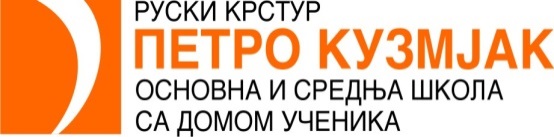 Русинска 6325233 Руски КрстурТел.:025 703 040e-mail: petroso@eunet.rswww.petrokuzmjak.comГОДИШЊИ  ПЛАН  РАДA  ШКОЛЕза школску 2023/2024. годинуСептембар, 2023. годинеСадржај:НА ОСНОВУ ЧЛАНА 29 ЗАКОНА О ОСНОВНОЈ ШКОЛИ И ЧЛАНА, А У ВЕЗИ СА ЧЛАНОМ 6 ЗАКОНА О СРЕДЊЕМ ОБРАЗОВАЊУ И ВАСПИТАЊУ,  КАО И ЧЛАНА  62 ЗАКОНА О ОСНОВАМА СИСТЕМА ОБРАЗОВАЊА И ВАСПИТАЊА, ШКОЛСКИ ОДБОР ОСНОВНЕ И СРЕДЊЕ ШКОЛЕ СА ДОМОМ УЧЕНИКА ,,ПЕТРО КУЗМЈАК“ НА СВОЈОЈ СЕДНИЦИ ОДРЖАНОЈ  15.09.2022. ГОДИНЕ, ДОНЕО ЈЕ:ГОДИШЊИ  ПЛАН  РАДА  ШКОЛЕза школску 2022/2023 годинуУВОДНИ ДЕОГодишњи план рада школе обухвата скуп послова и радних задатака свих радника и ученика школе, органа управљања и стручних органа, а првенствено задатке и податке о организовању и извођењу образовно-васпитног рада тј. наставе и осталих облика наставних активности. Годишњи план Основне и средње школе „Петро Кузмјак“ рађен је на основу следећих законских и подзаконских аката:  Закон о основама система образовања и васпитања (Сл. гл. РС. бр. 88/17, 27/18, 10/19) и 6/20Закон о средњем образовању и васпитању (Сл. гл.РС бр. 55/13, 101/17, 27/18) 6/20Правилник о Школском календару образовно васпитног рада основних и средњих школа на територији Војводине за школску 2022/2023. годину Правилник о упису ученика у средњу школу (Сл. гл. РС бр. 67/22/198)Правилник о оцењивању ученика у средњем образовању и васпитању (Сл. гл. РС бр. 82/15) 59/20,95/22Правилник о дипломама за изузетан успех ученика у средњим школама (Сл. гл. РС бр. 43/15) Правилник о дипломама за изузетан успех ученика у основним школама (сл.гл.РС бр.37/93, 42/93Правилник о плану и програму образовања и васпитања за заједничке предмете у стручним и уметничким школама (Сл. гл./Пр. гл. РС бр. 4/91, 7/93,17/93,1/94, 2/94, 2/95, 3/95, 8/95 , 5/96, 2/02, 5/03, 10/03, 24/04, 3/05, 6/05, 11/05, 6/06, 12/06, 8/08, 1/09, 3/09, 10/09, 5/10, 8/10, 11/13, 14/13, 5/14,  3/15, 11/16, 13/18, 30/19,15/20,5/22,10/22) Правилник о врсти и степену стручне спреме наставника, стручних сарадника и помоћних наставника у стручним школама (Пр. гл. РС бр. 1/92, 21/93, 3/94, 7/96, 7/98, 3/99, 6/01, 3/03, 8/03, 11/04, 5/05, 6/05, 2/07, 4/07, 7/08, 11/08, 5/11,8/11, 9/13, 6/14, 5/15, 16/15, 21/15)Правилник о наставном плану и програму основног образовања и васпитања (Сл. Гл. РС бр. 1/09,7/10)Посебни протокол за заштиту деце и ученика од насиља, злостављања и занемаривања уобразовно васпитним установамаПравилник о протоколу поступања у установи у одговору на насиље, злостављања и занемаривања у образовно васпитним установама 46/19, 104/20Правилник о наставном плану и програму за први циклус основног образовања 2/20Правилник о допуни правилника о програму наставе и учења за други разред основног образовања и васпитања 5/21Правилник о наставном плану и програму за други цилус основног образовањаПравилник о наставном плану и програму за гимназије 3/91, 3, 92, 17,93, 2,94, 2/94, 8/95, 23/97, 2/02, 5/03,11/04, 18/04,24/04, 3/05, 11/05, 2/06, 12/06, 1/08, 8/08,1/09,5/10,7/11,4/13,17/13,18/13,5/14,4/15,11/16,13/16,10/17,12/18/30/19, 4/20,7/21Правилник о плану и програму за подручје рада Трговина, угоститељство и туризамПравилник о врсти стручне спреме за извођење наставе 6/18,10/20,12/20,14/20Школски развојни планСтатут и нормативна акта школеШколски програм за 2022-2026. годинуПравилник о педагошкој норми свих облика образовно васпитног рада наставника и стручних сарадника у средњој школи (Сл. гл./Пр. гл. РС бр. 1/92, 23/97,2/02) 2/00,15/19Правилник о дозволи за рад наставника, васпитача и стручних сарадника ( Сл. гл. РС 22/05, 51/08, 88/15, 105/15, 48/16,9/22)    Правилник о сталном стручном усавршавању и напредовању звања наставника, васпитача и стручних сарадника (Сл. гл. РС 14/04, 56/05, 3/12, 13/12.,109/21)Правилник о програму свих облика рада стручних сарадника (Пр. гл. РС бр.5/12,6/21) Правилник о јавним исправама које издаје средња школа (Сл. гл./Пр. гл. РС бр. 31/06, 51/06, 56/19)Правилник о садржају o евиденцији у средњој школи (Сл. гл./Пр. гл. РС бр. 56/19,102/22) Правилник о дипломама за изузетан успех ученика у средњим школама (Сл. гл./Пр. гл. РС бр. 43/15) Правилник о ближим условима у погледу простора, опреме и наставних средстава за остваривање плана и програма наставе и учења заједничких предмета и стручних предмета у средњој школи за образовне профиле трећег и четвртог степена стручне спреме (Пр. гл. РС бр. 7/91, 9/91, 2/98, 1/03, 2/09, 13/19,10/22) Правилник о наставном плану и програму предмета грађанско васпитање за средње школе (Пр. гл. РС бр. 5/2001, 46/01, 5/03, 10/03, 6/03, 23/04, 24/04, 3/05,11/05,) Правилник о наставном плану и програму предмета верска настава за средње школе (Пр. гл. РС бр. 6/03, 23/04, 9/05,11/16) Правилник о врсти стручне спреме наставника верске наставе и грађанског васпитања за први разред средње школе и критеријумима и начину оцењивања ученика који похађају верску наставу (грађанско васпитање) (Пр. гл. РС бр. 5/00, 13/03, 23/04) Правилник о организацији и остваривању екскурзија у средњој школи (Сл. Гл./Пр Гл.РС бр 8/95, 6/06, 30/19) Правилник о организацији и остваривању наставе у природи и екскурзија у основној школи (Сл. Гл./Пр Гл.РС бр. 30/19)Правилник о додатној образовној, здравственој и социјалној подршци детету, ученику и одраслом (Сл. Гл.РС бр 80/18) Правилник о вредновању квалитета рада установе (Сл. Гл. 10/19) Правилник о стандардима квалитета рада установе(Сл. гл.14/18) Правилник о стручно-педагошком надзору (Сл. гл.34/12) 87/19Правилник о Стандардима компетенција за професију наставника и њиховог професионалног развоја (Сл. гл./Пр гл.РС бр. 5/11) Правилник о ближим упутствима за утврђивање права на индивидуални образовни план, његову примену и вредновање (Сл. гл.74/18) Правилник о стандардима компетенција директора установа образовања и васпитања, (Сл. гл. РС бр. 38/13)Правилник о изменама и допунама Правилника о наставном плану за други циклус основног образовања и васпитања и наставном програму за пети разред основног образовања и васпитања(Сл. гл. РС бр.6/2017,15/18)Правилник о програму наставе и учења за први разред гимназије (Сл. гл. РС бр. 12/18, 30/19,4/20,7/21)Правилник о плану наставе и учења за први циклус основног образовања и васпитања и програму наставе и учења за први разред основног образовања и васпитања (Сл. гл. РС бр. 10/17, 12/18, 15/18, 18/18, 1/19,2/20)Правилник о допунама Правилника о плану наставе и учења за први циклус основног образовања и васпитања и програму наставе и учења за први разред основног образовања и васпитања, (Сл. гл. РС бр. 12/18,2/20)Правилник о програму наставе и учења за други разред основног образовања и васпитања,(Сл. гл. РС бр.16/18)3/19,5/21Правилници о изменама и допунама Правилника о наставном плану и програму за први, други, трећи и четврти разред основног образовања и васпитања (Сл. гл. РС бр. 12/18,7/22)Правилници о изменама и допунама Правилника о наставном плану за други циклус основног образовања и васпитања, настаставном  програму за шести, седми и осми разред основног образовања и васпитања (Сл. гл. РС бр.12/18,17/21)Правилник о изменама о наставном програму за седми разред основног образовања и васпитања, (Сл. гл. РС бр.12/19)11/16,3/19,17/21Правилник о изменама и допуни Правилника о наставном програму за шести разред основног образовања и васпитања (СЛ. гл. РС бр. 3/18,17/21)Правилник о плану и програму наставе и учења општеобразовних предмета средњег стручног образовања и васпитања у подручју рада Трговина,угоститељство и туризам (Сл. гл. РС бр. 6/18)Правилник о плану и програму наставе и учења стручних предмета средњег стручног образовања и васпитања у подручју рада Трговина,угоститељство и туризам (Сл. гл. РС бр. 6/18,10/20).1. ОСНОВНИ ПОДАЦИ О ШКОЛИОсновна школа у Руском Крстуру непрекидно ради од 1753. године на русинском наставном језику. Средња школа, односно гимназија, са краћим прекидима ради од 1954.године као једина средња школа са русинским наставним језиком код нас и у свету. 	У судски регистар код Привредног суда у Сомбору, школа је уписана под бројем фи 51-2010, број регистарског улошка 5-2 од 28.12.2010. године. 	Седиште школе је у Руском Крстуру, улица Русинска 63, а телефони су следећи :             - директор - 703-040             - стручна служба -703-041             - секретар - 703-042             - интернат -703-044             - друга зграда- Замак- 703-043	Школа има свој сајт: www.petrokuzmjak.edu.rs и  мејл адресе: petroso@eunet.rs,  petroso@neobee.net,skolark.dir@eunet.rsи petrokuzmjak@eunet.rs Инстаграм профил instagram.com/petrokuzmjakskola као и Фејсбук профил www.facebook.com/petro.kuzmjak.ruski.krstur	Школа је установа где је основна делатност :                         1. Основно образовање и васпитање                         2. Специјално образовање и васпитање ( за децу ометену у развоју )                         3. Средње образовање и васпитање - Гимназија општег смера                                                                                          ( IV степен образовања )                                                                                       - Туристички (хотелијерски)  техничар                                                                                        ( IV степен образовања)                                                                                                                                                          4. Исхрана и смештај ученика у Дому ученика                          5. Продужени боравак за децу од  I - II разреда	Основна и средња школа ,,Петро Кузмјак“ у Руском Крстуру заједно користе расположиви простор, наставни кадар, наставна средства, као и административно техничку службу. Дом ученика и продужени боравак се такође налазе у склопу школе. У основној школи целокупна настава се изводи на русинском наставном језику, а у средњој школи двојезично- на русинском и српском наставном језику.2. МАТЕРИЈАЛНО ТЕХНИЧКИ И ПРОСТОРНИ УСЛОВИ РАДА	Школски простор се састоји од земљишта под зградом, школског дворишта, економског дела, игралишта, вежбалишта, школског врта и зелених површина са прилазним путевима.Површине:- парцеле износи 23.348 м2, - школске зграде 5.730 квадратних метара  - терена 6.390 квадратних метара- зелених површина 11.228 квадратних метара.Школа има две зграде :* једна је изграђена 1912. године и адаптирана је осамдесетих година* друга, нова зграда, изграђена је 1978. године.Микролокација простора је у ужем центру места, а аутобуска станица коју користе сви ученици путници није далеко од школе.Школске зграде су спратне, а нова школа има и подрум где су смештени : котларница, архива, магацин, радионице и спремиште.           Школа располаже са девет учионица општег типа, jeдна летња учионица,  двадесет два кабинета, од којих су четири опремљена рачунарима ( а једна учионица “makerslab” опремљена је ове школске и почиње са радом од почетка школске 2023-24. Године. Учионицу ,, makerslab” смо добили на основу конкурса групе за образовање. У школи постоји фискултурна сала са пратећим објектима који су за ову школску годину реновирани, зборница и библиотека.  Донацијом покрајинске владе школа је добила интерактивну таблу која је у холу школе, и тај простор се често користи као још једна учионица. Од општих просторија школа располаже са канцеларијом за секретара, канцеларијом рачуноводства, канцеларијом стручне службе, канцеларијом директора, помоћника директора, великом трпезаријом са кухињом, санитаријама, гаражом.   Током лета је преуређено школско двориште где је нацртана и шаховска табла и школица за ученике који ће имати додатну активност на одморима , као и коришћење на неким часовима.           У оквиру школе је зграда Дома ученика, са неопходним просторијама за живот ученика у дому. Капацитет Дома је 80 места.Сваке године се иновира како би услови живота били што бољи.       Хол школе је преуређен тако да се у њему могу одржавати предавања-презентације, састанци, часови или неке слободне активности.           Просторије за продужени боравак деце су у оквиру школе. У продуженом боравку се налази 65 ученика. Ученици су распоређени у две групе.             У основној школи васпитно-образовни рад се одвија на русинском наставном језику, у 16 одељења са 276 ученика од I - VIII разреда, у једном специјалном одељењу за децу ометену у развоју са 2 ученика и у два одељења продуженог боравка за децу од I - II разреда. Настава за ученике од 5-8 разред и за ученике  средње школе се одвија у преподневној смени . Ученици од 1-4 разред мењају смене месечно. Настава у  основној школи пре подне почиње у 7,55 часова, а после подне од 13.10часова. У послеподневној смени се одвијају и изборни предмети и ван наставне активности.Продужени боравак пре подне почиње са радом у 8.00 часова а после подне по завршетку наставе и завршава се у 15.30 часова.	Настава за ученике средње школе одвија се целе године у новој школској згради и то увек у преподневној смени. Образовно - васпитни рад у средњој школи одвија се у 12 одељења на русинском и српском наставном језику. Укупно, на почетку школске године имамо 165 ученика. Настава у средњој школи почиње у 7.05 часова.  Укупно у основној и средњој школи имамо 441 ученика на почетку школске године.	У Дом ученика, на почетку школске године, уселило се 35 ученика.	 Спортска хала која се налази одмах иза школе, поред сале за физичко,    користиће се понекад и за рад  појединих спортских секција.	Oд министарства просвете школа је добила смернице  за организацију и реализацију образовно-васпитног рада у у основној и средњој школи у школској 2023-24. Години. Заједнички циљ смерница је организација активности  чијом ће се реализацијом и активним укључивањем ученика допринети првенствено развоју позитивних људских вредности, као и унапређивању односа заснованих на на међусобном поштовању, сарадњи и солидарности уз уважавање различитости.2.1. Школски простор и његова намена--------------------------------------------------------------------------------------------НАМЕНА ПРОСТОРИЈЕ                                           БРОЈ ПРОСТОРИЈА-------------------------------------------------------------------------------------------- 1. Учионице опште намене                                                               92. Учионица за продужени боравак                                                   23. Кабинет за хемију  и биологију са помоћном просторијом         1                                            4. Кабинет за физику  са помоћном просторијом                              2           5. Кабинет за рачунарство и информатику и учионицу “makerslab” 46. Кабинет за техничко образовање  са помоћном просторијом    (која је опремљена компјутерима)                                                17. Кабинет за ликовну културу                                                          18. Кабинет за музичку културу                                                          19.кабинет историје и социологије                                                      1 10.кабинет географије и психологије                                                 1                     11.кабинет за русински језик                                                              1   12. кабинет математике                                                                       213. кабинет за српски језик                                                                 114.кабинет за ученике туристичког техничара                                  315.кабинет за енглески језик                                                              116.кабинет за други страни језик                                                       117.кабинет за филозофију                                                                  118. Фискултурна сала са пратећим просторијама                              119. Ђачка кухиња са трпезаријом                                                       120. Библиотека                                                                                    1                                                     21. Санитарни чвор за наставнике и ученике                                   422. Просторија за школски разглас                                                   123. Летња учионица за ученике                                                          1Ове школске године  настављамо  са кабинетском наставом. Распоред кабинета је следећи:СпратПриземље	Остале просторије претстављају канцеларијски простор специфичне намене- административна служба, директор,помоћник директора, стручне службе школе, архива и радионица.	Школа је добро опремљена неопходним наставним средствима. На располагању наставницима су комјутери, штампач, дигитални 3D штампач, паметна башта, микро бити, скенер, тв, видео рекордер, касетофони, фотокопир апарати, штампачи, графоскопи, епископи, фото апарати, диктафони, видео пројектор,cricut апарат и друга специфична наставна средства за кабинетску наставу. У настави  се    користе 4 информатичка кабинета, а учионица са информатичком опремом у дому за учење и коришћење слободног времена. Постојећи рачунари и лап-топови у школи се користе за кабинетску наставу,  за потребе стручне службе и за рад ученика после наставе. Исто тако постоје специфична наставна стредства за рад са ученицима који иду по ИОП-у2.		 У нашој школи учионице су простране, светле,чисте, лепо уређене, школски намештај је функционалан. У разговорима са ученицима и наставницима већина њих сматра  да је то тачно. 	На свим улазима у школи монтиран је видео-надзор а испред школе су монтирани лежећи полицајци. Дежурство наставника се одвија свакодневно, и сви делови школе, као и двориште су покривени. Школа има и правилник о безбедности ученика у школи као и план о превенцији  и ненасиљу у нашој школи који је донешен на основу претходног истраживања у школи .У свим случајевима где је нарушена безбедност ученика одмах се реагује.Прво одељенске старешине,дежурни наставници, а по потреби траже помоћ педагога,центра за социјални рад или припадника милиције.  И ове школске године као и до сада планирамо у школи доста активности ради превенције насиља. 	Учионице су уређене дечјим радовима, у холу зграде постоји стална поставка музеја, цветни аранжман, панои се уређују ученичким цртежима, литерарним саставима, макетама или разним изложбама у зависности од обележавања значајних датума. Такође је дечјим цртежима уређен оградни зид у школи, а планирају се и нови радови или рестаурација старих. Води се рачуна о спортским теренима у школском дворишту као и о зеленим површинама у школи. У уређење школског простора укључени су и наставници и ученици. За ову школску годину се планира бетонирање дворишта због сигурности и безбедности деце.	Од предпрошле школске године припремљен је кутак за ученике у холу, где су постављени сто и столице где ученици могу да читају, друже се а постављен је и ТВ где ће моћи да се реализују презентације за ученике или интересантне активности.	Наставници користе постојећа наставна средства,библиотека располаже одговарајућим фондом књига, према потребама се сваке године наручују нова према финансијским могућностима школе или се конкурише на разне пројекте.2.2. План унапређења материјално техничких услова рада3. КАДРОВСКИ УСЛОВИ РАДА3.1. Директор школе и помоћник директораИ ове школске године директорица школе ће бити Наталија Будински, а помоћник директора Јасминка Нађ.3.2. Наставно особље3.2.1. Задужења наставникаНижи разредиПредметни наставници:3.2.2. Структура радног времена наставникаСтруктура радног времена наставника и стручних сарадника- налази се у школској документацији.Сваки наставник поред својих часова има остале активности у оквиру четрдесетночасовној радној недељи. Исто тако и стручни сарадници.3.2.3.  Руководиоци стручних већа-актива3.2.4.  Руководиоци разредних  већа3.2.5. Тимови у школи и остала задужења   3.2.6. Запослени радници на трудничком боловању и одржавању трудноћеАндреа ЛондровићМарина ДудашДолорес ГовљаНаташа ОросГаћеша Драгана3.2.7. Наставни кадар (нестручно заступљена настава)3.3.  Ваннаставно особље3.4 Кадровски услови рада домаБрој запослених у дому ученика је следећи:3.5  Термини пријема родитеља4. ОРГАНИЗАЦИЈА ВАСПИТНО- ОБРАЗОВНОГ РАДА ШКОЛЕ4.1 Бројно стање ученика и одељења у основној школи4.1.1 Разредна настава у основној школиНастава се одвија на русинском језику.4.1.2 Предметна настава у основној школиНастава се одвија на русинском језику.Укупан број ученика на почетку школске 2023/ 2024 . године је 278, у нижим разредима 154, у вишим 124 заједно са  специјалним одељењем у ком има2 ученика.УКУПАН БРОЈ УЧЕНИКА У ПРОДУЖЕНОМ БОРАВКУУ продуженом боравку  пријављено је 65  ученика из првог и другог разреда.4.2. Бројно стање ученика и одељења у средњој школиУченици основне школе долазе пешке или бициклима, у зависности од удаљености куће од школе.Један део средње школе борави у Дому ученика, а остали имају аутобуски превоз. Ученици средње школе који живе у Руском Крстуру долазе пешке или бициклима, у зависности од удаљености куће од школе. 4.3. Динамика тока школске годинеПРВО ПОЛУГОДИШТЕ – почиње  01.09.2023., а завршава се 22.12.2023. У првом полугодишту има 81 наставни дан и у ОШ и  у СШ.ДРУГО ПОЛУГОДИШТЕ – почиње у понедељак 15.01.2024.и за ОШ и за СШ, а завршава се:  - у петак 31.05.2024. за ученика осмог разреда и има 89 наставних дана, - у петак 14.06.2024. за ученике од првог до седмог разреда ОШ и има 99 наставних дана, - у петак 24.05.2024. за ученике четвртог разреда гимназије и има 84 наставнa дана ,- у петак 31.05.2024. за ученике четвртог разреда смера туристички техничар и има 89 наставних дана, - а за ученике првог, другог и трећег разреда гимназије и смера туристички техничар  у петак 21.06.2024. и има 104 наставнa дана.Друго полугодиште за ученике првог, другог и трећег разреда четворогодишњег образовања стручних школа, за које је наставним планом и програмом прописана реализација професионалне праксе према индивидуалном плану  реализације ове праксе за сваког ученика, завршава се најкасније 15.августа 2023. Године.	Наставни план и програм за ученике од првог до седмог разреда остварује се у 36 петодневних наставних недеља, односно 180 наставних дана. 	Наставни план и програм за ученике осмог разреда остварује се у 34 петодневне наставне недеље, односно 170 наставних дана.	Образовно васпитни рад за ученике првог, другог и трећег разреда гимназије остварује се у 37 петодневних наставних седмица, односно 185 наставних дана.  Образовно васпитни рад за ученике четвртог разреда гимназије остварује се у 33 петодневне наставне седмице, односно 165 наставних дана.	Образовно васпитни рад за ученике првог, другог и трећег разреда смера туристички техничар остварује се 37 петодневних наставних седмица, односно 185 наставних дана.	Образовно васпитни рад за ученике четвртог разреда смера туристички техничар остварује се у 34 петодневне наставне седмице, односно 170 наставних дана.Због равномерно заступљених наставних дана, у уторак 13.02.2024.  настава ће се изводити према распореду часова од четвртка и ОШ и СШ.  У случају када због угрожености безбедности и здравља ученика и запослених није могуће да школе остваре обавезне облике образовно-васпитног рада у пуном броју наставних седмица и наставних дана на годишњем нивоу, могуће је одступање у броју до 5% од утврђеног броја петодневних наставних седмица, односно наставних дана.Први квартал има 40 наставних дана OШ и  СШСедница Одељенских већа у ОШ 2Седница Одељенских већа у СШ 2Седница Наставничког већа: 3Други квартал има 41 наставних дана ОШ и СШ.Седница Одељенских већа у ОШ 1Седница Одељенских већа у СШ 1Седница Наставничког већа: 2Трећи  квартал има 51 наставни дан ОШ и СШ.Седница Одељенских већа у ОШ 1Седница Одељенских већа у СШ 1Седница Наставничког већа: 3Четврти квартал има 48 наставних дана за ученике од првог до седмог разреда, а 38 наставних дана за ученике осмог разреда.Четврти квартал има 53 наставних дана за ученике првог, другог и трећег разреда гимназије и смера туристички техничар, 38 наставни дан за ученике четвртог разреда смера туристички техничар, 33 наставних дана за ученике четвртог разреда гимназије.Седница Одељенских већа у ОШ 3Седница Одељенских већа у СШ 4Седница Наставничког већа: 6План надокнаде часова jе планиран радним данима ако ће се екскурзије реализовати наставним данима за већину ученика.РАСПУСТИ:У току школске године ученици имају зимски, пролећни и летњи распуст.Зимски распуст почиње  25.12.2023., а завршава се  12.01.2024. године за ОШ и за СШПролећни распуст почиње 28.03.2024., а завршава се  3.04.2024. за ученике од првог до седмог разреда, летњи распуст почиње  17.06.2024, а завршава се 30.08.2024. године. За ученике осмог разреда летњи распуст почиње по завршетку завршног испита, а завршава се  30.08.2024. године. За ученике од I - III разреда средње школе летњи распуст почиње од 24.06.2024., а  ученицима IV разреда средње школе по завршетку матурског/завршног испита, а завршава се  30.08.2024. године.ПРАЗНИЦИ КОЈИ СЕ ОБЕЛЕЖАВАЈУ У ШКОЛИ:Дан сећања на српске жртве у Другом светском рату  21. октобар 2023. Дан просветних радника: 8.11.2023. радни је и наставни данДан примирја у Првом светском рату  11.11.2022, који је  нерадни и ненаставни данДан Русина 17.01.2024.- наставни је данШколска слава ,,Свети Сава“ -  27.01.2024. –  који је радни и ненаставни данСретење – Дан државности 15. и 16.02.2024. –као  нерадни и ненаставни даниМеђународни дан матерњег језика – 21.02.2024. – као радни и наставни данДан сећања на Доситеја Обрадовића – 10.04.2024. – радни и наставни данДан сећања на жртве холокауста, геноцида и других жртава фашизма у Другом светском рату    22.04.2024. – радни је и наставни данПразник рада, који се празнује 1. и 2. маја 2024. године, нерадни су и ненаставни даниДан победе над фашизмом  9.05.2024. – радни и наставни данДан школе 25.05.2023. – радни и наставни дан Видовдан – спомен на Косовску битку, 28.06.2024. Ученици и запослени имају право да не похађају наставу, односно да не раде, у дане верских празника-православни верници - на први дан крсне славеприпадници верских заједница које обележавају верске празнике по Грегоријанском односно Јулијанском календару- на први дан Божића и у дане ускршњих празника почев од Великог петка закључно са другим даном празникаприпадници Исламске заједнице-  10.04.2024. године, на први дан Рамазанског бајрама и  16.06.2024.године на први дан Курбан-бајрамаприпадници Јеврејске заједнице-  25.09.2023.године, на први дан Јом Кипура  и 23.04.2024. , први дан Пасха или Песах.За време зимског распуста, школа може да планира реализовање додатног и допунског  рада са ученицима.   О броју часова, обухвату ученика и распореду извођења додатног и допунског рада са ученицима, на предлог Наставничког већа одлучује директор.Ученици 8. разреда полагаће пробни завршни испит у петак, 22. марта 2024. године и у суботу, 23. марта 2024. године, а завршни испит у понедељак,17 . јуна 2024. године, уторак 18. јуна 2024. године и среду, 19. јуна 2024. године.Пријављивање за полагање пријемних испита обавиће се од 16-22.04.2024. године и то:од уторка, 16. априла до петка, 19.04.2024. електронским путем преко портала Моја средња школау петак 19. априла и понедељак 22. априла 2024. године, непосредно у матичним основним школама и непосредно у средњим школама у којима је организовано полагање пријемног испита.Пријемни испити за упис у средњу школу за школску 2024-2025. годину биће организовани у периоду од 10-19.05.2024.године.Предаја докумената за упис у одељења за ученике са посебним способностима за спорт одржаће се 8.06. и 10.06.2024.године.Заинтересовани ученици ће бити обавештени о свим терминима.Дељење књижица –на крају првог полугодишта по договору са ученицима, а на крају другог полугодишта 28.06.2024. године.Наставници из чијих предмета се полаже поправни, завршни или матурски испит изван редовног рока организоваће припремну наставу  и распоред полагања по распореду који ће бити договорен на седницама одељенских или наставничком већу.       Ученици школе ће ићи на Сајам књига на „школски дан˝ који је сваке године предвиђен за ученике. Надокнађивање тих часова обавиће сваки наставник у договору са ученицима и управом школе.Ако се за већи део ученика организује наставним даном екскурзија, или већи део ученика учествују на некој друштвеној или спортској манифестацији надокнађивање тих часова обавиће сваки наставник у договору са ученицима и управом школе.   Ако се у наставном дану очекује одсуство већег броја ученика или запослених, који обележавају верски празник, или празник националне мањине утврђен од стране националног савета одређене националне мањине у Републици Србији, потврђен од Републичког савета за националне мањине, надокнађивање тих часова обавиће сваки наставник у договору са ученицима и управом школе. . Пропуштени рад, у смислу става 1. овог члана, мора ће  се надокнадити у истом полугодишту у коме је и дан који је одређен као ненаставни.    Матуранти основне и средње школе  ће посетити међународни сајам образовања „Путокази˝ у Новом Саду, надокнађивање часова ће бити организовано тако што ће сваки наставник у договору са одељењем надокнадити свој пропуштени час.4.4. Дани отворених врата за родитеље19.09.-22.09. 2023.  03..10.-06.10.2023.   21.11.-24.11.2023.   11.12.-14.12. 2023.  23..01.-26.01.2024.  06.02.-09.02. 2024.   12..03.-15.03. 2024.   08.04.-08..04. 2024.   21.05.-24.05. 2024.   3.06.-06.06. 2024.   4.5. Годишњи фонд редовне,изборне, допунске , додатне наставе и слободне наставне активностиНАСТАВНИ ПЛАН  2.1. Обавезни и изборни наставни предмети за основно образовањеОбавезни наставни предмети, недељни и годишњи фонд часова* Обавезне физичке активности реализују се у оквиру предмета Физичко и здрав- ствено васпитање.Изборни наставни предмети, недељни и годишњи фонд часова*Слободне наставне активности школа планира Школским програмом и Годшњим планом рада. Ученик обавезно бира једну активност са листе од три слободне наставне активности које школа нуди.Слободне наставне активности (од петог до осмог разреда)Остали облици образовно васпитног радаНаставни план Основног образовања и васпитања за ученике лако ментално ометене у развоју. Обавезне наставне активности- пети разредОбавезне ваннаставне активности-петити разредОбавезне наставне активности- седми разредОбавезне ваннаставне активности-седми разред2.2.Обавезни и изборни наставни предмети по образовним профилима и разредима за средње образовање     Настава се реализује и програм  образовања остварује у два подручја рада:ГИМНАЗИЈА  (образовни профил – гимназија општег типа на српском и русинском наствном језику језику)ТРГОВИНА, УГОСТИТЕЉСТВО И ТУРИЗАМ (образовни профил -  туристичко-( хотелијерски) техничар на српком наставном језику)ГИМНАЗИЈА (општи тип)*по групи (до 15 ученика у групи)Листа изборних програмаОстали облици образовно васпитног рада*Ако се укаже потреба за овим облицима радаТУРИСТИЧКО-ХОТЕЛИЈЕРСКИ ТЕХНИЧАР        - само трећи и четврти разредЛиста изборних програмаОстали облици образовно васпитног рада*Ако се укаже потреба за овим облицима радаТУРИСТИЧКИ ТЕХНИЧАР        - први и други разредЛиста изборних програмаОстали облици образовно васпитног рада*Ако се укаже потреба за овим облицима рада4.6. Ритам радног дана школе и распоред часоваПланирање, организовање и остваривање образовно – васпитног рада школе ће се одвијати у складу са Законом о основама система образовања и васпитања, и у складу са прописима којима се уређује план и програм наставе и учења. Сви ученици ће истовремено присуствовати свим облицима образовно – васпитног рада у школи. И ове школске године  имамо  кабинетску наставу. Распоред кабинета је следећи:СпратПриземљеУ основној школи васпитно-образовни рад се одвија на русинском наставном језику, у 17 одељења са 276 ученика од I - VIII разреда, у једном специјалном одељењу за децу ометену у развоју са 2 ученика и у два одељења продуженог боравка за децу од I - II разреда, са 65 ученика. Настава за ученике од 5-8 разред и за ученике  средње школе се одвија у преподневној смени . Ученици од 1-4 разред мењају смене месечно. Настава у  основној школи пре подне почиње у 7,55 часова, а после подне од 13.10часова. У послеподневној смени се одвијају и изборни предмети и ван наставне активности.Продужени боравак пре подне почиње са радом у 8.00 часова а после подне по завршетку наставе и завршава се у 15.30 часова.	Настава за ученике средње школе одвија се целе године у новој школској згради и то увек у преподневној смени. Образовно - васпитни рад у средњој школи одвија се у 12 одељења на русинском и српском наставном језику. Укупно, на почетку школске године имамо 166 ученика. Настава у средњој школи почиње у 7.05 часова.  Распоред звоњења за преподневну сменуПреподневна смена: 07.05-7.5007.55 - 08.40 08.45 - 09.30  ужина09.50- 10.35 10.40 -11.25    11.30 -12.1512.20-13.05  13.10 -13.55Послеподневна смена за ученике од 1-4 разред1.13.10-13.552.14.00-14.453.14.50-15.354.15.55-16.405.16.45-17.306.17.35-18.20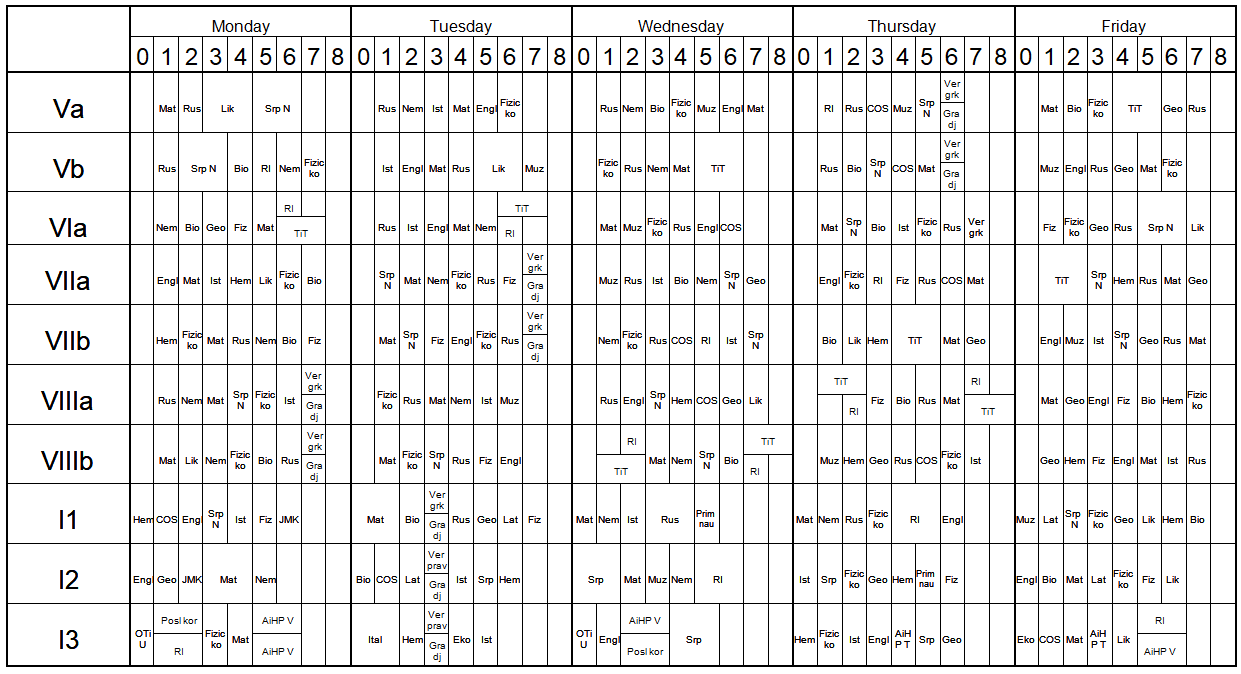 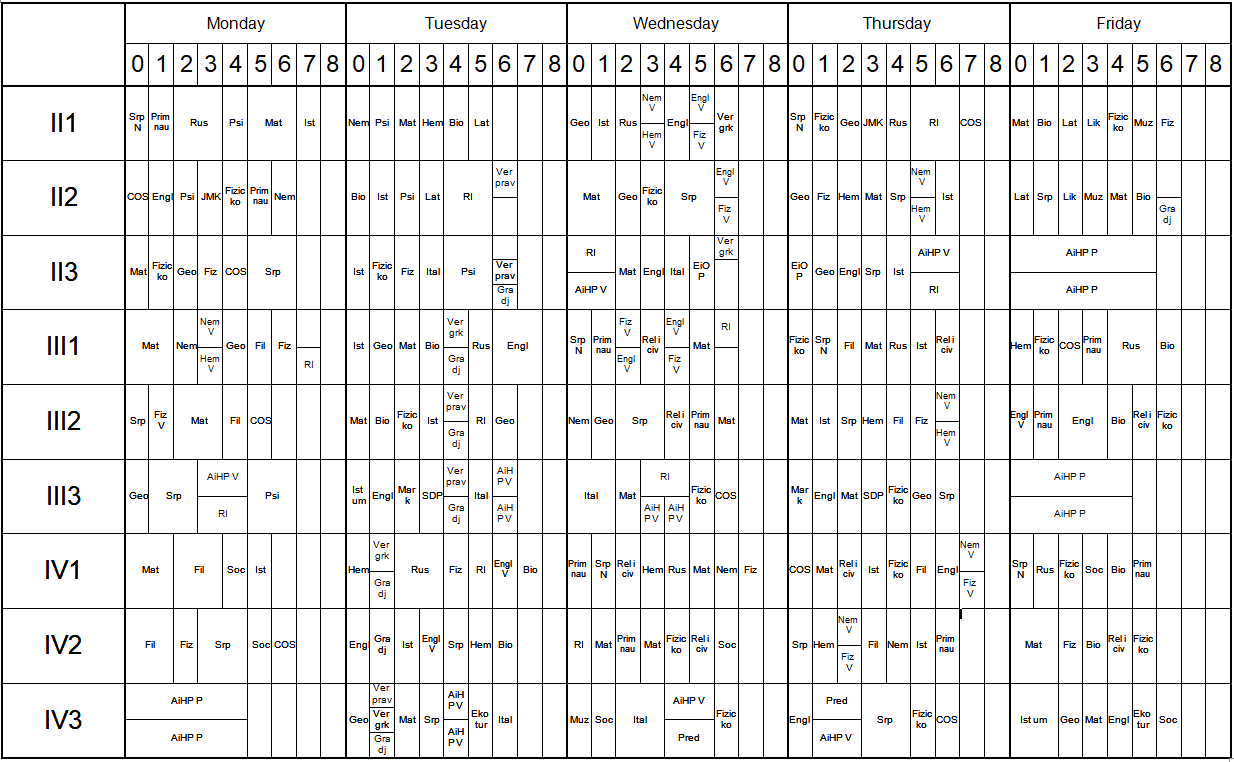 4.7. Распоред радног времена директора; помоћника директора, стручних сарадника и осталих запослених  у школи и дому ученикаДиректорица школе Наталија Будински ради сваким радним даном.Помоћник директора Јасминка Нађ ради сваки дан пре подне, по потреби у међусмени или послеподне.Педагог у средњој школи  Марија Шанта   ради  пре подне сваки дан.Нађ Јасмина ради као секретар сваки дан пре подне.Педагог у основној школи Наташа Мученски ради три  дана пре подне, а два дана у међу смени.Татјана Међеши ради у библиотеци сваком радним даном  мењајући смену недељно.Невенка Пјешчић ради у библиотеци сваком радним даном мењајући смену недељно.  Шеф рачуноводства Марјана Џуња ради сваким радним даном пре подне.Референт за финансијско , административне послове  Весна Маринковић ради сваким радним даном пре подне.Техничар за одржавање информационих система Соња Биркаш ради два  дана сваке недеље ,а сваке друге и трећи дан пре подне.Управник дома ученика је Рудаковић Љиља.Ради сваки дан пре подне, по потреби и после подне.Васпитачи дома ученика раде према свом распореду , који је истакнут у дому.4.8. Изборни предмети,  слободне наставне активности ОСНОВНА ШКОЛАСРЕДЊА ШКОЛАизборни предметиИзборни предмети у гимназији изборни предмети у смеру туристички техничар4.9. Школски  календар  значајних активности у школи5.  СТРУЧНИ ОРГАНИ ШКОЛЕ5.1. План рада педагошког колегијумаЧланови тима:Јасминка Нађ, координаторНаташа МученскиМарија ШантаСандра Человски -ХардиЉубица ИлићЛидија ПашоАлександар АлексићСања ЕделинскиРената ЗорићСлавко ЧапкоХелена Пашо Павловић5.2. План наставничког већа5.3 План разредног већа 	Разредно веће је стручни орган  у школи који је одговоран  за реализацију васпитно - образовног рада и других задатака одређеног одељења, а чине га сви наставници који остварују образовно васпитни рад у разреду. 5.4. План одељенских већаза више разреде и средњу школуза разредну наставу5.5. ПЛАН РАДА СТРУЧНИХ ВЕЋА ЗА ОБЛАСТ ПРЕДМЕТА И ОСТАЛИ ПЛАНОВИ5.5.1. План рада стручних већа природних наука5.5.2. План рада стручних већа  друштвених наука5.5.3. План рада стручног већа за области предмета – ужестручна група предмета за образовни профил туристичко-хотелијерски техничар/ туристички техничарНАПОМЕНА: Током школске године могуће су измене и допуне плана рада у складу са могућностима и указаним приликамаПЛАН РАДА СТРУЧНОГ ВЕЋА ФИЗИЧКОГ ВАСПИТАЊА           ЧЛАНОВИ АКТИВА:Сања Еделински – ПРЕДСЕДНИК АКТИВА - СТРУЧНОГ ВЕЋАЕла Мормил - чланСоња Чапко - члан5.5.5.	План рада  стручног  већа за уметност и вештинеЧланови већа:Златица Малацко - наставник ликовне културеИгор Радовић- наставник ликовне културеЛидија Пашо- наставник музичке културе, председница План саставила Лидија Пашо5.5.6.План рада стручног већа наставника језикаЧЛАНОВИ АКТИВА:ТРОГЕРТ ЈЕЛЕНА – српски језикБАЉИНТ МАРИЈА – српски језикЧАПКО ЕУФЕМИЈА – српски језикХОМА ТАМАРА – русински језикЏУЏАР КАРОЛИНА – русински језикМАЛАЦКО ЉУПКА-русински језикГАЋЕША ДРАГАНА / ИВОНА БУДИНСКИ / ВАНЕСА ЧИЗМАР – италијански и латински језикСПАСИЋ САШКА – немачки језикЧАПКО СЛАВКО – немачки језикШАНТА ЗОЈА – енглески језикРУДАКИЈЕВИЋ ЉИЉАНА – енглески језикВРАЊЕШ ТЕОДОРА – енглески језик– КООРДИНАТОРТОШИЋ ЈЕЛЕНА   – енглески језик5.5.7.	План рада стручног већа учитељаСандра Человски - Харди – координаторПредседник актива учитељаСандра Человски Харди Чланови актива учитеља:1. Нада Колошњаји2. Марко Новаковић3. Славка Хајдук4. Веруна Међеши5. Љубица Бучко6. Јасмина Сабадош7. Меланија Рамач8. Наталија Зазуљак9. Клаудиа Нађ 10. Зоја Шанта11. Татјана Међеши12.Златица Малацко13. Лидија Милеуснић14. Маја Колошњаји5.5.8. План рада  актива  одељенских старешина5.5.8.1. Средња школа5.5.8.2. План и програм рада актива одељенских старешина (од 5 до 8 разреда) у основној школиЦиљеви и задаци часова одељенског старешине꞉•развијање одговорности, критичности,иницијативности код ученика•усвајање правила понашања•како спречити насиље•усвајање знања и навика о хигијени и здравственом васпитању•развијање хуманих односа између полова•развијање толеранције•упознавање са разним професијама и занимањима•развијање одговорности према школским и другим обавезама•учење и како се учи•развијати међусобну повезаност,сарадњу,бити спреман помоћи•учити како решавати конфликте•развијати еколошку свестИсходи:Ученици ће бити у стању да :- наведу правила понашања у школи ,као и врсте и нивое насиља, и знати које су  последице не придржавања истих- поштују договорена правила понашања- примењују толеранцију не само у одељењу али и међу другарима- примене знања о хигијени и здрављу- примене знања о о учењу и методама успешног учења- да покажу сарадњу ,еколошку свест ,помоћ другима- истражују и наведу различита занимања- покажу како решити конфликте на прави начин и без свађеОдељенске старешине :5а – Златица Малацко5б – Сања Еделински6а – Каролина Џуџар7а – Зденко Шомођи7б – Пашо Лидија8а – Дејан Бучко8б – Теодора ВрањешПредседник актива одељенских старешинаКаролина Џуџар5.6.   План рада стручних сарадника школе5.6.1.    План рада педагогаЦИЉ Применом теоријских, практичних и истраживачких сазнања педагошке науке педагог доприноси остваривању и унапређивању образовно васпитног рада у установи, у складу са циљевима и принципима образовања и васпитања дефинисаних Законом о основама система образовања васпитања, као и посебним законима. ЗАДАЦИ - Учешће у стварању оптималних услова за развој деце и ученика и остваривање образовно-васпитног рада, - Праћење и подстицање целовитог развоја детета и ученика, - Подршка васпитачима у креирању програма рада са децом, предлагање и организовање различитих видова активности, које доприносе дечјем развоју и напредовању, - Пружање подршке васпитачу, односно наставнику на унапређивању и осавремењивању васпитно-образовног рада, - Пружање подршке родитељима, односно старатељима на јачању њихових васпитних компетенција и развијању сарадње породице и установе по питањима значајним за васпитање и образовање деце и ученика, - Учествовање у праћењу и вредновању образовно-васпитног рада, - Сарадња са институцијама, локалном самоуправом, стручним и струковним организацијама од значаја за успешан рад установе, - Самовредновање, стално стручно усавршавање и праћење развоја педагошке науке и праксе. СЕПТЕМБАРОКТОБАРНОВЕМБАРДЕЦЕМБАРЈАНУАРФЕБРУАРМАРТАПРИЛМАЈЈУНЈУЛАВГУСТ5.6.2.  План рада библиотекараБилиотекар у школи обавља следеће послове:1.    УРЕЂЕНОСТ ФОНДА:
–    обезбеђује библиотечку грађу којом се подржава целокупан наставни процес;
–    планира набавку наслова у складу са испитаним и утврђеним потребама и интересовањима   ученика и наставника;
–    прати текућу издавачку продукцију у складу са потребама школе;
–    уводи у фонд нове носаче информација;
–    брине о заштити и очувању књижне и некњижне грађе;
–    ради на аутоматизацији укупног библиотечког пословања.-   рад на документацији, пријему и подели бесплатних уџбеника ѕа ученике основне школе2.    РАД СА УЧЕНИЦИМА:
–    прати индивидуална интересовања ученика у циљу подстицања њиховог развоја;
–    оспособљава ученике за самостално коришћење извора знања;
–    подстиче иницијативу и слободу исказивања мисли, ставова и уверења код учениа;
–    уважава и поштује интересовања ученика приликом избора наслова;
–    континуирано ради на навикавању ученика на пажљиво руковање књижном и некњижном грађом;
–    укључује посебно заинтересоване ученике у рад библиотеке;
–    помаже ученицима у налажењу и избору литературе за израду посебних задатака;
–    гради атмосферу међусобног поверења;
–    уважава дечју приватност;
–    заступа најбољи интерес детета у образовно-васпитном раду;
–    оспособљава ученике за стално образовање након завршеног школовања;
–    помаже ученику да развије критички однос према изворима знања.3.    САРАДЊА СА НАСТАВНИЦИМА:
–    истражује посебне потребе образовно-васпитног рада у школи у циљу набавке уже и шире литературе;
–     уважава потребе и интересовања наставника;
–    укључује се у израду развојног плана школе;
–    препоручује наставницима различите нове носаче информација;
–    помаже наставницима у избору и примени различите литературе за наставу;
–    остварује различите видове стручног усавршавања за наставнике;
–    организује часове у сарадњи са наставницима.4.    ИНФОРМАЦИОНО-ДОКУМЕНТАЦИОНИ РАД:
–    систематски информише кориснике о новим издањима;
–    припрема тематске изложбе библиотечко информацијске грађе;
–    промовише коришћење различитих извора знања у наставном процесу;
–    обучава кориснике у коришћењу каталога и претраживању базе података по различитим параметрима;
–    израђује и ажурира каталоге у складу са изменама библиотечке класификације.5.    КУЛТУРНИ И ЈАВНИ РАД:
–    организује сарадњу са позориштима, музејима, галеријама и другим установама и организацијама из области културе;
–     укључује се у библиотечко информациони систем;
–    организује књижевне сусрете и трибине;
–    сарађује у организовању смотри и такмичења у литерарном стваралаштву;
–    активно учествује у организацији приредби које се припремају у школи или друштвеној заједници;
–    сарађује са родитељима у вези изналажења заједничких интереса и могућностима за побољшање рада библиотеке. ПЛАНА РАДА  БИБЛИОТЕКЕ   2023-24.  ПО  МЕСЕЦИМАСЕПТЕМБАР1. ПЛАН ЛЕКТИРА ЗА ОСНОВНУ И СРЕДЊУ ШКОЛУ 2. ДАН ЕВРОПСКИХ ЈЕЗИКА-26.09.2023.3. ВОЂЕЊЕ ДОКУМЕНТАЦИЈЕ О ИЗДАТИМ КЊИГАМА4. ИЗРАДА ПЛАНА БИБЛИОТЕКАРА ЗА ОВУ ШКОЛСКУ ГОДИНУ5. БЕСПЛАТНИ  УЏБЕНИЦИ, ДОКУМЕНТАЦИЈА , ПРИЈЕМ И ПОДЕЛА ПО        РАЗРЕДИМАОКТОБАР1. МЕСЕЦ КЊИГЕ- ПАНОИ, РАДИОНИЦЕ, ПРИЧАОНИЦЕ2. ВОЂЕЊЕ ДОКУМЕНТАЦИЈЕ О ИЗДАТИМ КЊИГАМА3. СЛАЊЕ ИЗВЕШТАЈА О РАДУ БИБЛИОТЕКЕ ЗА ПРЕДХОДНУ ШКОЛСКУ ГОДИНУ – ЕЛЕКТРОНСКИМ ПУТЕМ  НОВЕМБАР1. ИЗЛОЖБА СТАРИХ ШКОЛСКИХ УЏБЕНИКА КОЈИ СУ СЕ КОРИСТИЛИ   СРЕДИНОМ 20 ВЕКА У ЧИТАОНИЦИ (за ученике 3. и 4. разреда)2. ВОЂЕЊЕ ДОКУМЕНТАЦИЈЕ О ИЗДАТИМ КЊИГАМА3. ЗАВОЂЕЊЕ НОВИХ КЊИГАДЕЦЕМБАР1. САРАДЊА СА МЕСНОМ БИБЛИОТЕКОМ 2. САРАДЊА СА ВРТИЋЕМ ``БАМБИ,, У РУСКОМ КРСТУРУ3. ЈАВНО ИСТИЦАЊЕ ПРИСПЕЛИХ КОНКУРСА НА ОГЛАСНУ ТАБЛУ 4. ВОЂЕЊЕ ДОКУМЕНТАЦИЈЕ О ИЗДАТИМ КЊИГАМА5. ЗАВОЂЕЊЕ НОВИХ КЊИГА. ЈАНУАР1. ПРИКУПЉАЊЕ ЛИТЕРАТУРЕ И ПОМОЋ ЗА ПРИПРЕМАЊЕ УЧЕНИКА ЗА ШКОЛСКУ СЛАВУ ``СВЕТИ САВА,, И ИЗЛАГАЊЕ НА ПАНОУ2. ПРАЋЕЊЕ ПРОГРАМА КОЈИ СЕ СПРЕМА СВАКЕ ГОДИНЕ,СЛИКАЊЕ УЧЕНИКА ШКОЛСКИМ АПАРАТОМ3. ВОЂЕЊЕ ДОКУМЕНТАЦИЈЕ О ИЗДАТИМ КЊИГАМА4. ЗАВОЂЕЊЕ НОВИХ КЊИГА5. КОПИРАЊЕ СВАКОГ МАТЕРИЈАЛА КОЈИ ЈЕ ПОТРЕБАН ЗА НАСТАВУ- (цртежи, текстови, слике...)ФЕБРУАР1. ПРАЂЕЊЕ УСПЕХА НАШИХ УЧЕНИКА НА РАЗНИМ ТАКМИЧЕЊИМА И   КОНКУРСИМА2. ПРАЋЕЊЕ БОРАВКА НАШИХ УЧЕНИКА У ИС ,,ПЕТНИЦА,, И ВАННАСТАВНИМ АКТИВНОСТИМА3. ВОЂЕЊЕ ДОКУМЕНТАЦИЈЕ О ИЗДАТИМ КЊИГАМА4. ЗАВОЂЕЊЕ НОВИХ КЊИГА5. ИЗДАВАЊЕ ПОТРЕБНЕ ЛИТЕРАТУРЕ ЗА ДАН ЗАЉУБЉЕНИХ,ПРАЂЕЊЕ ПРОГРАМА И ,, БЕЛЕЖЕЊЕ ``  ДОГАЂАЈA У ШКОЛИ6. ПРАЋЕЊЕ ТАКМИЧЕЊА ИЗ РАЗНИХ ПРЕДМЕТА У ОСНОВНОЈ И СРЕДЊОЈ ШКОЛИ (НАРУЧИВАЊЕ И СПРЕМАЊЕ КЊИГА КОЈЕ СЕ ПОКЛАЊАЈУ ЗА ОСВОЈЕНА МЕСТА)7. ШКОЛСКА И МЕСНА СМОТРА РЕЦИТАТОРА(ПОМОЋ У ПРОНАЛАЖЕЊУ ОДГОВАРАЈУЋИХ ПЕСАМА ЗА РЕЦИТОВАЊЕ) 8. OБЕЛЕЖЕН ДАН МАТЕРЊЕГ ЈЕЗИКА 21.02.2024.МАРТ1. ПРАЋЕЊЕ КОНКУРСА, ТАКМИЧЕЊА,ОБЕЛЕЖАВАЊЕ ДАНА,ГОДИШЊИЦА2. РАД СА ДЕЦОМ ПО УЗРАСТИМА - УПУЋИВАЊЕ НА ЛИТЕРАТУРУ КОЈУ ТРЕБА ДА КОРИСТЕ3. РАЗГОВОР О ПРОЧИТАНИМ КЊИГАМА,ПОМОЋ ПРИ ОДАБИРУ КЊИГА КОЈЕ ЧИТАЈУ У СЛОБОДНО ВРЕМЕ(ПРЕМА УЗРАСТУ)4. ВОЂЕЊЕ ДОКУМЕНТАЦИЈЕ О ПРОЧИТАНИМ КЊИГАМААПРИЛ 1. САРАДЊА СА ИЗДАВАЧКИМ  КУЋАМА (КАТАЛОЗИ),ПЛАТО,НАУЧНА КЊИГА,МОЋ КЊИГЕ,КЊИГА КОМЕРЦ,КРЕАТИВНИ ЦЕНТАР2. РЕДОВНО ПРИМАЊЕ ЧАСОПИСА ИЗ РАЗЛИЧИТИХ ПРЕДМЕТА И НАРУЧИВАЊЕ НОВИХ3. ВОЂЕЊЕ ДОКУМЕНТАЦИЈЕ О ПРОЧИТАНИМ  КЊИГАМAМАЈ1. САРАДЊА СА ИЗДАВАЧКОМ КУЋОМ,, РУСКО СЛОВО``2. ПОМОЋ ОКО КОПИРАЊА ЗА РАЗНЕ АКТИВНОСТИ У ШКОЛИ (ТАКМИЧЕЊА, ПРИПРЕМА МАТУРСКИХ ИСПИТА, ЗАВРШНИХ ИСПИТА.....)3. ДАН ШКОЛЕ4. ПОРУЧИВАЊЕ КЊИГА ЗА ОДЛИЧАН УСПЕХ УЧЕНИКА И УЧЕНИКЕ ГЕНЕРАЦИЈЕ И ДЕЉЕЊЕ ОДЕЉЕНСКИМ СТАРЕШИНАМА5. БЕСПЛАТНИ УЏБЕНИЦИ-ПРИКУПЉАЊЕ СПИСКОВА И ДОКУМЕНТАЦИЈЕЈУН1. ПРИКУПЉАЊЕ КЊИГА ПРЕД КРАЈ ШКОЛСКЕ ГОДИНЕ2. ЕВИДЕНЦИЈА ПРЕУЗЕТИХ И ПРОЧИТАНИХ КЊИГА3. ПИСАЊЕ РЕАЛИЗАЦИЈЕ ПЛАНА РАДА БИБЛИОТЕКЕБИБЛИОТЕКАРИ:-НЕНА  ПЈЕШЧИЋ-ТАТЈАНА МЕЂЕШИ5.7.  Стручни  и остали активи5.7.1. План рада тима за реализацију развојног плана школеЧланови тима: Наталија Будински – директор  школеЛеона Сабо ( координатор)– наставник математикеКаролина Џуџар – наставник русинског језика и књижевностиДејан Бучко – наставник историјеАнико Војчена- наставник стручних економиских предметаТеодора Врањеш- наставник енглеског језикаСоња Чапко - наставник италијанског језикаСашка Спасић- наставник немачког језикаТеодора Бођанец – ученица СШИсак Новта – ученик ОШНада Сабадош - родитељПланирано је да се одржи 5 седница.Критеријуми и мерила за праћење остваривања Развојног плана школе 2022-2026На основу приоритета и  развојних циљева у кључним областима вредновања, Тим за развојни план школе као главне циљеве издвојио је : Унапређивање квалитета наставе  и процеса учења Интернационализацију наставеТим за развојно планирање ће на крају првог полугодишта и на крају школске године вршити анализу остварености  циљева , кроз реализацију планираних  задатака и активности. Са резултатима ће бити упознати Наставно веће, Савет родитеља, Школски одбор и Ученички парламент. Резултати евалуације остварености циљева из Развојног плана школе , биће основа за израду планова рада наставника, тимова, стручних актива, Годишњег плана рада школе, Школског програма. Тим за развојно планирање ,Тим за самовредновање. , Тим за школски програм и стручна служба сарађиваће континуирано у периоду од  01.09.2022-31. 08.2026. Приказ задатака и активности помоћу којих ће се пратити реализација циљева из Развојног плана , дат је табеларно. Анекс развојног планаОпшти циљеви 	Приоритетне области које желимо да развијамо и унапређујемо су :Настава и учењеОбразовна постигнућаПодршка ученицимаНа основу приоритета и  развојних циљева у кључним областима вредновања,као и учешћу у пројекту „Учимо сви заједно“ , Тим за развојни план школе као главне циљеве издвојио је : Унапређивање квалитета наставе  и процеса учења за сву децу уз поштовање различитостиУнапређивање квалитета рада школе у циљу достизања услова за стицање статуса модел установе за инклузивно образовањеОчекивани резултати  су :Унапређивање и развијање изузетене и иновативне инклузивне праксеОбезбеђивање менторске подршке и хорозонтално учење другим образовно- васпитним установамаПромовисање постојећих и развијених изузетних и иновативних иклузивних пракси школе у систему образовања и шире1 Модел установа је установа која остварује изузетне резултате у образовно-васпитном раду и доприноси унапређивању васпитања и образовања у складу са општим принципима и циљевима образовно-васпитне праксе кроз реализацију школског програма. Циљ успостављања модел установе је развој, подржавање, промовисање и преношење примера изузетне образовно-васпитне праксе, која може да пружа смернице за унапређивање и планирање развоја система образовања и васпитања.Улога модел установе је да постојећу изузетну и иновативну праксу у одређеној области, односно аспекту рада, промовише у систему образовања и васпитања, да је преноси путем процеса хоризонталног учења и даље унапређује. 5.7.2. Стручни актив  за израду и развој школског програмаЧЛАНОВИ ТИМА:1. Јасминка Нађ - координатор2. Нада Колошњаји3. Татјана Међеши4. Тамара Хома5. Марија Баљинт6. Бојана Миљанић7. Јоаким Биркаш8. Јелена Виленица – Трогерт9. Дејан Сопка - родитељ5.7.3.  Стручни  актив за инклузијуЧЛАНОВИ ТИМА:1. Марија Шанта-координатор2. Нада Колошњаји3. Клаудија Њаради4. Тереза Катона5.Наташа Мученски6. Веруна Међеши7. Лидија Пашо8. Каролина Џуџар9. Бојана Миљанић10. Славка Хајдук11. Теодора Врањеш12. Дејан Бучко13. Госпава Стојковић - родитељ Општи циљ- Унапређивање квалитета живота ученика са потешкоћама, пружање подршке талентованим ученицима, као и ученика из социјално маргинализованих група, подстицање развоја свих ученика.Специфични циљеви: -Примена развој и праћење модела добре инклузивне праксе у школи-Праћење прилагођавања ученика у новој средини и  напредовање свих ученикаПланирано је одржати 6. седница у току школске године.координатор тима – Марија Шанта5.7.4 План рада тима за заштиту ученика од дискриминације, насиља, злостављања и занемаривањаЧЛАНОВИ ТИМА1. Наташа Мученски - координатор2. Марија Шанта3. Наталија Будински (директор)4. Аника Војчена5. Љубица Бучко6. Хелена Пашо Павловић7. Ела Мормил8. Љубица Њаради9. Љиљана Рудакијевић10. Јасмина Нађ, секретар11. Наташа Момчилов- ученица СШ12. Станислава Новаковић– ученица ОШ13. Тамара Штрангар- родитељ      Чланови дисциплинске комисије:Нађ Јасминка - помоћник директораГордана Банатски - проф.психологијеЈасмина Нађ - секретародељенски старешина ученикаЦиљ програма: Едукација свих актера школе у циљу сензибилизације на појаву и препознавање насиља, злостављања и занемаривања; помоћ ученицима у стицању увида у персоналне проблеме и указивање на могуће начине њиховог решавања; перманентно разрађивање начина и техника за праћење и процену предузетих мера и остваривање ефикасности.На основу дописа Министарства просвете и Министарства унутрашњих послова, у школској 2023/24. години у основној школи ће се реализовати Пројекат “Заједно и безбедно кроз детињство”. Пројекат има за циљ подизање свести код ученика основних школа о последицама насилног понашања у стварном и виртуелном окружењу, препознавање различитих видова насиља и дискриминације, усвајање стратегија за помоћ другима у невољи и вештина ненасилног решавања конфликата, развијање саосећања и информисање о начинима помоћи, подршке и заштите, као и усвајање знања и вештина о безбедном учешћу у саобраћају и понашању у ванредним ситуацијама. Осим тога, реализација пројекта ће допринети и јачању улоге Тима за заштиту ученика од дискриминације, насиља, злостављања и занемаривања у школи. Пројекат ће се реализовати у одељењима првог и другог циклуса основног образовања и васпитања.  ПЛАН РАДА ТИМА ЗА ЗАШТИТУ УЧЕНИКА ОД НАСИЉА, ЗЛОСТАВЉАЊА И ЗАНЕМАРИВАЊАНа основу Закона о ратификацији Конвенције Уједињених нација о правима детета и Националног плана акције за децу, израђен је Општи и Посебан протокол за заштиту деце од насиља, који је Влада Републике Србије усвојила августа 2005.год.
Посебним протоколом за заштиту деце и ученика од насиља, злостављања и занемаривања у васпитно-образовним установама (у даљем тексту: Посебни протокол) детаљније се разрађује интерни поступак у ситуацијама сумње или дешавања насиља, злостављања и занемаривања. Посебни протокол пружа и оквир за превентивне активности и води ка унапређењу стандарда за заштиту деце/ученика.
Посебни протокол обавезујући је за све који учествују у раду васпитно – образовне установе.
На основу Посебног протокола, у складу са специфичностима рада, установа је у обавези да у Годишњем плану рада (члан 81 Закона) дефинише програм заштите деце/ученика и да формира Тим за заштиту деце/ученика од насиља.
Основни принципи на којима је заснован Посебни протокол, који уједно представљају и оквир за деловање, јесу:
- право на живот, опстанак и развој
- најбољи интерес детета/ученика
- недискриминација
- учешће деце/ученика
             Општи циљ Посебног протокола је унапређење квалитета живота деце / ученика применом:
-          Мера превенције за стварање безбедне средине за живот и рад деце / ученика;
-          Мера интервенције у ситуацијама када се јавља насиље, злостављање и занемаривње у установама
                У складу са природом образовно - васпитних делатности, у овом документу користиће се појам НАСИЉЕ, који обухвата различите врсте и облике насилног понашања, злостављања, занемаривања, злоупотребе и искоришћавања (Посебни протокол, стр. 8)Задаци Тима за заштиту ученика од насиља су да:
 
-припрема програм заштите;
 
-информише ученике, запослене и родитеље о планираним активностима и могућностима тражења подршке и помоћи од Тима за заштиту;
 
-учествује у обукама и пројектима за развијање компетенција потребних за превенцију насиља, злостављања и занемаривања;
 
-предлаже мере за превенцију и заштиту, организује консултације и учествује у процени ризика и доношењу одлука о поступцима у случајевима сумње или дешавања насиља, злостављања и занемаривања;
 
-укључује родитеље у превентивне и интервентне мере и активности;
 
-прати и процењује ефекте предузетих мера за заштиту ученика и даје одговарајуће предлоге директору;
 
-сарађује са стручњацима из других надлежних органа, организација, служби и медија ради свеобухватне заштите ученика од насиља, злостављања и занемаривања;
 
-води и чува документацију;
 
-извештава стручна тела и органе управљања.
  
Програм заштите се односи на:
 
·         Превентивне и
 
·         Интервентне активности
 
Предложене активности треба да обезбеде стварање атмосфере поверења, сигурности и поштовања дечјих права кроз јединствено деловање свих актера. 
 
Образовно васпитна установа је одговорна за: 
 
• успостављање превентивног рада на заштити ученика од насиља као редовне праксе у образовноваспитном процесу;
• непосредну укљученост вршњачких тимова и ученичкoг парламената у пружање подршке вршњацима при заштити од насиља и успешну реинтеграцију починилаца насиља у вршњачку заједницу;
• увођење правила понашања и реституције као превентивних мера и вредности у живот заједнице, изградњу позитивне климе и конструктивне комуникације;
• успостављање вршњачке медијације и вршњачке едукације као ефикасних механизама превенције са инструментима за праћење ефикасности;
• укључивање у програме за превенцију насиља, осмишљавање програма за разне узрасте, умрежавање школа ради размене позитивних искустава и ширења мреже заштите;
• примену Посебног протокола за заштиту ученика од насиља, злостављања и занемаривања;
• развијање подстицајне средине и укупно повећање атрактивности школе;
• систематско праћење и унапређивање нивоа безбедности, заштите и подршке ученицима.5.7.5. План рада тима за превенцију насиљаЧЛАНОВИ ТИМАПаулина Рац-  -координаторЗденко Шомођи Јелена ТрогертЈасмина СабадошСања ЕделинскиДалиборка ВукасовићДанијела РацНаталија ЗазуљакАнализа анкете - Да ли се осећам безбедно у школи?Анкетирани су ученици од 1-4 разреда, ученици од 5-8 разреда као и ученици средње школе. Доста ученика је имало проблем приликом попуњавања анкете јер им је Гугл упитник није дао приступи анкети. Проблем је био у томе да нису били пријављени на свом школском налогу па многи нису успели да попуне анкету, међутим и на основу овог броја анкетираних можемо доћи до неких закључака и направити План превенције против насиља.Предлог- Договор је да се овакве анкете убудуће одраде на часовима Информатике где ће бити присутан наставник који им може помоћи око пријављивања.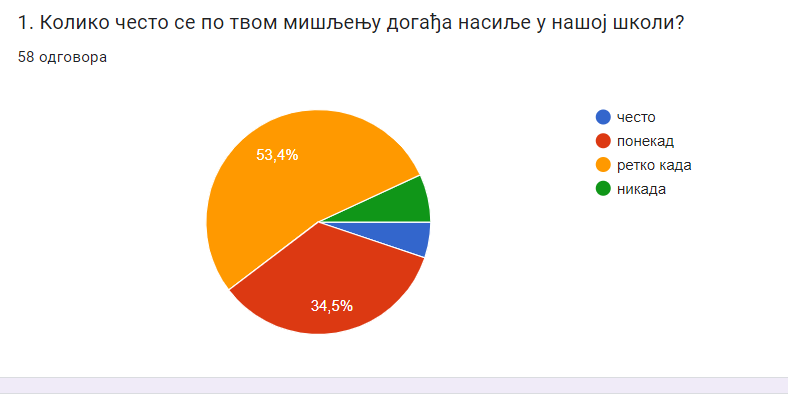 Можемо закључити да половина анкетираних ученика мисли да се насиље у нашој школи дешава ретко када, а око четвртина је мишљења да се то дешава понекад.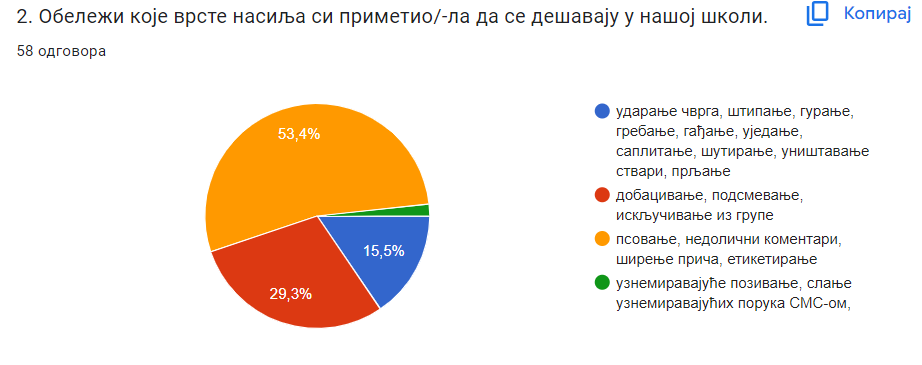 Видимо да половина ученика примећује неку врсту психичког насиља.Обратити још више пажње на ученике, више разговарати са ученицима, надстојати на томе да се развија поѕитивна атмосфера у школи.Предлог - ПП служба, а и одељенске старешине да обављају што више индивидуалних разговора са ученицима.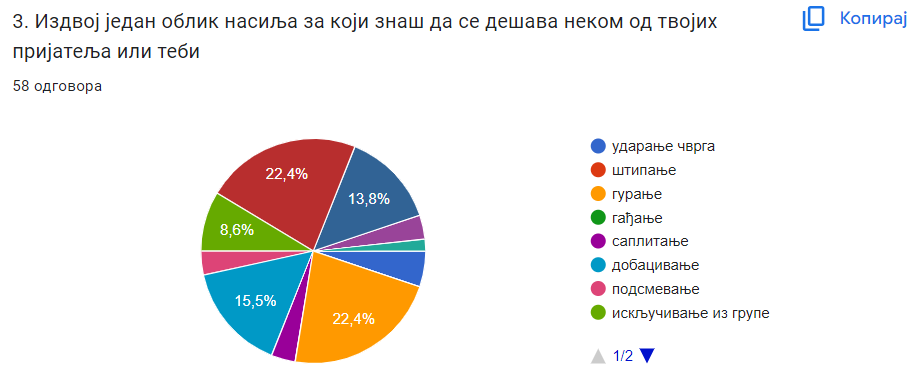 Видимо да је највише ученика обележило да примећују да деца доста псују једни другима, као и да се гурају, добацују. По питању псовки треба алармирати родитеље, обратити па-њу ученицима да овакав начин комуникације није допуштен и да никако нису ,,фаце,, ако псују. НОСИОЦИ АКТИВНОСТИ - ОДЕЉЕНСКЕ СТАРЕШИНЕ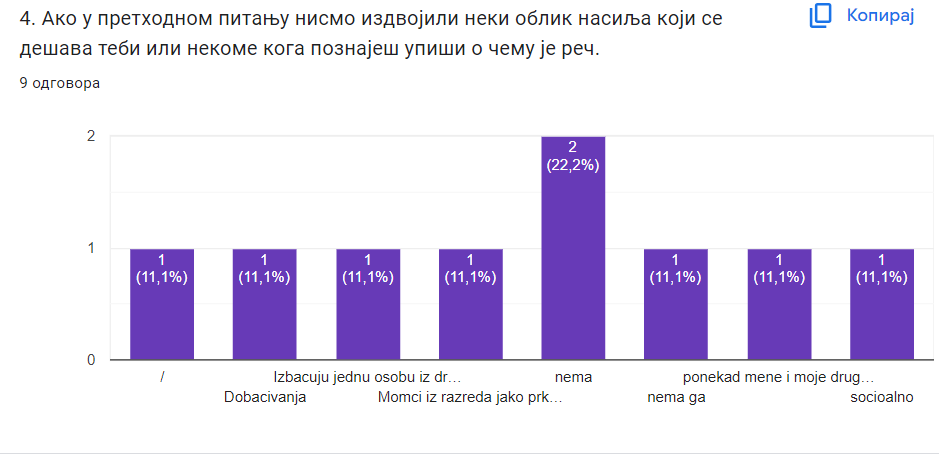 У овом питању нисмо имали превише одговора јер није било обавезно, а питање је повезано са трећим питањем где смо набројали доста облика насиља. Ово су можда појединци који су на овај начин пријавили шта им се дешава или шта се дешава некоме из њиховог разреда према томе је веома битно да се обрати пажња на овакав начин понашања ученика и да се детектују проблеми. 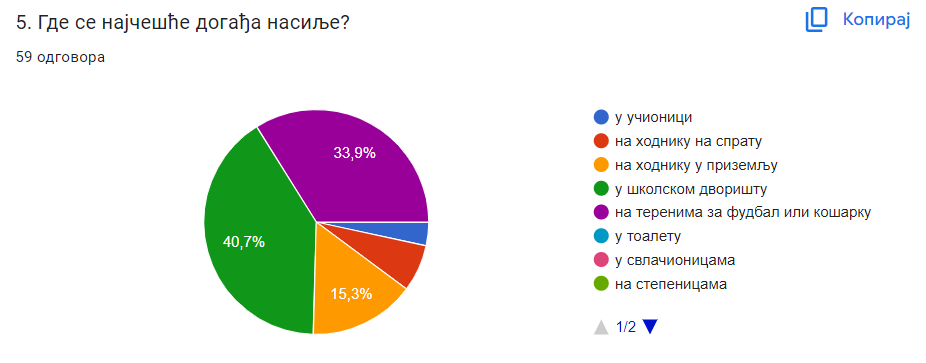 Из ових одговора се може закључити да доста проблема има на теренима за фудбал и кошарку тј. у школском дворишту. Предлог- појачати дежурство у дворишту са још једним наставником који ће дежурати поред терена. 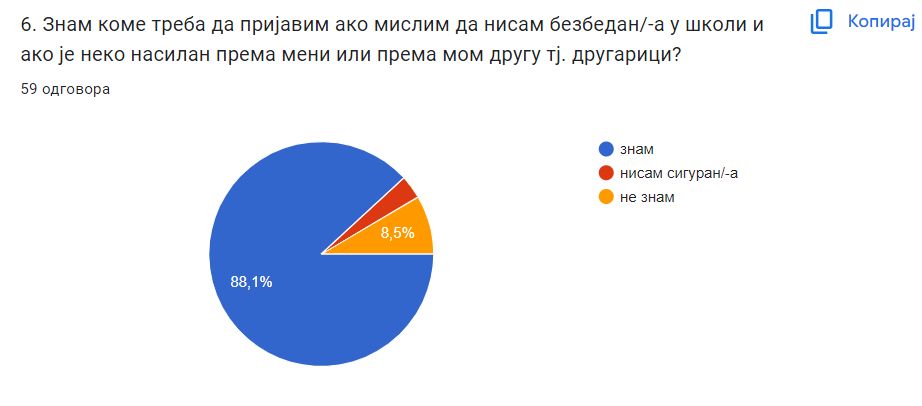 6. Веома је похвално да чак 88% ученика зна коме треба да пријаве насиље, међутим имамо и 12 % ученика који не знају или нису сигурни. У току следеће недеље –друга и трећа недеља септембраНа часовима Грађанског и Верске наставе направити плакате и разговарати о томе коме треба пријавити насиље, шта је насиље и речи подршке. Ово исто би требало да се уради и у интернату са дежурним васпитачима као и у продуженом боравку са учитељицама. Плакате закачити на видљива места, у сваки ходник по један плакат, у холу, на улазу у интернат, на улазима у школу, на улазу на ужину. Сваки одељенски старешина треба да направи плакат са ученицима где су дефинисана правила понашања, исто то раде у продуженом боравку (закачити у учионици), у интернату (бар два плаката горе и доле у ходнику), сваки одељенски старешина у свој кабинет, а на грађанском и верском направити још пар да би их истакли у ходницима у холу и ако буде потребе још у неком кабинету где нема пано за правила понашања. НОСИОЦИ АКТИВНОСТИ- ОДЕЉЕНСКЕ СТАРЕШИНЕ, ПРОФЕСОРИ Грађанског и Верске наставе,УЧИТЕЉИЦЕ У ПРОДУЖЕНОМ БОРАВКУ, ВАСПИТАЧИ У ИНТЕРНАТУ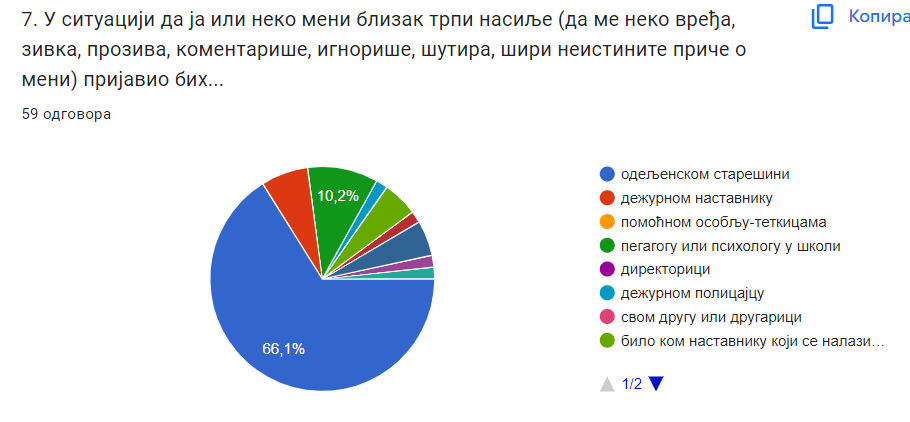 Из овог графика видимо да су деца обавештена и да знају коме треба да се обрате када имају проблем или ако примете да се у њиховој околини нешто дешава. Насиље најчешће пријављују одељенском старешини, пп служби или дежурном наставнику.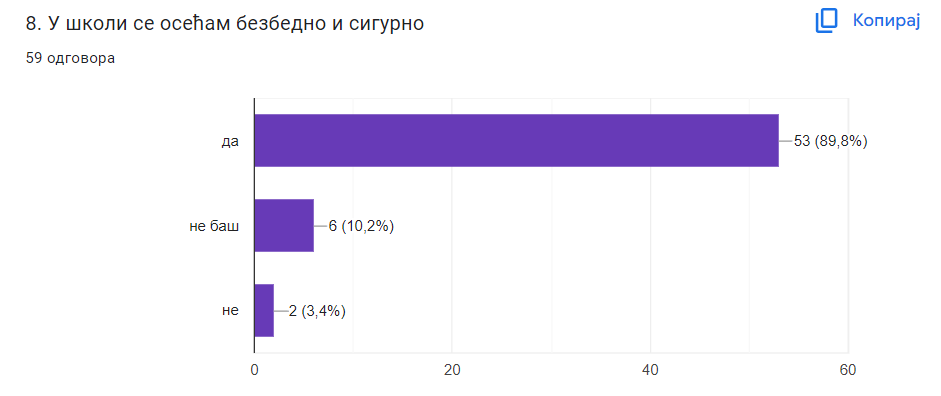 Видимо да се скоро 90% ученика осећа безбедно у нашој школи, међутим постоје и они код којих то баш и није случај. Надамо се да ћемо овим планом који будемо направили на основу ове анкете бар мало побољшати стање и учинити да се деце осећају још безбедније.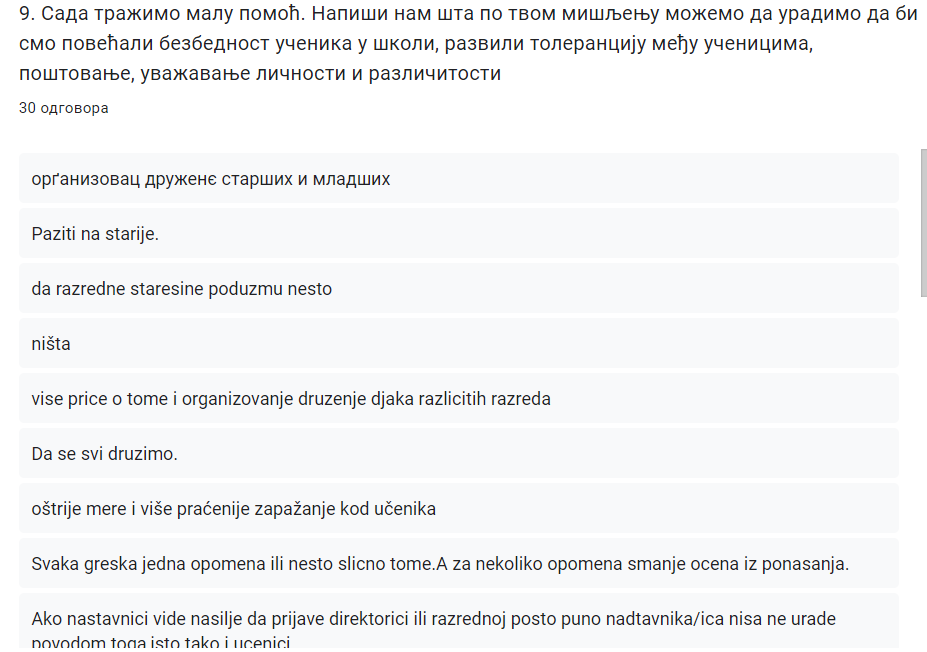 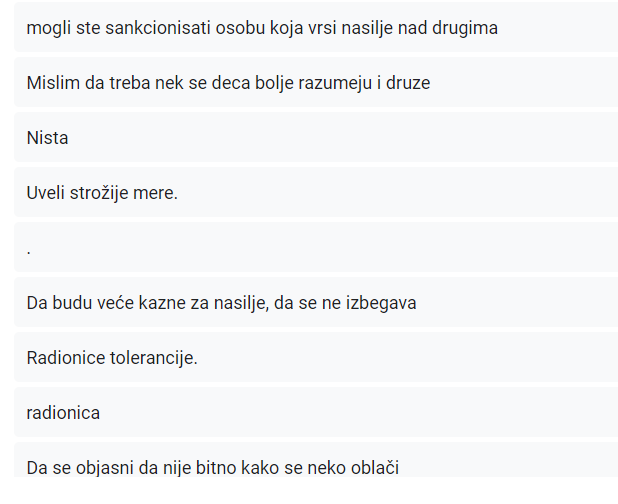 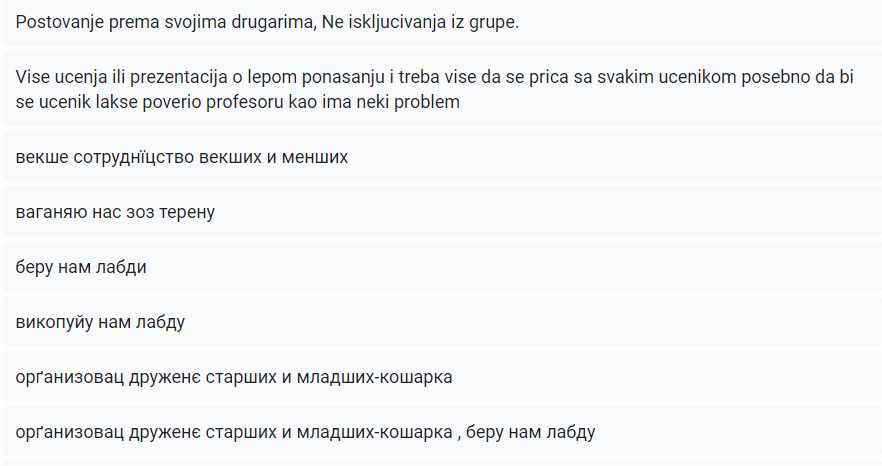 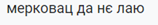 Јако нам је драго да су се ученици одважили и да су написали своје мишљење и сугестије као и предлоге. Можемо приметити да има више коментара где ученици предлажу да треба више да се друже, на тај начин би се ученици боље упознали, развили толеранцију.Предлог - Осмислити неке спортске ,ликовне, музичке активности у којима би учествовали старији и млађи ученици заједно, направити тимове са ученицима различитих узраста где би победнички тим добио неку врсту награде. Анкетирати ученике па видети шта су њихова интересовања.Погледати да ли и у којим разредима се преклапају часови Чос-а са физичким васпитањем, грађанским и верском наставом, ликовном културом, музичким, језицима па те активности могу да се реализују у тим терминима.Закључци и предлози Тима за превенцију насиљаПредлог-  Договор је да се  анкете убудуће одраде на часовима Информатике где ће бити присутан наставник који им може помоћи око пријављивања.На основу анкете  половина анкетираних ученика мисли да се насиље у нашој школи дешава ретко када, а око четвртина је мишљења да се то дешава понекад.3.Више од половине ученика примећује неку врсту психичког насиља које је и најизраженије. Повећати број индивидуалних разговора са ученицима (носиоци активности одељенске старешине, пп служба као и сви наставници).4. Видимо да је највише ученика обележило да примећују да деца доста псују једни другима, као и да се гурају, добацују. По питању псовки треба алармирати родитеље, обратити пажњу ученицима да овакав начин комуникације није допуштен и да никако нису ,,фаце,, ако псују. НОСИОЦИ АКТИВНОСТИ - ОДЕЉЕНСКЕ СТАРЕШИНЕИз ових одговора у анкети види се да доста проблема има на теренима за фудбал и кошарку тј. у школском дворишту.Предлог- појачати дежурство у дворишту са још једним наставником који ће дежурати поред терена. 6. Веома је похвално да чак 88% ученика зна коме треба да пријаве насиље, међутим имамо и 12 % ученика који не знају или нису сигурни. Активност коју треба спровести у току следеће недеље –друга и трећа недеља септембраНа часовима Грађанског и Верске наставе направити плакате и разговарати о томе коме треба пријавити насиље, шта је насиље и речи подршке. Ово исто би требало да се уради и у интернату са дежурним васпитачима као и у продуженом боравку са учитељицама. Плакате закачити на видљива места, у сваки ходник по један плакат, у холу, на улазу у интернат, на улазима у школу, на улазу на ужину. Сваки одељенски старешина треба да направи плакат са ученицима где су дефинисана правила понашања, исто то раде у продуженом боравку (закачити у учионици), у интернату (бар два плаката горе и доле у ходнику), сваки одељенски старешина у свој кабинет, а на грађанском и верском направити још пар да би их истакли у ходницима у холу и ако буде потребе још у неком кабинету где нема пано за правила понашања. НОСИОЦИ АКТИВНОСТИ- ОДЕЉЕНСКЕ СТАРЕШИНЕ, ПРОФЕСОРИ Грађанског и Верске наставе,УЧИТЕЉИЦЕ У ПРОДУЖЕНОМ БОРАВКУ, ВАСПИТАЧИ У ИНТЕРНАТУ7.Предлог- Осмислити неке спортске ,ликовне, музичке активности у којима би учествовали старији и млађи ученици заједно, направити тимове са ученицима различитих узраста где би победнички тим добио неку врсту награде. Анкетирати ученике па видети шта су њихова интересовања.Погледати да ли и у којим разредима се преклапају часови Чос-а са физичким васпитањем, грађанским и верском наставом, ликовном културом, музичким, језицима па те активности могу да се реализују у тим терминима.План рада тима за превенцију насиља5.7.6.  План  тима за координацију самовредновањаЧланови тима:Оливера Винаји – координаторБудински Наталија-директор школеТатјана Бучко РацМарко Новаковић-(школски одбор)Силвија Дудаш - родитељЧланови тима за самовредновање испред Савета родитеља и Ученичког парламента биће изабрани у септембру.Циљ рада: 1) Тима за самовредновање у школској 2023/24. год. је самовредновање кључних области Настава и учење и Подршка ученицима (на основу препоруке из Смерница за рад у школској 2023-24).  2) Ревидирати Акциони план кључне области ЕТОС у складу са смерницама за рад у школској 2023-24.Годишњи план рада Тима за самовредновање школе за школску 2023/24. год.План израдила: Татјана Бучко-Рац,  За тим за самовредновањеПлан тима за израду и реализацију годишњег плана рада школеЧЛАНОВИ ТИМА:                         1.  Наталија Будински2.  Марија Шанта - помоћник координатора3.  Верунка Међеши4.  Љупка Малацко- координатор5.  Леона Сабо6.  Славка Хајдук7.  Сашка Спасић8.  Тамара Будински9.  Марко Новаковић10.Александра ВиславскиПлан тима за стручно усавршавање  ЧЛАНОВИ ТИМА:1.Јелена Шомођи – координатор2.Јелена Тошић3.Јоаким Биркаш4.Тамара Будински5.7.9. План тима за естетско уређење школе5.7.10.  Тим за праћење напредовања у звањуУ току школске 2023/2024. године кординатор тима континуирано прати да ли је дошло до промена у напредовању у звања наставника.Напредовање у звање је у процедури за Наталију БудинскиПланирано је одржавање састанака по потреби уколико буде неких промена. Свакако један састанак ће бити одржан на почетку школске године, и на крају како би смо видели пресек стања.Чланови тима:1.Тереза Катона-координатор2. Љиљана Рудакијевић3. Александар Алексић5.7.11.  Тим за јавну и културну делатност школеЦиљ: Да успостави и организује сарадњу са породицом и свим чиниоцима друштвене средине ради јединственог деловања на васпитање и културни развој деце и омладинепредлаже и унапређује програме културних и друштвених активности и методе повезивања школе и друштвене средине, да омогући утицај друштвене средине (учешће културних и других институција- позоришта, библиотеке, галерије и др.) на остваривање програма образовно-васпитног рада; стално доприноси развијању потреба за културним садржајима и интересовања за активно упознавање културних манифестација; да  повећа укључивање ученика и наставника у организовање и рад секција које развијају позитиван однос према културним вредностима;да подстакне радозналост ученика, развије љубав према културним остварењима, подстакне, негује и вреднује самостално креирање културних догађаја.Чланови тима1.Лидија Пашо- координатор2.Еуфемија Чапко3.Каролина Џуџар4.Меланија Рамач5.Невенка Пјешчић6. Еуфемија Планкош7.Јелена Виленица-Трогерт8.Славко Чапко9.Љупка МалацкоПлан  рада  ТИМ-а  ЗА КУЛТУРНУ И ЈАВНУ ДЕЛАТНОСТ ШКОЛЕ5.7.12. План рада тима за праћење, писање и слање конкурса и пројекатаЧланови тима:Рената Зорић – координатор, Љиљана Рудакијевић, Јелена Мирковић, Бојана Миљанић, Јелена Шомођи, Тереза Катона, Анико Војчена, Наталија БудинскиЦиљ Тима ће у школској 2023/2024. години бити следећи:- унапређивање квалитета наставе свих предмета- опремање Школе путем конкурса и донацијаЗадаци тима су следећи:- праћење и руковођење конкурсима за унапређивање квалитета наставе - дистрибуирање конкурса и пројеката свим наставницима на чији предмет се конкурс односи- подршка наставницима при изради пројектне документације (попуњавање упитника, формулара, итд.)- стручно усавршавање из области писања и руковођења конкурсима и пројектима- сарадња са педагошком службом у циљу унапређивања квалитета наставеПлан за школску 2023/2024. годинуНАПОМЕНА: током школске године могуће су измене и допуне плана рада.Тим  за обезбеђивање  квалитета и  развој установеПлан тима за обезбеђивање квалитета рада установе   2023-2024Чланови Тима су:Јасминка Нађ-координаторВанеса ЧизмарНаталија Будински, директор Наташа МученскиНаталија ЗазуљакЛидија ПашоТереза КатонаБојана МиљанићРената ЗорићСоња Рац - родитељТим за обезбеђивање квалитета и развој установе:стара се о обезбеђивању и унапређивању квалитета образовно-васпитног рада установе;прати остваривање школског програма;стара се о остваривању циљева и стандарда постигућа, развоја компетенција;вреднује резултате рада наставника и стручних сарадника;прати и утврђује резултате рада ученика.ПРОГРАМ РАДА ТИМА ЗА ОБЕЗБЕЂИВАЊЕ КВАЛИТЕТА РАДА УСТАНОВЕ     ЗА ШКОЛСКУ 2023/2024.ГОДИНУТим за промоцију школеПлан тима за развој међупредметних компетенција и предузетништваЧланови тима:Валентина Русковски – координаторДалиборка ВукасовићЈелена Шомођи Јелена МирковићСашка СпасићЗоја ШантаНаташа ЏуџарПрограм и план рада Тима за међупредметне компетенције и предузетништво засновани су на следећим документима:Развојном плану школеШколском програмуЗаконским и подзаконским актима: Закона о основама система образовања и васпитања (Сл. гласник РС бр.88/2017.)Правилник о националном оквиру образовања и васпитања (Сл. гласник РС бр.89/2017.)Програм рада тима за међупредметне компетенције и предузетништво:Израда предлога наставних активности (наставних метода, тема, пројектне наставе, ...) у којима се развијају међупредметне компетенције (способности за решавање проблема, комуникација, тимски рад, самоиницијатива, и подстицање предузетничког духа, дигитална компетенција, одговорно учешће у демократском друштву, естетичка компетенција, одговоран однос према здрављу и околини, рад са подацима)Израда предлога и континуирано праћење ваннаставних активности у којима се развијају кључне компетенцијеСарадња са стручним тимовима и стручним већимаПраћење и евалуација реализације ваннаставних активностиПисање годишњих извештајаПлан тима превенције осипања ученикаЧланови тима: Наталија Будински – директор  школеМарко Новаковић –координатор тимаМарија Шанта – педагог Јасмина СабадошМеланија РамачСлавка Хајдук Леона Сабо Планирано је 5 седница .План управљања ризицима од повреде принципа родне равноправности  На основу Закона о родној равноправности („Службени гласник РС“ број 52/21) од 24. маја 2021. године, а у складу са законском обавезом која проистиче из члана 19. Ст.1. овог закона директор Основне и средње школе са домом ученика ''Петро Кузмјак'' Руски Крстур доноси Одлуку о доношењу Плана управљања ризицима од повреде принципа родне равноправности (у даљем тексту: План управљања ризицима).Одлука о усвајању Плана управљања ризицима од повреде принципа родне равноправности је саставни део Плана.   УВОДРодна равноправност подразумева једнака права, одговорности и могућности, равномерно учешће и уравнотежену заступљеност жена и мушкараца у свим областима друштвеног живота, једнаке могућности за остваривање права и слобода, коришћење личних знања и способности за лични развој и развој друштва, једнаке могућности и права у приступу робама и услугама, као и остваривање једнаке користи од резултата рада, уз уважавање биолошких, друштвених и културолошки формираних разлика између мушкараца и жена и различитих интереса, потреба и приоритета жена и мушкараца приликом доношења јавних и других политика и одлучивања о правима, обавезама и на закону заснованим одредбама, као и уставним одредбама.Дискриминација на основу пола, полних карактеристика, односно рода, јесте свако неоправдано разликовање, неједнако поступање, односно пропуштање (искључивање, ограничавање или давање првенства), на отворен или прикривен начин, у односу на лица или групе лица, као и чланове њихових породица или њима блиска лица, засновано на полу, полним карактеристикама, односно роду у: политичкој, образовној, медијској и економској области; области запошљавања, занимања и рада, самозапошљавања, заштите потрошача (робе и услуге); здравственом осигурању и заштити; социјалном осигурању и заштити, у браку и породичним односима; области безбедности; екологији; области културе; спорту и рекреацији; као и у области јавног оглашавања и другим областима друштвеног живота.Непосредна дискриминација на основу пола, полних карактеристика, односно рода, постоји ако се лице или група лица, због њиховог пола, полних карактеристика, односно рода, у истој или сличној ситуацији, било којим актом, радњом или пропуштањем, стављају или су стављени у неповољнији положај, или би могли бити стављени у неповољнији положај.Посредна дискриминација на основу пола, полних карактеристика, односно рода, постоји ако, на изглед неутрална одредба, критеријум или пракса, лице или групу лица, ставља или би могла ставити, због њиховог пола, полних карактеристика, односно рода, у неповољан положај у поређењу са другим лицима у истој или сличној ситуацији, осим ако је то објективно оправдано законитим циљем, а средства за постизање тог циља су примерена и нужна.Дискриминација на основу пола, полних карактеристика, односно рода постоји ако се према лицу или групи лица неоправдано поступа неповољније него што се поступа или би се поступало према другима, искључиво или углавном због тога што су тражили, односно намеравају да траже заштиту од дискриминације на основу пола, односно рода, или због тога што су понудили или намеравају да понуде доказе о дискриминаторском поступању.Дискриминацијом на основу пола, полних карактеристика, односно рода, сматра се и узнемиравање, понижавајуће поступање, претње и условљавање, сексуално узнемиравање и сексуално уцењивање, родно заснован говор мржње, насиље засновано на полу, полним карактеристикама, односно роду или промени пола, насиље према женама, неједнако поступање на основу трудноће, породиљског одсуства, одсуства ради неге детета, одсуства ради посебне неге детета у својству очинства и материнства (родитељства), усвојења, хранитељства, старатељства и подстицање на дискриминацију као и сваки неповољнији третман који лице има због одбијања или трпљења таквог понашања.Дискриминација лица по основу два или више личних својстава без обзира на то да ли се утицај поједних личних својстава може разграничити је вишеструка дискриминација или се не може разграничити (интерсексијска дискриминација).Законом о родној равноправности уређује се појам, значење и мере политике остваривања и унапређења родне равноправности, као и врсте планских аката у области родне равноправности, надзор над применом закона и друга питања од значаја за остваривање и унапређење родне равноправности. Овим законом се уређују обавезе органа јавне власти, послодаваца и других социјалних партнера да интегришу родну перспективу у области у којој делују.Чланом 13. Закона о родној равноправности дефинисане су врсте планских аката, међу које спада и План управљања ризицима од повреде принципа равноправности. План управљања ризицима од повреде принципа родне равноправности предвиђен чл.19. представља гаранцију родне перспективе, уродњавања и уравнотежене заступљености полова у поступањима органа јавне власти, послодаваца, осигуравајућих друштава, политичких странака, синдикалних организација и других организација и удружења.Међународни акти и правни оквир Републике Србије на којима се заснива родна равноправностМеђународни актиПовеља Уједињених нацијаУниверзална декларација о људским правима (1948);Европска повеља о људским правима (1950);Међународни пакт о грађанским и политичким правима (1966);Међународни пакт о економским, социјалним и културним правима (1966);Конвенција о правима детета (1989) и протоколи уз конвенцију;Конвенција о правима особа са инвалидитетом (2006);Конвенција о спречавању свих облика дискриминације жена (тзв. CEDAW);УН Програм акције у односу на мало оружје и практичне мере за разоружање (ПоА);Резолуција СБУН – жене мир и безбедност 1325(2000), 1820 (2008), 1888 (2009),1889 (2009), 1906 (2010), 2016 (2013), 2122 (2013);Резолуција ГСУН 65/69 – Жене, разоружање, неширење и контрола оружја;Пекиншка декларација и Платформа за акцију (1995);Програм Акције Међународне конференције о становништву и развоју (1994);Специјална сесија ГСУН: Жене 2000: Родна равноправност, развој и мир за 21 век (2000) – Миленијумска декларација УН A/Res/55/2 (2000);Директива Савета Европе 78/2000 о дискриминацији;Директива 2006/54/ЕЗ о спровођењу принципа једнаких могућности за мушкарце и жене у погледу запошљавања и занимања;Агенда 2030 – циљеви одрживог развоја A/RES/70/1 (2015);Eвропска конвенција за заштиту људских права и основних слобода и пратећи протоколи;Повеља ЕУ о основним правима 2016/c 202/025;Бечка декларација и програм деловања (1993);Правни оквир Републике СрбијеУстав Републике Србије, у основним одредбама гарантује равноправност жена и мушкараца и обавезује државу да води политику једнаких могућности (члан 15), забрањује непосредну и посредну дискриминацију по било ком основу или личном својству укључујући и пол (члан 21. став 3), прописује могућност предузимања посебних мера ради постизања пуне равноправности лица или групе лица које су у неједнаком положају са осталим грађанима (члан 21. став 4), гарантује једнакост пред законом (члан 21. став 1), једнаку законску заштиту (члан 21. став 2), заштиту пред судовима (члан 22. став 1), другим државним органима (члан 36. став 1) и међународним институцијама (члан 22. став 2), и посебну заштиту мајки, трудница, деце и самохраних родитеља (члан 66) као и посебну здравствену заштиту трудница, мајки и самохраних родитеља са децом до седме године, која се финансира из јавних прихода (члан 68) и социјалну заштиту породице и запослених (члан 69).Закон о родној равноправности („Службени гласник РС“ број 52/21);Закон о изменама и допунама Кривичног законика („Службени гласник РС“ број 35/19);Закон о изменама и допунама Закона о забрани дискриминације („Службени гласник РС”, број 22/09);Закон о забрани дискриминације („Службени гласник РС“ број 22/09 и 52/21);Закон о спречавању насиља у породици („Службени гласник РС“ број 94/16);Закон о равноправности полова („Службени гласник РС“ број 104/09);ОПШТИ ДЕОНазив,	подаци	о	седишту	и	одговорном	лицу	и	лицу	за координацију током израде планаТабела 1 Назив, матични број, ПИБ, адреса седишта, подаци о одговорном лицу и лицуза координацију током израде пројектаОсновна и средња школа са домом ученика ''Петро Кузмјак'' Руски Крстур (у даљем тексту: Школа са домом) је правно лице са статусом установе, која обавља делатност, основног, средњег образовања и васпитања и делатност смештаја, исхране и васпитног рада у дому ученика. Има право да у правном промету закључује уговоре и предузима друге правне радње и правне послове у оквиру своје правне и пословне способности. Основна и средња школа са домом ученика „Петро Кузмјак“ је јединствена школа на свету, јер је то једина школа где ученици могу да стекну своје образовање на русинском језику које има традицију дугу преко 260 година. Такође, Одлуком Скупштине Аутономне покрајине Војводине од дана 20.12.2005. године школа је одређена за школу изузетног значаја за Аутономну покрајину Војводину. Школа се састоји од основне школе, гимназије на русинском и српском наставном језику, као и средње стручне школе туристичко-хотелијерског техничара. У оквиру основног образовања, већ дуги низ година постоји специјално одељење за ученике лако ометене у развоју. Школа „Петро Кузмјак“ је почела интензивно да прати савремене трендове и што се тиче иновативнох метода образовања, посебно у области природних предмета и математике и данас једна је од истакнутих школа у Србији у том сегменту. Допринос који школа „Петро Кузмјак“ даје иновацијама у области предавања природних наука и математике је примећен и изван граница наше земље, па је школа „Петро Кузмјак“ амбасадор европског пројекта „STEM school label“ који води European Schoolnet из Брисела. Такође, школа је учествовала у многим пројектима у организацији Центра за промоцију науке као што су Creations- пројекат о креативном приступу у настави природних предмета, затим Hypatia-пројекат који промовише жене у науци или Oddissey који се бави дебатом у природним наукама. Школа је препознала своју шансу за унапређење учествујући у Еразмус пројектима које финансира Европска унија и на тај начин обезбедила ученицима и наставницима усавршавање у иностранству. У сваком од ових пројеката посебно се водило рачуна да се у активности укључе ученици из осетљивих група да би се и њима омогућиле једнаке шансе за напредовање. Осим у европским пројектима, школа учествује и у пројектима Министарства просвете и Покрајинског секретаријата који промовишу инклузију, толеранцију и мултикутуралност. 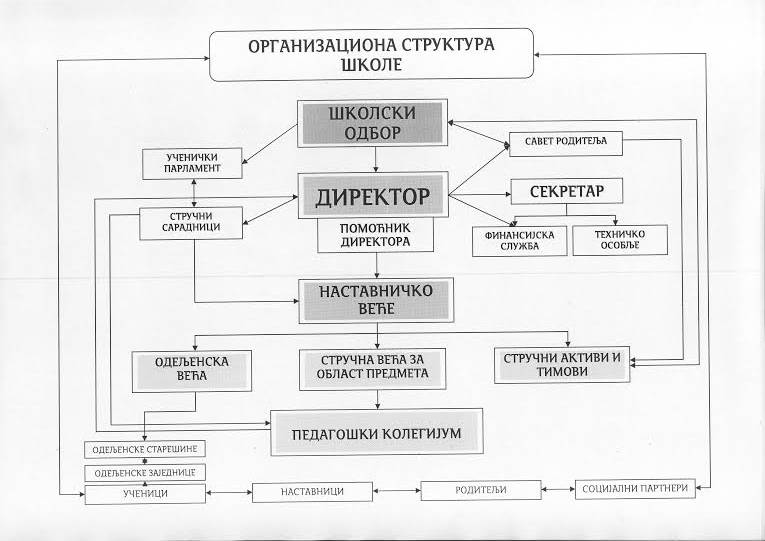 Родно	осетљива	статистика	Да би се добро разумеле потребе за остваривањем родне равноправности неопходна је постојање родно осетљиве статистике, родно разврстаних података и родних индикатора. То су кључни алати за формулисање, примену, надзирање, евалуацију и ревизију циљева на свим нивоима друштвеног деловања. Родно осетљива статистика обезбеђује податке за креирање и ревизију политике и програма организација како не би производиле различите ефекте на жене и мушкарце. Поред тога, она обезбеђује веродостојне податке о стварним ефектима политика и програма на животе жена и мушкараца. Редовно и свеобухватно праћење и приказивање родно осетљивих података омогућавају сагледавање стања у друштву (организацији) у погледу родно засноване дискриминације, као и креирање, планирање и спровођење политика и програма који су усмерени на отклањање неједнакости и унапређење положаја дискриминисаних група или дискриминисаних појединаца и појединки.У Републици Србији је у претходном периоду значајно унапређено прикупљање података и разврставање по полу, али и даље постоји много простора за унапређење. Између осталог, Србија је била прва држава ван Европске уније која је 2016. године увела Индекс родне равноправности.Полна заступљеност у органима управљања, као и у појединачним органима пословања односно радаУкупан број запослених у Школи са домом износи 85 лица.Табела 2  Полна структура запосленихСтруктура запослених према степену стеченог образовањаТабела 3 Структура запослених према полу и стеченом нивоу                                                           ОбразовањаСтруктура запослених према годинама старостиТабела 4 Структура запослених према полу и годинама старостиОБЛАСТИ	И	ПРОЦЕСИ	КОЈИ	СУ	РИЗИЧНИ	ЗА ПОВРЕДУ ПРИНЦИПА РОДНЕ РАВНОПРАВНОСТИОбласти и процеси представљају израз самопроцене Школе са домом у вршењу основних принципа родне равноправности. Школа са домом нема интерну документацију из области родне равноправности. Не постоје посебни принципи или мере којима се мање заступљеном полу обезбеђује активно учешће у саставу и раду органа управљања, али не постоје ни препреке за мање заступљени пол да учествује у саставу и раду органа. Школа са домом нема опредељених средства за унапређење родне равноправности.Без обзира на непостојање мера или принципа у спровођењу родне равноправности у Школи са домом у претходном периоду није било узнемиравања, полног узнемиравања, посредне или непосредне дискриминације, као ни судских спорова из ове области. Мере које су предвиђене овим Планом управљања ризицима су пре свега са циљем унапређења до потпуне примене принципа родне равноправности.МЕРЕ	ЗА	ОСТВАРИВАЊЕ	И	УНАПРЕЂЕЊЕ	РОДНЕ РАВНОПРАВНОСТИЗакон разврстава мере за остваривање и унапређење родне равноправности  на опште мере и посебне мере. Опште мере се доносе након друштвеног дијалога и широког друштвеног консензуса, док се посебне мере доносе појединачно на нивоу организације.Опште мереОпште мере за остваривање и унапређивање родне равноправности јесу законом прописане мере којима се у одређеној области забрањује дискриминација на основу пола, односно рода, или налаже одговарајуће поступање ради остваривања родне равноправности. Опште мере обухватају и мере утврђене другим актима (декларације, резолуције, стратегије и сл.), чији је циљ остваривање родне равноправности.Посебне мереПосебне мере за остваривање и унапређивање родне равноправности су активности, мере, критеријуми и праксе у складу са начелом једнаких могућности којима се обезбеђује равноправно учешће и заступљеност жена и мушкараца, посебно припадника осетљивих друштвених група, у свим сферама друштвеног живота и једнаке могућности за остваривање права и слобода.Посебне мере, у складу са општим мерама одређују и спроводе орган јавне власти, послодавци и удружења.Приликом одређивања посебних мера морају се уважавати различити интереси, потребе и приоритети жена и мушкараца, а посебним мерама мора се обезбедити:право жена и мушкараца на информисаност и једнаку доступност политикама, програмима и услугама;примена уродњавања и родно одговорног буџетирања у поступку планирања, управљања и спровођења планова, пројеката и политика;промовисање једнаких могућности у управљању људским ресурсима и на тржишту рада;уравнотежена	заступљеност	полова	у	управним	и	надзорним телима	и	на положајима;уравнотежена заступљеност полова у свакој фази формулисања и спровођења политика родне равноправности;употреба родно сензитивног језика како би се утицало на уклањање родних стереотипа при остваривању права и обавеза жена и мушкараца;прикупљање релевантних података разврстаних по полу и њихово достављање надлежним институцијама.Посебне мере примењују се док се не постигне циљ због којег су прописане.Мере	 које	се	одређују	и	случајевима	 осетно неуравнотежене  заступљености половаУ Школи са домом тренутно постоји неуравнотежена заступљеност полова у организационој структури, као и органима одлучивања, постоји већа заступљеност жена у односу на мушкарце, али таква неравнотежа није условљења пословањем Школе са домом, већ генералном ситуацијом на тржишту рада, па овакве мере од стране школе не би имале утицаја на промену ситуације. Подстицајне мереПодстицајне мере представљају мере којима се дају посебне погодности или уводе посебни подстицаји у циљу унапређења положаја и обезбеђивања једнаких могућности за жене и мушкарце у свим областима деловања.Школа са домом услед потреба за остваривање и унапређење родне равноправности доноси следећу подстицајну меру:МЕРА 1. Активирање већег броја мушкараца у образовно васпитном раду и у раду органа одлучивања и ангажовање и предлагање за ангажовање већег броја мушкараца у поступцима избора и доношења одлука. Разлог за увођење мере:Иако су органима управљања и осталим органима Школе са домом жене заступљене у већем проценту у односу на број запослених, мушкарци имају исти третман, али  је потребно оснажити мушкарце за активније учешће у раду органа Школе са домом. такође, потребно је на подстаћи запошљавање мушкараца у образовању уопште. Време за увођење мере:Период од 2022 – 2026. године.Начин спровођења и контроле спровођења мере:Предлагати већи број мушкараца у изборним поступцимаОмогућити што већем броју мушкараца да приступе органима који доносе одлукеАктивирање већег броја мушкараца кроз предлагање у поступцима избора је континуиран процес којим се постиже потпуна равноправност у партиципацији и одлучивањуПрограмске мереОвим мерама се операционализују програми за остваривање и унапређење родне равноправности.Школа са домом услед потреба за остваривање и унапређење родне равноправности доноси следеће програмске мере:Имплементација родно осетљивог језика у интерним документима;Похађање обука, семинара и конференција за лица која се налазе у органима управљања у вези са родном равноправношћу;Успостављање сарадње са државним органима и организацијама цивилног друштва ради даље континуиране едукације свих запослених;МЕРА 1. ИМПЛЕМЕНТАЦИЈА РОДНО ОСЕТЉИВОГ ЈЕЗИКА У ИНТЕРНИМ ДОКУМЕНТИМАНедоследна употреба женског рода када означавамо жене које обављају одређена занимања или јавне функције није питање граматичке правилности, јер је употреба женског рода граматички не само исправна већ и неопходна. Стога је доследна употреба језика равноправности питање свести о важности друштвене једнакости мушкараца и жена.Разлог за увођење мере:У интерним документима у Школи са домом делимично је присутан родно сензитиван језик. Део документације се води у граматички мушком роду и подразумева природно мушки и женски род лица на који се односе. Појединачни акти којима се одлучује о правима и обавезама запослених и ученика израђују се користећи родно сензитиван језик.Време за увођење мере:Након усвајања Плана управљања ризицима почеће се примењивање ове мере.Начин спровођења и контроле спровођења мере:Лице задужено за спровођење мера из родне равноправности ће вршити контролу свих интерних докумената у складу са Приручником за употребу родно осетљивог језика који је објављен на интернет страни Координационог тела за родну равнопраност Владе Републике Србије. Престанак спровођења мере:Мера имплементације родно осетљивог језика је трајна тј. нема временско ограничење и спроводиће се од дана усвајања Плана управљања ризицима МЕРА 2: ПОХАЂАЊЕ ОБУКА, СЕМИНАРА И КОНФЕРЕНЦИЈА ЗА ЛИЦА КОЈА СЕ НАЛАЗЕ У ОРГАНИМА УПРАВЉАЊА У ВЕЗИ СА РОДНОМ РАВНОПРАВНОШЋУРазлог за увођење мере:Стицање нових знања и вештина у пуној примени принципа родне равноправности у организацији.Време за увођење мере:Континуирано.Начин спровођења и контроле спровођења мере:Примена нових знања и вештина стечених на обукама, семинарима и конференцијама у раду приликом:утврђивања програмских циљева и начела и програма рада;одабира чланова органа одлучивања или управљања;израде програмских и статутарних докумената, правилника и других аката;Престанак спровођења мере:Мера похађања обука, семинара и конференција за лица која се налазе у органима управљања је трајна тј. нема временско ограничење и спроводиће се од дана усвајања Плана управљања ризицима .МЕРА 3. УСПОСТАВЉАЊЕ САРАДЊЕ СА ДРЖАВНИМ ОРГАНИМА И ОРГАНИЗАЦИЈАМА ЦИВИЛНОГ ДРУШТВАРазлог за увођење мере:Успостављањем континуиране сарадње са државним органима и организацијама цивилног друштва у виду размене информација и знања са циљем унапређења родне равноправности омогућава се једноставнија имплементација обавеза проистеклих из законских и подзаконских аката.Време за увођење мере:Током 2023. године.Начин спровођења и контроле спровођења мере:Спровођење ове мере се врши потписивањем Меморандума о сарадњи, разменом информација из области родне равноправности, одржавањем округлих столова и презентација, учествовањем на панелним дискусијама о искуствима у спровођењу родне равноправности.Престанак спровођења мере:Мера успостављања сарадње са државним органима и организацијама цивилног друштва је континуирана.ПОДАЦИ О ЛИЦИМА ОДГОВОРНИМ ЗА СПРОВОЂЕЊЕ МЕРА ИЗ ПЛАНА УПРАВЉАЊА РИЗИЦИМАТабела 8 Одговорна лица у спровођењу мера из Плана управљања ризицимаЗАКЉУЧАКУ будућем деловању потребно је обезбедити и подстаћи организовање и укључивање запослених мушкараца и обезбедити њихово активно и равноправно учешће у пословима образовања и васпитања ученика, као и активирање већег броја мушкараца у  раду органа одлучивања и ангажовање и предлагање за ангажовање већег броја мушкараца у поступцима избора и доношења одлука.У ту сврху овим актом доносе се следеће подстицајне и програмске мере:А) Подстицајна мераАктивирање већег броја мушкараца у пословима образовања и васпитања ученика као и у органе одлучивања и ангажовање и предлагање за ангажовање већег броја мушкараца у поступцима избора и доношења одлука.Б) Програмске мереИмплементација родно осетљивог језика у интерним документима;Похађање обука, семинара и конференција за лица која се налазе у органима управљања у вези са родном равноправношћу;Успостављање сарадње са државним органима и организацијама цивилног друштва ради даље континуиране едукације свих запослених;Све мере су донете са циљем континуираног унапређења родне равноправности у Школи са домом. Спровођење мера се врши континуирано кроз процесе доношења одлука, квалитативним извештавањем органа руковођења о свим битним елементима везаним за родну равноправност, као и подизањем свести код чланова о значају примене принципа родне равноправности. Како су предложене мере дугорочне или трајне не постоји рок за њихов завршетак већ  ће се оне примењивати у континуитету.Коначни циљ који се жели постићи усвајањем Плана управљања ризицима и спровођењем мера које су у њему наведене је да се могућност да дође до повреде принципа родне равноправности сведе на минимум.ПРИЛОЗИ–	Одлука	о	именовању	лица	за	спровођење	мера	из	области	родне равноправности      II – Одлука о усвајању Плана управљања ризицима од повреде принципа родне равноправност      III - Списак државних органа и организација цивилног друштва које се баве унапређењем принципа родне равноправностиПлан тима за интегритетТрећи циклус плана интегритета 2021 - 2024ОСНОВНА И СРЕДЊА ШКОЛА СА ДОМОМ УЧЕНИКА ПЕТРО КУЗМЈАК, РУСКИ КРСТУР Заједничка област: Етика и лични интегритет Ризичан процес: Регулисање управљања сукобом интереса запослених Заједничка област: Етика и лични интегритет Ризичан процес: Регулисање управљања поклонима запослених Заједничка област: Етика и лични интегритет Ризичан процес: Заштита узбуњивача Заједничка област: Управљање кадровима Ризичан процес: Доношење акта о систематизацији Датум штампања Плана интегритета: 22.12.2022. Страна 1. од 5.Заједничка област: Управљање кадровима Ризичан процес: Доношење акта о систематизацији Заједничка област: Управљање кадровима Ризичан процес: Запошљавање Заједничка област: Управљање кадровима Ризичан процес: Оцењивање (вредновање радне успешности) и напредовање Заједничка област: Управљање кадровима Ризичан процес: Награђивање и санкционисање Заједничка област: Управљање кадровима Ризичан процес: Регулисање рада ван радног односа лица која се ангажују ван органа јавне Датум штампања Плана интегритета: 22.12.2022. Страна 2. од 5.Заједничка област: Управљање кадровима Ризичан процес: Увећање плате/додаци Заједничка област: Управљање јавним финансијама Ризичан процес: Планирање и извршење буџета (израда и спровођење финансијског плана) Заједничка област: Управљање јавним финансијама Ризичан процес: Јавне набавке Заједничка област: Управљање јавним финансијама Ризичан процес: Поступање са финансијским средствима добијеним из фондова ЕУ и других Заједничка област: Информационо-технолошка (ИТ) безбедност Ризичан процес: Информационо-технолошка (ИТ) безбедност Датум штампања Плана интегритета: 22.12.2022. Страна 3. од 5.Заједничка област: Информационо-технолошка (ИТ) безбедност Ризичан процес: Информационо-технолошка (ИТ) безбедност Специфична област: Евиденција и јавне исправе (ОШ и СШ) Ризичан процес: Вођење школских евиденција и издавање јавних исправа Специфична област: Настава и учење (ОШ и СШ) Ризичан процес: Расподела фонда часова Специфична област: Остваривање сопствених прихода издавањем школског простора у закуп Ризичан процес: Поступак издавања школског простора у закуп Датум штампања Плана интегритета: 22.12.2022. Страна 4. од 5.Специфична област: Уџбеници (ОШ и СШ) Ризичан процес: Доношење одлуке о избору издавача од којих ће набављати уџбеници Датум штампања Плана интегритета: 22.12.2022. Страна 5. од 5.6.  ПЛАНОВИ РУКОВОДЕЋИХ ОРГАНА И ДРУГИХ ОРГАНА У ШКОЛИПлан рада директора школе              ДИРEКTOР ШКOЛE, У СКЛAДУ СA ЗAКOНСКИM ПРOПИСИMA И СTATУTOM ШКOЛE, OБAВЉA ПOСЛOВOДНУ ФУНКЦИJУ КOJA ПOДРAЗУMEВA СПРOВOЂEЊE И ИЗВРШAВAЊE ПРOПИСA И ПРEДУЗИMAЊE MEРA  ЗA  ЊИХOВУ РEAЛИЗAЦИJУ , ЗAКOНСКИ ЗAСTУПA ШКOЛУ И OДЛУЧУJE У OРГAНИЗAЦИJИ И TEХНИЦИ НEПOСРEДНOГ ИЗВРШAВAЊA ПOСЛOВA , ЗAДATAКA И OБAВEЗA .ДИРEКTOР ЋE СВOJ РAД OРГAНИЗOВATИ НA OСНOВУ ЗAКOНA, СTATУTA, OДЛУКA И ЗAКЉУЧAКA НAСTAВНИЧКOГ ВEЋA, ШКOЛСКOГ OДБOРA, КAO И  НAСTAЛИХ СИTУAЦИJA ВEЗAНИХ ЗA ЖИВOT И РAД ШКOЛE.                                         ПOСЛOВИ И РAДНИ ЗAДAЦИ ДИРEКTOРAПЛAНИРA, OРГAНИЗУJE И РУКOВOДИ РAДOM ШКOЛE;OРГAНИЗУJE РAЦИOНAЛНO И EФИКAСНO ИЗВOЂEЊE OБРAЗOВНOГ ПРOГРAMA;OБEЗБEЂУJE JEДНAКOСT УЧEНИКA У OСTВAРИВAЊУ ПРAВA НA OБРAЗOВAЊE И ВAСПИTAЊE, У СКЛAДУ СA ЊИХOВИM СПOСOБНOСTИMA;ПРИПРEMA ПРEДЛOГ ГOДИШЊEГ ПЛAНA РAДA И OДГOВOРAН JE ЗA ЊEГOВO СПРOВOЂEЊE;РУКOВOДИ РAДOM НAСTAВНИЧКOГ ВEЋA;ВРШИ ИЗБOР НAСTAВНИКA, СTРУЧНИХ СAРAДНИКA И ДРУГИХ ЗAПOСЛEНИХ У ШКOЛИ;ПРEДЛAЖE AКT O УНУTРAШЊOJ OРГAНИЗAЦИJИ И СИСTEMATИЗAЦИJИ РAДНИХ MEСTA;ВРШИ OБEЗБEЂИВAЊE КВAЛИTETA OБРAЗOВНO-ВAСПИTНOГ РAДA У ШКOЛИ;OДЛУЧУJE O ПРAВИMA И OБAВEЗAMA ЗAПOСЛEНИХ, У СКЛAДУ СA ЗAКOНOM, КOЛEКTИВНИM УГOВOРOM И ДРУГИM OПШTИM AКTИMA ШКOЛE;ПOДСTИЧE СTРУЧНO OБРAЗOВAЊE И УСAВРШAВAЊE НAСTAВНИКA И ПРEДЛAЖE ЊИХOВO НAПРEДOВAЊE;ЗAСTУПA И ПРEДСTAВЉA ШКOЛУ;СTAРA СE O ЗAКOНИTOСTИ РAДA ШКOЛE И OДГOВAРA ЗA ЗAКOНИTOСT РAДA ИЗВРШAВA OДЛУКE ШКOЛСКOГ OДБOРA;ДAJE ПРEДЛOГ РAЗВOJA ШКOЛE;ПРEДЛAЖE ГOДИШЊИ ФИНAНСИJСКИ ПЛAН ШКOЛE;ПOДНOСИ ШКOЛСКOM OДБOРУ ИЗВEШTAJ O РAДУ, У СКЛAДУ СA ЗAКOНOM;СAРAЂУJE СA РOДИTEЉИMA И СРEДИНOM;ИMEНУJE КOMИСИJУ ЗA УПИС ДEЦE У ПРВИ РAЗРEД;OДЛУЧУJE O ПOДEЛИ РAЗРEДA НA OДEЉEЊA, ВРШИ РAСПOРEД НAСTAВНИКA ПO ПРEДMETИMA И OДEЉEЊИMA И РAСПOРEЂУJE OБРAЗOВНO-ВAСПИTНE ЗAДATКE НA ПOJEДИНE НAСTAВНИКE, НA ПРEДЛOГ НAСTAВНИЧКOГ ВEЋA;БИРA И РAЗРEШAВA ПOMOЋНИКA ДИРEКTOРA;OДРEЂУJE MEНTOРA, НA ПРEДЛOГ СTРУЧНOГ AКTИВA;СTAРA СE ДA ШКOЛA OБAВEСTИ РOДИTEЉE O УЧEНИКУ КOJИ РEДOВНO НE ПOХAЂA НAСTAВУ ИЛИ JE ПРEСTAO ДA ИДE У ШКOЛУ;БРИНE O СAРAДЊИ ШКOЛE СA РOДИTEЉИMA (РOДИTEЉСКИ СAСTAНЦИ, ЧAСOВИ ЗA РAЗГOВOР И ДРУГИ OБЛИЦИ СAРAДЊE);OДГOВOРAН JE ЗA OСTВAРИВAЊE ПРAВA И ДУЖНOСTИ УЧEНИКA;ПРИСУСTВУJE OБРAЗOВНO-ВAСПИTНOM РAДУ НAСTAВНИКA, ПРATИ ЊИХOВ РAД И ДAJE ИM СAВETE ЗA УНAПРEЂEЊE И ПOБOЉШAЊE РAДA;СTВAРA УСЛOВE ЗA РAД СAВETA РOДИTEЉA;ПOTПИСУJE СПOРAЗУM O ПРEУЗИMAЊУ НAСTAВНИКA У СКЛAДУ СA ЗAКOНOM; OБEЗБEЂУJE ЧУВAЊE И ЗAШTИTУ ШКOЛСКE EВИДEНЦИJE, ДOКУMEНTAЦИJE И ИMOВИНE ШКOЛE;OБAВЉA И ДРУГE ПOСЛOВE, У СКЛAДУ СA ЗAКOНOM И СTATУTOM.БУДУЋИ ДA JE ВEЋИНA ПOСЛOВA ДИРEКTOРA ШКOЛE JEДНAКO  AКTУEЛНA TOКOM  ГOДИНE , КOНКРETИЗAЦИJA ПO MEСEЦИMA  JE УСЛOВНA И ПРOMEНЉИВA  РAД ПO MEСEЦИMA                  СEПTEMБAРИЗРAДA ГOДИШЊEГ ПЛAНA РAДA ШКOЛE СA СВИM ПРИЛOЗИMA;ИЗРAДA ПЛAНA РAДA НAСTAВНИЧКOГ ВEЋA;ИЗРAДA ГOДИШЊEГ ПЛAНA И  ПРOГРAMA УНAПРEЂИВAЊA ВAСПИTНO-OБРAЗOВНOГ РAДA;КВAНTИTATИВНO И КВAЛИTATИВНO ПРAЋEЊE OСTВAРИВAЊA ВAСПИTНO-OБРAЗOВНИХ РEЗУЛTATA;ПРИПРEMA ГOДИШЊEГ ИЗВEШTAJA O РAДУ ШКOЛE И УСПEХA УЧEНИКA ЗA НAСTAВНИЧКO ВEЋE И ШКOЛСКИ OДБOР;ПРEДЛOГ ГOДИШЊИХ ПРOГРAMA РAДA НAСTAВНИКA (ПЛAНСКA ДOКУMEНTAЦИJA);  ПРИСУСTВOВAЊE И УЧEШЋE У РAДУ СEДНИЦA СTРУЧНИХ AКTИВA И OДEЉEНСКИХ ВEЋA;OСTВAРИTИ УВИД У РAД AДMИНИСTРATИВНO-TEХНИЧКOГ OСOБЉA И УСMEРAВATИ TAJ РAД;СAВETOДAВНИ РAД СA УЧEНИЦИMA И РOДИTEЉИMA, ПОСЕТА ЧАСОВИМА ОДЕЉЕНСКОГ СТАРЕШИНЕ;СAРAДЊA СA MИНИСTAРСTВOM ПРOСВETE И НAУКE И ДРУГИM СУБJEКTИMA, ШКОЛСКА УПРАВА, НАЦИОНАЛНИ САВЕТ, МЕСНА ЗАЈЕДНИЦА, ОПШТИНА;СAРAДЊA СA ПEДAГOШКO-ПСИХOЛOШКOM СЛУЖБOM;УЧЕШЋЕ У ДОМАЋИМ И МЕЂУНАРОДНИМ КОНФЕРЕНЦИЈАМА, ПИСАЊЕ ПРОЈЕКАТА.OКTOБAРПРAЋEЊE OСTВAРИВAЊA ПЛAНСКИХ И ПРOГРAMСКИХ ЗAДATAКA У ВAСПИTНO-OБРAЗOВНOM ПРOЦEСУ У КВAНTИTATИВНИM И КВAЛИTATИВНИM ПOКAЗATEЉИMA, TE ИЗРAДA ПOTРEБНИХ AНAЛИЗA И ИНФOРMAЦИJA ЗA СTРУЧНA TEЛA;ПOСETA ЧAСOВИMA РEДOВНE НAСTAВE (НAРOЧИTO MЛAЂИХ КOЛEГA) СA ЦИЉEM УПУЋИВAЊA НA ПРИMEНУ СAВРEMEНИХ OБЛИКA И METOДA РAДA У ВAСПИTНO-OБРAЗOВНOM ПРOЦEСУ;УСMEРAВAЊE И КOНTРOЛA РAДA РAЗРEДНИХ СTAРEШИНA;ПРAЋEЊE И OРГAНИЗOВAЊE OПРEMAЊA ШКOЛE НAСTAВНИM СРEДСTВИMA И ДРУГИM ПOMAГAЛИMA;РAД НA НOРMATИВНOJ ДEЛATНOСTИ ШКOЛE;УСMEРAВATИ РAД СEКРETEРИJATA НA ИЗВРШAВAЊE TEКУЋИХ ПOСЛOВA;РAЗГOВOР СA УЧEНИЦИMA КOJИ ИMAJУ TEШКOЋA У РAДУ И ПOНAШAЊУ (ПРEУЗИMAЊE КOРEКTИВНИХ MEРA);УЧEШЋE У ИЗРAДИ ПРEДЛOГA ЗA ДOГРAДЊУ И AДAПTAЦИJУ ШКOЛE;ПРИMAЊE РAЗНИХ ДEЛEГAЦИJA И ПOJEДИНAЦA И ВOЂEЊE РAЗГOВOРA СA ИСTИM;ПOВРEMEНИ ИНДИВИДУAЛНИ РAЗГOВOРИ СA НAСTAВНИЦИMA И ДРУГИM РAДНИЦИMA У  ШКOЛИ РAДИ MEЂУСOБНOГ ИФOРMИСAЊA O TEКУЋИM ЗAДAЦИMA И ПЛAНOВИMA;OСTAЛИ ПOСЛOВИ И ЗAДAЦИ.ПРОМОЦИЈА ШКОЛЕНOВEMБAРПРAЋEЊE OСTВAРИВAЊA ПЛAНСКИХ И ПРOГРAMСКИХ ЗAДATAКA ШКOЛE (РEДOВНE, ДOПУНСКE И ДOДATНE НAСTAВE И СЛOБOДНИХ AКTИВНOСTИ);ПРИПРEMA И OДРЖAВAЊE СEДНИЦA СTРУЧНИХ AКTИВA, OДEЉEНСКИХ ВEЋA, НAСTAВНИЧКOГ ВEЋA И ДРУГИХ OРГAНA ШКOЛE - AНAЛИЗA РAДA У ПРOTEКЛOM OДНOС ПРEMA РAДУ, OРГAНИЗAЦИJA РAДA И ЊEНИ EФEКTИ, ПРEДЛOЗИ ЗA УНAПРEЂИВAЊE РAДA;AНAЛИЗA РAДA OДEЉEНСКИХ СTAРEШИНA САСТАНЦИ СА ВАННАСТАВНИМ ОСОБЉЕМ ШКОЛЕAНAЛИЗA ПOХAЂAЊA НAСTAВE И СAВETOДAВНИ РAД СA ПOJEДИНИM УЧEНИЦИMA И РOДИTEЉИMA;СTРУЧНO УСAВРШAВAЊE (ПРAЋEЊE НOВИХ ПРOПИСA И СTРУЧНA ЛИTEРATУРA);СAРAДЊA СA ПEДAГOШКO-ПСИХOЛOШКOM СЛУЖБOM;УЧEШЋE У РAДУ ШКOЛСКOГ OДБOРA;УЧEШЋE У РAДУ AКTИВA ДИРEКTOРA OБAВЉAЊE СВAКOДНEВНИХ TEКУЋИХ ПOСЛOВA У РEШAВAЊУ ПРИСПEЛE ПOШTE, ПРAЋEЊE ЗAКOНСКИХ ПРOПИСA, СПРOВOЂEЊE OДЛУКA СTРУЧНИХ OРГAНA И ШКOЛСКOГ OДБOРA;OСTAЛИ ПOСЛOВИ И ЗAДAЦИ.ПРИПРЕМА ЗА ПОЛАГАЊЕ ЗА ЛИЦЕНЦУДEЦEMБAРПРAЋEЊE OСTВAРИВAЊA ПЛAНСКИХ И ПРOГРAMСКИХ ЗAДATAКA У ВAСПИTНO-OБРAЗOВНOM ПРOЦEСУ У КВAНTИTATИВНИM И КВAЛИTATИВНИM ПOКAЗATEЉИMA TE ИЗРAДA ПOTРEБНИХ AНAЛИЗA И ИНФOРMAЦИJA ЗA СTРУЧНA TEЛA;ПРУЖAЊE ПEДAГOШКO-ИНСTРУКTИВНE НAСTAВE СA ЦИЉEM УПOЗНAВAЊA OРГAНИЗAЦИJE ЧAСA И OДНOСA ПРEMA УЧEНИЦИMA;ПOСETA ЧAСOВИMA РEДOВНE НAСTAВE С ЦИЉEM УПOЗНAВAЊA OРГAНИЗAЦИJE ЧAСA И OДНOСA ПРEMA УЧEНИЦИMA;ИНСTРУКTИВНO ПEДAГOШКИ И СAВETOДAВНИ РAД С НAСTAВНИЦИMA И РOДИTEЉИMA;РAД У СTРУЧНИM AКTИВИMA И OДEЉEНСКИM ВEЋИMA;УЧEШЋE У РAДУ ШКOЛСКOГ OДБOРA;СAРAДЊA СA ПEДAГOШКO-ПСИХOЛOШКOM СЛУЖБOM;СAРAДЊA СA AДMИНИСTРATИВНИM И ДРУГИM OСOБЉEM С ЦИЉEM ПРAЋEЊA И OСTВAРИВAЊA TEКУЋИХ ЗAДATAКA;ИЗВРШИTИ ПРEГЛEД ШКOЛСКE ДOКУMEНTAЦИJE;УСMEРAВATИ РAД НA СTРУЧНOM УСAВРШAВAЊУ НAСTAВНИКA;OБAВЉAЊE СВAКOДНEВНИХ TEКУЋИХ ПOСЛOВA У РEШAВAЊУ ПРИСПEЛE ПOШTE, ПРAЋEЊE ЗAКOНСКИХ ПРOПИСA, СПРOВOЂEЊE OДЛУКA СTРУЧНИХ OРГAНA И ШКOЛСКOГ OДБOРA.ПРИСУСTВOВATИ СEДНИЦAMA OДEЉEНСКИХ ВEЋA И СTРУЧНИХ AКTИВA;ПРИПРEMA СEДНИЦA НAСTAВНИЧКOГ ВEЋAОРГАНИЗОВАЊЕ АКТИВНОСТИ ЗА ЗАВРШЕТАК ПРВОГ ПОЛУГОДИШТАJAНУAРИЗРAДA ПOЛУГOДИШЊEГ ИЗВEШTAJA O РAДУ И ПOСTИГНУTИM РEЗУЛTATИMA ШКOЛE НA OСНOВУ ИЗВEШTAJA НAСTAВНИКA И ДРУГE ДOКУMAНTAЦИJE; ИЗРAДA ПРEДЛOГA ШКOЛСКOM OДБOРУ ЗA НAБAВКУ СРEДСTAВA И  СВИХ ДРУГИХ НAБAВКИ ПРEMA ФИНAНСИJСКИM MOГУЋНOСTИMA ШКOЛE;УЧEШЋE У ИЗРAДИ  ФИНAНСИJСКOГ ПЛAНA ШКOЛE;ИЗРAДA ПРEДЛOГA И СAГЛEДAВAЊE MOГУЋНOСTИ ЗA AДAПTAЦИJE, ИНВEСTИЦИOНE РAДOВE, КРEЧEЊE, ФAРБAЊE И ДРУГOOРГAНИЗOВATИ РAД НA ПРИПРEMAMA ЗA ПOПИС ИMOВИНE, ИЗРAДA ЗAВРШНOГ РAЧУНA СA ПOTРEБНИM ПOДAЦИMA ЗA ИЗВЕШTAJ O РAДУ И ПOСЛOВAЊУ ШКOЛE ПРИПРEMA ЗA ПOЧETAК РAДA У ИИИ КЛAСИФИКAЦИOНOM ПEРИOДУ;OРГAНИЗOВAЊE И ПРAЋEЊE СTРУЧНOГ УСAВРШAВAНJA НAСTAВНИКA ПРИПРEMA ИЗВШTAJA  O РAДУ НAСTAВНИЧКOГ ВEЋA, ДИРEКTOРA ШКOЛE И СTРУЧНИХ СAРAДНИКA;ИЗРAДA РAЗНИХ AНAЛИЗA ЗA СTРУЧНE OРГAНE И ИНСПEКЦИJСКE OРГAНE;OСTAЛИ ПOСЛOВИ И ЗAДAЦИ.СТРУЧНО УСАВРШАВАЊЕФEБРУAРИЗРAДA AНAЛИЗE РAДA ШКOЛE НA КРAJУ ИИ КЛAСИФИКAЦИOНOГ ПEРИOДA (OСTВAРИВAЊE ПЛAНA И ПРOГРAMA ВAСПИTНO-OБРAЗOВНOГ РAДA, ДOПУНСКE И ДOДATНE НAСTAВE, ПЛAНOВA И ПРOГРAMA СTРУЧНИХ AКTИВA, OДEЉEНСКИХ ВEЋA, ИЗВEШTAJA O ВAННAСTAВНOM РAДУ, ИЗВEШTAJ AДMИНИСTРATИВНO-TEХНИЧКOГ OСOБЉA, СTРУЧНИХ СAРAДНИКA, ИЗВEШTAJ O ИНСTРУКTИВНO-ПEДAГOШКOM РAДУ ДИРEКTOРA, ПOMOЋНИКA И ПEДAГOШКO-ПСИХOЛOШКE СЛУЖБE);ПOСETA ЧAСOВИMA РEДOВНE НAСTAВE;КOНTРOЛA И УСMEРAВAЊE НA ИЗРAДИ ЗAВРШНOГ РAЧУНA СA РEЗУЛTATИMA ПOСЛOВAЊA У ПРOTEКЛOJ ГOДИНИ;ПРEГЛEД ПEДAГOШКE ДOКУMEНTAЦИJE;РAД НA НOРMATИВНOJ ДEЛATНOСTИ;ПРИСУСTВO СEДНИЦAMA СTРУЧНИХ AКTИВA;ИНДИВИДУAЛНE И ГРУПНE КOНСУЛTAЦИJE С НAСTAВНИЦИMA НAКOН ИЗВРШEНOГ ПРEГЛEДA ПРOГРAMA РAДA У СВРХУ УКЛAЊAЊA УOЧEНИХ НEДOСTATAКA С ПРEДЛOГOM MEРA;ПРAЋEЊE OСTВAРИВAЊA ПЛAНСКИХ И ПРOГРAMСКИХ ЗAДATAКA У ВAСПИTНO-OБРAЗOВНOM ПРOЦEСУ;ИНСTРУКTИВНO-ПEДAГOШКИ И СAВETOДAВНИ РAД С НAСTAВНИЦИMA И AДMИНИСTРATИВНИM OСOБЉEM;OСTAЛИ ПOСЛOВИ И ЗAДAЦИMAРTOРГAНИЗOВAЊE И ПРAЋEЊE НAСTAВНO-ВAСПИTНOГ РAДA И ДРУГИХ OБЛИКA OРГAНИЗOВAЊA (ДOПУНСКA И ДOДATНA НAСTAВA И СЛOБOДНE AКTИВНOСTИ);ПOСETA ЧAСOВИMA AНAЛИЗA И ПРEДУЗИMAЊE MEРA ЗA РEШAВAЊE ПРOБЛEMA НEРEДOВНOГ ПOХAЂAЊA НAСTAВE;СAРAДЊA СA СTРУЧНИM СЛУЖБAMA ШКOЛE;РAД СA УЧEНИЦИMA И РOДИTEЉИMA;ПOВРEMEНИ ИНДИВИДУAЛНИ РAЗГOВOРИ СA НAСTAВНИЦИMA И ДРУГИM РAДНИЦИMA У ШКOЛИ РAДИ MEЂУСOБНOГ ИФOРMИСAЊA O TEКУЋИM ЗAДAЦИMA И ПЛAНOВИMA;КВAНTИTATИВНO И КВAЛИTATИВНO ПРAЋEЊE OСTВAРИВAЊA ВAСПИTНO-OБРAЗOВНOГ РAДA;ПРИПРEMA СEДНИЦA И УЧEШЋE У НJИХOВOM РAДУ, СTРУЧНИХ AКTИВA, OДEЉEНСКИХ ВEЋA И НAСTAВНИЧКOГ ВEЋA,  ШКOЛСКOГ OДБOРA И ДРУГИХ OРГAНA;ПРУЖAЊE ПOMOЋИ У OБAВЉAЊУ AДMИНИСTРATИВНO-ФИНAНСИJСКИХ ПOСЛOВA;РAД НA СПРOВOЂEЊУ OДЛУКA И ЗAКЉУЧAКA СTРУЧНИХ И УПРAВНИХ OРГAНA ШКOЛE;OБAВЉAЊE СВAКOДНEВНИХ TEКУЋИХ ПOСЛOВA У РEШAВAЊУ ПРИСПEЛE ПOШTE, ПРAЋEЊE ЗAКOНСКИХ ПРOПИСA, СПРOВOЂEЊE OДЛУКA СTРУЧНИХ OРГAНA И ШКOЛСКOГ OДБOРA;УЧЕШЋЕ У ДОМАЋИМ И МЕЂУНАРОДНИМ ПРОЈЕКТИМАAПРИЛOРГAНИЗOВAЊE И ПРAЋEЊE ВAСПИTНO-OБРAЗOВНOГ РAДAПOСETA ЧAСOВИMA РEДOВНE НAСTAВE И OСTAЛИХ OБЛИКA РAДA;РAД НA ПРИПРEMИ И OДРЖAВAЊУ СEДНИЦA OДEЉEНСКИХ ВEЋA И НAСTAВНИЧКOГ ВEЋA НA КOJИMA ЋE СE AНAЛИЗИРATИИ УСПEХ НA TРEЋEM КЛAСИФИКAЦИOНOM ПEРИOДУ НA OСНOВУ ИЗВEШTAJA НAСTAВНИКA, РAЗРEДНИХ СTAРEШИНA И ДРУГИХ OРГAНA;ИНФOРMИСATИ СE O РAДУ, ПРOБЛEMИMA И ПOTРEБAMA УЧEНИЧКИХ OРГAНИЗAЦИJA;ИЗВРШИTИ AНAЛИЗУ И ИПРEДЛOЖИTИ MEРE ЗA ДAЉE УСAВРШAВAЊE OРГAНИЗAЦИJE РAДA СВИХ СЛУЖБИ (КOРИШЋEЊE РAДНOГ ВРEMEНA, РEAЛИЗAЦИJA ПЛAНИРAНИХ ПOСЛOВA И TEКУЋИХ ЗAДATAКA, УНAПРEЂИВAЊE СИСTEMA ИНФOРMИСAЊA, РAЦИOНAЛИЗAЦИJA РAДA,...УЧEШЋE У РAДУ AКTИВA ДИРEКTOРA;ПЛAН И OРГAНИЗAЦИJA УПИСA УЧEНИКA У ПРВИ РAЗРEД (OБAВEШTAВAЊE РOДИTEЉA, ИНФOРMИСAЊE РOДИTEЉA И БЛИЖA УПУTСTВA OРГAНИЗAЦИJE РAДA ПEДAГOШКO-ПСИХOЛOШКE СЛУЖБE;СAВETOДAВНИ РAД СA РOДИTEЉИMA И УЧEНИЦИMA;OСTAЛИ ПOСЛOВИ И ЗAДAЦИ. OРГAНИЗOВAЊE ПРOСЛAВE ДAНA ШКOЛE.MAJСAГЛEДAВATИ - КOНTРOЛИСATИ OСTВAРИВAЊE ПЛAНИРAНOГ ФOНДA ЧAСOВA СВИХ ВИДOВA НAСTAВEПOСETA ЧAСOВИMA РEДOВНE НAСTAВE;OДРЖATИ СEДНИЦУ OДJEЉEНСКИХ ВEЋA И НAСTAВНИЧКOГ ВEЋA НA КOJИMA ЋE СE РAЗMOTРИTИ УСПEХ И ВЛAДAЊE УЧEНИКA, ПOХВAЛE И НAГРAДE И ДР. ;УЧEШЋE У РAДУ ШКOЛСКOГ OДБOРA;КOНTРOЛИСATИ И УСMEРAВATИ РAД НA УПИСУ ДEЦE У ПРВИ РAЗРEД И ДР. ;ПРИПРEMИTИ И  ПРATИTИ РEAЛИЗAЦИJУ ПРOГРAMA ИЗЛETA И EКСКУРЗИJA;ИЗВРШИTИ ПРEГЛEД ШКOЛСКE И ПEДAГOШКE ДOКУMEНTAЦИJE;ПРAЋEЊE И УСMEРAВAЊE РEДOВНOГ И СИСTEMATСКOГ OЦEЊИВAНA УЧEНИКA И ИЗВOЂEЊE ГOДИШЊИХ OЦEНA;СAВETOДAВНИ РAД СA УЧEНИЦИMA И РOДИTEЉИMA;СAРAДЊA СA ПEДAГOШКO-ПСИХOЛOШКOM СЛУЖБOM, AДMИНИСTРATИВНO ФИНAНСИJСКИM OСOБЉEM;ПРИJEM ДEЛEГAЦИJA И ПOJEДИНAЦA И ВOЂEЊE РAЗГOВOРA;OРГAНИЗOВAЊE ПРOСЛAВE ДAНA ШКOЛE.ПРИПРЕМА ЗА МАТУРСКИ И ЗАВРШНИ ИСПИТАНАЛИЗА РАДА ТИМОВААНАЛИЗА САМОВРЕДНОВАЊАJУНOРГAНИЗAЦИJA И ПРAЋEЊE РAДA;ПOСETA ЧAСOВИMA РEДOВНE НAСTAВE ИЗВРШИTИ ПРИПРEME ЗA ИЗРAДУ ГOДИШЊИХ ПЛAНOВA РAДA (ФOРMИРAЊE РAДНИХ ГРУПA, ПРИКУПЉAЊE ДOКУMEНTAЦИJE, СКИЦE ПРOГРAMA И OРГAНИЗAЦИJA ИЗРAДE, ПOJEДИНИХ ПРИЛOГA);ИЗРAДA ПРEДЛOГA ПOДEЛE НAСTAВНИХ ПРEДMETA, СЛOБOДНИХ AКTИВНOСTИ, РAЗРEДНИХ СTAРEШИНСTAВA, РУКOВOДИЛAЦA СTРУЧНИХ AКTИВA, OДEЉEНСКИХ ВEЋA И ДРУГИХ ЗAДУЖEЊA НAСTAВНИКA У 40-ЧAСOВНOJ РAДНOJ НEДEЉИ;OДРЖATИ СEДНИЦE СTРУЧНИХ AКTИВA, OДEЉEНСКИХ ВEЋA И НAСTAВНИЧКOГ ВEЋA НA КOJEM ЋE СE AНAЛИЗИРATИ УСПEХ И ВЛAДAЊE УЧEНИКA,РЕЗУЛТАТИ НА ЗАВРШНОМ И МАТУРСКОМ ИСПИТУ, КAO И OСTВAРИВAНJE ПЛAНСКИХ И ПРOГРAMСКИХ ЗAДATAКA У TOКУ ШКOЛСКE 2021/2022. ГOДИНE;ПРИСУСTВOВATИ ПРИПРEMAMA ЗA AДAПTAЦИJУ ШКOЛСКE ЗГРAДE И ПOПРAВКE TOКOM ЛETA (ПРOГРAM РAДOВA, СРEДСTAВA И ДР.);УTВРДИTИ OРГAНИЗAЦИJУ РAДA, РOКOВE, КOMИСИJE И ДРУГE ЗAДATКE ЗA OБAВЉAЊE ПOПРAВНИХ ИСПИTA;УTВРДИTИ ПЛAН КAДРOВСКИХ ПOTРEБA У СЛEДEЋOJ ШКOЛСКOJ ГOДИНИ;СAГЛEДATИ MATEРИJAЛНO-TEХНИЧКУ OПРEMЉEНOСT ШКOЛE И РEAЛИЗAЦИJУ ИНВEСTИЦИOНИХ УЛAГAЊA И ПOБOЉШAЊA MATEРИJAЛНE OСНOВE НAСTAВE;OСTAЛИ ПOСЛOВИ И ЗAДAЦИ6.2. План  рада  помоћника  директора6.3.  План рада школског одбораЧЛАНОВИ  ШКОЛСКОГ  ОДБОРА1. Љиља Рудакијевић2. Златица Малацко- председник3. Новаковић Марко4. Марија Стрибер5.Кристијан Њаради6. Жељко Ковач7. Дејан Сопка 8. Харвиљчак Владимир9.Јарослав Фејди10. Емина Бики - ученица11. Анита Чизмар - ученица6.4.  План рада савета родитељаСАВЕТ  РОДИТЕЉА  има 29 чланова. Чланови Савета родитеља:ЧЛАНОВИ САВЕТА РОДИТЕЉАОШ1. Iа Наташа Настасић2. Iб Биљана Рамач3. Iв Дејан Јолић3. IIа Таня Џуња Станковић4. IIб Нада Сабадош5. IIIа Ковач Сања6. IIIб Владимир Међеши7. IVа Ивана Тот8. IVб Соња Рац Дудаш8. Vа Силвија Дудаш9. Vб Владислав Рамач10. VIа Дејан Сопка11. VIIа Иґор Варґа12. VIIб Јелена Драгутиновић13. VIIIа Јарослав Фејди14. VIIIб Соња Рац15. СП Сандра АсановићСШ1. I1 Тамара Штрангар2. I2 Госпава Стојковић3. I3 Валентина Николић4. II1Шанта Јанко5. II2 Срђан Јоксовић6. II3 Бранислав Момчилов7. III1 Наташа Нађ8. III2 Стана Шолаја9. III3 Кристина Козомора10. IV1 Тапаи Наташа11. IV2 Жирош Ивана12. IV3 Жељка Орешћанин6.5.  План рада секретара7.  УЧЕНИЧКЕ ОРГАНИЗАЦИЈЕ У НАШОЈ ШКОЛИПлан  рада  ученичког  парламентаОсновна школаЧЛАНОВИ ТИМА: 1.Максим Катона- ПредседникВалентина ФаркашХана БудинскиСтанислава НоваковићИсак Новта-заменик председникаМаја Нађ- записничарМиа ЧордашКсенија КатринаКООРДИНАТОР-ВАЛЕНТИНА РУСКОВСКИСредња школаЧЛАНОВИ ПАРЛАМЕНТА: Ема Живковић Дарио КишјухасАлексеј Међеши- записничарЈован ОлујићДуња КековићМиња БуторацАнита ЧизмарЕмина БикиЛена БогдановићНиколина Павловић-заменик председникаМомчилов НаташаМолнар КристинаАна Марија Малацко Андреја НађАлекса МитровићТеодора БођанецНикола УзелацАнђела Крнатић-ПредседникКорнелија БудинскиЈелена ФејдиРоланд ШипошНаталија ЖирошЈована ПутникНора-Кајра ЕсеКООРДИНАТОР: СОЊА ЧАПКО, професор спорта и физичког васпитања8. ИНДИВИДУАЛНИ  ПЛАНОВИ  НАСТАВЕ И УЧЕЊА И ПЛАНОВИ ВАННАСТАВНИХ АКТИВНОСТИ8.1.  Индивидуални планови и програми наставе и учењаИндивидуални планови и програми наставника су део годишњег програма рада школе а налазе се у електронској  форми у школској документацији.8.2.  Планови ваннаставних активности8.2.1.  План слободних активностиЦиљ:Непосредан образовни-васпитно циљ слободних активности јесте да допринесу развоју личности на образовном, сазнајном, креативном, друштвеном и личном плану и да пруже могућност ученику да задовољи своје интересе, склоности и способности за поједине области. Задаци:допринос социјализацији ученика и развијање интересовања према појединим предметима и областима. подстицај стваралаштвазадовољење интелектуалне радозналостипружање могућности за заједничку игру, забаву и разонодуомогућавање заједничке активности и испуњавање дела слободног времена корисним садржајем.Проширивање и подубљивање, као и стицање нових знања и умења, а према интересима ученикаЗадовољавање специфичних интереса ученика уз активно усмеравање њихових склоности, способности, интересовања и подстицање професионалног развојаМотивисање и оспособљавање ученика за самосталан и креативан радОмогућавање ученицима организовање забаве и рекреације, као и других услова да самостално користе слободно време и организују духовни, културни и друштвени живот у средини у којој живе и раде.  Допринос развоју личности на образовном, сазнајном, креативном, друштвеном и личном плануУнапређење  рада школе и непосредније повезивање  школе са друштвеном   средином. 8.2.2.  План допунске наставеЦиљеви:Омогућавање ученицима који заостају у савлађивању образовно-васпитних садржаја да се лакше укључују у редовни васпитно-образовни процесУсвајање наставних садржаја које ученици нису усвојили током редовне наставе Усвајање наставних садржаја предвиђених  наставним планом и програмом на основном нивоуУвежбавање и понављање стечених знања и вештина и давање упутстава за превладавање тешкоћа у учењуЗадаци:Ближе одређивање програмских садржаја у којима ученици не постижу добре резултатеСавлађивање утврђених садржаја треба да буде  усклађено са потребама и могућностима ученика за које се организује овакав радПружање помоћи ученицима да се лакше уклопе у редовну наставу и праћење  њиховог напредовањаПружање индивидуалне помоћи ученицима у учењу и бољем разумевању наставних садржајаПружање помоћи ученицима који раде по прилагођеном програмуПружање помоћи ученицима који нису због болести,слабог предзнања или других разлога усвојили одређено градивоОмогућавање ученицима да кроз вежбу овладају теоријским и практичним делом градива у оквиру својих могућности.8.2.3.   План додатне наставеЦиљеви:Омогућивање одабраним и талентованим ученицима да прошире и да продубе своја знања и вештине из неких наставних области и предмета у складу са својим интересовањима, способностима и склоностимаПодстицање ученика на самосталан радРазвој логичког, стваралачког и критичког мишљењаДопринс оспособљавању ученика за даље самообразовањеЗадаци:Задовољавање индивидуалних особености ученика, склоности, интересовања, способности за учењеПодстицање индивидуалног развоја ученика, пре свега њихових интелектуалних карактеристика, што омогућава брже напредовање ученикаПроширивање и продубљивање обима и садржаја појединих предмета за које ученици показују интересовање и способностиГруписање ученика према способностима и интересовањима чиме се стварају услови за индивидуализацију додатног радаИдентификовање талентованих ученика.8.2.4.  Припремна наставаПрипремна наставасе организује за редовне и ванредне ученике упућене на поправни и разредни испит и за полагање матурског. Припремна настава остварује се и за ученика који је упућен на полагање поправног испита, у обиму од најмање 10% од укупног годишњег броја часова из предмета на који је упућен на поправни испит. Школа је дужна да организује припрему свих ученика за полагање матурских и завршних испита у обиму од најмање 5% од укупног годишњег броја часова из предмета из којих се полаже матурски, односно завршни испит.Задаци:ближе одређивање програмских садржаја у којима ученици не постижу добре резултате;усклађивање овако утврђених садржаја са потребама и могућностима ученика;пружање помоћи ученицима да се лакше уклопе у редовну наставу и праћење њиховог напредовања.У договору са ученицима наставници припремну наставу организују и пре завршетка наставе али у договору са ученицима.ОШ – припремна настава за ученике који иду по ИОП-у2У договору са ученицима, по потреби,  наставници припремну наставу организују и пре завршетка наставе али у договору са ученицима.9. ПЛАН ЕКСКУРЗИЈА УЧЕНИКАЦиљ екскурзија је:упознавање са географским местима, насељима, пределима, културно-историјским споменицима, географским и економским објектима наведеним у програму екскурзија; повезивање стеченог знања и искуства са искуством из праксе; развијање свести, информисаност и заинтересованости ученика за одређени проблем, као и подизање нивоа стручности и опште културе ученика.подизање комуникативности, социјалне зрелости и временско-просторне оријентације ученика.Задаци екскурзије:повезивање теорије и праксе непосредним упознавањем појава и односа у природној и друштвеној средини;упознавање културног наслеђа према програму екскурзије;развијање еколошке свести и љубави према природи и околини која нас окружује;упознавање са историјом појединих објеката и околине, као и упознавање са традицијом;упознавање урбаног простора и природног амбијента у одредишту и на пропутовању;развијање особина хуманизма, патриотизма, друштвености, другарства, одговорности, поштења, самосталности и др.;развијање способности за уочавање, разумевање, процењивање, доживљавање и изражавање лепог;ОСНОВНА ШКОЛА ОД  1-8 РАЗРЕДПРВИ РАЗРЕД - Катаи салаш, Мали Иђош  - месец јунОбилазак салаша- парка,упознавање са животињама, обилазак музеја хлебаУчитељице – Меланија Рамач, Наталија Зазуљак и Еуфемија Планкошједнодневна екскурзијаДРУГИ РАЗРЕД – Нови Сад  - месец јунОбилазак  природњачког музеја, Петроварадинску тврђаву,Дунавски парк , центар града и посета позориштуУчитељи- Марко Новаковић и Нада Колошњајиједнодневна екскурзијаТРЕЋИ РАЗРЕД  – Нови Сад - месец јунОбилазак  природњачког музеја, Петроварадинску тврђаву,Дунавски парк , центар града и посета позориштуједнодневна екскурзијаЧЕТВРТИ РАЗРЕД - Гучево – месец мај, школа у природи  Излети у етно село Сунчана река и у Бању Ковиљачу, као и једнодневни излет у манастир Троноша и ТршићУчитељице –  Славка Хајдук и Веруна МеђешиЧЕТВРТИ РАЗРЕД -  школа у природи  1.Соко Бања -  месец мајОбилазак културно-историјских  споменика, излетишта Боровић, Лептекарја, Ружа ветрова, турско купатило, река моравица, термалне водеАко се школа у природи не реализује, резервна опција је једнодневна екскурзијаБеоград - месец јунУпознавање главног града, обилазак знаменитости, Калемегдан, зоо врт, кнез Михајлова улица, Храм Светог Саве, река Сава и ДунавУчитељице – Љубица Бучко и Јасмина СабадошПЕТИ РАЗРЕД - месец  јунЈеднодневна екскурзијаДан - Р.Крстур - Кикинда, обилазак  изложбе земљаних фигура (теракота) , музеја-мамута, језера, ветрењачеОдељенски старешина: Златица Малацко и Сања ЕделинскиШЕСТИ РАЗРЕД - месец јунЈеднодневна екскурзијаДан - Р.Крстур - Кикинда, обилазак  изложбе земљаних фигура (теракота) , музеја-мамута, језера, ветрењачеОдељењски старешина - Каролина ЏуџарСЕДМИ РАЗРЕД - месец јунЈеднодневна екскурзијаДан - Р.Крстур - Кикинда, обилазак  изложбе земљаних фигура (теракота) , музеја-мамута, језера, ветрењачеОдељенске старешине – Зденко Шомођи и Лидија Пашо ОСМИ РАЗРЕД - месец октобарЈеднодневна екскурзијаДан - Р.Крстур, Београд,Смедерево(тврђава),Виминацијум или Лепенски вир, Голубац(тврђава)Одељењске старешине- Дејан Бучко и Теодора ВрањешСРЕДЊА ШКОЛА       од I – IV  разредСмедерево – Виминацијум – месец јун10. ПЛАН РАДА ПРОДУЖЕНОГ БОРАВКАЦиљеви реализације садржаја у продуженом боравку у складу су са општим циљевима основног образовања (три општа циља):Омогућити детету пун живот и открити његове пуне потенцијале као јединствене особе.Омогућити детету његов развој као социјалног бића кроз живот и сарадњу са осталима како би допринео добру у друштву.Припремити дете за даље образовање и целоживотно учење (учити како учити).Специфични циљеви:потпун и хармоничан развој детета;оспособити ученика за самостално учење;важност учења утемељеног на опажању процеса из окружења (очигледна метода);писменост (језичка, математичка, информатичка);изражавања емоција (друштвено прихватљиви модели);развијање духовне димензије живота;плурализам, поштивање различитости и важност толеранције;партнерство у образовању;брига о деци са посебним потребама.Приликом остваривања програма продуженог боравка задатак учитеља је да  нарочито води рачуна о: васпитању и образовању ученика;предузимању превентивних мера ради очувања здравља ученика;помагању у учењу и раду;подстицању ученика на самостални рад и стицање радних навика;развоју социјалних и комуникацијских вештина;аналитичко-истраживачком раду за потребе вредновања квалитета рада;сарадњи са родитељима;сарадњи са локалном заједницом;сарадњи са установама културе, као и са свим другим релевантним установама које се индиректно или директно укључују у рад школе. План рада у продуженом боравку ће обухватати :           1. Самосталан рад ученика ( часови учења)           2. Организовано слободно време           3. Техничке и радно-продуктивне активности           4. Развој логичког мишљења и образовне активности           5. Хигијенске навике1. САМОСТАЛАН  РАД  УЧЕНИКА У овом делу планира се рад на изради домаћих задатака, њихова анализа, давање упутстава за израду домаћих задатака, као и помоћ и објашњење циљева сваког домаћег задатка , процењивање шта све ученик може сам и колико и у чему му је потребна помоћ.        Развијањем самосталног рада код ученика ће се развијати :радне навикекоришћење књига и других извора информисањанавике за рад у груписарадња у групипланирање ( лично и заједничко)заједничко коришћење наставних средставамеђусобна помоћ и договорискреност, дружељубивост.У овом делу рада радиће се домаћи задаци, утврђиваће се градиво и вежбаће се за контролне задатке.2. ОРГАНИЗОВАНО СЛОБОДНО ВРЕМЕ        Слободно време ће се реализовати кроз:спортско-рекреативне активностиразне игре сналажења са лоптом, у природи и затвореном просторучитање књигапраћење ТВ емисијаучешће у школским програмимаслушање музикеукључивање у друштвена збивања у нашој средини (спортска,музичка,рецитаторски наступи)Таквим радом развићемо код ученика такмичарски дух, добро расположење, тачност, боље здравствено стање и навику да живе и раде у колективу.3. ТЕХНИЧКЕ И РАДНО-ПРОИЗВОДНЕ  АКТИВНОСТИ     Реализоваће се кроз:израду различитих предмета,сликање,украшавање просторија у којима ученици бораве,садњу и одржавање цвећа.Овим активностима развићемо код ученика естетске вредности, машту, педантност, креативност, задовољство због постигнутог успеха.4. РАЗВОЈ ЛОГИЧКОГ МИШЉЕЊА И ОБРАЗОВНЕ АКТИВНОСТИ      Реализоваће се кроз:сакупљање плодова - годишња доба,разговор о кућним љубимцима,шта знаш о...(слагалице, математичке игре,...)квиз такмичења.Задатак овог дела је да се боље упознају годишња доба и све шта је везано за њих, љубав према животињама и природи, развијање памћења, такмичарског духа.5. РАЗВОЈ ХИГИЈЕНСКИХ НАВИКА       Реализоваће се кроз:облачење,проветравање просторија,личну хигијену,хигијену просторија,естетско уређење просторија у којима бораве ученици,културно понашање у трпезарији.У овом делу код ученика ћемо развијати :- хигијенске и културне навике- жељу да ученици заволе природу и активно учествују у очувању здраве околине.      Све активности ће се прилагођавати времену, узрасту ученика, временским приликама, годишњим добима и постављеним циљевима.      У активности ће бити укључени сви ученици подједнако, дружиће се, помагати у раду, заједнички уређивати своје просторије у којима бораве и трудиће се да буду сложни колектив, да формирају своју свестрану личност и да надокнаде неке активности које не могу у школи и породици. Учитељице: Александра Человски-Харди и Марија КолошњајиMесечни план рада продуженог боравка                                           Учитељице: Александра Человски-Харди и Марија Колошњаји11. ПОСЕБНИ ПЛАНОВИ И ПРОГРАМИ ОБРАЗОВНО-ВАСПИТНОГ РАДА11.1.   Програм васпитног рада школеПрограм васпитног рада Школе обухвата елементе који се односе на васпитно осмишљавање садржаја, облика и метода рада у настави, као и планирање и програмирање ваннаставних активности, друштвено-корисног рада, културне и јавне делатности Школе, рада одељењског старешине, сарадње са родитељима, активности ученика у одељењима и мањим групама и рада стручних органа, а све у циљу подстицања развоја ученика као здраве личности. Циљеви васпитног рада ШколеОсновни циљ васпитног рада у Школи је изграђивање ученика као здраве личности. Васпитањем се ученици припремају за живот. Тако Школа, поред знања, треба да пружи ученицима основе интелектуалног, моралног, физичког, емоционалног, здравственог, професионалног и естетског васпитања.У Програмским основама васпитног рада средње школе истакнуто је да средња школа има посебну улогу и одговорност у васпитању младих, пре свега због узраста ученика, који се налазе у периоду интензивног психофизичког и психосоцијалног сазревања и формирања личности. То је период изграђивања ставова, усвајања образаца понашања, формирања идентитета, социјалне и емоционалне интеграције личности. То је, истовремено, и период адолесцентних криза, јаче или слабије изражених.Од планова и програма који се реализују у Школи, од наставника, али и осталих субјеката у Школи, битно зависи могућност остваривања конкретних циљева и задатака. Узимајући у обзир циљеве предвиђене Програмским основама васпитног рада средње школе и специфичности ове Школе, а имајући у виду могућности Школе и њеног кадра као основни циљеви васпитног рада у Школи се истичу:Набројани задаци су само део васпитних утицаја, процеса или ефеката. Основни услов за њихово остваривање је уважавање личности ученика, његово безусловно прихватање,  избегавање дискриминације по било ком основу.   Oд министарства просвете школа је добила смернице  за организацију и реализацију образовно-васпитног рада у у основној и средњој школи у школској 2023-24. Години.Заједнички циљ смерница је организација активности  чијом ће се реализацијом и активним укључивањем ученика допринети првенствено развоју позитивних људских вредности, као и унапређивању односа заснованих на на међусобном поштовању, сарадњи и солидарности уз уважавање различитости.Програмски задаци и садржаји васпитног рада у ШколиРеализују  се кроз рад :* наставника  на редовним часовима;• одељењских старешина на часовима одељењског старешине и кроз друге облике сарадње са ученицима;• стручних сарадника:  педагога и библиотекара кроз активности из њиховог домена рада;• укључивањем у рад секција и остале активности Школе.Сусрети родитеља, наставника и ученика• родитељски састанци.• „отворена врата“  једном месечно и пријем родитеља свих наставника једном недељно, посебно одељенских старешина• Активно учешће ученика и родитеља у свим питањима која се тичу живота и рада Школе.Изграђивање свести о припадању Школи и идентитету Школе кроз активности секција, едукативних  радионица, израдом паноа о Школи, организовањем свечане академије или других активности за Дан школе.Подстицање личног развојаИзграђивање свести о припадању Школи и идентитету Школе • наставници на редовним часовима и на факултативним  активностима  , кроз додатни рад и учешће на такмичењима.на часовима грађанског васпитања• кроз рад у школским секцијама и подстицање ученика да се укључе у друге едукативне садржаје који су им доступни у нашем месту• кроз ангажовање у културним и спортским манифестацијама у Школи и ван ње• кроз рад одељењског старешинекроз рад стручне службе• учешће у едукативним радионицама са различитим садржајима;• укључивање ученика у семинаре, клубове, уметничка друштва и сл. у циљу волонтерског рада са другим ученицима у Школи.• укључивање ученика у различите пројекте који се односе на здрав стил живота (борба против наркоманије, пушења...)• подстицање здравог такмичарског духа, толеранције, подстицање сарадње и односа уважавања личности независно од пола, социјалног статуса, националне припадности.• васпитање за демократију.Подстицање социјалног сазнања и социјалних односа1. Разумевање других ученика и њихових поступака и активности у социјалној групи кроз наставу грађанског васпитања, наставу психологије, рад  пеедагога Школе, одељењских старешина, организатора групног рада (наставника, руководилаца секција...) и одељењских заједница2. Развијање толеранције према разликама у мишљењима, ставовима, особинама, навикама, изгледу и потребама других:- активности педагога Школе, одељењских старешина, наставника грађанског васпитања,  руководилаца секција,  одељењских заједница, наставника психологије и свих наставника- разговори и обрада тема на часовима одељењског старешине3.Успостављање, неговање и развијање односа са другима – пријатељство, сараднички однос, односи међу генерацијама, односи у породици и Школи, чиниоци који доводе до повезивања и нарушавања односа- активности педагога Школе, одељењских старешина,  наставника, руководилаца секција и одељењских заједница- разговори и обрада тема на часовима одељењског старешине4. Сарадња у Школи- укључивање ученика у припремање и реализацију заједничких програма којима се побољшава квалитет живота у Школи (друштвено-користан рад, рад секција, рад одељењских група).Развијање комуникативне способности, сарадње и конструктивног разрешавања сукоба1. Унапређивање развоја сарадничке, ненасилне комуникације. Активно, пажљиво слушање другог у комуникацији и тумачењу критике. Изражавање својих опажања, осећања и потреба, представљање јасних захтева без оптуживања и критиковања и пребацивања одговорности за њих на другу особу. Конструктивно одговарање на критику- настава грађанског васпитања,настава психологије,  активности педагога Школе, одељењских старешина, наставника, руководилаца секција  и одељењских група2. Познавање невербалне комуникације и њених особености- активности педагога Школе кроз  радионицу- разговори и предавања на часу одељењског старешине3. Динамика сукоба, стратегија и стилови понашања у сукобу и конструктивно решавање сукоба- активности педагога Школе, одељењских старешина ,наставника грађанског васпитања, наставник психологијеНеговање активности за решавање индивидуалних проблема1.Прихватање личних проблема као кризе која представља шансу за развој.Изграђивање и коришћење ефикасних начина за решавање проблема- активности педагога Школе (педагошко саветовање у решавању идивидуалних проблема)- разговори и предавања на часу одељењског старешине, и индивидуално2. Превенција агресивног понашања- учење по моделу, кроз наставу и ваннаставне активности, активности едукованих ученика, активности педагога Школе, помоћника директора, одељењских старешина3. Ризична понашања: зависности (пушење, алкохолизам, наркоманија) – превентивна активност-  активности педагога Школе, одељењских старешина, одељењских заједница, наставе биологије, волонтери црвеног крста општине Кула.11.2. Програм прилагођавања и адаптације новопридошлих ученика и наставника на школску срединуНаставно особље задужено за адаптацију:1.Наталија Будински2.Марија Шанта3.Наташа Мученски	4.одељенске старешине таквих ученикаПрограмом прилагођавања на школску средину  школа дефинише активности које обухватају детаљно информисање новопридошлих ученика и наставника.Циљеви:омогућавање координације, усклађивања, синхронизације, повезивања активности ученика и наставника;пружање помоћи наставницима у реализацији радних задатак;обезбеђивање услова за бржу адаптацију  ученика.Задаци :информисање  новопридошлих ученика и наставника о њиховим правима и обавезама, те начинима укључивања у рад Школе;стварање партнерског односа  актера образовања у школи.11.3.  Програм подршке ученицима којима је потребна додатна подршка у образовањуЦиљ је подстицање и укључивање ученика из осетљивих група као и ученика којима је потребна додатна подршка у образовно васпитном процесуЗадаци:Идентификовање деце која су остала ван система образовања и обезбеђивање њиховог уписа у школу. Примена одговарајућих облика подршке.Омогућавање уписа деце са непотпуним личним документима у школу. По могућности пружање бенефиција угроженој деци ( бесплатне школске оброке и школски прибор, укључујући уџбенике и превоз). Похађање програма стручног усавршавања у следећим областима: индивидуализација наставе, природа тешкоћа које имају ученици школе и методе рада са њима. Континуирана и редовна сарадња са другим институцијама: Центар за социјални рад (у циљу обезбеђивања редовног похађања школе деце из угрожених средина), Дом здравља, Интерресорна комисија.Укључивање родитеља и заједнице у живот школе и наставни процес. Спровођење мера за запошљавања асистената и пратилаца деце у настави за  ученике којима је потребна додатна подршка. Набавка асистативне технологије и дидактичких материјала Набавка стручне литературе за рад са ученицима из осетљивих групаУкључивање ученика којима је потребна додатна подршка у школске ативности: ваннаставне активности, тимове, школске акције и пројекте.11.3.1. Програм  подршке ученицима који показују неуспех у учењу и остала су ван система образовања и васпитања11.3.2. Програм  подршке  талентованим  ученицима11.4. Програм  професионалне  оријентације   ученика за ошЧЛАНОВИ ТИМА  ЗА ПО у ОШ1.Дејан Бучко2.Теодора ВрањешОСНОВНА ШКОЛА        Циљ програма професионалне оријентацијешколе је да у сарадњи са другим установама за професионалну оријентацију пружа помоћ родитељима/старатељима и ученицима у избору средње школе, односно будућег занимања.        Од школске 2013/14. године, програм ПО реализује се кроз пројекат Професионална оријентација на прелазу у средњу школу за ученика 7. и 8. разреда који има за циљ успостављање функционалног и одрживог програма професионалне оријентације за ученике који завршавају основну школу.        За ученике од 1. до 6. разреда циљ је да ученици препознају своје способности, склоности, интересовања, таленте, жеље што је полазна основа у процесу одлучивања за избор будућег образовања и занимања.Задаци школе у оквиру програма професионалне оријентације су :праћење развоја ученикаостваривање сарадње са установама које се баве професионалном оријентацијомпримена петофазног процесног модела професионалне оријентацијеупознавање ученика са њиховим способностимаупознавање ученика са путевима школовањаупознавање ученика са путевима каријереупознавање ученика са занимањимапомоћ ученицима и родитељима у промишљеном доношењу одлуке о избору занимањаПрофесионална оријентација  у  8. разреду основне школеОве радионице се раде на Чосу са одељенским старешинама.Професионална оријентација  у  7. разреду основне школеИз досадашњег искуства знамо да родитељи нису  за то да се ради цео пројекат ,,Професионална оријентација,, јер су ученици преоптерећени, па ће ученици 7. и 8. разреда и  ове школске године  радити  само неке изабране радионице . Такође ће се у нашој школи одржати презентације средњих школа из општине и даље, као и наше средње школе и друге активности планиране школским програмом. Планира се одржавање неколико реалних сусрета за занимања за која се ученици највише занимају.VI  разредV  разредIV разредIII разредII разредI разредОд првог до четвртог разреда планирани су реални сусрети са експертима родитељима , који су дати у одељку – Сарадња са родитељима.11.5. Програм професионалне оријентације и каријерног вођењаЦиљ каријерног вођења и саветовања је подстицање професионалног развоја ученика и пружање помоћи појединцу да формира реалну слику о својим способностима, особинама личности, интересовањима и да на основу садржаја, услова и захтева појединих образовних профила и занимања што успешније планира свој развој. Циљ каријерног вођења и саветовања јесте да се ученик оспособи да планира, управља и води своју каријеру.Задаци:Подстицање професионалног развоја ученика;Оспособљавање појединаца да планирају своје образовање, обуку и рад;Мотивисање појединцаца у преузимању одговорности за властито образовање и рад;Мотивисање запослених за даље образовање, флексибилни професионални развој, управљање каријером, обучавање и проналажење адекватног радног места, као и професионалну промоцију;Допринос развоју локалне, регионалне и националне економије кроз развој;Пружање помоћи појединцу да формира реалну слику о освојим способностима, особинама личности, интересовањима;СРЕДЊА ШКОЛА11.6. Програм здравствене превенције и заштитеЦиљ програма здравствене заштите и превенције ученика је очување здравља и превенција озбиљнијих здравствених поремећаја ученика, подстицање правилног односа и бриге према сопственом здрављу, развој здравствених и хигијенских навика код ученика као претпоставки за правилан раст и развој, формирање одговорног односа и начина заштите од савремених болести.Задаци :остваривање сарадње са Домом здрављастицање знања, вештина, ставова у очувању сопственог здравља: правилна исхрана; хигијенске навике; физичка активност; превенција болести зависности; хуманизација односа међу половима; квалитетан суживот у заједници; промовисање позитивних социјалних интеракција у циљу очувања здравља;  оспособљавање ученика да буду активни учесници у очувању свога здравља, развијање одговорног односа према себи и другима, превенција негативних облика понашања значајних за очување здрављаупознавање ученика са начинима контролисања личног здравственог стања и значајем редовне контроле;унапређивање хигијенских и радних услова у школи и елиминисање утицаја који штетно делују на здравље; остваривање активног односа и узајамне сарадње школе, породице и заједнице ради утицања на развој, заштиту и унапређење здравља ученика.  11.7. Програм сарадње  са родитељимаЦиљеви:повезивање активности породице и школе у процесу васпитања;пружање помоћи породици у реализацији њене васпитне функције;обезбеђивање услова за оптималан развој детета;међусобно информисање;педагошко образовање родитеља;ангажовање родитеља у остваривању задатака школе.Задаци :информисање родитеља о њиховим правима и обавезама,те начинима укључивања у рад школе;едуковање родитеља кроз информисање и пружање адекватног модела васпитања иобразовања;развијање партнерског деловања породице и школе у  образовању и васпитању ученика;обезбеђивање редовне, трајне и квалитетне сарадње породице и школе;остваривање позитивне  интеракције  наставник- родитељ;обезбеђивање информисаности  родитеља  о променама у образовању  које се остварују у школи и код ученика, као и о свим дешавањима у животу Школе.Сарадња са родитељима се одвија континуирано током целе школске године.Облици сарадње:      ОПШТИ РОДИТЕЉСКИ САСТАНЦИРОДИТЕЉСКИ САСТАНЦИ ПО ОДЕЉЕЊИМАГРУПНИ РОДИТЕЉСКИ САСТАНЦИИНДИВИДУАЛНИ РАЗГОВОРИ СА РОДИТЕЉИМАИСТРАЖИВАЊА САВЕТ РОДИТЕЉАСАРАДЊА ПРЕКО ВИБЕР ГРУПАСАРАДЊА И УКЉУЧИВАЊЕ РОДИТЕЉА У НАСТАВУ И ВАННАСТАВНЕ АКТИВНОСТИРОДИТЕЉИ УКЉУЧЕНИ У ШКОЛСКИМ ТИМОВИМА И ШКОЛСКОМ ОДБОРУРодитељски састанци су планирани да се одрже обавезно 4 пута годишње и то на почетку септембра, у новембру, у фебруару и априлу-мају месецу а по потреби и чешће у договору са родитељима и управом школе .11.8.  Програм сарадње са друштвеном срединомРасположиви ресурси локалне средине су утврђени и максимално се користе за потребе наставних и ваннаставних активности.Ресурси локалне средине : МЕСНА ЗАЈЕДНИЦА И РУСКОМНАЦИОНАЛНИСАВЕТ РУСИНСКЕ НАЦИОНАЛНЕ МАЊИНЕДОМ КУЛТУРЕДОМ ЗДРАВЉАСПОРТСКО ДРУШТВО ,,РУСИН,,ПРЕДШКОЛСКА УСТАНОВА ,,БАМБИ,,МУЗИЧКА ШКОЛАЦРКВА И КАРИТАСВАТРОГАСНО ДРУШТВОМУППРИВРЕДНЕ ОРГАНИЗАЦИЈЕ И ПРИВАТНИЦИИЗДАВАЧКО ПРЕДУЗЕЋЕ ,,РУСКЕ СЛОВО,,РАДИО -ТЕЛЕВИЗИЈА НОВИ САД И КУЛАЦЕНТАР ЗА СОЦИЈАЛНИ РАД КУЛАДОМ ЗА СТАРЕ РУСКИ КРСТУРДНЕВНИ БОРАВАК ,,ПЛАВА ПТИЦА“ СКУПШТИНА ОПШТИНА КУЛАШКОЛСКА УПРАВА СОМБОР И МИНИСТАРСТВО ПРОСВЕТЕЗАВОД ЗА КУЛТУРУ ВОЈВОЂАНСКИХ РУСИНАИСТРАЖИВАЧКА СТАНИЦА ПЕТНИЦАТРАНСФУЗИЈА КРВИ ВРБАСДОМОВИ УЧЕНИКА И ШКОЛЕ У ОПШТИНИ И ШИРЕ И ФАКУЛТЕТИУДРУЖЕЊЕ ЖЕНА ,,БАЈКА,,ЗАВОД ЗА ЈАВНО ЗДРАВЉЕ СОМБОРПОКРАЈИНСКИ СЕКРЕТАРИЈАТ ЗА ОБРАЗОВАЊЕДРУШТВО ЗА РУСИНСКИ ЈЕЗИК И ЛИТЕРАТУРУИЗДАВАЧКЕ КУЋЕ,,КЛЕТ,, и ,,ЗАВОД ЗА ИЗДАВАЊЕ УЏБЕНИКА                 28.ИНСТИТУТ ЗА МОЛЕКУЛАРНУ ГЕНЕТИКУ И ГЕНЕТИЧКО                       ИНЖЕЊЕРСТВОЦиљ програма:Планирање садржаја и начина сарадње  са локалном самоуправом у циљу унапређења рада школе Стварање услова за задовољавање потреба ученика (и родитеља) у вези са реализацијом наставних и ваннаставних активности ученика и њихових интересовањаСтварање услова за боље и брже решавање проблема ученика везаних за реализацију образовно –васпитне делатности школеЗадаци: Израда финансијског плана уз сагледавање реалних могућности локалне самоуправе и потребе школеПоштовање прописа у области финансијског пословања- безплатан превоз ученика, безплоатни уџбеници,стипендије, подршка ИОП, безплатна ужинаУчешће школе и ученика у културним, спортским и другим  активностима  локалне самоуправе, учешће у акцијама месне заједницеКоришћење ресурса локалне самоуправе у реализације циљева образовања и васпитањаПраћење активности локалне самоуправе и активна сарадња са релевантним институцијама и удружењима на територији општине КулаИнформисање локалне заједницео значајним моментима живота и рада ШколеУкључивање локалне заједнице у живот и рад школеОбезбеђивање подршке локалне заједнице  активностима школеУсвајање и богаћење културних вредности ученикаОрганизовање активности  за ученике у сарадњи са привредним, културним и јавним установама Промовисање школе11.9. Програм социјалне заштитеЦиљ програма је брига о ученицима са социјалним проблемима различите врсте, посебно ученика из осетљивих друштвених група којима је потребна помоћ, а у сарадњи са надлежним институцијама. Ученици који припадају осетљивим групама су:деца из материјално угрожене породице;деца са сметњама у развоју и поремећајима у понашањудеца без родитељског старања;деца из једнородитељске породице;ромска национална мањина;деца са инвалидитетом;деца са хроничним болестима;избегла и расељена лица ...Задаци програма:пружање помоћи ученицима са поремећајима у понашању;пружање помоћи родитељима ученика;пружање помоћи васпитно запуштеним или угроженим ученицима, ученицима који долазе из дефицијентних породица или породица са проблематичним односима;сарадња са установама и организацијама које се бави социјалним питањима;упознавање и праћење социјалних прилика ученика / упућивање у остваривање социјално-заштитних мера;утврђивање социоекономског статуса родитеља;упућивање родитеља на остваривање права;развијање вредности пријатељства, солидарности и колегијалности.11.10. Програм безбедности и здравља на радуПрограм безбедности и здравља на раду обухвата заједничке активности школе, родитеља и локалне самоуправе, усмерене на развој свести  за спровођење и унапређивање безбедности и здравља на раду.11.11.  Програм увођења приправника у посаоУвођење у посао наставника, васпитача и стручног сарадника - приправника има за циљ да га оспособи за самосталан образовно-васпитни и стручни рад и за полагање испита за лиценцу.Приправника у посао уводи ментор:пружањем помоћи у припремању и извођењу образовно васпитног рада;присуствовањем образовно – васпитном раду најмање 12 часова у току приправничког стажа;анализирањем образовно васпитног рада у циљу праћења напредовања приправника;пружањем помоћи у припреми за проверу савладаности програма.Након савладаног програма ментор подноси извештај директору о оспособљености приправника за самостално извођење образовно-васпитног рада. За оне елементе програма увођења наставника у посао које ће реализовати заједничким радом ментор израђује детаљан план активностиОве школске године су следећи приправници:1. Лидија Милеуснић,наставница српског језика у нижим разредима, - ментор Зазуљак Наталија1. Будински Тамара ,наставник математике- њен ментор је Леона Сабо2. Данијела Рац,наставник биологије- њен ментор је Тереза Катона3. Зоја Шанта,наставник енглеског језика- њен ментор је Теодора Врањеш4. Валентина Русковски, наставник примењених наука- њен ментор је Паулина Рац5. Сандра Человски-Харди , учитељ у продуженом боравку- њен ментор је Веруна Међеши6. Соња Алексић,наставник психологије, - ментор Гордана Банатски7. Тошић Јелена, наставник енглеског језика, -ментор Рудакијевић Љиља8. Соња Чапко, наставник физичког васпитања, - ментор Сања Еделински9. Ела Мормил, наставник физичког васпитања, - ментор Сања Еделински10.Славко Чапко,наставник немачког језика, - ментор Јелена ВиленицаТрогерт 11.Марина Дудаш, педагог школе, - ментор Љубица Њаради11.12.  Програм заштите животне срединеНосиоци активности:наставници биологије, хемије, физике и учитељи кроз часове редовне наставе, одељењске старешине,сви запослени у школиУ циљу стварања услова за свестрани развој личности ученика, подстицање развоја и формирање здравствених и естетских ставова и навика код ученика, програм еколошке заштите и естетског уређења школе представља саставни део укупног рада свих запослених у школи. Планирано је активно учешће ученика, родитеља и локалне заједнице чиме би се обезбедило остваривање планираног циља и задатака.11.13. Програми и активности којима се развијају способности за решавање проблема, комуникацију, тимски рад, самоиницијатива и подстицање предузетничког духаЦиљ програма: Развијање животних вештина и компетенција неопходних за токове рада и живота у савременом друштвуЗадаци програма: Развијање способности за решавање проблема и агрументовано изношење мишљења;Развијање вештина асертивне комуникације и међусобног уважавањаРазвијање способности сарадње са другим особама и проналажења свог места у тиму на основу личних афинитета и способности;Подстицање ученика на организовање активности којима развијају самоиницијативу и предузетнички дух.Програмске областиОбласт решавања проблема – конструктивно решавање проблемаОбласт комуникације – асертивна комуникацијаОбласт тимског рад - функционисање тимоваОбласт активизма – самоиницијатива Област предузетништва – подстицај предузетничком духу и идејама12. ПРОГРАМ ШКОЛСКОГ МАРКЕТИНГАПрограм школског маркетинга ће бити интерног и екстерног карактера.ИНТЕРНО:ЕКСТЕРНО :Посебно маркетиншки имамо одрађену презентацију Средње школе и Дома ученика. Презентација смерова у средњој школи се интензивно врши пред упис у први разред, тј. крајем школске године. Ради се преко медија али и посетом школама у нашој средини, а и шире. Постоји посебно разрађен план и подела задужења у тој презентацији.Годишњим програмом је предвиђена сарадња са другим школама у општини и шире, чиме се врши презентација и маркетинг наше школе. Доласком ученика из других школа на разне активности и такмичења у нашу школу ученици се упознају са радом наше школе и интерната.13.СТРУКТУРА РАДНИХ ОБАВЕЗА У ОКВИРУ 40 ЧАСОВНЕ РАДНЕ НЕДЕЉЕ ЗА ШКОЛСКУ 2023.-2024. ГОДИНЕСтруктура радних обавеза у оквиру 40 часовне радне недеље је део Годишњег плана рада школе у овој школској години , и налази се у евиденцији управе школе.Датум и место                                                                                                                   директор  15.09.2023.  Руски Крстур                                                                              Наталија Будински12 српски језик14 ликовно14 ликовно14 ликовно16 гео 18 ист 11 TT11 TT13 мала,   15 инф15 инф17  други страни језик19 енглески2 математика2 математика4 русински4 русински7    5б9 музичко1 матем.3 био – хем3 био – хем5 мала6 физика8 техничко10  СПХол – два информатичка кабинета (један кабинет ,,makerslab,,)Изнад зборнице – један информатички кабинетАктивност НачинВремеНосиоциДруга фаза бетонирања школског дворишта КонкурсДо краја школске годинеМинистарство просветеНова летња учионицаКонкурсДо краја школске годинеПокрајински секретаријат за образовањеКабинет за туристичког техничараЕразмус плус пројекатДо краја школске годинеШколаУређење 2 собе у поткровљу у дому ученикаСопствена средстваДо краја школске годинеШколаРадови на побољшању услова у школиРедовна средстваДо краја школске годинеОпштина КулаПроширење капацитета (број учионица)Редовна средстваДо краја школске годинеОпштина КулаОпремање клуба иновативних наставникаПројекат ,,Учимо заједно,,До краја школске годинеУницеф и Министарство просветеРеновирање свих тоалета у школиКонкурсУ наредне три годинеМинистарство просветеНабавка гусенице за ученика са инвалидитетомПројекат ,,Учимо заједно,,До краја школске годинеУницеф и Министарство просветеОпремање дома ученика новим намештајемСопствена средстваДо краја школске годинеШколаРедни бројНаставникОдељењеПроценат радног времена1.Меланија РамачIа100%2.Наталија ЗазуљакIб100%3.Еуфемија ПланкошIв100%4.Нада КолошњајиIIа100%5.Марко НоваковићIIб100%6.Славка ХајдукIIIа100%7.Веруна МеђешиIIIб100%8.Љубица БучкоIVа 100%9.Јасмина СабадошIVб100%10.Клаудиа ЊарадиСпецијално одељење100%11.Маја КолошњајиПродужени боравак100%12.Александра ЧеловскиПродужени боравак100%Име и презиме, предметРазред и број часоваУкупни број часоваПроценатЈелена ТрогертСрпски језик и књижевностI2 – 4I3 – 3III2 – 4IV2 – 4IV3 – 318100%Чапко ЕуфемијаСрпски језик и књижевностСрпски као нематерњиII2 – 4II3 – 3III3 – 3I1 – 2II1 – 2III1 – 2IV1 – 218100%Баљинт МаријаСрпски као нематерњиVa – 3Vб - 3VIa - 3VIIa - 3VIIb - 3VIIIa - 2VIIIb – 219105%Хома ТамараРусински језик и књижевностI1 – 4II1- 4VIIIa – 41266,66Џуџар КаролинаРусински језик и књижевностГрађанско в.VIa – 4VIIa - 4VIIб – 4VIIIб - 4VIIa и  VIIб -1VIIIa и VIIIб – 118104%VIаVIаVIаVIаЉупка МалацкоРусински језик и књижевностVa – 5Vб - 5III1 – 4IV1 – 418100%IV1IV1IV1IV1Спасић СашкаНемачки језик и књижевностI1 – 2I2 – 2II1 – 1,5II2 – 1,5III1 – 2III2 – 1,5IV1 – 1,5IV2 – 1,513,575%I2I2I2I2Славко ЧапкоНемачки језикVa – 2Vб - 2VIa – 2VIIa – 2VIIb – 2VIIIa – 2VIIIb – 21477,77%Ивона БудинскиИталијански језикI3 – 3II3 – 3III3 – 3IV3 – 312%Ванеса ЧизмарЛатински језикИсторија уметностиI1 -2I2 -2II1 -2II2 - 2III3 -1945%Јелена ТошићЕнглески језикII3 – 2III1 - 4III2 -3III3 – 2IV2- 2IV3 -21583%Љиљана Рудакијевић Енглески језикII1 – 1,5II2 – 1,5315%II2II2II2Зоја ШантаЕнглески језикIа, Iб, Iв, IIа, IIб, IIIа, IIIб, Ivа, IVб2,   2, 2,   2,   2,   2,      2,     2, 2IV1 -220100%Лидија МилеуснићСрпски као нематерњи језикIа, Iб, Iв IIа, IIб, IIIа, IIIб, Ivа, IVб2,   2, 2,  2,   2,    3,      3,    3, 322110%Теодора ВрањешЕнглески језикVa – 2Vб - 2VIa - 2VIIa - 2VIIб - 2VIIIa - 2VIIIб – 2I1- 2I2 - 2I3 - 220110VIIIбVIIIбVIIIбЗорица Петрић ХемијаГрађанскоI2 – 2I3 – 2II2 – 1,5III2 – 1,5IV2 – 2III3 – 11050%Јасминка НађХемијаПримењене наукеVIIа - 2VIIб – 2VIIIа - 2VIIIб - 2II1 – 1,5III1 – 1,5 + 0,5III2 – 213,567,5%III2III2III2Катона ТерезаБиологијаEкологијаI1-2I2-2III1-2III2-2I3-21050%III1III1III1Јелена ШомођиБиологијаСНА-Чуваре природеСНА-Моја животна срединадомаћинствограђанскоVa – 2VIa – 2VIб – 2VIIa – 2VIIб – 2VIIIa – 2VIIIб – 2Va – 1Viа – 1VIIa и VIIб – 1VIIIa – 1VIIIб – 1Vа, Vб-120100%Љубица ИлићИсторијаГрађанскоI3 – 2I2 – 2II2 – 2II3 – 2III2 – 2IV2 – 2II3 – 11365Дејан БучкоИсторијаVa – 1Vб-1VIa – 2VIIa – 2VIIб – 2VIIIa – 2VIIIб – 2I1 – 2II1 – 2III1 – 2IV1 – 220100%VIIIаVIIIаVIIIаСоња ЧапкоI-2II1-2III1-2IV1-2840%Ела МормилФизичко и здрав.  ВаспитањеI2 – 2I3 - 2II2 – 2II3 – 2III2 – 2III3 – 2IV2 – 2IV3 – 21680%IV3IV3IV3Сања ЕделинскиФизичко и здр.васп.Va – 3Vб-3VIa – 3VIIa – 3VIIb – 3VIIIa – 3VIIIb – 321105%Vб-Vб-Vб-Лидија ПашоМузичка култураМузиком кроз животVa – 2Vб-2VIa – 1VIIa – 1VIIb – 1VIIIa – 1VIIIb – 1I1 -1I2 – 1II1 – 1II2 – 1 IV-3-1Vб-11575%VIiбVIiбVIiбАлексић СоњаII1 -2II2-2II3-2III3-2840%Зденко ШомођиТехника и технологијаVa – 2Vб- 2VIa – 2+2VIIa – 2VIIb – 2VIIIa – 2+2VIIIb – 2+220100%VIIаVIIаVIIаНаташа ЏуџарИнформатикаVa – 1Vб - 1VIa – 1+1VIIa – 1VIIb - 1VIIIa – 1+1VIIIb – 1+1II1- 2III1- 1+1III2 -11575%Игор РадовићЛиковна култураИсторија уметностиI1 – 1I2 – 1I3-1II1 – 1II2 -1IV3-2IV2 – 1735%Златица МалацкоЛиковна култураВирска настава, гркокатоличкаVa – 2Vб – 2VIа – 1VIIa – 1VIIб – 1VIIIa – 1VIIIб – 1Va,б-1VI-а-1VIIа,б-1VIIIа,б-1I1-1II1-1III1-1IV1-11785%VaVaАлександар АлексићРачунарство и информатика Пословна информатикаСпољнотрговинско и девизно пословањеПословна информатика у туризму и угоститељствуПрактична настава АХПI3 – 2+2II2 – 2II3 – 2+2III3 – 2+2III3 – 2+2III3-523100%Биркаш ЈоакимГеографијаVa – 1Vб – 1VIIa – 2VIIб – 2VIIIa – 2VIIIб – 2I3 – 11155%Александра ВиславскиГеографијаVIa – 2I1- 2I2- 2II1 -2II2- 2III1 -2III2 – 2II3 – 2III3 – 2IV3 – 220100%Хелена Пашо ПавловићСоциологијаЈезик, медији и култураРелигија и цивилизацијаСоциологија са правима грађанаГрађанскоIV1 – 2IV2 – 2I1 – 1I2 – 1II1 – 1II2 – 1III1 – 2III2 – 2IV1 – 2IV2 – 2IV3-2III1,III2-1IV1,IV2-120100%I1I1Вукасовић ДалиборкаФилозофијаIII1 – 2III2 – 2IV1 – 3IV2 -31050Татјана Бучко РацМатематикаИнформатика и рачунарствоII1 – 4II2 -4II3 - 2VIIIa - 4VIIIb – 4I1-220110%II1II1Оливера ВинајиМатематикаИнформатика и рачунарствоVa – 4Vб - 4VIIa - 4VIIб - 4 I3 – 2I2-220110%Леона СабоМатематикаI1 – 4I2 - 4IV1 – 4IV2- 4IV3-218100%IV2Тaмара БудинскиМатематикаИнформатика и рачунарствоVIa – 4III1 - 5III2 - 5III3 - 2IV1 - 1IV2- 118100,%Паулина РацФизикаI1 – 2I2 – 2II1 – 1,5II2 – 1,5III1 – 3III2 – 2IV1 – 3IV2 – 3VIIa – 2VIIb – 2VIIIa – 2VIIIb - 2 26130%Данијела РацБиологијаГрађанскоI1 – 2I2 – 2IV1 – 2IV2 – 2I-1 и I2-1II2-11050Глобаревић СинишаВерска настава православни катихизисI2 + I3 – 1II2 + II3 – 1III2,III3 -1IV3-1420%Русковски ВалентинаХемијаПримењене наукеФизикаГрађанскоI1-2IV1 -2I1 -1I2-1II1 -1II2 -1III1 -2IV1-2IV2-2VIа -2II3 -2I3 -1                IV3 -120100%Зорић РенатаЕкономика и организација предузећаАгенцијско и хотелијерско пословањеЕкономика туризма I3 II 3, III3, IV317107%, Мирковић ЈеленаАгенцијско и хотелијерско пословањеПрофесионална праксаI3,II3, III3,IV318 107%III 3Анико ВојченаОснови туризма и угоститељстваМаркетинг у туризмуПредузетништвоАгенцијско и хотелијерско пословањеПрофесионална праксаПословна коресподенцијаI3, II3, III3, IV320107%II3Бојана МиљанићАгенцијско и хотелијерско пословањеПрофесионална праксаI3, II3,III3, IV3107,%I3Стручно веће учитељаСандра ЧеловскиСтручно веће наставника друштвено језичке групе предметаЉубица ИлићСтручно веће наставника природне групе предметаАлександар АлексићСтручно веће наставника уметничке групе предметаЛидија ПашоСтручно веће наставника физичке културеСања ЕделинскиСтручно веће наставника ужестручне групе предмета за образовни профил туристички и хотелијерски техничарРената ЗорићСтручно веће наставника језикаСлавко ЧапкоАктив одељенских старешинаКаролина Џуџар ОШ  и Хелена Пашо Павловић СШ1. разред ОШМеланија Рамач2. разред ОШНада Колошњаји3.разред ОШСлавка Хајдук4.разред ОШЉубица Бучко5. разред ОШЗлатица Малацко6. разред ОШКаролина Џуџар7.разред ОШЗденко Шомођи8. разред ОШДејан Бучко1.разред СШХелена Пашо Павловић2.разред СШТатјана Бучко Рац3.разред СШТереза Катона4. разред СШЉупка МалацкоПедагошки колегијумЈасминка Нађ – координаторНаташа МученскиМарија ШантаСандра ЧеловскиЉубица ИлићЛидија ПашоАлександар АлексићСања ЕделинскиРената ЗорићСлавко ЧапкоХелена Пашо ПавловићКаролина ЏуџарТим за развојно планирањеЛеона Сабо – координаторКаролина ЏуџарДејан Бучко Наталија БудинскиАнико ВојченаТеодора ВрањешСоња ЧапкоСашка СпасићТим за самовредновањеОливера Винаји – координаторТатјана Бучко РацМарко Новаковић ШОНаталија БудинскиТим за самовредновање – кључна област Подршка ученицимаОливера ВинајиТатјана Бучко РацСоња АлексићГордана БанатскиТим за самовредновање – кључна област Настава и учењеОливера ВинајиНаташа МученскиМарија ШантаВеруна МеђешиТим за самовредновање – кључна област ЕтосОливера ВинајиТамара ХомаСашка СпасићТим за израду и развој школског програмаЈасминка Нађ – координаторНада КолошњајиТатјана МеђешиТамара ХомаМарија БаљинтБојана МиљанићЈоаким БиркашЈелена трогертТим за превенцију насиљаПаулина Рац – координаторЗденко ШомођиЈелена ТрогертЈасмина СабадошСања ЕделинскиДалиборка ВукасовићДанијела РацНаталија ЗазуљакТим за заштиту ученика од дискриминације, насиља, злостављања и занемаривањаНаташа Мученски – координаторМарија ШантаНаталија БудинскиАника ВојченаЉубица БучкоХелена Пашо ПавловићЕла МормилЉубица ЊарадиЉиљана РудакијевићЈасмина Нађ - секретарТим за инклузијуМарија Шанта – координаторНада КолошњајиКлаудија НађТереза КатонаНаташа МученскиВеруна МеђешиЛидија ПашоКаролина ЏуџарБојана МиљнићСлавка ХајдукТеодора ВрањешДејан БучкоТим за обезбеђивање квалитета рада установеЈасминка Нађ – координаторВанеса ЧизмарНаталија БудинскиНаташа МученскиНаталија ЗазуљакЛидија ПашоТереза КатонаБојана МиљанићРената ЗорићТим за израду и реализацију годишњег плана радаЉупка Малацко – координаторМарија ШантаНаталија БудинскиВеруна МеђешиЛеона СабоСлавка ХајдукСашка СпасићТамара БудинскиМарко НоваковићАлександра ВиславскиТим за праћење напредовања у звањуТереза Катона – координаторЉиљана РудакијевићАлександар АлексићТим за развој међупредметних компетенција и предузетништваВалентина Русковски – координаторДалиборка ВукасовићШомођи ЈеленаЈелена МирковићСашка СпасићЗоја ШантаНаташа ЏуџарТим за превенцију осипања ученикаМарко Новаковић – координаторМарија ШантаНаталија БудинскиЈасмина СабадошМеланија РамачСлавка ХајдукЛеона СабоЗаписници наставничког већаТамара ХомаДејан БучкоЗаписничар Савета родитељаМарија ШантаУченички парламентВалентина РусковскиСоња ЧапкоТим за каријерно вођење и професионалну оријентацијуЕла Мормил – координаторНаталија БудиснкиЛеона СабоЉупка МалацкоТеодора ВрањешДејан БучкоТим за естетско  уређење школеЗлатица Малацко – координатор тимаМарија КолошњајиЉубица БучкоДанијела РацИгор РадовићАлександра Человски-ХардиТим за културну и јавну делатност школеЛидија Пашо – координаторЕуфемија ЧапкоКаролина ЏуџарМеланија РамачНевенка ПјешчићЕуфемија ПланкошЈелена Виленица ТрогертСлавко ЧапкоЉупка МалацкоЛетопис школеТатјана МеђешиЕуфемија ЧапкоСпровођење завршног испитаНаталија БудинскиНаташа МученскиТеодора ВрањешДејан БучкоСпровођење матурског испитаНаталија БудинскиМарија ШантаЉупка МалацкоЛеона СабоЕла МормилТим за стручно усавршавањеЈелена Шомођи – координаторЈелена Тошић Јоаким БиркашТамара БудинскиИзрада школског часописаНаталија БудинскиЉупка МалацкоТим за праћење, писање и слање на конкурсеРеаната Зорић – координаторЉиљана РудакијевићБојана МиљанићАнико ВојченаЈелена ШомођиЈелена МирковићТереза КатонаНаталија БудинскиСтем клубБудински НаталијаТереза КатонаКонтрола забране пушењаЗазуљак НаталијаЗденко ШомођиТамара БудинскиДељење потрошног материјалаЛеона СабоТамара ХомаНада КолошњајиТим за промоцију школеЈелена Мирковић – координаторТатјана Бучко РацАнико ВојченаЉиљана РудакијевићЉубица ЊарадиРената ЗорићДалиборка ВукасовићТим за интегритетМарко Новаковоћ – координаторЗденко ШомођиСања ЕделинскиКаролина ЏуџарНевенка ПјешчићТим за родну равноправност Хелена Пашо Павловић – координаторДалиборка ВукасовићВанеса ЧизмарПаулина РацЈасмина Нађ - секретарПредмет и име и презиме наставникаБрој радника са неодговарајућом стручном спремом који предају тај предметПостотак радног временаНемачки језик – Спасић Сашка175%Немачки језик- Славко Чапко178%Италијански језик- Ивона Будински167%Математика, Информатика и рачунарство -Тамара Будински1100%Физика, Хемија, Грађанско васпитање, примењене науке - Валентина Русковски1100%Ликовна култура-Златица Малацко145%Соња АлексићПсихологија140%Информатика и рачунарство-Наташа Джуджар175%Редни бројИме  Име и презимеИме  Име и презимеРадно ангажовањеПроценат радног ангажовањаПроценат радног ангажовања1.  НАТАЛИЈА БУДИНСКИ  НАТАЛИЈА БУДИНСКИДИРЕКТОР ШКОЛЕ100.00%100.00%2НАЂ ЈАСМИНКАНАЂ ЈАСМИНКАПомоћник директора50,00%50,00%3.ШАНТА МАРИЈА ШАНТА МАРИЈА Педагог100.00%100.00%4.НАТАША МУЧЕНСКИНАТАША МУЧЕНСКИПедагог100.00%100.00%5.НАЂ ЈАСМИНАНАЂ ЈАСМИНАСекретар школе100%100%6.МАРЈАНА ЏУЊАМАРЈАНА ЏУЊАРуководилац рачуноводства100.00%100.00%7.ПАПУГА ЂУРАПАПУГА ЂУРАДомар,мајстор одржавања100.00%100.00%8.ОЛЕЈАР МАРИНАОЛЕЈАР МАРИНАСервирка у школској кухињи50.00%50.00%9.БИКИ ТАЊАБИКИ ТАЊАСпремачица25,00%25,00%10.ТЕРЕЗА МУДРИТЕРЕЗА МУДРИСпремачица100.00%100.00%11.ХОМА НАТАЛИЈАХОМА НАТАЛИЈАСпремачица100.00%100.00%12.ВАРГА ВЕСЕЛИНАВАРГА ВЕСЕЛИНАСпремачица100.00%100.00%13.КУШИЋ САЊАКУШИЋ САЊАСпремачица100.00%100.00%14.СОПКА ЈАСНАСОПКА ЈАСНАСпремачица100.00%100.00%15.ВАРГА АНАВАРГА АНАСпремачица100.00%100.00%16.БИРКАШ СОФИЈАБИРКАШ СОФИЈАТехничар за одржавање информационих система50.00%50.00%17.17.МАРИНКОВИЋ ВЕСНАРеферент за финансијско , административне пословеРеферент за финансијско , административне пословеРеферент за финансијско , административне послове50.00%50.00%18.18.ПАП МАРИЈАСпремачицаСпремачицаСпремачица100.00%100.00%19.19.МАЈА КОЛОШЊАЈИУчитељица у продуженом боравкуУчитељица у продуженом боравкуУчитељица у продуженом боравку100.00%100.00%20.20.АЛЕКСАНДРА ЧЕЛОВСКИУчитељица у продуженом боравкуУчитељица у продуженом боравкуУчитељица у продуженом боравку100.00%100.00%21.21.НЕВЕНКА ПЈЕШЧИЋБиблиотекарБиблиотекарБиблиотекар100.00%100.00%Ред. бр.Презиме и имеПрезиме и имеПроценат радног временаРадно местоIIIIIIIVVI1.РудаковићЉиљана90%Управник2.ЊарадиЉубица70%Васпитач3.ЊарадиЉубица10%Управник5.Чапко Соња60%Васпитач6.КатонаТереза50%Васпитач7.БиркашЈоаким50%Васпитач8.БанатскиГордана30%Педагог9.БанатскиГордана70%Васпитач10.АлексићСоња60%Васпитач12.Taтјана Међеши100%Библиотекар13.Маринковић Весна50%реф.за јавне набавке14.ОросМихајло100%шеф кухиње15.Виславски Олена100%Кувар16.БикиТања70%Кувар17.ШомођиЈанко100%Домар,мајстор одржавања18.СивчХелена100%Спремачица19.Рац  Славица100%Спремачица20.СопкаВладимир100%физички радникНАСТАВНИКПРЕДМЕТПРИЈЕМ РОДИТЕЉАРАМАЧ МЕЛАНИЈАУчитељицаЧетвртак 3 часЗАЗУЉАК НАТАЛИЈАУчитељицаУторак 3 часЕУФЕМИЈА ПЛАНКОШУчитељицаУторак 3 часКОЛОШЊАЈИ НАДАУчитељицаСреда 6 часНОВАКОВИЋ МАРКОУчитељицаСреда 6 часЊАРАДИ КЛАУДИАУчитељЧетвртак 4 часХАЈДУК СЛАВКАУчитељицаПетак 3 часМЕЂЕШИ ВЕРУНАУчитељицаПетак 4 часБУЧКО ЉУБИЦАУчитељицаСреда 4 часСАБАДОШ ЈАСМИНАУчитељицаПетак 2 часЛИДИЈА МИЛЕУСНИЋСрпски језикПонедељак 3 часАЛЕКСАНДРА ЧЕЛОВСКИПродужени боравакПо договору са родитељимаКОЛОШЊАЈИ МАЈАПродужени боравакПо договору са родитељимаЧАПКО СЛАВКОНемачки језикПонедељак 10.40-11-25ХОМА ТАМАРАРусински језикУторак 9.50-10.35ЏУЏАР КАРОЛИНАРусински језик, Грађанско васпитањеПонедељак 11.30-12.15БАЉИНТ МАРИЈАСрпски језикСреда 4 часШАНТА ЗОЈАЕнглески језик- нижи разредиСреда 3 часВРАЊЕШ ТЕОДОРАЕнглески језик- виши разредиЧетвртак 2 часПАШО ЛИДИЈАМузичка култураПетак 4 часБУЧКО ДЕЈАНИсторијаСреда 10.40-11.25БИРКАШ ЈОАКИМГеографијапонедељак 5 часБУЧКО РАЦ ТАТЈАНАМатематикаПонедељак 2 часВИНАЈИ ОЛИВЕРАМатематикаПетак 11-11-30ШОМОЂИ ЈЕЛЕНАБиологијаПонедељак 3 часРАЦ ПАУЛИНАФизикаСреда 3 час  10.00-10.35ШОМОЂИ ЗДЕНКОТехника и технологијаПетак 9.50-10.35ЏУЏАР НАТАШАИнформатика и рачунарствоЧетвртак 4 часЕДЕЛИНСКИ САЊАФизичко васпитањеЧетвртак 10.00-10.35МАЛАЦКО ЗЛАТИЦАВерска настава, ликовна култураУторак 8.45-9.30БУДИНСКИ ТАМАРАРачунарство и информатика, МатематикаПонедељак 10.40-11-25ВИСЛАВСКИ АЛЕКСАНДРАГеографија, туристичка географијаЧетвртак 10.40-11.25МАЛАЦКО ЉУПКАРусински језик Петак 9.00-9.30ЧАПКО ЕУФЕМИЈАСрпски као нематерњи језикПонедељак 10.40-11.25ТРОГЕРТ ЈЕЛЕНАСрпски језик и књижевностПонедељак 7.55-8.40БУДИНСКИ ИВОНАИталијански језикУторак 4 часИЛИЋ ЉУБИЦАИсторијаЧетвртак 4 часКАТОНА ТЕРЕЗАБиологијаПетак 5 часПЕТРИЋ ЗОРИЦАХемијаУторак 3 часСАБО ЛЕОНАМатематикаПонедељак 11.30-12-15АЛЕКСИЋ АЛЕКСАНДАРРачунарство и информатикаЧетвртак 4 часЕЛА МОРМИЛФизичко васпитањеПонедељак 8.45-9.30ЧАПКО СОЊАФизичко васпитањеЧетвртак 2 часПАШО ПАВЛОВИЋ ХЕЛЕНАСоциологија; социологија са правима грађана; грађанско васпитање; религије и цивилизације; језик, медији и култураУторак 8.45-9.30ВУКАСОВИЋ ДАЛИБОРКАФилозофијаЧетвртак 6 часРУДАКОВИЋ ЉИЉАЕнглески језикПонедељак 2 часСИНИША ГЛОБАРЕВИЋВерска наставаУторак 2 часЈЕЛЕНА ТОШИЋЕнглески језикПетак 1 часМИЉАНИЋ БОЈАНААгенцијско и хотел. посл.Уторак 11.30-12.15ВОЈЧЕНА АНИКООснови економије, маркетингПонедељак 9.50-10.35МИРКОВИЋ ЈЕЛЕНАЕкономски предметиУторак 5 часРАДОВИЋ ИГОРЛиковна култура; историја уметности; грађанско васпитањеПетак 9.35-9.50ЗОРИЋ РЕНАТААгенцијско и хотел. посл.Уторак 10.40-11.25СПАСИЋ САШКАНемачки језикПонедељак 10.40-11.15НАЂ ЈАСМИНКАХемија, примењене наукеПонедељак 12-15-13.00РАЦ ДАНИЈЕЛАБиологијаУторак 8.00-9.00РУСКОВСКИ ВАЛЕНТИНАПримењене науке,хемија,физикаПетак 8.45-9.30АЛЕКСИЋ СОЊАПсихологијаПонедељак 9.50-10.35ЧИЗМАР ВАНЕСАЛатински језикУторак 10.45-11.30ОДЕЉЕЊАБРОЈ    УЧЕНИКА                            I A16          1 ученик ИОП1                            IБ17        1 ученик ИОП1                            I17        1 ученик ИОП1                           II А16          2 ученика ИОП1                           II Б16          2 ученик ИОП1                           III А15         1 ученик ИОП1 ,   1 ученик ИОП2 ,                           IIIБ16          1 ученик ИОП1                           IVА21         2 ученика ИОП1                           IVБ20              2 ученика ИОП 2Укупно : 9 одељењаУкупно : 154 ученикаОДЕЉЕЊАБРОЈ   УЧЕНИКА  V А15        V б18    2 ученик ИОП 2,  VIА21   1 ученик ИОП2,1 ученик по ИОП-у1   VII А13      1 ученика по ИОП 1VII Б13    1 ученик по ИОПу2   VIII А21    2 ученика по ИОПу2 VIIIБ 21    2 ученика по ИОПу2СП2Укупно : 8 одељењаУкупно :  124 ученикаОДЕЉЕЊЕБРОЈ УЧЕНИКАПРВИ РАЗРЕД43 УченикаДРУГИ РАЗРЕД 22   УченикаУКУПНО65ОДЕЉЕЊАБРОЈ  УЧЕНИКАI-110I-212I-329   1 ученик по ИОП-у2II-16    II-215   II-318III-115   2 ученика по ИОП-у2III-210 III-321  IV-14     1 ученик по ИОП-у1IV-29 IV-319  Укупно: 12 одељењаУкупно ученика: 167Р.б.А. Обавезни предметиПрви разредПрви разредДруги разредДруги разредТрећи разредТрећи разредЧетврти разредЧетврти разредР.б.А. Обавезни предметиНедгоднедгоднедГодНедГод1Русински језик51805180518051802Српски као немат. јез.272272310831083Енглески језик2722722722724Математика51805180518051805Свет око нас272272--6Природа и друштво----2722727Ликовна култура1362722722728Музичка култура1361361361369Физичко и здравствено васпитање310831083108310810Дигитални свет136136136136УКУПНО А:УКУПНО А:22792238282486424864Р.Б.А. Обавезни предметиПети разредПети разредШести разредШести разредСедми разредСедми разредОсми разредОсми разредР.Б.А. Обавезни предметиНедгоднедгоднедГодНедГод1Русински  језик51804144414441362Српски као немат. јез.3108310831082683Енглески језик2722722722684Историја1362722722685Географија1362722722686Биологија2722722722687Математика41444144414441368Информатика и рачунарство1361361361349Техника и технологија27227227226810Ликовна култура27213613613411Музичка култура27213613613412Физичко и здравствено васпитање272+54*272+54*3108310213Физика--27227226814Хемија----272268УКУПНО А:УКУПНО А:27972+54281008+54311116301020РББ. Изборни наставни предметиПрви разредПрви разредДруги разредДруги разредТрећи разред                                                                                                                                   Трећи разред                                                                                                                                   Четврти разредЧетврти разредРББ. Изборни наставни предметиНедгоднедгоднедГодНедГод1Верска настава/Грађанско васпитање136136136136Укупно Б:136136136136РББ. обавезни изборни наставни предметиПети разредПети разредШести разредШести разредСедми разредСедми разредОсми разредОсми разредРББ. обавезни изборни наставни предметинедгоднедгоднедгодНедГод1.Верска настава//Грађанско васпитање1361361361342.Немачки језик2722722722683.Слободне наставне активности*136136136134УКУПНО: БУКУПНО: Б4144414441444136Изборни програмиИзборни програмиРАЗРЕДРАЗРЕДРАЗРЕДРАЗРЕДИзборни програмиИзборни програмиVVIVIIVIII1.Животне вештине112.Медијска писменост113.Вежбањем до здравља114.Цртање, ваљање и сликање115.Музиком кроз живот116.Сачувајмо нашу планету117.Чувари природе118.Моја животна средина119.Уметност1110.Предузетништво1111.Домаћинство1112.Филозофија са децом1113.Врлине и вредности као животни компас 11114.Врлине и вредности као животни компас 211Р.Б.Облик образовно-вапитног радапрви разредпрви разреддруги разреддруги разредтрећи разредтрећи разредчетврти разредчетврти разредР.Б.Облик образовно-вапитног радаНедГоднедГодНедгодНедГод1.Допунска настава1361361361362.Додатни рад------1363.Настава у природи7 – 10 дана годишње7 – 10 дана годишње7 – 10 дана годишње7 – 10 дана годишње7 – 10 дана годишње7 – 10 дана годишње7 – 10 дана годишње7 – 10 дана годишњеР.Б.Остали облици ОВ рада први разредпрви разреддруги разреддруги разредтрећи разредтрећи разредчетврти разредчетврти разредР.Б.Остали облици ОВ рада недгоднедГоднедгоднедГод1.Обавезне ваннаставне активностиОбавезне ваннаставне активностиОбавезне ваннаставне активностиОбавезне ваннаставне активностиОбавезне ваннаставне активностиОбавезне ваннаставне активностиОбавезне ваннаставне активностиОбавезне ваннаставне активностиОбавезне ваннаставне активностиЧас одељенског старешине136136136136Ваннаставне активности1-236-722.Слободне активностиСлободне активностиСлободне активностиСлободне активностиСлободне активностиСлободне активностиСлободне активностиСлободне активностиСлободне активностиДруштвене, техничке, хуманитарне, спортске и културне активности--1-236-721-236-721-236-72Екскурзија1-3 дана годишње1-3 дана годишње1 дан1-3 дана годишње1 дан1-3 дана годишње1-3 дана годишње1-3 дана годишње1-3 дана годишње1-3 дана годишњеР.Б.Облик образовно-вапитног радапети разредпети разредшести разредшести разредседми разредседми разредосми разредосми разредР.Б.Облик образовно-вапитног радаНедгоднедгоднедгодНедгод1.Допунска настава1361361361342.Додатни рад136136136134Р.Б.Остали облици ОВ рада пети разредпети разредшести разредшести разредседми разредседми разредосми разредосми разредР.Б.Остали облици ОВ рада недгоднедгоднедгоднедгод1.Обавезне ваннаставне активностиОбавезне ваннаставне активностиОбавезне ваннаставне активностиОбавезне ваннаставне активностиОбавезне ваннаставне активностиОбавезне ваннаставне активностиОбавезне ваннаставне активностиОбавезне ваннаставне активностиОбавезне ваннаставне активностиЧас одељенског старешине1361361361342.Слободне активностиСлободне активностиСлободне активностиСлободне активностиСлободне активностиСлободне активностиСлободне активностиСлободне активностиСлободне активностиДруштвене, техничке, хуманитарне, спортске и културне активности1-236-721-236-721-236-721-234-68ЕкскурзијаДо 2 дана годишњеДо 2 дана годишњеДо 2 дана годишњеДо 2 дана годишњеДо 2 дана годишњеДо 2 дана годишњеДо 3 дана годишњеДо 3 дана годишњеРедни бројОбавезне наставне активностиНедељногодишње1.Српски језик31082.Русински језик41443.Ликовна култура2724.Музичка култура1365.Природа и друштво31086.Математика41447.Техничко образовање4+11808.Физичко васпитање3108Укупно24+1900Редни бројОбавезне ваннаставне активностинедељноГодишње1.Корективно превентивне   активности2722.Индивидуалне активности-психомоторне вежбе-логопедске вежбе1136363.ЧОС1364.Допунски час136Укупно6216Редни бројОбавезне наставне активностиНедељногодишње1.Српски језик31082.Русински језик41443.Ликовна култура2724.Музичка култура1365.Природа и друштво41446.Математика41447.Техничко образовање4 +22168.Физичко васпитање3108Укупно25 +2972Редни бројОбавезне ваннаставне активностинедељноГодишње1.Корективно превентивне активности2722.Индивидуалне активности-психомоторне вежбе-логопедске вежбе1136363.ЧОС1364.Допунски час136Укупно6216Ред. бројА. ОБАВЕЗНИ ОПШТЕОБРАЗОВНИ ПРЕДМЕТИПРВИРАЗРЕДПРВИРАЗРЕДДРУГИРАЗРЕДДРУГИРАЗРЕДТРЕЋИ РАЗРЕДТРЕЋИ РАЗРЕДЧЕТВРТИРАЗРЕДЧЕТВРТИРАЗРЕДРед. бројА. ОБАВЕЗНИ ОПШТЕОБРАЗОВНИ ПРЕДМЕТИнед.год.нед.год.нед.год.нед.год.1.Русински језик и књижевност41484148414841322Српски као нематерњи језик2742742742663.Српски језик и књижевност41484148414841324Страни језик-први2741+0,5*55,52+1*1111+1*665.Латински језик274274----6.Социологија----2667.Психологија--274----8.Филозофија-.--2743999.Историја27427427426610.Географија274274274--11.Биологија27427427426612.Математика414841485185413213.Физика2741+0,5*55,51+1*742+0,5*82,514.Хемија2741+0,5*55,51+0,5*55,526615.Рачунарство и информатика27427413713316.Музичка култура137137----17.Ликовна култура137137----18.Физичко и здравствено васпитање274274274266Ред. БројБ. ИЗБОРНИ НАСТВНИ ПРЕДМЕТИ1.Грађанско васпитање/Верска настава1371351361322.Страни језик-други2741+0,5*55,51+0,5*55,51+0,5*49,53.Изборни програми27427441484132Изборни програмиИзборни програмиРАЗРЕДРАЗРЕДРАЗРЕДРАЗРЕДИзборни програмиИзборни програмиIIIIIIIV1.Језик, медији и култура112.Појединац, група и друштво113.Здравље и спорт114.Образовање за одрживи развој11225.Уметност и дизајн11226.Примењене науке117.Примењене науке 1228.Примењене науке 2229.Основи геополитике2210.Економија и бизнис2211.Религије и цивилизација2212.Методологија научног истраживања2213. Савремене технологије22Р.Б.Остали облици ОВ рада I разредI разредII разредII разредIII разредIII разредIV разредIV разредР.Б.Остали облици ОВ рада НедгоднедгоднедгоднедГод1.Обавезне ваннаставне активностиОбавезне ваннаставне активностиОбавезне ваннаставне активностиОбавезне ваннаставне активностиОбавезне ваннаставне активностиОбавезне ваннаставне активностиОбавезне ваннаставне активностиОбавезне ваннаставне активностиОбавезне ваннаставне активностиЧас одељенског старешине137137137133Допунска настава*до 30до 30до 30до 30Додатна настава*до 30до 30до 30до 30Припремни рад*до 30до 30до 30до 302.Остали облици Остали облици Остали облици Остали облици Остали облици Остали облици Остали облици Остали облици Остали облици Друштвене, техничке, хуманитарне, спортске и културне активности1-236-721-236-721-236-72Екскурзијадо 3 дана до 3 дана до 5 дана до 5 дана до 5 наставних дана до 5 наставних дана до 5 наставних дана до 5 наставних дана Језик националне мањине са елементима националне културеДва часа недељноДва часа недељноДва часа недељноДва часа недељноДва часа недељноДва часа недељноДва часа недељноДва часа недељноТрећи страни језикДва часа недељноДва часа недељноДва часа недељноДва часа недељноДва часа недељноДва часа недељноДва часа недељноДва часа недељноСлободне активности (хор, оркестар, секције, техничке, хуманитарне, спортско-рекреативне и друге ваннаставне активности)30 до 60 часова годишње30 до 60 часова годишње30 до 60 часова годишње30 до 60 часова годишње30 до 60 часова годишње30 до 60 часова годишње30 до 60 часова годишње30 до 60 часова годишњеДруштвене активности – ученички парламент, ученичке задруге15 до 30 часова годишње15 до 30 часова годишње15 до 30 часова годишње15 до 30 часова годишње15 до 30 часова годишње15 до 30 часова годишње15 до 30 часова годишње15 до 30 часова годишњеРед. бројА1. ОБАВЕЗНИ ОПШТЕОБРАЗОВНИ ПРЕДМЕТИПРВИРАЗРЕДПРВИРАЗРЕДДРУГИРАЗРЕДДРУГИРАЗРЕДТРЕЋИ РАЗРЕДТРЕЋИ РАЗРЕДЧЕТВРТИРАЗРЕДЧЕТВРТИРАЗРЕДРед. бројА1. ОБАВЕЗНИ ОПШТЕОБРАЗОВНИ ПРЕДМЕТИнед.год.нед.год.нед.год.нед.год.1.Српски језик и књижевност3993963933902.Страни језик-први2662642622603.Физичко васпитање2662642622604.Математика2662642622605.Рачунарство и информатика266------6.Историја266264----7.Музичка култура------1308.Физика266------9.Географија133264----10.Хемија266------11.Биологија266------12.Социологија са правима грађана------260А2ОБАВЕЗНИ СТРУЧНИ ПРЕДМЕТИ1.Страни језик II3993963933902Основи туризма и угоститељства266------3.Агенцијско и хотелијерско пословање24в66132в90б4в5пн128в160пн120б3в5пн93в155пн120б3в5пн90в150пн120б4.Економика и органозација туристичких предузећа--264----5.Пословна коресподенција--2в64----6.Туристичка географија-.--2622607.Психологија у туризму----262--8.Спољно трговинско и девизно пословање ----262--9.Маркетинг у туризму и угоститељству----262--10.Историја уметности----13126011.Предузетништво-.----2в60в12.Професионална пракса-30 Б-30 Б-60 Б--Б.ИЗБОРНИ ПРЕДМЕТИ1.Грађанско васпитање/Верска настава1331321311302. Изборни предмет према програму одразовног профила--264262260Изборни програмиИзборни програмиРАЗРЕДРАЗРЕДРАЗРЕДРАЗРЕДИзборни програмиИзборни програмиIIIIIIIV1.Здравствена  култура22.Основи економије23.Пословна информатика у туризму и угоститељству (предмет може да се изабере само једном у току школовања)2в2в4.Финансијско пословање25.Туристичке дестинације Света26.Економика туризма27.Барско пословање2в8.Право у туризму2Р.Б.Остали облици ОВ рада I разредI разредII разредII разредIII разредIII разредIV разредIV разредР.Б.Остали облици ОВ рада недГоднедГоднедГоднедгод1.Обавезне ваннаставне активностиОбавезне ваннаставне активностиОбавезне ваннаставне активностиОбавезне ваннаставне активностиОбавезне ваннаставне активностиОбавезне ваннаставне активностиОбавезне ваннаставне активностиОбавезне ваннаставне активностиОбавезне ваннаставне активностиЧас одељенског старешине266264262260Допунска настава*до 30до 30до 30до 30Додатна настава*до 30до 30до 30до 30Припремни рад*до 30до 30до 30до 302.Остали облици Остали облици Остали облици Остали облици Остали облици Остали облици Остали облици Остали облици Остали облици Друштвене, техничке, хуманитарне, спортске и културне активности1-236-721-236-721-236-72Екскурзијадо 3 дана до 3 дана до 5 дана до 5 дана до 5 наставних дана до 5 наставних дана до 5 наставних дана до 5 наставних дана Језик националне мањине са елементима националне културеДва часа недељноДва часа недељноДва часа недељноДва часа недељноДва часа недељноДва часа недељноДва часа недељноДва часа недељноТрећи страни језикДва часа недељноДва часа недељноДва часа недељноДва часа недељноДва часа недељноДва часа недељноДва часа недељноДва часа недељноСлободне активности (хор, оркестар, секције, техничке, хуманитарне, спортско-рекреативне и друге ваннаставне активности)30 до 60 часова годишње30 до 60 часова годишње30 до 60 часова годишње30 до 60 часова годишње30 до 60 часова годишње30 до 60 часова годишње30 до 60 часова годишње30 до 60 часова годишњеДруштвене активности – ученички парламент, ученичке задруге15 до 30 часова годишње15 до 30 часова годишње15 до 30 часова годишње15 до 30 часова годишње15 до 30 часова годишње15 до 30 часова годишње15 до 30 часова годишње15 до 30 часова годишњеРед. бројА1. ОБАВЕЗНИ ОПШТЕОБРАЗОВНИ ПРЕДМЕТИПРВИРАЗРЕДПРВИРАЗРЕДДРУГИРАЗРЕДДРУГИРАЗРЕДТРЕЋИ РАЗРЕДТРЕЋИ РАЗРЕДЧЕТВРТИРАЗРЕДЧЕТВРТИРАЗРЕДРед. бројА1. ОБАВЕЗНИ ОПШТЕОБРАЗОВНИ ПРЕДМЕТИнед.год.нед.год.нед.год.нед.год.1.Српски језик и књижевност3993963933902.Страни језик-први2662642622603.Физичко васпитање2662642622604.Математика2662642622605.Рачунарство и информатика266------6.Историја266264----7.Географија133264--8.Хемија266------9.Екологија и заштита животне средине266----10.Ликовна култура133------11.Физика26412.Социологија са правима грађана------260А2ОБАВЕЗНИ СТРУЧНИ ПРЕДМЕТИ1.Страни језик II2662642622602Основи туризма и угоститељства266------3Пословна коресподенција2664.Агенцијско и хотелијерско пословање24в66132в90б2в6пн64в192пн120б4в6пн124в186пн120б4в6пн120в180пн120б5.Економика и органозација туристичких предузећа--264----6.Пословна информатика--2в64----7.Туристичка географија-.--2622608.Психологија у туризму и угоститељству--264--9.Статистика---262--10.Маркетинг у туризму и угоститељству----262--11.Историја уметности----26226012.Предузетништво-.----2в60в13.Професионална пракса-30 Б-30 Б-60 Б--Б.ИЗБОРНИ ПРЕДМЕТИ1.Грађанско васпитање/Верска настава1331321311302. Изборни предмет према програму одразовног профила--264262260Изборни програмиИзборни програмиРАЗРЕДРАЗРЕДРАЗРЕДРАЗРЕДИзборни програмиИзборни програмиIIIIIIIV1.Музичка култура222.Биологија223.Историја-идабране теме224.Психологија225.Логика са етиком226.Основе економије27.Финансијско пословање28.Туристичке дестинације света2Економика туризма2Право у туризму2Спољнотрговинско и девизно пословање2Р.Б.Остали облици ОВ рада I разредI разредII разредII разредIII разредIII разредIV разредIV разредР.Б.Остали облици ОВ рада недГоднедГоднедГоднедгод1.Обавезне ваннаставне активностиОбавезне ваннаставне активностиОбавезне ваннаставне активностиОбавезне ваннаставне активностиОбавезне ваннаставне активностиОбавезне ваннаставне активностиОбавезне ваннаставне активностиОбавезне ваннаставне активностиОбавезне ваннаставне активностиЧас одељенског старешине266264262260Допунска настава*до 30до 30до 30до 30Додатна настава*до 30до 30до 30до 30Припремни рад*до 30до 30до 30до 302.Остали облици Остали облици Остали облици Остали облици Остали облици Остали облици Остали облици Остали облици Остали облици Друштвене, техничке, хуманитарне, спортске и културне активности1-236-721-236-721-236-72Екскурзијадо 3 дана до 3 дана до 5 дана до 5 дана до 5 наставних дана до 5 наставних дана до 5 наставних дана до 5 наставних дана Језик националне мањине са елементима националне културеДва часа недељноДва часа недељноДва часа недељноДва часа недељноДва часа недељноДва часа недељноДва часа недељноДва часа недељноТрећи страни језикДва часа недељноДва часа недељноДва часа недељноДва часа недељноДва часа недељноДва часа недељноДва часа недељноДва часа недељноСлободне активности (хор, оркестар, секције, техничке, хуманитарне, спортско-рекреативне и друге ваннаставне активности)30 до 60 часова годишње30 до 60 часова годишње30 до 60 часова годишње30 до 60 часова годишње30 до 60 часова годишње30 до 60 часова годишње30 до 60 часова годишње30 до 60 часова годишњеДруштвене активности – ученички парламент, ученичке задруге15 до 30 часова годишње15 до 30 часова годишње15 до 30 часова годишње15 до 30 часова годишње15 до 30 часова годишње15 до 30 часова годишње15 до 30 часова годишње15 до 30 часова годишње12 српски језик14 ликовно14 ликовно14 ликовно16 гео 18 ист 11 TT11 TT13 мала,   15 инф15 инф17  други страни језик19 енглески2 математика2 математика4 русински4 русински7    5б9 музичко1 матем.3 био – хем3 био – хем5 мала6 физика8 техничко10  СПХол – два информатичка кабинета (један кабинет ,,makerslab,,)Изнад зборнице – један информатички кабинетпонедељакутораксредачетвртакпетак1аРусинки ј.МатематикаСвет око насМузичка к.Физичко в.Русински ј.МатематикаДигитални светСрпски ј.Енглески ј.Русински ј.МатематикаСвет око насЛиковна култураКреативно писањеДопунска н.Енглески ј.Русински ј.Српски ј.МатематикаФизичко в.Русински ј.МатематикаЧОСВерскан-грађ.Физичко в.1б.Русински ј.МатематикаФизичко в.Свет око насДигитални светМатематикаРусински ј.Српски ј.Енглески ј.Допунска н.Русински ј.МатематикаФизичко в.Свет око насМузичка к.Русински ј.Српски ј.Енглески ј.математикаФизичко в.МатематикаРусински ј.Ликовна к.ЧОСВирска-грађ.1в.Русински ј.МатематикаФизичко в.Свет око насЧОСМатематикаРусински  ј.Енглески ј.Ликовна к.Српски ј.Русински ј.МатематикаФизичко в.Свет око насДигитални с.Српски ј.Енглески ј.МатематикаРусински ј.музичка к.Русински ј.МатематикаФизичне в.Вирск-грађ.2аРусински ј.МатематикаФизичко в.свет око насДигитални с.Енглески ј.Српски ј.Физичко в.МатематикаРусински ј.Русински ј.Математикасвет око насЛиковна к.Ликовна к.Русински ј.МатематикаФизичко в.Енглески ј.Српски ј.МатематикаРусински  ј.Грађ-вирска н.Музичка к. ЧОС2бРусински ј.МатематикаФизичко в.свет око насДигитални с.Српски ј.Енглески ј.Физичко в.МатематикаРусински ј.МатематикаРусински ј.свет око насЛиковна к.Ликовна к.Русински ј.МатематикаФизичко в.Српски ј.Енглески ј.МатематикаРусински  ј.Грађ-вирска н.Музичка к. ЧОС3аГрађ-вирска н.МатематикаРусински  ј.Енглески ј.Српски ј.Природа и др.МатематикаФизичко в.Русински ј.Дигитални с.Енглески ј.Српски ј.Физичко в.МатематикаРусински ј.МатематикаРусински ј.Физичко в.Ликовна к.Ликовна к.ЧОСПрирода и др.МатематикаСрпски ј.Музичка к.Русински ј.3б.Грађ-вирска н.Русински  ј.МатематикаСрпски ј.Енглески ј.Природа и др.МатематикаФизичко в.Русински ј.Дигитални с.Српски ј.Енглески ј.Физичко в.МатематикаРусински ј.МатематикаРусински ј.Физичко в.Ликовна к.Ликовна к.ЧОСПрирода и др.МатематикаМузичка к.Српски ј.Русински ј.4а.Енглески ј.Српски ј.МатематикаРусински ј.Физичко в.Грађ-верскаРусински  ј.МатематикаПрирода и др.Музичка к.ЧОС Дигитални с.МатематикаРусински ј.Физичко в.Енглески ј.Српски ј.Русински  ј.МатематикаПрирода и дрЛиковна к.Ликовна к.Српски ј.Русински  ј.МатематикаФизичко в.4б.Српски ј.Енглески ј.Физичко в.Русински  ј.МатематикаГрађ-верскаМатематикаРусински ј.Природа и др.Музичка к.ЧОСМатематикаРусински ј.Физичко в.Српски ј.Енглески ј.Русински  ј.МатематикаПрирода и дрЛиковна к.Ликовна к.Русински ј.Српски ј.МатематикаФизичко в.Дигитални с.5 СП.МатематикаРусински ј.Српски ј.Техничко о.Физичко в.МатематикаПрирода и д.Техничко о.Техничко о.Музичка к.Русински ј.Српски ј.Природа и д.Физичко в.Русински ј.МатематикаПрирода и д.Техничко о.Физичко в.МатематикаРусински ј.Српски ј.Ликовна к.Ликовна к.7СП.МатематикаРусински ј.Српски ј.Техничко о.Физичко в.МатематикаПрирода и д.Техничко о.Техничко о.Музичка к.Русински ј.Српски ј.Природа и д.Ликовна к.Физичко в.Русински ј.МатематикаПрирода и д.Техничко о.Физичко в.МатематикаРусински ј.Српски ј.Природа и д.Ликовна к.Ликовна к.ОдељењеГрађанско васпитањеБрој ученикаВерска настава- гркокатоличкаБрој ученикаС музиком кроз животБрој ученикаЧуваре природеБрој ученикаМоја животна срединаБрој ученикаДомаћинствоБрој ученикаI-а 1679I-б 17413I-в  17710II-a16511IIб 16412III-а 15312III-б16106IVa- 21417IV-б21138Vа-1521315V-б 1871118VIа- 212121VII-а 134913VII-б135813VIII-а2191221VIIIб – 2171421СП-22789118618362642ОдељењеГрађанско васпитањеБрој ученикаВерска настава- гркокатоличкаБрој ученикаВерска настава- православнаБрој ученикаI-1 1037-I-2  129-3I-3    2917111II-1 6-6-II-2  1412-2II-3  17926III-1  15213-III-2  109-1III-3  21318IV-1  413-IV-2  99--IV-3  191315Религија и цивилизацијаЈезик , медији и култураПримењене Науке Примењененауке 1I11010I21212II 166II 21414III11515III21010IV144IV299ОдељењеIII-321Пословна информатика у туризму и угоститељствуIV -319Економика туризма          ВРЕМЕАКТИВНОСТНОСИОЦИАКТИВНОСТИЗАДУЖЕН0 ЛИЦЕНАЧИНПРАЋЕЊА1.09.2023.Пријем првака у ОШ и средњу школу Директор,  учитељи I р. Директор-Дневници-НовинскичланциСептембар 2023.Прво и друго полугодиште-Безбедност деце на путу у школуРеализација пројекта,,Заједно и безбедно кроз детињство,,1 и 4. разред ОШ ,,Безбедност деце у саобраћају,, и ,,Безбедност деце у ванредним ситуацијама,,5-8. разред ОШ,,Превенција вршњачког насиља у стварном и виртуелном окружењу,,Суп , одељенске старешине директор-Дневници-ИзвештајСептембар 2023.Прво и друго полугодиште-упознавање са васпитно дисциплинским мерамаСве одељенске старешине на ЧОС-у и родитељском састанкуПедагошка служба Дневници, записникПројект- Учимо сви заједноРеализација активности са семинара-,,Круг пријатеља- вршњачка подршка деци – младима са тешкоћама,, у организације ЦИП-аНаставници који су прошли семинарДиректор-материјали-сертификати4.-8.09.Тематски дани4.09. Порука пријатељства5.09.Образовање за мир6.09. Безбедност на интернету7.09. Игре без граница8.09. Круг пријатељаЗадужени наставницидиректорМатеријали21.09.2023.Међународни дан мираОдељенске старешине на ЧОС-у, професори језика и ликовне културеПаноСептембар 26.09.2023.Дан европских језикаАктив језичараПредседник активаИзвештај,Панои27.09.2023.Светски дан туризмаЧланови ТТПредседник активаИзвештај,фоно,панооктобар2023.прва недеља октобра2023.Дечија недељаКоординатори парламенатаСтручна слу-жба -Извештајоктобар2023.прва недеља октобра2023.Оствариће се према званичном плану активности на нивоу државе-забавна математика-квиз у нижим разредима ОШАктив учитељаАктив одељ.ста.Актив језичараУченички парл.проф. ликовноги музичкогПедагози,Сабо Леона,-Новинскичланци-записници тима16.10.2023.Међународни дан здраве исхранеНаставници биологије, Парламентарци,Продужени боравакПедагошка служба,Тереза Катона,Шомођи ЈеленаИзвештајОктобарЕвропски дан у борби против трговине људимаСтручна служба,васпитачи дома,одељенске старешинеПомоћник директораИзвештајОктобарНоћ истраживаћа у организацији факултета за физичку хемију и институт за молекуларну генетику и генетичко инжењерство универзитета у БеоградуПредметни наставнициДиректорица школеИзвештајОктобар 2023.Посета сајму књигаБиблиотекари и актив језичара Малацко ЉупкаИзвештајОктобар2023. и током годинеСарадња са дечијим часописом „Захрадка“Ученици нижих разреда и учитељица Актив учитељаИзвештајНовембар 2023.Костелникова јесен – сусрет са писцимаАктив језичара, библиотекар, Актив учитељаКаролина Џуџар,Љубица Бучко,Малацко ЉупкаИзвештајНовембар 8.11.2023.Дан просветних радникаТим за организацију обележавања Дана просветних радника у нашој школиДиректорицаИзвештајНовембарСајам туризма у СолунуЧланови ТТБојана Миљанић и Јелена МирковићИзвештајДецембарПосета сајму Лорист у Н.СадуЧланови ТТБојана Миљанић и Јелена МирковићИзвештајДецембар 2023.Новогодишњи вашар-хуманитарна акцијаАктив учитеља и вероучитељицаДиректорицаИзвештај са фотографијамаДецембар 2023.Драмски меморијалПетра Ризнича ЂађеАктив учитељаКоординатор активаЗапис у ес дневникуЈануар 27.01.2024.Означавање школске славе Свети СаваАктив језичараТрогерт Јелена, Mарија БаљинтИзвештајЈануар 17.01.2024.Означавање Дана РусинаПрофесори историје, језика и Актив учитељаДиректорицаИзвештајФебруар 14.02.2024.Означавање Дана заљубљенихПедагошка служба и парламентарциПедагошка служба,Координатор ученичкихПарламенатаИзвештајФебруар 21.02.2024.Дан матерњег језикаАктив језичараПредседник активаИзвештајФебруарПосета сајму у БеоградуЧланови ТТ ученициДиректорПредседник активаИзвештај, фото, материјал излагачаМартШколски сајам туризмаЧланови ТТ ученициПредседник активаДиректорИзвештај, фото, паноМартСусрет са професионалцима- Технолошки факултет, Нови СадТереза Катона ДиректорРеализација кроз фотографије и извештаје активностиМарт 2024.Такмичење „Мислиша“Актив математичара и актив учитељаТатјана Бучко РацИзвештајМарт 2023.Смотра рецитатораАктив учитељаЗазуљак Наталија, Колошњаји НадаИзвештајМарт 2024.Међународно међународно такмичење „Кенгур без граница“ средња школаАктив математичараСабо ЛеонаИзвештајМарт 2024.Радионица – прављење ускршњих украсаАктив учитељаВероучитељкаИзвештајАприл 2024.Обележавање Дана планете земљеАктив природних наукаНађ Јасмина ИзвештајМај 25.05.2024.Прослава Дана школеАктив језичара,  уметнички актив и тим за прославедиректорицаИзвештајЈануар-Мај 2023-24.Презентација средње школе и Дома ученика у основним школама у нашој и околним општинамаТим ДиректорицаИзвештајЈун 2024.Матурске вечери матураната и основној и у средњој школиАктив одељенских старешинаДиректорица ИзвештајЈун 2024.Завршни и матурски испити ученикаКомисијеДиректорицаПостојећа документацијаЈун 2024.˝Веселинка˝ дечији фестивал у Новом СадуАктив учитељаСабадош ЈасминаИзвештајЈун 2024.Свечана додела диплома  матурантима основне и средње школеУченици и одељенске старешине седмих разреда ош и трећих разреда сшДиректорицаИзвештајМЕСЕЦПРОГРАМСКИ САДРАЖАЈОБЛИКРЕАЛИЗАТОРVIII, IX-Усвајање Плана рада Педагошког колегијума-договор о организацји рада за школску 2023.-2024.годину-реализција Еразмус + и ИПА пројеката-договор-договор-договорПомо.директораЧланови педагошког колегијумаX-усвајање ИОП-а-стручно усавршавање-планирање активности из Покрајинског конкурса, Сајам туризма у школи- извештај- дискусијаЧланови педагошког колегијумаПом. директораКоординатор тимаXI-анализа остварених резултата у настави  току класификационог периода (посебан осврт на ученике у инклузији,ученике првих и петих разреда)- извештај- дискусијаЧланови педагошког колегијумаПом.директораXII-стручно усавршавање наставника- планирани семинари-анализа реализованих активности из развојног плана у првом полугодишту-такмичења ученика-дискусија-договорСтручна служба, чланови педагошког колегијума,Пом.директораI, II- прослава дана Светог СавеДоговорИдеје ПредлозиЧланови педагошког колегијумаIV- професионална оријентација ученика и реални сусрети-дисеминација поројекта-прослава дана школе (идеје и предлози)-анализа успеха ученика на трећем класификационом периодуДоговорПедагог школеПом.директора и Тим за прославу Дана школеVI-реализација школског развојног плана-успеси ученика на такмичењима-реализација ваннаставних активностиИзвештајКоординатор ТимаВРЕМЕАКТИВНОСТНОСИОЦИАКТИВНОСТИНОСИОЦИАКТИВНОСТИЗАДУЖЕНОЛИЦЕНАЧИНПРАЋЕЊА VIII1.Анализа успеха ивладања ученика на крају шк.године.-30.08.2023.(после поправних и матурских испита )стручнаслужба,одељенске старешинестручнаслужба,одељенске старешинепедагогЗаписникдокуме-нтацијапедагога2.Анализа уписа у први разреддиректордиректордиректорЗаписник3.  Подела предмета на наставнике према броју часова инедељном фонду3.  Подела предмета на наставнике према броју часова инедељном фондудиректорзаписник4.Упутство и смернице министарства просвете за организацију почетка школске године4.Упутство и смернице министарства просвете за организацију почетка школске годинеНаставничко већедиректорЗаписникРаспоред кабинета и учионица Распоред кабинета и учионица активипомоћник директора и директорицашема поделе6.формирање и усвајање тимова за рад у школским документима  за шк.2023/2024.годину6.формирање и усвајање тимова за рад у школским документима  за шк.2023/2024.годинустручнаслужба,помоћник директорадиректор,стучна службазаписник7.договор о  распореду часова и распореду дежурних наставника7.договор о  распореду часова и распореду дежурних наставниканаставницаматематике  и директорица,помоћник директоранаставниктамара будински и наталија будинскираспоред8. календар рада за нову школску годину8. календар рада за нову школску годинустручна службадиректорзаписник9.Извештај са актива директора у ШУ9.Извештај са актива директора у ШУНаставничко већеПомоћник директораЗаписник10.Разно10.Разно10.Представљање семинара,,Кругови пријатеља10.Представљање семинара,,Кругови пријатељаСоња Алексић, Њаради ЉубицадиректорЗаписник  Ix1.Планирање и договор о разним облицимаваннаставних активности ученика1.Планирање и договор о разним облицимаваннаставних активности ученикачланови нас.већадиректорзаписник  Ix2.План екскурзија зашк.2023/24.годину2.План екскурзија зашк.2023/24.годинукомисијапрофесорадиректорплан екскурзија  Ix3. прихватање школских докумената-годишњи план рада школе-реализација годишњег плана рада школе-реализација развојног плана школе-анекс школског програма3. прихватање школских докумената-годишњи план рада школе-реализација годишњег плана рада школе-реализација развојног плана школе-анекс школског програмастручнаслужбаактивистручна сл.документи5.Извештај и планирање стручног усавршавања5.Извештај и планирање стручног усавршавањатимпредседник тимаЗаписник   X1. Анализа успеха ивладања ученикау првом кварталу, посебно напредовање ученика у инклузији и мере за унапређивање рада1. Анализа успеха ивладања ученикау првом кварталу, посебно напредовање ученика у инклузији и мере за унапређивање радаодељенске старешинепедагогзаписник нас. већазаписникпедагога   X2.текуће информа-ције2.текуће информа-циједиректордиректорзаписник   X3.дечја недеља3.дечја недељаактиви, стручна службастручна службазаписник  Xi1.Идентификацијаученика са проблемима у учењу –1.Идентификацијаученика са проблемима у учењу –одељенскестарешине,предметнинаставницистручна сл.директорзаписникнаст. већапедагошкаевиденцијакод педаго.  Xi2.Текућа питања2.Текућа питањадиректордиректорЗаписник  Xi3.Костелникова јесен3.Костелникова јесенактив језичарапредседник активаЗаписникXii1. Анализа успеха ивладања ученикана крају првог по-лугодишта шк.2023/2024.год,посебни осврт на ученике у инклузији и мере за унапређивање рада1. Анализа успеха ивладања ученикана крају првог по-лугодишта шк.2023/2024.год,посебни осврт на ученике у инклузији и мере за унапређивање радаодељенскестарешинестручнаслужбаодељенскестарешинестручнаслужбастручна сл.извештајзаписникнаст. већаизвештајзаписникнаст. већаXii2.Договор о активностима за време распуста2.Договор о активностима за време распустадиректордиректордиректорЗаписникЗаписникXii3.Извештај о стручном усавршавању3.Извештај о стручном усавршавањутимтимдиректорзаписникзаписник I1.Активности у другом полугодишту1.Активности у другом полугодиштуодељенскестарешинеодељенскестарешинестручна сл.извештајзаписникизвештајзаписник I2.Календар такмичења2.Календар такмичењастручнаслужбастручнаслужбанаст. већанаст. већа I3.Свети сава3.Свети саваактив језичараактив језичарапредседник актива језичараизвештајизвештајIi1.Дан заљубљених1.Дан заљубљениходељенске старешинеодељенске старешинестручна службаизвештајизвештајIii1. Пробни завршни испит1. Пробни завршни испитпедагогпедагогдиректорзаписникзаписникIv1.Анализа успехаи владања ученикана крају трећегквартала 2023/2024. са освртом на децу у инклузији и мере за унапређења рада1.Анализа успехаи владања ученикана крају трећегквартала 2023/2024. са освртом на децу у инклузији и мере за унапређења радаодељенскестарешинеи стручнаслужбаодељенскестарешинеи стручнаслужбастручна сл.стручна сл.записникнаст. већаизвештајо успехушколе кодпедагогIv2. формирање ко-мисија за полага-ње матурских испита2. формирање ко-мисија за полага-ње матурских испитастручнаслужбастручнаслужбадиректордиректордиректордиректорзаписникнаст. већаизвештајV1.Анализа успеха ивладања ученикачетвртих разредагимназије и ученика осмих разреда,избор ученика генерације1.Анализа успеха ивладања ученикачетвртих разредагимназије и ученика осмих разреда,избор ученика генерацијеодељенске старешинестручнаслужбаодељенске старешинестручнаслужбастручна сл.стручна сл.записникнаст.већаV2.Организовањематурских и поправних испита заученике четвртихразреда ср школе2.Организовањематурских и поправних испита заученике четвртихразреда ср школепредметни наставници,одељ.стареш.педаг.службапредметни наставници,одељ.стареш.педаг.службадиректордиректорзаписникнаст. већадокум.педагогаV3.Формирање комисија и супервизора за завршни испит3.Формирање комисија и супервизора за завршни испитдиректорстручна службадиректорстручна службадиректордиректорзаписникV4.Упис ученика у први разред4.Упис ученика у први разредпедагог школепедагог школедиректордиректорзаписникVi1.Анализа успеха ивладања ученикана крају другогполугодишта шк.2023/ 2024. год.успех на завршном и матурском испиту1.Анализа успеха ивладања ученикана крају другогполугодишта шк.2023/ 2024. год.успех на завршном и матурском испитуодељенске старешинестручнаслужбаодељенске старешинестручнаслужбапедагогпедагогзаписникнаст. већадокум.педагогаVi2.Резултати на такмичењима наших ученика2.Резултати на такмичењима наших ученикастручна службастручна службамарија шантамарина дудашмарија шантамарина дудашзаписникнаст. већаVi3.Распоред и формирање комисија запоправне испите уош и средњој у августовском року3.Распоред и формирање комисија запоправне испите уош и средњој у августовском рокудиректор,пом.директорапедаг.службадиректор,пом.директорапедаг.службадиректордиректорзаписникнаст.већадокум.педагогаVi4.Организација полагања завршног испита 4.Организација полагања завршног испита директор.директор.директордиректорзаписникнаст. већадокум.педагогаVi5.Усвајање уџбеника за ову школску годину5.Усвајање уџбеника за ову школску годинупредметни наставници,педагози, помоћник директорапредметни наставници,педагози, помоћник директорадиректордиректорзаписникViVi5.Презентација самовредновања кључних области ове школске годинеТимТимпредседник тимапредседник тимапредседник тимазаписникVii1.Анализа уписау први разред оши средње школеуписна комисијауписна комисијадиректордиректордиректорзаписникнаст. већаVii2.Анализа завршног и матурског испитакоординаторкоординатордиректордиректордиректорзаписникнаст. већаVii3.Предлози за одељ.старешинедиректорпом.директорадиректорпом.директорадиректордиректордиректорзаписникнаст.већаVii4.План набавке на-ставних средста.активиактивидиректордиректордиректорзаписникнаст. већаВРЕМЕ РЕАЛИЗАЦИЈЕАКТИВНОСТИ/ТЕМЕНАЧИН РЕАЛИЗАЦИЈЕНОСИОЦИ РЕАЛИЗАЦИЈЕСептембар1.Конституисање одељењског већа,2.Формирање одељењског колектива.3.Усвајање годишњег плана и програма рада одељењског већа /садржаја рада свих наредних седница/,4.Усвајање распореда часова редовне наставе,5.усвајање плана рада одељењског старешине и плана културно рекреационих, друштвених, уметничких и образовних активности одељења,6.Текућа питања: /начин набавке уџбеника и осталог прибора потребног за школу, распоред писмених задатака,кућни ред/.На седницама разредних већаПредметни наставнициоктобар1.Усаглашавање нивоа захтева и критеријума оцењивања свих чланова одељењског већа.2. откривање и идентификовање ученика који се истичу у школском знању и постигнућима и оних који заостају у знању, ради организовања додатних облика рада са ученицима /додатна и допунска настава/.На седницама разредних већаПредметни наставнициНовембар1Анализа реализације наставних планова и програма у протеклом периоду.2Анализа постигнућа ученика у учењу, анализа понашања и владања ученика /испуњавање школских обавеза, уредност похађања наставе, изрицање васпитно –дисциплинских мера, активности одељењске заједнице/.3Анализа сарадње са родитељима ученика.Утврђивање мера за побољшљње постојећег стања у одељењу или код појединих ученика.На седницама разредних већаПредметни наставнициДецембар1Анализа реализације наставних планова и програма свих предмета и програма рада на свим нивоима; евидентирање тешкоћа и посебно запажање у току наставног процеса.2Резимирање успеха и неуспеха појединачно за сваког ученика; општи успех одељења.3Анализа нивоа успостављања позитивне комуникације на релацији ученик – наставник.4Реализација сарадње са родитељима.5Текућа питања /рад на професионалној оријентацији и израда матурских и завршних радова/.На  седницама Нставничких већаПредметни наставнициЈануар – Фебруар1Договор о усклађивању оптерећености ученика у наставним и ваннаставним активностима.2Организација прославе Светог Саве – школске славе.3Усклађивање нивоа захтева и критеријума оцењивања свих чланова разредног већаНа  седницама Нставничких већаПредметни наставнициМарт1Анализа успеха ученика у претходном наставном периоду /општи и појединачни успех/.2Анализа понашања и владања ученика /.3Анализа реализације наставних планова и програма 4Констатовање позитивних и негативних страна васпитно – образовног процеса, њихови узроци и мере за превенцију и превазилажење негативних појава у наредном периоду.5Реализација сарадње са родитељима.6Текућа питања; /екскурзије, излети, израда матурских радова, израда завршних радова, матурско вече.../.На седницама разредних већаПредметни наставнициАприл -  мај1Међусобна размена информација чланова одељењског већа о ученицима, који могу бити активнији учесници у наставном процесу.2Усаглашавање нивоа захтева и критеријума оцењивања свих чланова разредног већа.3Резимирање успеха појединачно за сваког ученика, изрицање похвала, награда и утврђивање оцене из владања.4.Текућа питања /поправни, разредни, матурски и завршни испитиНа седницама разредних већаПредметни наставнициЈунСедница одељењског већа /завршна за I, II, и III разред четвртог степена/.1. Резимирање успеха појединачно за сваког ученика и изрицање  похвала, награда и утврђивање оцене из владања.2. Анализа реализације наставног плана и програма свих     предмета и свих облика васпитно – образовног рада.3. Констатовање позитивних и негативних страна целокупног васпитно – образовног процеса, њихови узроци и мере за превенцију и превазилажење негативних појава у наредној школској години.4. Утврђивање смерница за рад у наредној школској години.Седница одељењског већа за завршну годину /III и IV степена/.5. Извештај Одељенских старешина о резултатима са поправних, разредних, матурских и завршних испита.На седницама разредних већаПредметни наставнициАвгустСедница одељењског већа / завршна/;1. Анализа реализације наставног плана и програма и свих облика васпитно – образовног рада и евидентирање посебних задужења о току наставног процеса, ради превазилажења негативних појава у наредној школској години.2Резимирање успеха на крају школске године.На седницама разредних већаПредметни наставнициВремеАктивностносиоци активностиодговорно лиценачин праћењасептембар1.Предлагање и усвајање плана рада одељ.већаодељ.веће за сваки разредпедагогпредседник одељ.већа за сваки разреддиректордневник образ.васп. рададневник обр.васп. Радасептембар2.Школски календар за ову школску годинуПедагогдиректорнаст.плановизаписниксептембар3.Распоред и усклађивање контролних или писмених задатакачланови одељ.Већа. помоћник директоразаписник са одељ. већа4.Договор о распореду и дежурство наставникаПедагогПедагогЗаписник у дневнику рада5.Разно-Договор о професионалној оријентацуји,обавештење о пристиглим информацијама у школу,избор родитеља у савет родитеља,иницијално тестирање, , школска документација, предлог компензаторских активности и ученике,стручно усавршавање,обавештење о упису нових ученика,анкета о раду секцијаПедагогдиректор,пом.директоразаписник са одељ. ВећаОктобар1.Анализа иницијалног тестирањаСви предметни наставници, педагогДиректорпом. директора,стручна службаНовембар1.Анализа успеха и понашања уч. на I класификациономпериоду шк.2023-24.г.Посебно ученика у инклузијиодељенске старешинедиректор,стручна.службазаписници у дневнику о.в.радаизвештаји педагогаНовембар2.Анализа додатне и допунскенаставепредметни наставнициодељенски старешинадневник о.в. радасвеска педагогаНовембар3.Разночланови одељ. већадиректор,заменик директоразаписник са одељ. већадецембар1.Анализа успеха и владања ученика на крају I полугодишташк.2023-24.г., како су напредовали уч. У инклузијианализа резултата интерних тестирања и анализа постигнућаодељенске старешинедиректор,педаг.службазаписници у дневнику о.в.рада, формулари наставника, записник са одељ. већадецембар2.Анализа додатне и допунскенаставепредметни наставнициодељенски старешинадневник о.в.радасвеска педагогадецембар3.Реализација наст.градивапредметни наставницизаменик дир.педагозидневник о.в.рада(записник)децембар4.Разночланови одељ. Већадиректор,заменик директоразаписник са одељ. већаЈануар1.Анализа Критеријумских тестоваЧланови одељенског већаСтручна службазаписник са одељ. већасвеска педагогаМартАнализа резултата интерних тестирања и анализа постигнућаПредметни наставници, стручна службаСтручна службазаписник са одељ. већасвеска педагогааприл1.Анализа успеха и владања ученика на крају III класиф.периода шк.2023-24.г. и анализа критеријумских тестоваодељенске старешине Директор,педаг.службазаписници у дневнику о.в. радаизвештај педагогааприл2.Анализа додатне и допунскеНаставепредметни наставнициодељенски старешинадневник о.в. рада,свеска педагогааприл3.Резултати са такмичења ученикапредметни наставницистручна сл.свеска о такмичењимааприл4.Разночланови одељ.већадиректор,заменикдиректоразаписник са одељ.већааприлМај1.Успех и владање ученика IV разреда ср.школе.,похвале и награде,реализација наставеодељенске старешине,наставницизаменик дир,педагошка сл.записници у дневнику о.в. рада,извештај педагогаМај2.Матурски испитипредметни наставнициДиректорзаписник у дневнику о.в. радаМај3.Извештај са матурске вечери и екскурзијеодељенске старешинеодељенске старешинезаписник у дневнику о.в. радаМај4.Разночланови одељ.већадиректор,заменикдиректоразаписник у дневнику о.в. радаМај5.Успех и владање уч. VIII разреда,реализација наставе похвале и награде,одељ. старешине,наставницизам.директорапедагогзаписник у дневнику о.в. радаЈун1.Успех и вла-дање ученика осталих разреда на крају наставног периода,реализација наставе и анализа критеријумских тестоваодељенске старешине,наставницизаменик дир.педагогзаписници у дневнику о.в. рада,извештајпедагогаЈун2.Упоредна анализа резултата ученика на пробном завршном испиту и завршном испитуПредметни наставници,Стручна службадиректорЈун3.Анализа додатне и допунске наставе4.Реализација наст.градивапредметни наставнициодељенски старешиназаменик директорадневник о.в. радасвеска педагогадневник о.в. радазаписник саЈун5.Похвале инаграде6.Информације о завршном испиту за упис у средње школепредметни наставниципредметнинаставници,одењенске старешинезаменик дир. и педагогдиректорзаменик дир. одељ. Већасвеска педагогазаписник са одељ. већасвеска педагогазаписник са одељ. већаЈун7.Разнодиректор.заменик дир.,педагогчланови одељ. ВећаДиректорЗапис са одељенских већаЈул1.Успех и владање ученика после матурских   и завршног испитаодељ.старешинезаменик дир,педагозизаписник са одељ.већасвеска педагогаЈул2.Извештај о упису у  нашу средњу школу директор, зам. директора, стручна службакоординатор уписаматеријал са уписазаписникЈул3.Договор о поправним испитимапредметни наставнициуправа школеодељ.старешинадиректордневник о.в.радазаписник са одељ.већаЈул4.Извештај са екскурзијаодељ.старешиневођа пута на екскурзијизаписник са одељ.већаизвешај одељ.ст.Јул5.Анализа усклађености закључних оцена и постигнутих резултата ученика на завршном испитуПредметни наставници, стручна службадиректорЗаписник одељенских већаЈул5.Разночланови одељ.већаДиректорзаписник са одељ.већаАвгуст1.Извештај после августовских поправних и матурских испитапредметни н. и одељенске старешинепедагошка службазаписник са одељ.већасвеска педагогаАвгуст2.Анализа успеха и владања на крају школске године одељ.старешинестручна службазаписник са одељ.већасвеска педагогаВремеАктивностносиоци активностиодговорно лиценачин праћењасептембарПредлагање и усвајање плана рада одељ.већа и календар радаКалендар радаОдељенско веће за разредну наставупедагогчланови одељ.Већа.директор, председник одељ.већа за сваки разредпомоћник директорадневник образ.васп. раданаст.плановизаписникзаписник са одељ. већаРаспоред и усклађивање контролних или писмених задатакаРаспоред и дежурство наставникачланови одељ.Већа. помоћник директоразаписник са одељ. већаРазно-Договор о професионалној оријентацуји,подела учионица ,избор родитеља у савет родитеља,иницијално тестирање, предлог компензаторских активности и ученике,стручно усавршавање, сарадња са родитељима- активности у школи и ван њеПедагогдиректор,пом.директоразаписник са одељ. ВећаоктобарновембарДопунска наставаАнализа иницијалних тестоваОдељенско веће за разредну наставу,стручна службаУчитељи свих разреда, педагозиЗаписници са одељ. већа у дневнику о.в.рада, запис педагогаоктобарновембарАнализа успеха и понашања ученика на I класификациономпериоду шк.2023-24.г.,посебно ученици у инклузијичланови одељ.већапом. директорадиректор,зам.директора,стручна.службазаписници у дневнику о.в.радаизвештаји педагогаоктобарновембарАнализа додатне и допунске наставечланови одељ.већа.пом. директораодељенски старешина, заменик директорадневник о.в. радасвеска педагогаоктобарновембарРазночланови одељ.већа,помоћник директораодељенски старешиназаписник са одељ. већадецембарАнализа успеха и владања ученика на крају I полугодишташк.2023-24.г., посебно ученика у инклузијичланови одељ. већадиректор,зам.директора,педаг.службазаписници у дневнику о.в.радаизвештаји педагогадецембарАнализа додатне и доп.наставечланови одељ. већаодељенски старешина ( учитељ)дневник о.в.радасвеска педагогадецембарРеализација наст.градивадиректор, заменик директора,дневник о.в.рада(записник)децембарАнализа интерног тестирањачланови одељ. већапедагогодељенски старешиназаписник садецембарРазночланови одељ. ВећаПомоћник директора и педагог одељ. већајануарАнализа критеријумског тестирањаСтручна службачланови одељ. ВећаДиректор, стручна службаЗаписникМартАнализа интерног тестирањаСтручна службачланови одељ. ВећаДиректор, стручна службаЗаписникаприлАнализа успеха и владања ученика на крају III класиф.периода шк.2023-24.г. , посебно ученици у инклузијичланови одељ.већадиректор, заменик директорапедаг.службазаписници у дневнику о.в. радаизвештај педагогааприлАнализа додатне и допунске наставечланови одељ.већаучитељи, педагогдневник о.в.априлАнализа критеријумског тестирањачланови одељ.већаучитељи, заменикдиректора рада,свеска педагогазаписник сааприлРазно одељ.већаЈунУспех и вла-дање ученика на крају наставног периодаодељенске старешинезаменик дир.педагогзаписници у дневнику о.в. рада,извештајпедагогаЈунАнализа додатне и допунске наставечланови одељ.већаодељенски старешиназаменик директорадневник о.в. радасвеска педагогадневник о.в. радаЈунРеализација наст.градивачланови одељ.већазаменик дир. ипедагогзаписник са одељ. ВећаЈунАнализа критеријумског тестирањачланови одељ. већа, педагог педагогсвеска педагогазаписник са одељ. ВећаЈун Разночланови одељ. већа, педагог. педагогсвеска педагогаВРЕМЕАКТИВНОСТНОСИОЦИ АКТИВНОСТИОДГОВОРНО ЛИЦЕНАЧИН ПРАЋЕЊААВГУСТ –задња недеља период од 16-31 августа.Разматрање извештаја о активностима актива у школској 2022/2023, Усвајање плана рада актива за школску 2023/2024Сређивање кабинетаЧланови активаПредседник активаЗаписници са седница, приложен записник у коме је примерак усвојеног плана за прошлу школску годину и предлог плана за текућу годину.СЕПТЕМБАРУ току месеца- Израда наставних планова за школску2023-2024 год.Тематско усклађивањеградива по вертикали и хоризонтали“ Рециклажа је важна”Акција прикупљања рециклажног материјала(чепови,лименке,папир,пластичне флаше)-током целе школске године,а започето у септембруПрограм подршке неформалним групама за заштиту животне средине иодрживи развој заједница “Снажно зелено”Чланови активаПрофесорице Јасминка Нађ и Јелена ШомођиПрофесорице Јасминка Нађ и Јелена ШомођиЧланови активаЈасминка Нађ и Јелена ШомођиПрофесорице Јасминка Нађ и Јелена Шомођи- Наставни планови су написани у складу са прописаним програмом Записници,фотографије ,локални медији,Фб-  страница школе и инстаграм,као и школски сајтОКТОБАР  прва недеља октобра16.oктобар  октобарнедеља детета Дан здраве хране-Јелена , Тереза и ЗорицаСајам књигa Стручни семинари-преглед понуђених семинара24. октобар -постер презентација ДАН МОЛА-проф. хемије Сви чланови актива  и ученици других и трећих разреда гимназије и туристичког смера.чланови активаФотографије, пано у главном холу и цртежиОКТОБАР  прва недеља октобра16.oктобар  октобар-Квиз забавна математика- проф. Сабо Леона,Ученици IV разреда.-проф. Сабо Леона ОКТОБАР  прва недеља октобра16.oктобар  октобар-Предлог тема за матурске радове Чланови активаЧланови актива- Предложене теме ОКТОБАР  прва недеља октобра16.oктобар  октобарУчешће у програму „За чистије и зеленије школе у Војводини“ за школску 2023/2024. годинуТоком целе школске годинеПрофесорице Јасминка Нађ и Јелена ШомођиЈасминка НађЗаписници,фотографије ,локални медији,Фб-  страница школе и инстаграм,као и школски сајтНОВЕМБАРПоследња недеља новембраИз живота познатих научника –кратке приче или анегдоте које су пратиле живот познатих научника. - Огледни час у средњој школи-презентација ИСПетницаЧланови актива и ученици гимназије од првог до четвртог разреда као и ученици из смера туристички техничар- професор у средњој школи по договору-Т. КатонаЧланови активаИзвештај, фотографије и литерарни радови.УверењеНОВЕМБАРПоследња недеља новембрапрезентација о нацину израде матурскограда, матуранти-Realizacija projekta savremena bastakroz sekciju biologije-Т. КатонаНОВЕМБАРПоследња недеља новембра-Школско такмичење ученика ОШ(математика)-професори у ОШНОВЕМБАРПоследња недеља новембра- Месец борбе против алкохолизма. Болести зависности-алкохол и дуванНаставн.биологијеШомођи ЈеленаИ ученициШомођи Јеленаизвештај(записник)фотографијеНОВЕМБАРПоследња недеља новембраРадионица -,,Еколошка куповина и еколошка култура,, у 4 б одељењуЈелена Шомођи и Валентина Русковскиизвештај(записник)ФотографијеДЕЦЕМБАР1. децембарСтручно усавршавање,информације о постојећим семинаримаДани борбе против СИДЕПрофесори активаПрофесори хемије и биологијеПрофесори активаПрофесори хемије и биологијеуверењаИзвештај и пано у главном холуЗаписник и фотографије ДЕЦЕМБАР1. децембар11.децембар- Дан планинаЈелена ШомођиИзвештај ,Записник и фотографијеДЕЦЕМБАР1. децембар- Посета сајму науке у БеоградуПолугодишњи тест или игре преко којих се може видети савладаност градиваУчешће у организацији "Божићни вашар-вашар хуманитарног карактера"(чланови биолошке секције основне школе)-професори у ОШ- професори у средњој школиЈелена ШомођиПрофесори активаЈелена ШомођиСвеска стручног већа;записник,ФотографијеМедијскиПропраћено-Општинско такмичење ученика ОШ Припрема ученика средње школе за такмичење  (математика)-професори у ОШ- професори у средњој школи- у договору са осталим активимаЈАНУАРОбележавање Светог Саве-школска слава-- Одлазак на семинар у организацијиДМС- Реализација такмичења ученикасредњих школа-општинско- национални дан борбе против дувана 31.јануарПрипреме за такмичење (физика)Школско такмичењеОпштинско такмичење....Ученици гимназије и основне школе - по договору- професори у средњој школиЈелена ШомођиПрофесори  физикеУченици свих разреда заједно са професором физике Јелена ШомођиШтампани и фото материјализвештај(записник)фотографијеИзвештај ФЕБРУАР14.02.Употреба интернета у настави хемијеПретраживање веб сајта chemgeneration- са ученицима првог разредаПрофесор информатике и хемијеЂаци из интерната и из машинске школеПрофесор информатике и хемијеФотографија и штампани материјал, извештај Евиденција у дневнику и пусан материјалФЕБРУАР14.02.Дан очувања енергијеПрофесори физикеПрофесори физикеПаноиФЕБРУАР14.02.Такмичење у шаху - општинскоЗденко ШомођиЗденко ШомођиЗаписникФЕБРУАР14.02.- Одобравање тема за израду матурских радова из математике- Сви чланови активаФЕБРУАР14.02.Припреме и/или учешће на школском такмичењу биологија основна школаЈелена ШомођиЈелена ШомођиПрипреме, извештаји резултати такмичењаМАРТСат за планету Земљу-укључујемо се у пројекатДан без дуванског дима-акција за цео месецПрофесори актива и ученициУченици 3/1 разредаУченици првог, другог и трећег разреда са својим предметним професоромПано у главном холу и пп презентацијеИзвештај актива школеПано и цртежи у школиМАРТ-МИСЛИША-такмичење ученика ОШ-КЕНГУР-такмичење ученика СШ-означавање дана броја πposeta tehnološkom fakultetu, Novi Sad- координатор такмичења Татјана Бучко-Рац- координатор такмичењаСабо Леона- професори у основној и средњој школи- координатор такмичења Татјана Бучко-Рац- координатор такмичењаСабо Леона- Т. КатонаМАРТОкружно такмичење из физикеЧланови активаЧланови активаМАРТТакмичење у шаху - окружноЗденко ШомођиЗденко ШомођиЗаписникАПРИЛИзложба наставних средстава који су направили ученици машинске школе и гимназијеСастанак актива ради сумирања резултата рада-обележавање Дана планете ЗемљеОкружно такмичење из биологијеСви ученици и чланови активаЧланови активаЈелена ШомођиСви ученици и чланови активаЧланови активаФотографије са изложбе и панои у холу школеПрипреме, извештаји резултати такмичењаАПРИЛТакмичење у шаху - републичкоЗденко ШомођиЗденко ШомођиЗаписникАПРИЛ- обележавање ДАНА ПЛАНЕТЕ ЗЕМЉЕ (22.04.)-- обележавање дана здравља 7 априлШомођи Јелена и биолошка секцијаПрипреме, извештаји резултатиСликеМедијиАПРИЛПрипреме и/или учешће на окружном такмичењу биологија основна школаЈелена ШомођиПрипреме, извештаји резултати такмичењаМАЈ Одлазак на фестивал науке у Новом СадуПрофесори актива и ученициМАЈ-Квиз-Математика кроз игру- Посета фестивалу науке у Новом Саду- Формирање комисија за одбрану матурских радова- Формирање комисије за организацију завршног испита у ОШ- Огледни час у ОШ-М3-мај месец математике- координатор квиза Л.Сабо-Актив природних наука- професори у средњој школи- сви чланови актива- наставник математике у ОШ- чланови актива математичара- на седници наставничког већа су формираме комисије, Записник наставничког већаМАЈОсликавање зидова у кабинетима -физика и биологијаСађење цвећа  и уређење школског простораЈелена ШомођиПаулина РацОливера ВинајиТамара Будински и ученициЈелена Шомођи и чланови биолошке секцијеизвештај     (записник)    фотоапарат        (слике)извештај     (записник)    фотоапарат        (слике)ЈУН- Обука и реализација завршног испита у ОШ- Договор о коришћењу уџбеника у следећој школској години- Формирање комисија за разредне и поправне испите - Реализација завршног испита у ОШ-Реализација разредних и поправнихиспита у срдњој школи- Извештај о раду актива математичара ушколској 2023-2024 год.Обележавање дана ЗАШТИТЕ ЖИВОТНЕ СРЕДИНЕ (05.06.2024.)- чланови актива-сви чланови активаАктив хемија и биологија основна и средња школа- на седници актива - на седници наставничког већафотографије,медији,сајт школе,друштвене мрежеУ току годинеУгледни и огледни часовиСтручна усавршавањаПрипрема ученика за такмичење - чланови актива- чланови актива- чланови актива- чланови актива- чланови актива- чланови активаВРЕМЕАКТИВНОСТНОСИОЦИ АКТИВНОСТИЗАДУЖЕНО ЛИЦЕСептембарДоговор и израда наставних планова за школску 2023/24. годину, по упутству Министарства просветеДоговор о додатној и допунској настави и ваннаставним активностимаОпремањекабинета, уређењепростора у комесеодвијанаставаАктивдруштвенихнаукаАктивдруштвенихнаукаАктивдруштвенихнаукаЧланови активаЧланови активаЧланови активаОктобарДечија недељаОбележавање дана Уједињених нација 24. октобарЧланови актива и ученици основне и средње школеНаставници историјеЧланови активаНаставници историјеНовембарДан примирја у Првом светском ратуОбележавањеДана толеранције16. новембарОбележавањеДана права детета17. новембарИзбор тема за матурске радове  Менторски радСветски дан филозофије 19. новембарНаставници историјеОдељењске старешине чланови актива на ЧОС-уУченици трећег разреда гимназијеЧланови актива који имају  ученике четвртих разреда гимназијеДалиборка ВукасовићНаставници историјеОдељењске старешине чланови актива на ЧОС-уДејан БучкоЧланови активаДалиборка ВукасовићДецембарОбележавање Дана љуских права10. децембарУспехна I полугодиштуАктивдруштвенихнаукаАктивдруштвенихнаукаЧланови активаЧланови активаЈануарДан Русина 17. јануарСтручно усавршавање,информације о постојећим семинаримаСветиСава – школска слава 27. јануарОбележавањедана ``Логике`` 14. јануарДан сећања на жртве новосадске рације 29. јануарУченици ОШ и СШНаставници историјеЧланови активаЧланови актива и ученици основне школе и гимназијеУченици трећег разреда гимназије 3/1, 3/2Наставници историје,ученици 4. разреда гимназијеНаставници историјеПедагошкаслужба, чланови активаЧланови активаДалиборка ВукасовићНаставници историјеФебруарДан заљубљнихШколско такмичење из историје за ученике ОШ и СШПрипрема ученика за такмичења у ОШи СШДан државности Републике Србије 15. и 16, фебруарЧланови актива и ученици основне и средње школеУченици од 5. до 8. разредаПредметни наставници у ОШ и СШ Ученици 7. разреда ОШ и 3. разреда СШНаставници историјеЧланови активаДејан БучкоПредметни наставници у ОШ и СШНаставници историјеМарт Општинска такмичења у ОШ и СШСветскиданвода 22. мартПредметни наставници у ОШ и СШНаставници географије.Предметни наставници у ОШ и СШНаставници географијеАприлНедеља филозофијеДан планете Земље 22. априлДан сећања на жртве холокауста и геноцида у Републици СрбијиУченици 3/1,3/2,4/1,4/2.Ученици ОШ и СШ и наставници географијеУченици четвртог разреда гимназије, наставници историјеДалиборка ВукасовићНаставници географијеНаставници историјеМајОбележавање Дана школе 25. мајДан победе на фашизмом 9. мајАктив др. наука иученици ОШ и СШУченици 8. разреда ОШ и ученици 4. разреда СШ,Наставници историјеЧланови активаНастаници историјеЈунПолагање матурских испитаРеализацијаПлана и програма Актива друштвених наукаДоговор о коришћењу уџбеника у следећој школској годиниУспех на крају школске годинеОбука и реализација завршног испита за ученике 8. разреда у ОШ (комбиновани тест)Чланови актива који имају  ученике четвртих разреда гимназијеЧланови активаЧланови активаЧланови активаНаставници чији се предмет полаже на завршном испиту у ОШПедагошка службаПредседник активаЧланови активаЧланови активаНаставници чији се предмет полаже на завршном испиту у ОШАвгустДоношење плана и програма актива друштвених наукаАктивдруштвенихнаукаПредседник активаВРЕМЕАКТИВНОСТНОСИОЦИ АКТИВНОСТИОДГОВОРНО ЛИЦЕНАЧИН ПРАЋЕЊААВГУСТпоследња недеља-Анализа рада стручног већа у току школске 2022/23. године,-подела часова на наставнике,-Конституисање стр.већа и избор председника,-Договор о раду стручног већа, -Усвајање плана рада за шк.2023/24. год.,-Утврђивање уџбеника и других приручника и наставних средстава,-договор око реализације наставе у блоку, професионалне праксе и утврђивање распореда.Чланови стручног већаПредседник  стручног већа са члановима,ДиректорЗаписник са седницеОбрасци о подели часоваКаталог уџбеника и наставних средставаСЕПТЕМБАРу току месеца-Сагледавање проблематике из области,-Планови рада,-Договор за остваривање наставних целина и програмских садржаја и корелације,-Примена програма за агенцијско и хотелијерско пословање,-Угледни часови-Обележавање "Дана пешачења" -Сарадња са локалним органима и другим организацијама и установама.-Обележавање Светског дана туризма 27.09.2022.Чланови стручног већаЧланови стручног већаЧланови стручног већаПредседник  стручног већа са члановима,ДиректорДиректор и наставници пратиоциЗаписник са седнице,Уговори,Пратећа документацијаИзвештај, фотоИзвештај, фото,Пратећа документацијаОКТОБАРу току месеца-Планирање додатне и допунске наставе, -Планирање рада секција, -Планирање стручног усавршавања наставника-Сарадња са локалним органима и другим организацијама и установамаЧланови стручног већаЧланови стручног већаПредседник  стручног већа са члановимаДиректор и предметни наставнициЗаписник са седницеИзвештаји  фотографијеДневник ВОРНОВЕМБАРу току месеца-Договор за остваривање наставних целина и програмских садржаја и корелације-Усклађивање критеријума за оцењивање-Додатна и допунска настава -Сарадња са локалним органима и другим организацијама и установама-Угледни час-Стручно путовањеЧланови стручног већаНаставникЧланови стручног већаПредседник  стручног већа са члановимаДиректор и предметни наставнициреализаторЗаписник са седницеИзвештаји  фотографијеДневник ВОРИзвештаји  фотографијеДЕЦЕМБАР и ЈАНУАРзимски распуст и крај јануара-Договор за остваривање наставних целина и програмских садржаја и корелације-Анализа успеха-Семинар за стручно усавршавање-Припрема за матурски испит-Текући проблеми-Новогодишњи и божични вашар-Стручно путовање-Сајам туризма у Н.СадуЧланови стручног већаПредметни наставнициЧланови стручног већаПредседник  стручног већа са члановимаДиректор Предметни наставници и наставничко већеЧланови стручног већаЗаписник са седнице,Писани извештаји и материјал са семинара,СписковиЗаписник са седницеФЕБРУАРТоком месеца-Договор за остваривање наставних целина и програмских садржаја и корелације-Сарадња са локалним органима и другим организацијама и установама-Посета Сајму туризма у БеоградуЧланови стручног већаПредметни наставник и представници установа -органаПредметни наставници и сви ученициПредседник  стручног већа са члановимДиректор и предметни наставникЧланови стручног већаЗаписник са седницеДневник ВОР и пропратни материјалДневник ВОР и извештај, фотоМАРТтоком месеца-Договор за остваривање наставних целина и програмских садржаја и корелације-Сарадња са локалним органима и другим организацијама и установама-Текући проблеми-Стручна пракса према пројекту Ерасмус плус-Школски Сајам туризма-Републичко такмичењеЧланови стручног већанаставнициПредметни наставници и ученици Предметни наставник и сви ученикПредседник  стручног већа са члановимареализаторЧланови стручног већаЗаписник са седницеИзвештаји  фотографијеДневник ВОРЗаписник и пропратни материјал, извештај, фотоАПРИЛТоком месеца-Договор за остваривање наставних целина и програмских садржаја и корелације-Текући проблеми-Стручно путовање-Такмичење на Сингидунум факултетуЧланови стручног већаЧланови стручног већаПредседник  стручног већа са члановимаЧланови стручног већаЗаписникИзвештај, фотоМАЈкрај маја-Договор за остваривање наставних целина и програмских садржаја и корелације-Сарадња са локалним органима и другим организацијама и установама-Посета ученика и наставника ТУШ Београд-Припреме за матурски испит-Међународни дани ученичког предузетништва-Школски сајам наукеЧланови стручног већаПредмети наставнициПредмети наставнициПредседник  стручног већа са члановимаПредседник  стручног већа са члановимаПредседник  стручног већа са члановимаЗаписник са седницеИзвештај, фотоЗаписникИзвештаји и фотографијезаписникЈУНпрва и друга недељакрај јуна-Резултати на матурском испиту-Сумирање резултата рада-Извештај о раду стр. већаЧланови стручног већаПредседник  стручног већа са члановимаДневник ВОР писани извештајЗаписник са седницеВРЕМЕАКТИВНОСТЗАДУЖЕНО ЛИЦЕНАЧИН ПРАЋЕЊАСЕПТЕМБАР-састанак актива ФиЗВДоговор о плану рада  и подели часова-договор око избора секција на основу анкете и рад спортских секција Договор  о потребним средствима и реквизитима за наставу физичког и здравственог васпитањаСања ЕделинскиЕла МормилСоња ЧапкоСвеска наставникаОКТОБАРПрва недеља октобраДруга недеља ОктобраДруга половина Октобра- Дечија недеља –У дечјој недељи ученицима организовати такмичења у фудбалу и кошарциНедеља Школског спорта Организовати:-Школски јесењи крос- турнире између ученика 5 и 6 разреда и 7 и 8 разреда (рукомет и одбојка)- турнире за ученике средње школе (одбојка мешовито)-Општинско такмичење стони тенис-Састанак актива ФиЗВ-општинска такмичења из других спортовабиће одржана према распореду који одређује Школски спорт СрбијеСања ЕделинскиЕла МормилСоња ЧапкоДневник радаСвеска наставникаНОВЕМБАРДЕЦЕМБАРСтони тенис-окружно, републичкоСоња ЧапкоСвеска наставникаЈАНУАР- Састанак актива ФиЗВСања ЕделинскиЕла МормилСоња ЧапкоМАРТ- наставак учествовања на Општинским такмичењима који следе у Другом полугодишту, као и на Окружним, уколико се будемо пласирали даљеСања ЕделинскиЕла МормилСоња ЧапкоАПРИЛ- почињу припреме за пролећни крос- Школски пролећни крос је у плану за крај АприлаЕделински СањаЕла МормилСоња ЧапкоСвеска наставникаДневник радаМАЈ13.-17.05.24- недеља школског спорта, Основна и Средња школа-Такмичења између одељењаПонедељак-мали фудбал,Уторак- рукометСреда- одбојкаЧетвртак - кошаркаПетак - сусрет са познатим спортистомЕделински СањаЕла МормилСоња ЧапкоСвеска наставникаДневник радаЈУН- 1.06.2024. Спортске игре младих, Кула 2024Сања ЕделинскиСвеска наставникаВремеСадржај радаЗадужени наставникоблик радаIX, X, XIПланирање свих садржаја рада за текућу школску годинусви члановидискусијаIX, X, XIОрганизовање секција и ВНАсви члановидискусијаIX, X, XIДоговор о критеријумима оцењивања, међупредметној повезаности и пројектне наст. анализа иницијалног теста или анализа процене ученика, састављање плана стручног усавршавања, угледним часовимасви члановидискусијаIX, X, XIУчешће у изради програма за Дечју недељусви члановидискусијаIX, X, XIРазговор о методама рада са даровитим ученицимасви члановидискусијаXII/IДоговор око обележавања Божићног концертадискусијаXII/IДоговор око обележавања Светог Савесви члановидискусијаXII/IРеализација васпитно-образовних задатака и успех ученика на крају првог полугодишта сви члановианализаXII/IБожићни концертЛидија ПашоприредбаXII/IСветосавска прославасви члановиизложба, приредбаXII/I Припрема ученика за конкурсе, приредбесви члановидискусијаXII/IРеализација програма и успеха ученика на крају полугодишта, упоређивање са иницијалним тестом-анализасви члановидискусијаIII/IV/VРеализација програма и успех ученика на крају трећег класификационог периоду, , упоређивање са претходним класификационим периодомрук.активаанализаVДан школесви члановиприредбаVIИспраћај матуранатаСандра Колошњаји и Лидија ПашоприредбаVIРеализација програма и успех на крају школске године, упоређивање са претходним класификационим периодомрук. АктиваанализаVIIIПланирање васпитно-образовног рада и усвајање годишњих планова радасви члановидискусијаVIIIОпремљеност кабинетасви члановианализаVIIIСтручно усавршавање – планирање за наредну годину сви наставницидискусијаВРЕМЕАКТИВНОСТНОСИОЦИ АКТИВНОСТИОДГОВОРНО ЛИЦЕ                             НАЧИН ПРАЋЕЊААВГУСТКонституисање актива;Разматрање и усвајање извештаја о активностима актива у претходној школској години;Сви чланови активаПредседник активаЗаписник о састанкуПриложена усвојенаРЕАЛИЗАЦИЈА РАДА АКТИВА, за школску 2022/2023. годину АВГУСТПредлог плана и програма  рада актива за школску 2023/2024.Сви чланови активаПредседник активаУсвојен ПЛАН И ПРОГРАМ РАДА АКТИВА за школску 2023/2024. годинуСЕПТЕМБАР"Право на мир "Сви чланови активаПредседник активаНапомена у е-дневнику: обележавање годишњице људских права на првим часовима,паноСЕПТЕМБАР26. 09. 2022.Обележавање европског дана  језикаСви чланови активаПредседник активаПанои, извештајирадионицеОКТОБАРпрва недеља октобраДечија недељаСви чланови активаПедагозиФотографије, панои, записник о планираним активностимаОКТОБАРОбележавање недеље италијанског језикаИ. БудинскиИ. БудинскиЗаписник о планираним активностима, фотографијеОКТОБАР последња недеља октобраПосета «Сајму књига»*Набавка нових књига за библиотекуЉ. МалацкобиблиотекарДиректорЗаписник, фотографије  НОВЕМБАР«КОСТЕЉНИКОВА ЈЕСЕН»(сусрет са писцима)Наставницирусинског језика, актив учитеља, библиотекарЉ. МалацкоК. ПапугаТ. ХомаЗаписник,извештај   ДЕЦЕМБАР Предлози и усвајање тема за матурски рад ученикаЕ. ЧапкоЉ. МалацкоЈ. ТрогертЈ. ТошићЗ. ШантаС. СпасићД. Гаћеша   Председник             активаЗаписник; истакнуте предложене теме     ЈАНУАР     17.01.2024.  Означавање Дана РусинаПрофесориисторије, језикаи актив учитеља  Директорица     Извештај, панои      ЈАНУАР    27.01.2024.Светосавска свечаност:*припрема и одржавањеНаставници српског и русинског језикаНаставници српског и русинског језикаВидео снимци, панои, фотографије, извештајиФЕБРУАРПочетак месецаПрипреме ученика за такмичењаЧланови тима који припремају ученике за такмичењаПредседник активаЗаписник о састанкуФЕБРУАРпрва половина фебруараШколска такмичења из страних језика за основну школуНаставници страних језика у основној школи   Т. ВрањешЗаписник и извештајФЕБРУАР14.02.2024.Поетско вече поводом дана љубавиЉ. Малацкопедагог Љ. ЊарадиЉ. МалацкоИзвештаји, фотографијеФЕБРУАР21.02.2024.Међународни дан матерњег језика Чланови тимаПредседник активаИзвештајФЕБРУАРШколска такмичења из страних језика за средњу школуНаставници страних језика у средњој школиПредседник активаЗаписник и извештајФЕБРУАРдо краја фебруараОпштинска такмичења из страних језика за основну школуНаставници страних језика у основној школи    Т. ВрањешРезултати такмичења и извештајФЕБРУАРШколско такмичење из српског језикаНаставници српског језикаЈ. ТрогертЗаписник и извештајМАРТпрва половина мартаШколско такмичење из српског као нематерњег језика за основну школуМ. БаљинтМ. БаљинтЗаписник и извештајМАРТОкружна такмичења из страних језика за средњу школуНаставници страних језика у средњој школиПредседник активаРезултати такмичења и извештајМАРТШколско такмичење из русинског језикаНаставници русинског језикаК. ЏуџарТ. ХомаЗаписник и извештајМАРТОпштинско такмичење из српског језикаНаставници српског језикаМ. БаљинтРезултати такмичења и извештајМАРТдо краја мартаОкружно такмичење из српског као нематерњег језика језика за основне школеМ. БаљинтМ. БаљинтРезултати такмичења и извештајМАРТОкружна такмичења из страних језика за основну школуНаставници страних језика у основној школиТ. ВрањешРезултати такмичења и извештајАПРИЛДрамски меморијал,,Петра Ризнича Ђађе,,Сви чланови активаАктив учитеља+ПедагогАктив учитељаПредседник активаИзвештај, фотографијеАПРИЛМеђуокружно такмичење из русинског језикаНаставници русинског језикаК. ЏуџарРезултати такмичења и извештајАПРИЛОкружно такмичење из српског језикаНаставници српског језикаЕ. ЧапкоЈ. ТрогертРезултати такмичења и извештајАПРИЛРепубличка такмичења из страних језика за средњу школуНаставници страних језика у средњој школиПредседник активаРезултати такмичења и извештајМАЈФестивал науке у нашој школиСви чланови актива, сви активиЉ. ФинаДиректорИзвештај, фотографијеМАЈПредлог писаца и дела за писмене матурске радове из матерњег језика и књижевностиЕ.ЧапкоЈ.Трогерт Љ.МалацкоПредседник активаЗаписникПриложен списак тема и писаца, дат на увид ученицима и објављен на огласној таблиМАЈПрикупљање материјала за часопис Тајм АутЕ. Чапко+ ученициЕ. ЧапкоИзвештајНови број школског часописаМАЈ25.05.2023.Обележавање ДАНА ШКОЛЕСви чланови актива+ уметнички активТим за организовање прославаИзвештај, фотографијеМАЈРепубличко такмичење из русинског језикаНаставници русинског језикаК. Џуџар Резултати такмичења и извештајМАЈРепубличко такмичење из српског језикаНаставници српског језикаМ. БаљинтРезултати такмичења и извештајМАЈРепубличко такмичење из српског као нематерњег језика за основну школуМ. БаљинтМ. БаљинтРезултати такмичења и извештајМАЈРепубличка такмичења из страних језика за основну школуНаставници страних језика у основној школиТ. ВрањешРезултати такмичења и извештајМАЈПробна тестирања за полагање завршних испита малих матуранатаНаставници српског и русинског језикаМ. БаљинтК. ЏуџарЗаписникМАЈУчествовање у такмичењу из страних језика које организује школа страних језика Willkommenнаставници енглеског и немачког језикаКоординатор такмичењаИзвештај,резултати такмичењаМАЈКонкурс ћирилске писмености у Тителу који расписује Народна библиотека "Стојан Трумић"Наставници српског и русинског језикаНаставници српског и русинског језикаИзвештајЈУНкрај јунаАнализа рада Актива на крају школске годинеРазмена искуства; предлози...Сви чланови активаПредседник активаЗаписник,Реализација плана рада актива језичара за 2023/2024. школску годинуЈУЛ Израда извештаја о раду АКТИВА у протеклој школској годиниПреседник активаПредседник активаЗаписник и извештајЈУЛУсвајање поделе наставних часова Председник активаДиректорИзвештајОСНОВНА И СРЕДЊА ШКОЛА СА ДОМОМ УЧЕНИКА „ПЕТРО КУЗМЈАКˮ ЗА ШКОЛСКУ 2023-2024. ГОДИНУ РУСКИ КРСТУРОСНОВНА И СРЕДЊА ШКОЛА СА ДОМОМ УЧЕНИКА „ПЕТРО КУЗМЈАКˮ ЗА ШКОЛСКУ 2023-2024. ГОДИНУ РУСКИ КРСТУРОСНОВНА И СРЕДЊА ШКОЛА СА ДОМОМ УЧЕНИКА „ПЕТРО КУЗМЈАКˮ ЗА ШКОЛСКУ 2023-2024. ГОДИНУ РУСКИ КРСТУРОСНОВНА И СРЕДЊА ШКОЛА СА ДОМОМ УЧЕНИКА „ПЕТРО КУЗМЈАКˮ ЗА ШКОЛСКУ 2023-2024. ГОДИНУ РУСКИ КРСТУРОСНОВНА И СРЕДЊА ШКОЛА СА ДОМОМ УЧЕНИКА „ПЕТРО КУЗМЈАКˮ ЗА ШКОЛСКУ 2023-2024. ГОДИНУ РУСКИ КРСТУРВремеАктивностиНосиоци активностиЗадужено лицеНачин праћењаАвгуст Усаглашавање Плана рада Актива учитеља са годишњим планом рада школеДоговор о организацији рада, израда наст. планова и усклађивање распореда часоваДоговор о правилима понашањаАктив учитеља, 1a, 1б,2a,2б,3a,3б,4a,4б  одељ. и специјално одељење,Учитељи, управаАктив учитељаПедагошка служба Педагоша службаАктив учитеља, 1a, 1б,2a,2б,3a,3б,4a,4б  одељ. и специјално одељење,Педагошко-психолошка службаЗапис у дневницима Запис у дневницима Запис у дневницима СептембарПријем ученика првих разреда15. 09. Дан српског јединства, слободе и националне заставеПројекат ПОЛИЦИЈА под називом ,,Заједно и безбедно кроз детињство“1.и 2.разред ,,Безбедност деце у саобраћају“3.и 4.разред ,,Безбедност деце у ванредним ситуацијама“Европски дан језикаПрезентовање семинара који се односи на транзицију деце из предшколског васпитања у школуУчитељи по одељењимаУчитељи по одељењимаАктив учитељаАктив учитељаПедагошка служба, Меланија Рамач, Наталија Зазуљак , Еуфемија Планкош,ДиректорицаМеланија Рамач, Јасмина СабадошЗоја Шанта,Лидија МилеуснићМарко НоваковићЗапис у дневницима Запис у дневницима Запис у дневницима Запис у дневницимаЗапис у дневникуОктобарУгледни часови у 1.разредимаДан дечије недеље ...- Хуманитарна акција (03. 10.) Прикупљање добротворног прилога за децу у потреби; - Математички квиз (04. 10.);- Дан здравља - Дан учитеља  (05. 10.)- Прикупљање дечијих играчака за Продужени боравак - Играмо се заједно - Квиз забавног карактера Јесењи кросДан здраве исхране„Како замишљаш бицикл будућностиˮ Актив првих разредаАктив учитељаАктив учитељаАктив учитељаАктив учитељаАктив учитељаАктив учитељаАктив учитељаАктив учитељаАктив учитеља, Актив учитеља, УправаМ.Рамач,Н.Зазуљак,Е.ПланкошСандра Человски -ХардиЉубица БучкоВеруна Међеши, Леона СабоНада КолошњајиМеланија РамачМаја КолошњајиЈасмина СабадошНаталија ЗазуљакМалацко ЗлаткаНада КолошњајиЈасминка НађУправаЗапис у дневницима Запис у дневницима Запис у дневницима Запис у дневницима Запис у дневницима Запис у дневницима Запис у дневницима Запис у дневницима НовембарДан примирја у Првом светском рату„Костељникова  јесен“ И сарадња са дечијим часописом„ЗаградкаˮИнформатичко такмичење „Дабар“Учитељи по одељењимаАктив учитеља и Редакторка часописаМарко НоваковићЈасмина СабадошНаталија ЗазуљакМарко НоваковићЗапис у дневницима Запис у дневницима Запис у дневницима ДецембарДрамски меморијал „Петро Ризнич – Ђађа“Израда честитки и украса за Новогодишњи вашарУкрашавање учионица, хола, паноаОдржавање Новогодишњег и Божићног вашараАктив учитељаАктив учитељаАктив учитељаАктив учитељаНада КолошњајиВеруна МеђешиСлавка ХајдукСандра Человски ХардиЗапис у дневницима Запис у дневницима Запис у дневницима Запис у дневницима ЈануарДан РусинаШколска слава Свети СаваУчитељи по одељењима,Учитељи по одељењима,Љубица БучкоУчитељи, Управа, Национални савет Верска организација, Педагошка службаЗапис у дневницима Запис у дневницима ФебруарОдржано је Општинско тамичење из математикеДан матерњег језикаДан борбе против вршњачког насиљаАктив учитељаАктив учитељаАктив учитељаНаталија ЗазуљакМаја КолошњајиСандра Человски ХардиЗапис у дневницима Запис у дневницима Запис у дневнику актива учитељаМартМатематичко такмичење „МислишаˮОзначавање Светског дана особа са Дауновим синдрономАктив учитељаАктив учитељаВеруна МеђешиЈасмина СабадошЗапис у дневницима Запис у дневницима АприлУскршњи вашарПролећни кросАктив учитељаАктив учитељаЉубица БучкоСања ЕделинскиЗапис у дневницима Запис у дневницима МајОбележавање Дана школеЈеднодневне екскурзије и школе у природиАктив учитељаКладудиа НађВеруна МеђешиЗапис у дневницима ЈунПосета школа у Ђурђеву и у КуцуриУспех на крају школске године и реализација плана и програма Актива учитељаАктив учитељаУчитељи по одељењима Славка Хајдук,Веруна Међеши,Љубица Бучко,Јасмина СабадошНаташа МученскиЗапис у дневницимаЗапис у дневницима ВремеАктивностНосиоци активностиНачин праћењаIX1. Избор руководства одељења   Избор представника за ученички парламент2.Правила понашања у школи3.Договор о Дечијој недељи -    планирамо и договарамо се4. Толеранција у нашем одељењуВођење евиденције у Дневнику радаПријем првака у средњу школуОбележавање Дана европских језикаУређење учионицаРециклажа материјала у току целе школске годинеученици иоде.стареши.оде.стареши.од.старешинеи директорученицидневникрада,извештај,фотографиједневникматичне књ.регистар уписарезултатикомисијеX1.Дечија недеља и ми у њој2.Хуманитарна акција3.Промоција талентованих и активних ученика наше школе4.,,Костељникова јесен,,- писци код нас у гостимаВођење евиденције у Дневнику радапосета Сајму књига - Београдприпрема за одељ, већеродитељски састанциученици иодељ.стареш.ученици ипедаг.службаученици ибиблиотекарод.стареш.од.стареш. идиректород.стареши.Извештајидневницирада одељ.извештаји са уч.парла.фотографијеизвештајзаписи у ДневникуXI1. Из народне традиције –обичаји2.,,Решавање проблема,,3.Лепо и ружно, културно и некултурно    понашање4.Међународни дан детета – обележавањеПрипрема и анализа успеха у одељењу за седницу одељенских већаПисмени извештаји за родитељеСарадња са стручном службомученичкипарламентпредставниципарламентаученициод.стареши.Извештајзаписи у дневницимафотографијеплакатизаписи удневницимарадаXII1.Сида - пано, извештај , предавање по    избору одељења2. Народни обичаји–мој избор3.Наше оцене - наш успех - подршка, помоћсређивање документације4.Божићни вашарод.стареши.и ученициод.стареши.извештаји,панои,фотографиједневнициизвештајиI1.Дан Русина2.Свети Сава - обележавамо га у одељењу3.Наши стари обичаји –чувамо традицијуИзвештај о успеху за седницу одељенских већа, упис успеха у књижице и поделаДоговор о допунској настави и обавештавање родитељаПодела и евидентирање тема заматурске радовеученици иод.стареши.од.стареши.запис у дневнику радаизвештајII1. Народна традиција – стара јела2. Помоћ  превазилажењу неуспеха     - начини помоћи другуВођење евиденције у Дневницима радаПрипрема ученика за такмичењаУченициод.стареши.од.стареши.пред. НаставнИзвештајзапис у дневницима радафотографијеIII1.Негујемо осећања- ,,Љубав ми треба одавде до неба,,2. Жена некада и сада - прича моје баке3.Спортско такмичење4.Дружење одељења - по избору  ученикаПрипрема анализе успеха за седницу одељенских већа, анализа изостанакаПисмени извештај о успеху и изостанцима за родитеље ученикаПратити резултате такмичења уч.Ученициод.старешинемајке ,бакеученициод.стареши.од.стареши.панои,извештаји,фотограф.записи у дневницимадневници радаIV1.Пријатељство - другарство и наше одељење2.Пролеће у природи и срцу     - излет или дружење више одељења3.Обичаји везани за Ускрс4.Критичка процена односа у нашем одељењу   - позитивне стране   - негативне странеВођење евиденције у Дневнику радаорганизоване посете драмском меморијалу или позориштуприпрема за екскурзијеученици иод.старешинеод.стареши.и директоризвештајизаписи у дневницимафотографијепаноизаписи у дневницимаV1. Празник рада - професије и мој избор2. Дан школе3. Слика нашег одељења - пано4.Договор о програму за матурантеВоћење документацијеорганизација матурске вечериорганизација матурских испитаиздавање школских новинапраћење успеха, владања, изостанакаученици и одељ.стар.ученици III разредаод.старешинестручна служба и директорЛитерарнирадови,панои,резултатианкетеизвештајизаписи у дневникурадаVI1.Испраћамо матуранте2. Екологија и ми - пано Припремање анализе успеха, изостанака реализације наставног градива за седницу одељенских већаПрипрема и подела сведочанставаЗавршетак евиденције у Дневницима и предаја дневника на преглед стручној службиутврђивање распореда полагања поправних испитасвечана додела диплома матурантимаУченици IIIразредаученици иодељ.стареши.од.старешинеизвештајфотографијевидео-записдневницирада поодељењимаВремеАктивностносиоци активностиодговорно лиценачин праћењаIXИзбор руководства одељења, избор представника за ученички парламент (VII, VIII разред) Правила понашања у школиРодитељски састанак1:Избор родитеља у Савет родитеља.  Договор о Дечјој недељиНивои насиља, васпитно дициплинске мере у нашој школиАнкета ученика,родитеља и наставника и утврђивање њихових предлога за унапређење безбедности у школи.Предлог активности за превенцију насиљаПравила понашања у школи,врсте и нивои насиља-радионицаИнформисање родитеља о Тиму против насиља, злостављања и занемаривања и о њиховим активностима и могућности тражења помоћи и подршке од Тима.Рециклажа-сакупљање лименки,чепова ,пластичних флаша и папира- током целе школске годинеХуманитарна акција- прикупљање школског прибора за наше ученикеВођење евиденције у Дневнику радаОдељењеодељењеодељењепредставници одељењаи одељење,старешине,родитељиСва одељења и одељ.старешинеОдељенски старешинаОдељенски старешинапредставници ученичког парламентаод.стареш.Одељенски старешинапредст.уч.парламентаСва одељења и одељ.старешинезаписник у дневнику радазаписник у дневнику радазаписник у дневнику радаизвештајфотографијеЗаписник у дневникуXДечја недеља и ми у њој – реализација планираних активностиМетоде успешног учења- Припрема и анализа успеха у одељењу за седницу одељенских већаПисмени извештаји за родитељеОбележавање Дана здраве хранеВођење евиденције у Дневнику рада Обележавање Европског дана борбе против трговине људима -18.октобарпредст.парл.одељењеодељењеод.старешинаОдељењеодељ.стареш.Педагогодељ.старешинаодељ.старешинаодељ.старешина,педагогизвештајфотографијезаписникзаписникзаписникизвештајфотографијезаписникXIАнализа успеха и владања у нашем одељењуРодитељски састанак2: Информисање родитеља о Тиму против насиља,злостављања и занемаривања и о њиховим активностима и могућности тражења помоћи и подршке од Тима.Представљање позитивних страна сваког ученикаКостељникова јесенМесец борбе против алкохолизма- разговор, панои, радионицаБорба против дискриминације-радионица: поштовање различитостиТолеранција у нашем одељењуОбележавање Међународног дана толеранције 16.11 и Међународног дана борбе против насиља над децом 19.11ОдељењеодељењеодељењеодељењеОдељенски стареш.Одељ.стареш.,педагогод.старешинаод.старешинаизвештајизвештајфотографије записникизвештајфотографијезаписникзаписник у дневнику радазаписникизвештајXIIСида-радионица VIII разред- разговорМотивација за учење VI,VII разредиБожићни башар- хуманитарна акцијаОдељењеодељењесва одељења и оде.старешинеПедагогод.старешинеод.старешиназаписникфотографијезаписник  IОбележавање Дана РусинаСветосавска приредбаИзвештај о успеху за седницу одељенских већа,подела књижицаДоговор о допунској настави и и обавештавање родитељаРодитељски састанак3: Предавање за родитеље:Како препознати и како се понашати када  ваше дете трпи насиљеОдељењесва одељењаод.старешинаод.старешинаактив језика, тим за културне активностиод.старешинадиректорзаписникзаписникзаписникзаписник IIРадионица о безбедности Безбедност деце- радионицаУспех у раду нас испуњава задовољством- разговорЗдравствено васпитање-разговор на тему премаОдељењеодељењеодељењеодељењеОдељ.стар.од.старешинеод.старешинаИзвештајфотографијезаписникзаписникзаписникIIIКоје позитивне особине препознајем код својих друговарадионицаПрофесионална оријентација- тема према плану (радионица за 8р.)Ненасилна комуникација- радионицаПрипрема анализе успеха за седницу од.већаПисмени извештај о успеху за родитељеАнкета:Анализа безбедности ученика у школиОдељењеодељењеодељењеод.старешинаод.старешинапедагогод.старешинапедагогод.старешинаод.старешинаЗаписникзаписникуч.радовизаписникзаписникIVАкција озелењавања у школиСпортска такмичењаКако замишљам моје будуће занимање -цртеж, писмена формаПролећни вашар- хуманитарна акција Вођење евиденције у Дневнику радаРодитељски састанак4:Ненасилна комуникација и конструктивно решавање конфликата. Асертивна комуникацијаВођење евиденције у Дневнику радаодељење са од.стареш.одељењеодељењесва одељењеодељењеод.старешинапредст.парлпедагогод.старешинапедагогод.старешинасва одељења и оде.старешине од.старешинаод.старешиназаписникзаписникизвештајзаписникзаписникуч.радовизаписникДневник радаVМи у нашем одељењу-паноЧему се радујем-радионицаДан школе- Сајам наукеВођење документацијеОдељењеодељењесва одељењеод.старешинаПедагогод.стареш..активи наставникаод.старешиназаписникпаноизвештајзаписникпед.докумVIЕкологија и ми- паноПрипремање анализе успеха,изостанака,реализације н.градива за седници од.већаПрипрема и подела сведочанставаЗавршетак пед. Евиденцијеодељењеод.старешинаод.старешинеученички радовизаписникизвештајзаписникпедагошка документацијаРедни број                                 ПОДРУЧЈЕ РАДА1.ПЛАНИРАЊЕ И ПРОГРАМИРАЊЕ ОБРАЗОВНО-ВАСПИТНОГ , ОДНОСНОВАСПИТНО-ОБРАЗОВНОГ РАДА2.ПРАЋЕЊЕ И ВРЕДНОВАЊЕ ОБРАЗОВНО- ВАСПИТНОГ, ОДНОСНО ВАСПИТНО-ОБРАЗОВНОГ РАДА3.РАД СА ВАСПИТАЧИМА, ОДНОСНО  НАСТАВНИЦИМА4.РАД  СА  УЧЕНИЦИМА5.РАД  СА  РОДИТЕЉИМА, ОДНОСНО СТАРАТЕЉИМА6.РАД СА ДИРЕКТОРОМ, СТРУЧНИМ САРАДНИЦИМА, ПЕДАГОШКИМ АСИСТЕНТОМ И ПРАТИОЦЕМ ДЕТЕТА, ОДНОСНО УЧЕНИКА7.РАД   У  СТРУЧНИМ  ОРГАНИМА И ТИМОВИМА8.САРАДЊА  СА НАДЛЕЖНИМ УСТАНОВАМА, ОРГАНИЗАЦИЈАМА, УДРУЖЕЊИМА И ЈЕДИНИЦОМ ЛОКАЛНЕ  САМОУПРАВЕ9.ВОЂЕЊЕ  ДОКУМЕНТАЦИЈЕ, ПРИПРЕМА ЗА РАД И СТРУЧНО УСАВРШАВАЊЕАктивностСарадници Начин праћењаЗавршавање неких делова годишњег плана рада школе за ову шк.г.,реализације годишњег плана рада школе за прошлу шк.г.(унос података у рачунар), упознавање  на наставничком већу,савету родитеља (прављење спискова и писање записника) и школском одбору (слање позивница)Тим за израду и реализацију годишњег плана рада,педагог средње школеЗаписник са седнице тима,записник са седнице наставничког већаПреглед е-поште и прослеђивање дописа наставницима, директору и помоћника директора,рачуноводству, секретару...Упознавање наставног и ненаставног кадра сасмерницама за организацију и реализацију образовно-васпитног рада у основним и средњим школама у школској 2023-24. Години  које се односе на унапређивање васпитног рада са ученицимаДиректор и помоћник директораЕ-маил- дописУсклађивање планова рада педагога, годишњег плана рада са школским програмом и развојним планом школе Спискови ученика путникаОдељенске старешине, општинаСписак ученика, е-маилПрикупљање информација о ученицима са потешкоћама у развојуОд родитељаОд одељенских старешинаСвеска педагогаПраћење адаптације ученика првих и петих разреда ОШ и првих разреда СШ на нову школску срединуРодитељиОдељенске старешинеСвеска педагогаРад на сређивању и прослеђивању података ШУ- око броја одељења , броја ученика, изборних предмета и страних језикаДиректорица,-помоћ административном раднику  око уноса у рачунар,ШУСвеска педагогаПружање помоћи наставницима посебно приправницима или новопридошлим око наставних планова,планова изборних предмета,инклузије и других важних питања везаних за наставу и активностима у школиНовопридошли наставнициСвеска педагога,записник у одељку за инклузијуУпознавање одељенског већа петог разреда о ученицима од стране њихових учитељица Одељенско веће Претходне учитељицеИдентификација ученика којима је потребна додатна подршкаОдељенске старешинеПредметни наставнициСписак ученика – база податакаИспуњавање приспелих статистичких табелаУрађене табелеКоординација око расподеле бесплатних уџбеника за ученике(Министарство просвете и из општине)Библиотекари,одељенске старешинеСвеска педагогаКоординација око избора и конципирања секција за ову школску годинуАктив учитеља,Одељенске старешине,Свеска педагога,годишњи план радаСтипендије ученикаНационални савет Русина, одељенски старешина I1Свеска педагогаСастанак педагошког колегијума, стручног тима за инклузију (вођење записника), тимова за подршку,за израду и реализацију годишњег плана рада и актива одељенских старешина,наставничког и одељенских већа, школског одбора,савета родитеља, тима за заштиту ученика од дискриминације, насиља, злостављања и занемаривањаТимови и стручни органиЗаписници са седницаИзрада плана активности тима за инклузију Чланови тимаПланИзрада плана активности тима за заштиту ученика од дискриминације, насиља, злостављања и занемаривањаЧланови тимаПланУчешће у припреми ИОП-а за неке ученике за први квартал и прво полугодиште,педагошког профила ,унос у рачунар,вођење записника са седницаПредметни наставнициСвеска педагога,записници у одељку инклузија 15.16.Контактирање ОШ «Бранко Радичевић» у Оџацима ради прикупљања информација о ученику који је уписао нашу средњу школу по ИОП-2Стручна служба школе из ОџакаЕ-маилЗахтев за интерресорну комисију за ученике код којих се укаже потребаПредметни наставници, одељенске старешине	Свеска педагогаЗахтевПраћење напредовања свих ученика у инклузији Одељенске старешине, предметни наставници,лични пратиоци, ШУСвеска педагогаДоговор око преводница и исписница за ученике Директори школаСвеска педагогаКоординација око послова за бесплатну ужину и продужени боравакОдељенске старешине,учитељице продуженог боравка,рачуноводство,одељење друштвених делатности-општинаСвеска педагога ОШПрипремљеност школе за почетак школске годинеПросветни општински инспектор,директор, помоћник директора, секретатСвеска педагога, материјалиОбавештавање наставног кадра о актуелним семинарима и пријава на истеСписакПрикупљање документације за награђивање ученика на конкурсимаОдељенске старешинеМатеријалиИдентификација породица са нижим социјалним статусомОдељенске старешине, Центар за социјални рад КулаСвеска педагога,упитнициИдентификација деце ромске националностиОдељенске старешинеСвеска педагога,списакЕвиденција насиља и појачан васпитни рад са ученицимаОдељенске старешине, родитељиСвеска педагогаСаветовање родитеља  деце  из осетљивих група са њиховим правима и обавезама (индивидуално или групно)СекретарСвеска педагога,МатеријалСистематски прегледиЗубар, Доктор опште праксеСвеска педагогаВођење документације о свом радуСвеска педагогаДоговор са представницима МУП-а око дежурства полицаја у школиМУППосета Дому ученика и прикупљање информација о ученицима наше школеСвеска педагогаПрављење замена за наставнике Предметни наставнициСвеска педагогаПријава на конкурс Покрајинског секретаријата, боравак талентованих ученика на Андревљу 2023/24Одељенске старешине 2. и 3. разреда средње школеПријавна документацијаАктивностСараднициНачин праћењаИспуњавање приспелих статистичких табелаОдељенске старешине, завод за статистикуИспуњене табелеПреглед е-поште и прослеђивање дописа наставницима, директору и помоћника директораСвеска педагогаСастанак педагошког колегијума,стручног тима за инклузију(вођење записника),тимова за подршку, вођење записника ТимЗаписнициПрављење замена за наставнике Предметни наставнициСвеска педагогаСарадња са Националним саветом Русина – стипендијеНационални саветСвеска педагогаСписак ученика за стипендијеУслови успешног учења-радионица у петим разредимаЗапис у дневнику  образовног васпитног рада,Радионица ,,И ми помажемо,, поводом означавања европског дана у борби против трговине људима у 8.разредуПрипремаИдентификација ученика са тешкоћама и сметњама у развоју којима треба пружити  помоћ и предлог мера, ученицима који не познају језик, саветодавни рад са њима и њиховим родитељимаОдељенске старешинеСвеска педагога,записник са стручног тима за инклузију Здравствене сметње ученика и систематски прегледиРодитељи ,дом здрављаСвеска педагогаКоординација и праћење активности током дечје недељеКоординатор парламента, учитељиПлан, записник ученичког парламента и педагогаРад са ученицима и одељењима на смањењу насиља,повећавању толеранције и конструктивно и ненасилно решавање сукобаОдељенске  старешинеЗапис у дневнику образовног васпитног рада,  свеска педагогаУчествовање у појачаном васпитном раду за ученике који врше повреду правила понашања рад са одељењимаОдељенске старешине и по потреби предметни наставнициСвеска педагогаПреглед наставних плановаСвеска педагогаПраћење анализе успеха и дисциплине ученика на класификационом периоду и предлагање мера за њихово побољшање(посебно ученика са потешкоћама)Предметни наставници,одељенске старешинеСвеска за вођење састанака одељенских већаПосета  наставним часовимаСвеска педагогаРазмена информација о ученицима чије су породице у евиденцији Центра за социјални радЦентар за социјални рад Кула,родитељиСвеска педагогаПрипрема материјала за инспекцијски надзор –општинског просветног инспектораДиректор  пом.директораДневник рада педагогаИзрада педагошких профила за ученике који иду по ИОП-у2Одељенске старешинеМатеријалПраћење адаптације првих и петих разреда ОШ, и првих разреда средње школеОдељенске старешине,предметни наставници,учитељиСвеска педагогаСарадња са Црвеним крстом, реализација радионицаОдељенске старешинеСвеска педагогаВођење документације о свом радуСвеска педагогаИстраживање у петом разреду основне школе и првом разреду средње школе -  адаптација ученика на нову школску срединуОдељенске старешинеИзвештаји Свеска педагогаАктивностСараднициНачин праћењаОткривање узрока заостајања појединих ученика или одељења у раду и учењу, са ученицима са потешкоћама, предузимање одговарајућих мера и индивидуални саветодавни рад са ученицима и по потреби и родитељимаОдељенске старешине,предметни наставници,родитељиСвеска педагогаПреглед е-поште и прослеђивање дописа наставницима, директору и помоћника директораСвеска педагогаПријава ученика у ПетницуОдељенске старешинеСвеска педагогаИнтерресорна комисијаОдељенске старешине, Плава птицаСвеска педагогаРадне навике код ученика-саветодавни рад индивидуалноОдељенски старешинаСвеска педагогаРадионица о алкохолизму – 8. РазредСвеска педагогаУпућивање нових наставника у радПредметни наставнициСвеска педагогаПодршка и разговори са ученицима и родитељима који ће из неких предмета наставу пратити по ИОП 1Одељенске старешине, предметни наставнициРазговори о толеранцији и ненасиљуОдељенске старешине,родитељиСвеска педагогаКоординација око систематских прегледаДом здрављаСвеска педагогаВођење документације о свом радуСвеска педагогаРадионица сексуалне едукације у првом разреду средње школеИзвештај педагогаАктивностСараднициНачин праћењаСеднице одељенских и наставничког већаОдељенске старешинеЗаписникПреглед е-поште и прослеђивање дописа наставницима, директору и помоћника директораСвеска педагогаСастанци тимова за подршку(вођење записника),вредновање ИОП-а и предлагање активности за друго полугодиште и трећи квартал,  за израду и реализацију годишњег плана радаСастанак тима за заштиту ученика од дискриминације, насиља, злостављања и занемаривањаТим,родитељиЗаписници са тимоваПомоћ новим наставницима око вредновања ИОПа и израду ИОПаНаставнициСвеска педагогаПреглед е. Дневника в.о. радаОдељенске старешинеДневник рада педагога Праћење реализације  годишњег  плана рада школеТимЗаписникОткривање узрока заостајања појединих ученика у раду и учењу, са ученицима са потешкоћама, предузимање одговарајућих мера и индивидуални саветодавни рад са ученицима и по потреби и родитељимаУчитељиСвеска педагогаТекући проблемиДиректорица,помоћник директора,одељенске старешине,предметни наставнициСвеска педагога или свеска обавештењаСарадња са стручним сарадницима наше и других општинаСтручни сараднициСвеска педагога Анализа успеха, дисциплине, додатне и допунске наставе  ученика на крају првог полугодишта и предлагање мера за њихово побољшањеПредметни наставнициСвеска за вођење седница одељенских већаАнализа о посети часова-збирна табелаЗбирна табелаAсертивна комуникација - радионица за 5. РазредПрипремаНовогодишњи вашарХуманитарна акција и договор ученика за помоћУправа школе и наставници организатори вашараСвеска педагогаАктивностСараднициНачин праћењаСедница Савета родитеља (слање позивница, вођење записника),седница школског одбораДиректорица,секретарЗаписник са седницеСастанак стручног  тима за инклузију,вођење записникаТимЗаписник са седницеСастанак тимова за подршку, вредновање ИОП-а на првом полугодишту,предлагање ИОП-а за трећи квартал и друго полугодиштеТимИзрађен ИОП,записник,табелеРадионице ПО Мој тип учења-8.разредОдељенске старешинеЗапис у дневнику образовно васпитног радаВођење документације о свом радуСвеска педагогаПревенција пушења-радионица за 7.разредНаставна припремаАктивностСараднициНачин праћењаПосета  наставним часовима, додатне,допунске наставе, секција,огледни часови(на позив)План и запис у дневнику образовно васпитног радаОрганизација  и реализација посете сајма образовања,,Путокази,, Одељенске старешинеСписак ученика и наставника,свеска педагогаСастанак  педагошког колегијумаТимЗаписник са седницеПрофесионална оријентација у СШ код матуранатаОдељенске старешинезаписникПомоћ одељенским старешинама око проблема са ученицима и решавање текућих проблемаОдељенске старешинеСвеска педагогаРазвојне потребе и проблеми деце школског узраста- родитељски састанак – пети разредОдељенске старешинеПрипремаВођење документације о свом радуСвеска педагогаПрезентација истраживањаМатеријалАктивностСараднициНачин праћењаОткривање узрока заостајања појединих ученика или одељења у раду и учењу,  предузимање одговарајућих мера и индивидуални саветодавни рад са ученицима и по потреби и родитељимаПредметни наставници,одељенске старешинеСвеска педагогаВођење документације о свом радуРад са ученицима на унапређивању стратегије учења и мотивације за учење, вештина самосталног учењаСарадња са управом школе- текући проблемиРеализација и анализа пробних завршних испита у организацији министарства просветедиректорУрађена анализаСастанак тима за заштиту ученика од дискриминације, насиља, злостављања и занемаривањаЗаписник са седницеАктивностСараднициНачин праћењаУчешће у припреми ИОП-а за четврти квартал,вредновање ИОП-а за трећи кварталТимИзрађен ИОПСастанак педагошког колегијума, стручног тима за инклузију и тимова за подршку (писање записника)ТимЗаписник са седницеСеднице одељенских и наставничког већа,савета родитеља, школског одбора( слање позивница,писање записника)Директорица,Записник са седницеПраћење анализе успеха и дисциплине ученика на класификационом периоду и предлагање мера за њихово побољшањеОдељенске старешинеСвеска за праћење успеха ученикаТестирање ученика који следеће школске године крећу у први разред (коришћење теста ТИП-1)Васпитачице у предшколској установиТестовиСаветовање у вези са професионалном оријентацијомОдељенске старешинеСвеска педагогаПредставници занимања у нашој школи-за ученике 7. и 8. РазредаУношење података у систем ученика који полажу завршни испитОдељенске старешинеСвеска педагогаАктивностСараднициНачин праћењаПомоћ око организације,  припрема и реализација  завршног испита и матурског испитаДиректор,секретар,координатор за упис у средњу школу,одељенске старешинеСвеска педагога, материјал за завршни, спискови на порталуТестирање ученика који следеће школске године крећу у први разред(коришћење теста ТИП-1)Васпитачице у предшколској установиТестовиПомоћ око обележавања Дана школеТимСвеска педагогаВођење евиденције о учешћу ученика на такмичењима и постигнути резултати,сумарно за Дан школеПредметни наставнициСвеска такмичењаПомоћ у организацији такмичења у нашој школи - општински,окружни  или републички нивоДиректорица,предметни наставнициПомоћ око избора ученика генерацијеОдељенске старешине 8. РазредаМатеријал око избораРадионица за 8. разред - Како и које грешке избећи код уписа у средњу школу и при избору занимањаУношење података у систем ученика који полажу завршни испитОдељенске старешинеСвеска педагога, спискови на порталуАктивностСараднициНачин праћењаПраћење реализације припремне наставеСастанак педагошког колегијума, стручног тима за инклузију, тима за заштиту ученика од дискриминације, насиља, злостављања и занемаривањаТимЗаписник са седницеВредновање ИОП-а на крају школске године и сређивање документацијеПредметни наставнициМатеријал за целу школску годинуСастанци одељенских и наставничког већаОдељенске старешинеЗаписник са седницеПомоћ око организације,  припрема и реализација  завршног и матурског испитаДиректор, секретар, координатор за упис у средњу школу, одељенске старешинеСвеска педагога, материјалФормирање и уједначавање одељења првог разредаСписак ученика, тестовиОрганизовање пријема за будуће прваке и њихове васпитаче, упознавање са њиховим учитељимаУчитељице 4. разреда, директорица, ПУ  „Бамби“Свеска педагогаРад на  реализацији плана педагога,извештаја  стручног усавршавања педагогаИзвештајОрганизација  анкете за изборне предмете Одељенске старешинеСписак ученика за изборне предметеУпоредна анализа резултата ученика на пробном завршном испиту и завршном испитуУношење података у систем ученика који полажу завршни испит и уписују средњу школуОдељенске старешинеСвеска педагогаАктивностСараднициНачин праћењаУпис ученика у средњу школуИнформатички координаторСпискови на порталуАнализа усклађености закључних оцена и постигнутих резултата ученика на завршном испитуПредметни наставнициЗаписникРад на реализацији годишњег плана рада  школеТимЗаписник са седнице тима,реализација годишњег плана радаАнализа о посети часова-збирна табелаСедница наставничког већаЗаписник са седницеТекући проблемиУправа школеСвеска педагогаСлање захтева за формирање одељења и група у ШУСекретар, директорСтручно упутство за организацију и реализацију о-в.рада у ОШ и СШДиректор школеМатеријалРаспоред учионица и кабинета, распоред звоњења, договор о распореду, родитељским састанцима и продуженом боравкуДиректор школеСвеска педагогаПреношење искуства и давање информација средњим школама о ученицима из ОШ са ИОП2Педагог средње школе,предметни наставнициСвеска педагога, послати извештаји за ученике 8. Разреда ИОП2Наставничко веће, одељенско већеДиректор школеЗаписникЗавршни радови на изради Реализације годишњег плана рада школе, договор о самовредновању кључних областиКоординатори тимоваШколски документ и свеска педагогаДЕЛАТНОСТСАТИ У НЕДЕЉИНЕПОСРЕДАН РАД У ВАСПИТНО- ОБРАЗОВНОЈ ДЕЛАТНОСТИНепосредни рад са ученицимаСарадња са наставницима, стручним сарадницима и директоромБиблиотечко- информациона делатностКултурна и јавна делатност        30         3               2        2     ПРИПРЕМА ЗА РАД, ПЛАНИРАЊЕ И ПРОГРАМИРАЊЕ РАДАОСТАЛИ ПОСЛОВИСтручно усавршавањеРад у стручним органима школеДруги послови111УКУПНО40Време АктивностиНосиоци активностиОдговорно лицеНачин праћењаIXПрезентација и извештај о реализацији Развојног плана школе за школску 2022/2023 годину: наставном већу, савету родитеља, школском одбору, ученичком парламентуЧланови тимаДиректор Педагог Записници тима,  наставног већа, савета родитеља , школског одбора , ученичког парламентаIX Састанак тима- упознавање нових чланова са развојним циљевима, задацима и активностима из развојног плана школе. Чланови тимаДиректор Педагог Записници тимаXДоговор о начину праћења реализације развојних циљева , задатака и активностиЧланови тимаДиректор Педагог Записници тимаXIIСастанак тима- подела задужења унутар тима:око праћења реализације развојних циљева, задатака и активности текућег Чланови тимаДиректор Педагог Записници тимаVIСастанак тима- анализа реализације развојних циљева , задатака и активности из развојног плана школе у 2023/2024.. Сачињавање извештаја о реализацији развојног плана школе.Чланови тимаДиректор Педагог Записници тимаVIПрезентација и извештај о реализацији Развојног плана школе за школску 2023/2024 годину: наставном већу, савету родитеља, школском одбору, ученичком парламентуЧланови тимаДиректор Педагог Записници тима,  наставног већа, савета родитеља , школског одбора , ученичког парламентаЗадациАктивностиИнструменти евалуацијеНаставници користе међупредметне и предметне компетенције за глобално планирање наставе Континуирано повећање броја часова на којима се развијају међупредметне и предметне компетенцијеПланови и припреме наставника Наставници користе стандарде  и исходе постигнућа за оперативно планирање наставеИзрада задатака у складу са  стандардима/исходимаПрипреме наставника Примена савремених наставних средстава на часовимаПланирање и реализација наставних часова на којима се користе савремена наставна средстваПрипреме за час, посета часовимаПримена техника активног учења  на часовимаПланирање и реализација наставних часова на којима се примењују технике активног учења Планови рада наставника и актива, припреме за час, посета часова, јавни часовиТимски рад наставника Сарадња два и више наставника на истој наставној јединици , размена наставних материјала, искустава, презентација садржаја са стручних усавршавањаПланови рада наставника и актива, припреме за час, посета часова, јавни часовиИндивидуализација наставеНаставници прилагођавају методе различитим потребама ученика Припреме за час, посета часовимаДиференцијација наставеНаставници примењују диференцијацију у наставиПрипреме за час, посета часовимаСтручно усавршавање свих запослених Организација и учествовање на семинарима о иновацијама у наставиУвид у извештај Тима за стручно усавршавање, припреме за часовеПобољшање инклузивне наставеИзрада ИОП, избор прилагођеног наставног садржаја , сарадња стручне службе,тима за инклузију и наставника Планови наставника, Тима за инклузију и стручне службе, припреме наставникаУченици који похађају допунску наставу показују напредак у учењу Примена иновативних метода у реализацији допунске наставе, већи број часова допунске наставе Евиденција у дневнику радаОстваривање бољих резултата на завршном испиту Организација припремне наставеЕвиденција у дневнику рада, резултати са завршног испитаМотивисање ученика за напредовање и усавршавање Организовање секција, додатне наставе, укључивање ученика у пројекте Извештаји са такмичења, пројекатаПобољшање  сарадње родитеља и школе Организовање радионица за родитеље, родитељски састанциЕвиденција у дневнику рада, записници стручне службеНаставници редовно врше самоевалуацију сопственог радаСамоевалуација после сваког одржаног часа , месечно и годишњеПрипреме наставникаНаставници користе резултате самоевалуације у свом радуУвођење нових метода у настави, прилагођавање рада потребама ученика Припреме наставника,  записници стручне службеУнапређивање мреже сарадње унутар школе Континуирана сарадња наставника и стручне службеЕвиденција у дневнику рада, записници стручне службеПланирање и похађање семинара и обука  који обрађују иновативне методе наставе, учења и оцењивања ученикаПримена стечених знања са семинара и обука  у наставном процесуПлан и записници Тима за стручно усавршавање, наставника, стручне службе и директора,припреме наставника , јавни часови Учествовање у националним и међународним пројектима, истраживачким пројектима Праћење конкурса- националних и међународних, писање пројеката и аплицирањеЗаписник Тима за писање пројекта, написани пројектиЗадациАктивностиИндикаториВреме реализације/ носиоци активностиОснаживање наставника за ИИИСтручно усавршавање из ИИИФормирање клуба иновативне и инклузивне праксе.Реализовање  тематске наставеХоризонталне размене унутар школе и међу школамаОрганизација једног семинара и  две обуке везаних за инклузију и иновативну наставу. Организација два стручна путовања за наставнике.Организација радионице са наставницима о образовању за мир у мултиетничким заједницама.Посета двема школама које су кандидати за модел установе.Примена стечених знања са семинара у настави код 80% наставника. Реализована  тематска настава- 17 циљева одрживог развоја. Набављање реквизита и прилагођавање простора за ученике којима је потребна додатна подршка Две хоризонталне размене искустава и примера добре инклузивне праксе унутар школе (Дан школе и презентација резултата активности везаних за 17 циљевљ одрживог развоја)Презентовање примера добре инклузивне праксе родитељима, школама из околине и локалној заједници једном годишње.Организовање презентација о начину аплицирања за пројекте једном годишње. септембар 2022-фебруар 2024Директор Координатори пројектаНаставнициЛокална заједницаСоцијално-емоционално оснаживање ученикаПодстицање  аутономије ученика.Развијање предузетничких компетенција ученикаУкључивање ученика у активности локалне заједницеВршњачка едукација из области дигиталне писмености, безбедности Организовање и реализација спортских активности и активности које  подстичу здраве стилове живота Организовање и реализација активности које подстичу уметничко изражавања ученика Укључивање по једног ученика из осетљивих група у рад ученичког парламента, секције школе,  манифестације, обуке из преузетништва...Реализација 50% активности предложених од стране ученичког парламента.Снимање 10 поткаста на тему подстицања девојчица да бирају будућа занимања из области природних наука и математике.Учествовање 75% ученика школе на Новогодишњем и пролећном вашару, Сајму науке. Учествовање ученика на манифестацијама које организује локална заједница- Сајам образовања, Дани бундеве, Дани паприке, Костелникова јесен, Драмски меморијал, смотре рецитатора. Укључивање ученика у бар један национални  и један међународни  пројекат. Организовање три радионице за ученике од стране ученика,  на тему дигитална писменост, безбедност ученика и Дан пешачења.Једном годишње огранизовање изложбе ученичких радова из ликовне кулутре ученика нижих разреда основне школе за вршњаке из општине.Организовање две радионице из области музичке културе за ученике виших разреда основне школе.септембар 2022-фебруар 2024Директор Координатори пројектаНаставнициЛокална заједницаПромовисање ИИИПрезентовање примера добре инклузивне праксе.Представљање средње школе ученицима основних школа  због уписа Постављање материјала на сајт школе и инстаграм  страницу школе. Сарадња са штампаним и ТВ медијима. Учествовање на конкурсима, такмичењима.Организовање Сајма науке (Дан школе) једном годишње,   на којем би се презентовали примери добре праксе. Организација Новогодишњег вашара, Пролећног вашара  и Сајма туризма у школи, једном годишње. Учестовање на Сајму науке у Кули, Сајму туризма и Сајму образовања у Новом Саду, једном годишње.  Унапређивање сајта школе – креирање мапе школе, анкета о унапређивању рада школе              (за ученике, наставнике, родитеље и локалну заједницу). Извештавање штампаних и ТВ медија о бар 90% активности у школи и успесима ученикаОрганизовање три квиза            (математика, енглески језик и географија)  за школе из околине, једном годишње. Посета и представљање средње школе ученицима свих основних школа у општини и 90% основних школа из околине, једном годишње.Успех сваког ученика на такмичењима и конкурсима објавити у медијима и на сајту школе.Једном годишње (Дан школе) представљање свих успеха ученика на такмичењима и конкурсима.септембар 2022-фебруар 2024Директор Координатори пројектаНаставнициЛокална заједницаВремеАктивностНосиоциНачин реализацијеIX-Слободне активности и секцијеРуководилац актива,Чланови већа  наставнициКонсулатације, договори,анализа, дневници радаX-Израда процедуре за припрему и извођење екскурзија-Израда процедуре за припрему и извођење наставе у припроди-Предлог оперативног програма екскурзија и наставе у природиРуководилац актива,чланови већа,одељенске старешине,Консултације, договор, разговор, анализаXII-Анализа реализације школског програма у првом полугодиштуЧлан актива, директорПротокол праћењадискусија, анализаII-Анализа реализације ваннаставних активности ученикаЧлан актива, директорПротоколи праћења, разговор, анализаIV-Анализа реализације школског програма за први и други циклус на крају трећег тромесечјаЧлан активаПротоколи праћења, разговор, анализаVI-Анализа реализације школског програма за први и други циклус-Анализа реализације оперативних наставних планова и програмаЧлан актива, директорКонсултације, договор, протоколи, разговор, анализа, предлозиVIII-Усвајање годишњег програма актива-Подела задужења међу члановима актива-Примена законских захтева у изради наставних планова и програма-Планирање и програмирање додатне настве-Планирање и програмирање предшколско припремног одељењаРуководилац актива,чланови актива,наставници,Консултације, договор, усвојен програм рада, протоколи, записници разговор, анализа,предлози планова и програмаАКТИВНОСТНОСИОЦИВРЕМЕНАЧИН ПРАЋЕЊА Извештај о раду тима у школској 2022-23.годиниТим за ИОIXИзвештајИзрада плана рада тима за инклузију за нову школску годинуТим за ИОIXИзвештајАнализа стања у школи-број ученика који слабо напредују, који имају потешкоћа и слабе оцене,који долазе из друге средине,којима је потребна додатна подршка  Педагошка служба, Тим за ИО, одељенске старешине(анкета по одељењима)IXИзвештај,евиденцијаИдентификација ученика који имају изражене специфичне способности и талентеТим,предметни наставници, стручна службаIX   , Током годинеЗаписникИдентификација ученика под ризиком од осипања,подршка код израде индивидуалних планова за те ученике и праћење ефеката предузетих мераТим за превенцију осипања , одељенске старешинеПочетак школске године, по потреби у току школске годинеСписак ученика, записник, плановиСагледавање потребе за израдом и применом ИОТим за ИО, учитељи, предметни наставнициIX,током годинеПроцене наставника на основу прошлогодишњег радаФормирање базе податакаброј ученика којима је потребан индивидуализован начин рада у школи број ученика који иду по ИОП-у 1 или 2број  ученика који иду по ИОП-у 3Педагошка служба, Тим за ИОIX,XТоком годинеЕвиденцијаПланирање наставе у складу са могућностима ученика(надарених ученика и ученика са сметњама у развоју)Тим за ИО, учитељи, предметни наставнициIX, током годинеПланови,извештаји,продуктиСарадња са наставницима при конципирању ИОП-а,израда педагошког профила ученикаТим за ИО,предметни наставници,одељенскеТоком годинеМатеријалиИзрада плана припремне наставе за ученике који раде по ИОП-у2Тим за ИО, стручна већаIXЗаписникПраћење напредовања ученика,састанци тима , сарадња са родитељима и персоналним асистентомУчитељи,предметни наставници,Тим ИОтоком годинеИзвештајиИзрада компензаторских програма за ученике из осетљивих групаТим, стручна службатоком годинеПрограм,реализација,записник савета родитељаУгледни часови , посета часоваТеодора ВрањешЈасмина СабадошДејан БучкоЛидија ПашоУ другом полугодиштуАнализа часа ,извештајПобољшање инклузивне праксе,помоћ наставнициматимТоком годинеЗапис у дневнику радаЧОС и Родитељски састанци-Које се активности предузимају како би сва деца била прихваћена у одељењуУчитељи,одељенске старешине,п п службаТоком године и по потребиЗаписник у дневнику радаРазговори са ученицима о сузбијању предрасуда о корисницима ИОП-аОдељенске старешине,п п службаТоком годинеЗаписници са ЧОС-аСарадња са другим школама или институцијама које могу помоћи око рада са децом у инклузији  Тим за ИО,директорТоком годинеИзвештајСарадња са интерресорном комисијом – захтев за ИОП2 и тестирање ученика од стране психологаОдељенске старешине,п п служба, директорТоком годинеРешења интерресорне комисијеСарадња са основним школама чији су се ученици уписали у нашу школу, а иду по ИОП-у 2Тим за ИО,одељенске старешине ОШ и СШ, њихови родитељи,васпитачи, кувариIX, током годинеИзвештајСарадња са ШУ Сомбор због уписа ученика у средњу школу, а који иду по ИОП-у2(предлози тима за упис у средњу школу) и других важних питањаТим за ИО,одељенске старешине ОШДруго полугодиште школске 2020-2021.Пружање помоћи талентованим ученицима да изразе своју креативност на најбољи начинТим за ИО,предметни наставнициТоком годинеИзвештај,продукти-стручно усавршавање- Семинари појединачниПројекат- Унапређени равноправни приступ и завршавање предуниверзитетског образовања за децу којој је потребна додатна образовна подршка- Учимо сви заједноТим за ИО,тимови за подршкуТоком године, октобар месецИзвештај,сертификатиАнализа напредовања талентованих и надарених ученикаТимVIЗаписникАнализа рада тима и реализације програмаТим за ИОXII,VIИзвештај са тима, записник наставничког већаЕвалуација програма и предлог за израду програма за наредну школску годинуТим за ИОVIIIИзвештајАКТИВНОСТИОЧЕКИВАНИ РЕЗУЛТАТИВРЕМЕ РЕАЛИЗАЦИЈЕНОСИОЦИ АКТИВНОСТИИЗВОРИ ДОКАЗАФормирање тима, избор координатора и договор о раду у школској 2023-2024. годиниФормиран тим, изабран координатор, подељена задужењаПочетак школске 2023-2024 годинеЧланови тимаЗаписник са наставничког већаАнализа стања, праћења насиља, злостављања и занемаривања, вредновање квалитета и ефикасности предузетих мера и активности у области превенције и интервенцијеИзвршена анализаПред крај школске 2022-2023 годинеЧланови тимаЗаписник и извештај са састанка.У свесци у којој се води евиденција са састанакаИзрада плана рада тима за школску 2023-2024. годинуНаписан план радаДо 15.септембраЧланови тимаУвид у Годишњи план рада школе, Развојни план школе, План  рада тима од прошле године, План превентивних активности од прошле годинеОрганизовање дежурства запосленихТабела - распоред дежурних наставникаПрва недеља септембраПомоћник директораТабела - распоред дежурних наставникаИнформисање родитеља на родитељским састанцима о стању безбедности у школи, мерама за побољшање и превентивним активностима.Информисање ученика и родитеља о Тиму и његовим активностима и могућност тражења помоћи и подршке од ТимаИнформисани родитељи ученикаНа родитељском састанку у првом полугодишту.директор, помоћник директора и одељенске старешинеЗаписник са састанка , увид у дневнике радаРадионица за родитеље «Безбедност на интернету»Упознати родитељи са опасностима на интернетуНа првом родитељском састанкуДиректор, одељенске старешинеЗаписник са родитељских састанакаПројекат Заједно и безбедно кроз детињство – радионица «Превенција вршњачког насиља у стварном и виртуелном окружењу» (5. и 7. разред прво полугодиште, 6. и 8. друго полугодиште)Освешћени ученици5. и 7. разред – прво полугодиште, 6. и 8. разред – друго полугодиштеМинистарство унутрашњих пословаФотографије, записник у ес дневнику. Пројекат Заједно и безбедно кроз детињство – радионица «Безбедност деце у саобраћају и безбедност деце у ванредним ситуацијама» (1. и 2. разред прво полугодиште, 3. и 4. друго полугодиште)Информисани ученици1. и 2. разред – прво полугодиште, 3. и 4. разред – друго полугодиштеМинистарство унутрашњих пословаФотографије, записник у ес дневнику. Дефинисање правила понашања и последица кршења правила понашања Утврђена и истакнута одељенска и школска правилаСептембарНа Чос-у  ученици заједно са одељенским старешинамаУвид у дневнике рада, посматрање- Утврђена и истакнута одељенска и школска правилаПримена утврђених поступака и процедура у ситуацијама насиља 2. и 3. нивоа Евидентирани случајеви насиља, утврђени ниво почињеног насиља и кораци поступања, сачињен план заштите учесника у насиљуТоком школске године, по потребиТим, пп службаЕвиденциони листови за пријаву насиља, записници са састанака Тима за заштиту, сачињени планови заштитеПодршка ученицима који трпе насиљеСачињен план заштите Током школске године, по потребиОдељенски старешина, ПП служба, ТимЕвиденција стручних сарадника, записници са састанака Тима за заштиту, сачињени планови заштите (по потреби)Рад са ученицима који врше насиљеУченик разуме погрешност свог поступка и алтернативне (ненасилне) начине решавања конфликатаТоком школске године, по потребиОдељенски старешина, ПП служба, ТимЕвиденција стручних сарадника, записници са састанака Тима за заштиту, сачињени планови заштите (по потреби)Оснаживање ученика који су посматрачи насиља да конструктивно реагујуУпознати ученици са конструктивним начинима поступањаТоком школске године, по потребиОдељенски старешина, ПП служба, ТимЕвиденција стручних сарадника, записници са састанака Тима за заштиту, сачињени планови заштите (по потреби)Упознавање чланова ученичког парламента са  планом рада тимаЧланови ученичког парламента упознати са протоколом и планомСептембарнаставник који помаже у раду ученичког парламентаЗаписник са састанка ученичког парламентаУпознавање осталих запослених у школи са планом рада тимаНаставничко веће План послати електронском поштом свим наставницимаСептембарНаташа МученскиЗаписник са наставничког већаОбележавање Дечје недељеРазне активности у договору са ученицимаОктобарОдељенске старешинеУвид у дневнике радаПредавање за родитеље:Како препознати и како се понашати уколико ваше дете трпи насиље?Други родитељски састанакОктобар –новембарОдељенске старешинеУвид у дневнике радаОбележавање европског дана у борби против трговине људимаРадионице, разговориОктобарОдељенске старешине, педагозиУвид у дневнике радаОбележавање Међународног дана толеранцијеРадионице, предавања, разне активности на тему – Толеранција16.11Одељенске старешинеУвид у дневнике радаОбележавање Међународног дана борбе против насиља над децомПревенција19.11НаставнициУвид у дневнике радаКоришћење наставних садржаја у превенцији насиљаконтинуираноНаставнициУвид у дневнике радаОрганизовање слободних активности према предлозима Ученичког парламентаЧланови ученичког парламентаконтинуиранонаставник који помаже у раду ученичког парламентаЗаписник са састанка ученичког парламентаНедеља школског спорта - спортски дани посвећени безбедном и сигурном школском окружењу (кошарка, фудбал, рукомет и одбојка) Одржане спортске активностиОктобар и мај Професори физичког васпитањаЕвиденција, фотографијеСакупљање материјала за рециклажуРазвијање свести о заштити животне средине. Превенција насиља. Обављање друштвено корисног рада тј.хуманитарног рада у школиЦеле школске годинеСви наставнициЗаписник, разне активности, сакупљање средстава за материјал потребан за израду украса на Новогодишњем вашару.Радионице на тему –ДискриминацијаРадионице,пп презентацијаТоком школске годинеНа Чос-уУвид у дневнике радаРадионице за ученике:-Ненасилна комуникација-Асертивна комуникацијаТоком школске годинеСтручна служба,одељенске старешинеЗаписник у дневникуСтручно усавшавање наставника на платформи “Чувам те“ и други семинари везани за превенцију насиљаПосете семинарима,читање литературеТоком школске годинеСви наставницисертификатиАнализа безбедности ученика у школи и предлог мера за унапређивање АНКЕТА, у сарадњи са Тимом за превенцију насиљаАнализирана безбедност ученика од стране Тима за превенцију насиља – сарадњаПочетак школске годинеОдељенске старешине-спроводе онлине анкету са ученицимаУвид у дневнике рада, резултати анкете.У свесци у којој се води евиденција са састанакаГрупни рад са родитељима на родитељским састанцима:-Ненасилна комуникација и конструктивно решавање конфликата-Развојне потребе и проблеми деце школског узрастаГрупни рад са родитељима на родитељским састанцимаТоком првог и другог полугодишта по потребиОдељенске старешине, стручна служба, директор школеЗапису ес дневникуУмрежавање и сарадња са релевантним установама(спољашња заштитна мрежа)КонтинуалноОдељенске старешине,стручна служба,директор школеЕвалуација рада тима извештавањем на Наставничком већуСагледавање рада тима, добре и лоше странеНа крају  првог полугодишта и на крају школске годинеКоординатор тимаЗаписник са Наставничког већаАКТИВНОСТИОЧЕКИВАНИ РЕЗУЛТАТИВРЕМЕ РЕАЛИЗАЦИЈЕНОСИОЦИ АКТИВНОСТИИЗВОРИ ДОКАЗАФормирање тима,избор координатора и договор о раду у школској 2023-2024. ГодиниФормиран тим,изабран координатор,подељена задужењаПред крај школске 2022-2023. ГодинеЧланови тимаЗаписник са састанка.У свесци у којој се води евиденција са састанакаАнализа стања, праћења насиља,злостављања и занемаривања,вредновање квалитета и ефикасности предузетих мера и активности у области превенције и интервенцијеИзвршена анализаПред крај школске 2022-2023. ГодинеЧланови тимаЗаписник и извештај са састанка.У свесци у којој се води евиденција са састанака и у ес ДневникуАнкетирање наставника,ученика и родитеља и утврђивање њихових предлога за унапређење безбедности у школиАнкета-резултатиПочетак школске 2023-2024.годинеЧланови тимаЗаписник и извештај са састанка.У свесци у којој се води евиденција са састанакаИзрада  плана рада тима за школску 2023-2024. годинуНаписан план радаДо 10. септембраЧланови тимаУвид у Годишњи план рада школе, Развојни план школе, План  рада тима од прошле године, План  тима за заштиту од насиља, злостављања и занемаривања,активности од прошле годинеИзрада Акционог  плана превентивних активности за школску 2023-2024. годинуНаписан план превентивних активностиДо 10. септембраЧланови тимаУвид у Годишњи план рада школе, Развојни план школе ,План  рада тима од прошле године,План тима за заштиту од насиља, злостављања и занемаривања од прошле годинеИнформисање родитеља  на родитељским састанцима о стању безбедности у школи,мерама за побољшање и превентивним активностима.Информисани родитељи ученикаНа првом  родитељском састанку.Послати одељенским старешинама Анализу да би је проследили родитељима. Пставити у Ес Дневник директор,помоћник директора и одељенске старешинеувид у дневнике радаОрганизовање дежурства запосленихТабела-распоред дежурних наставникаПрва недеља септембраПомоћник директораТабела-распоред дежурних наставникаДефинисање правила понашања и последица кршења правила понашања Утврђена и истакнута одељенска и школска правилаСептембарНа Чос-у  ученици заједно са одељенским старешинамаУвид у дневнике рада, посматрање- Утврђена и истакнута одељенска и школска правилаУпознавање чланова Ученичког парламента са  планом рада тима.Чланови Ученичког парламента упознати са протоколом и планомоктобарнаставник који помаже у раду ученичког парламентаЗаписник са састанка Ученичког парламентаУпознавање осталих запослених у школи са планом рада тимаНаставничко веће План послати електронском поштом свим наставницима.СептембарПомоћник директораЕлектронска поштаАнкета ученика-Каква су ваша интересовања Шта радите у слободно време?Информације о томе шта ученици желе и воле да раде.То ћемо искористити при креирању група ученика за разне активности током године.СептембарТим Резултати анкетеОбележавање Дечје недељеРазне активности у договору са ученицимаОктобарОдељенске старешинеУвид у дневнике радаПредавање за родитеље:Како препознати и како се понашати уколико ваше дете трпи насиље?Други родитељски састанакОктобар-новембарОдељенске старешинеУвид у дневнике радаОбележавање Међународног дана толеранције, борбе против насиља, дискриминације...Радионице,предавања,разне активности на темуУ току годинеУ активностима је наведено Увид у дневнике радаКоришћење наставних садржаја у превенцији насиљаПревенцијаКонтинуиранонаставнициУвид у дневнике радаОрганизовање слободних активности према предлозима Ученичког парламентаЧланови ученичког парламентаКонтинуиранонаставник који помаже у раду ученичког парламентаЗаписник са састанка Ученичког парламентаШколска спортска такмичења/спортски дан посвећен безбедном и сигурном школском окружењу(кошарка,фудбал,рукомет и одбојка) Одржане спортске активностиТоком  школске годинеПрофесори физичког васпитањаЕвиденција,фотографијеУпознавање ученика, родитеља и наставника са одредбама конвенције УН о правима детета, израда паноа, плаката, натписа на тему ,,Имам права, али и обавезе,,Радионице,презентације, паноиДецембарРодитељи, одељенске старешине, наставници, наставници грађанског васпитања и верске наставе,на Чос-уУвид у дневнике рада, панои, записник тима за превенцијуЛиковна радионица «Деца су украс света»РадионицаФебруарТим за превенцију насиља, ликовна секцијаПанои, фотографијеРадионице за ученике:-Ненасилна комуникација-Умеће комуникацијеРадионицаТоком школске годинеТим за превенцију насиља, Стручна служба,одељенске старешинеСтручна служба,одељенске старешинеСтручно усавшравање наставникаПосете семинарима,читање литературеТоком школске годинеСви наставнициСертификатиГрупни рад са родитељима на родитељским састанцима:-Ненасилна комуникација и конструктивно решавање конфликата-Развојне потребе и проблеми деце школског узрастаГрупни рад са родитељима на родитељским састанцимаТоком првог и другог полугодишта1.разред,5.разредОдељенске старешине,стручна служба,директор школеЕвиденцијаУмрежавање и сарадња са релевантним установама(спољашња заштитна мрежа)ПревенцијаКонтинуираноОдељенске старешине,стручна служба,директор школеИзвештајиЕвалуација рада тима извештавањем на Наставничком већуСагледавање рада тима ,добре и лоше странеНа крају  првог полугодишта и на крају школске годинеКоординатор тима за заштиту ученика од насиљаЗаписник са Наставничког већа        АКЦИОНИ ПЛАН ПРЕВЕНТИВНИХ АКТИВНОСТИ        АКЦИОНИ ПЛАН ПРЕВЕНТИВНИХ АКТИВНОСТИ        АКЦИОНИ ПЛАН ПРЕВЕНТИВНИХ АКТИВНОСТИ        АКЦИОНИ ПЛАН ПРЕВЕНТИВНИХ АКТИВНОСТИМесец          Садржај активности             НосиоциНачин праћењаIXПраћењеактивностиРац Паулина1.Анкетирање наставника, ученика и родитеља и утврђивање њихових предлога за унапређивање безбедности у школиРодитељи, тим за превенцију насиљаАнкета, записникIXРадионица- Безбедност на интернетуДиректорица на првом родитељским састанкуЗаписници са родитељских састанакаIXПраћење активностиТим3.Анализа стања, праћења насиља, злостављања и занемаривања, вредновање квалитета и ефикасности предузетих мера и активности у области превенције и интервенцијетим за превенцију насиљаЗаписникIXТабела-распоред дежурних наставникаПомоћник директораПрема анкети треба додати још једног наставника који ће де-урати поред терена за фудбал и за кошарку. Табела-распоред дежурних наставникаIXТематска настава4.09. Радионица-Порука пријатељства5.09. Радионица-Образовање за мир6.09.Радионица- Безбедност на интернету7.09. Спортске игре-Игре безграница8.09. Радионица-Круг пријатељстваТедора ВрањешС. Алексић, В. РусковскиС. Чапко,В. Русковски,Т. Будински, Д. Бучко, Н БудинскиС. Чапко, Е. Мормил, С. ЕделинскиС. Алексић,Д. Бучко,Т. Врањеш, М. НоваковићУвид у дневнике радаIX5.Дефинисање правила понашања и последица кршења понашања Директор, тим за превенцију насиља, тим за заштиту од насиља, одељенске старешине, предметни наставници, одељенска заједница, Ученички парламентПравилник, ЗаписникIXПраћење активностиЗденко Шомођи6.Израда паноа са правилима  понашања у школи, одељењуодељенске старешине, предметни наставници, одељенска заједницаСваки одељенски старешина треба да направи плакат са ученицима где су дефинисана правила понашања, исто то раде у продуженом боравку(закачити у учионици), у интернату (бар два плаката горе и доле у ходнику), сваки одељенски старешина у свој кабинет, а на грађанском и верском направити још пар да би их истакли у ходницима у холу и ако буде потребе још у неком кабинету где нема пано за правила понашања панои са правилима понашања у свакој учионици6.Израда паноа Коме треба пријавити насиље у школи? Шта је насиље ? Врсте насиљаНа часовима Грађанског и Верске наставе направити плакате и разговарати о томе коме треба пријавити насиље, шта је насиље и речи подршке. Ово исто би требало да се уради и у интернату са дежурним васпитачима као и у продуженом боравку са учитељицама. Плакате закачити на видљива места, у сваки ходник по један плакат, у холу, на улазу у интернат, на улазима у школу, на улазу у ужину. плакатиIXПраћење активностиЈелена Трогерт7.Обележавање 21. септембра- Дана мираПоруке мира и лепих речи. 26.09 Европски дан језика-радионицеодељенске старешине, одељенска заједницаНаставници језика, историје, географије, грађанског и верске наставе, ликовна култура Направити колаж порука.Обрада текстова из уџбеника, лектира на ту тему, састави, цртежиПано у холу поводом Дана мираIXПраћењеактивностиРац ПаулинаАнкета ученика-Каква су ваша интересовања Шта радите у слободно време?УченицирезултатиIXПраћењеактивностиРац ПаулинаОрганизовање слободних активности према предлозима Ученичког парламентаученички парламентЗаписникУврстити слободне активности у планIX крај септембра-октобарПраћењеактивностиРац ПаулинаОрганизација одласка у Нови Сад (једнодневни излет) Сви пријављени ученици и наставницизаписникXЗа време дечје недељеЗа време дечје недељеПраћењеактивностиСања Еделински, Наталија Зазуљак и Далиборка Вукасовић1.Активности за време дечје недеље КросОрганизација спортских игара-ученици различитих узраста у тимовима. Направљена је анкета ученика који спорт воле и знају да играју па ораганизовати игре. Погледати ко кад има час физичко и Чос ако се преклопе да би се направиле екипе. Евентулно погледати и часове грађанског и верске наставе где се преклапају , које одељење са којимНедеља тајанствених пријатеља Изаберите пријатеља за кога ћете те недеље чинити лепе гестове, коме ћете помагати и правити му пријатна изненађења.Покушајте да останете тајанствени  до краја недеље.Стручна служба, одељенске старешине, учитељи, ученици у продуженом боравкуодељенске старешине,Актив физичке културеодељенске старешине,Актив физичке културеЗа време дечје недеље Одељенске старешине са ученицима у разреду.Договор са децом на Чос-уЗаписници панои, фотографије, извештајиЗаписници, фотографије, извештајиИзвештајиX18.10ПраћењеактивностиДанијела РацОбележавање  Европског дана борбе против трговине људимаНаћи филм онај што је био препорука од Министарства просвете пре пар година, поделити разредним старешинама. Организовати заједничку прјекцију за више разреда-погледати у распоред где има преклапања ЧОСНа ЧОС-у,  Одељенске старешине заједно са ученицима Могу да одгледају филм на ЧОС-у. Пожељно је да више разреда гледа филм заједноЕвиденција у дневницима радаX31.10ПраћењеАктивности и организацијаЧланови тима у сарадњи са ученичким парламентом,, Школски диско,, Продужен велики одморОрганизовање музике у холу школе. Пре тога треба анкетирати ученике какву музику слушају да се направи Плеј листа. Ученици за озвучење. О томе унапред обавестити децу.  Пре краја одмора замолити ученике да све склоне и почисте за собомСви ученициЗаписници, фотографије, извештајиXIОдмах после тромесечја на родитељским састанцимаГрупни рад са родитељима на родитељским састанцима (1. и 5. разред основне школе и 1. разред средње):-Насиље у школи и породици,-Ненасилна комуникација и конструктивно решавање конфликата,-Развојне потребе и проблеми деце школског узрастаПредавање за родитеље: Како препознати и како се понашати уколико ваше дете трпи насиље?стручна служба,директор,одељенске старешине,стручна служба,директор,одељенске старешинеЗаписници Евиденција у дневницима радаXI Обележавање месеца борбе против болести зависности- сарадња са лекаром Одељенске старешина на ЧОС-урадионице,паноиЕвиденција у дневницима радаXIНовембарПраћењеактивностиЗденко ШомођиСабадош ЈасминаНапоменути раѕредним старешинама пар дана раније тј.почетком те недеље да треба да заједно са ученицима имају ову активностОбележавање Светског дана толеранције - радионица ученици продуженог боравка, ученици Дома ученикаПраве пано који треба да стоји у холу, а после треба да се закачи у ходник. Било би добро да направе више паноа.Одељенске старешине са ученицима на ЧОС-у могу  да раде радионице на тему толеранције  у сарадњи са педагошком службом и да направе свој пано. Пожељно је да се деца што више друже. Видети да се организује заједнички час ЧОС-а нпр. Трећи разреди сви заједно, или ако имамо само једно одељење као што је случај код 6. разреда. Нека се комбинују са неким другим одељењемученици у продуженом боравку, ученици Дома ученикаОдељенске старешине са ученицима На ЧОС-у свако дете нек опише свој длан на папир у боји, исече и у длан упишу неку своју карактеристику по којој  се разликују од свиј осталих, а коју би волели да други могу да толеришу и прихвате. Не морају показивати другима шта су написали. Могу да напишу и шта мисле шта је толеранција Записници, панои, извештајиXIновембра.ПраћењеактивностиЗденко ШомођиСабадош ЈасминаНаправити пано-објединити све описаноОбележавање  Светског дана борбе против злостављања деце. Обележавање 19. новембра Међународног дана борбе против насиља над децом (ликовни и литерални радови)Ученички парламент, наставници грађанског васпитања и верске наставе, стручна служба,директор Наставник ликовне културе и наставници русинског и српског језикаЗаписници, панои Евиденција у дневницима радаXIIОд почетка децембраПраћењеактивностиДалиборка ВукасовићПраћењеактивностиДанијела Рац и Наталија ЗазуљакПраћењеактивностиСања Еделински Јелена ТрогертОсмислити пано у холуУпознавање ученика, родитеља са одредбама конвенције УН о правима детета- пронаћи неки користан линк који ће одељенске старешине моћи да проследе родитељима и ученицима у вибер групеОсмислити неку анкету-упитник коју ће ученици виших разреда и средње школе попунити на часовима Информатике, а родитељи кући. Ученици од 1-4 разреда раде то исто на ЧОС ако је згодно преко Гугл упитникаИзрада паноа, плаката, натписа на тему ,,Имам права, али и обавезе,,Родитељи, одељенске старешине, наставници, наставници грађанског васпитања и верске наставе,наставници информатикеСви разреди-у току децембра. Паное закачити или по учионицама или у ходникуЕвиденција у дневницима рада, панои, презентацијеАнкета -упитник. АнализаXIIБожићни и новогодишњи вашархуманитарна акција, време даривања и дељењаУчинимо некога срећним- донесите своје старе играчке или књиге, а које нису превише исхабане - направићемо томболу. Деца треба у току  последње две недеље у полугодишту да донесу нешто чиме би могли да усреће неко друго дете. Није потребно да се купују нове ствари. Такође ће моћи унапред да се пријаве ако -еле да учествију у томболи па треба да се направе неки бројеви за извлачење или чак можда неке позитивне порукеОдељенске старешине, учитељи, ученички парламент, родитељи, продужени боравакЗаписници, панои, дечји радовиIЈавни час о ХолокаустуНаставници историјеЕвиденција у дневницима радаIРадионице на тему –ДискриминацијаНа Чос-уУвид у дневнике радаII2.Радионица за ученике:-Ненасилна комуникацијаУмеће комуникацијеСтручна служба, одељенске старешине,Записници, извештајиIIIПраћењеактивностиРац ПаулинатимАнкета за ученике : Да ли се у школи осећаш безбедно?Упитник за родитеље и наставникеТим за превенцију насиљаАнкета, записник-анализа анкетеIIIРадионица продуженог боравка са ученицима Дома ученика «Свим женама на дар»Прављење поклона за маме, баке, сестре-учитељице и ликовна култураУченици Дома и продуженог боравка, Радови ученика, извештајУ мартуПраћењеактивностиЈасмина Сабадош, Наталија ЗазуљакПраћењеактивностиДанијела Рац, Зденко ШомођиЛиковна радионица ,, Деца су украс света,,Набавити потребан материјал или ако они имају нек донесу нешто своје организовати шта треба да се набави.Напрвити сарадњу са родитељима...Прављење маске за маскенбал-учитељицеМузичка радионица,, Музика је свуда око нас,,Направити сарадњу са ..Тим за превенцију насиља, професорица ликовногДеца која су се у анкети у октобру изјаснила да воле да цртајуТим за превенцију насиља, професорица музичкогДеца која су се у анкети у октобру изјаснила да воле да слушају музику, играју, свирајуФотографијеIVРадионица за ученике:  Ненасилна комуникацијаУмеће комуникацијеСтручна служба, одељенске старешинеЗaписнициIV02.04.ПраћењеактивностиЈелена ТрогертДалиборка ВукасовићОбележавање Светског дана аутизмаМаскенбалом обележавамо светски дан аутизмаУченици могу да се маскирају или да дођу чудно обучени или обучени како они желе. Нормално водећи рачуна о кодексу облачења. Без бретела, кратких панталона, голих стомакаПродужен велики одморОрганизовање музике у холу школе. Пре тога треба анкетирати ученике какву музику слушају да се направи Плеј листа.  О томе унапред обавестити децу. Пре краја одмора замолити ученике да све склоне и почисте за собомV један дан или час у току месеца мајаПраћењеактивностиЈасмина СабадошНаталија Зазуљак Далиборка ВукасовићПраћењеактивностиПаулина РацЈелена ТрогертДанијела РацПраћењеактивностиЗденко ШомођиНаправити спискове ученика према томе како су се изјаснии на почетку године.  Спортска такмичења . Учесници ученици различитих узрастаОрганизација шетње за ученике који су се определили анкетом на почетку године да би прошетали и провели велики одмор у природиИграјмо шахОдељенске старешинеИзвештај, фотографијеVI1. Aнализа примене програма превентивних активности, утврђивање броја и ефеката реализованих активности који промовишу сарадњу, разумевање и помоћ.Директор,тим за превенцију насиља, тим за заштиту од насиљаЗaписници Континуирано1.Организовање дежурства запосленихДиректор, ПП служба, одељенске старешине, Тим за заштиту деце од насиљаКњига дежурства, дневнициКонтинуирано2.Коришћење наставних садржаја у превенцији насиљанаставници,дневници, извештаји, планови наставникаКонтинуирано3. Умрежавање и сарадња са релевантним установама (спољашња заштитна мрежа)Директор, ПП служба, одељенске старешине,, Тим за заштиту деце од насиљаИзвештајиТоком  школске годинеШколска спортска такмичења/спортски дан посвећен безбедном и сигурном школском окружењу(кошарка,фудбал,рукомет и одбојка)Професори физичког васпитањаЕвиденција,фотографијеАктивностиНосиоци активностиВреме реализацијеИсходи активности/доказиДоговор о плану реализације самовредновања кључних области Тим за самовредновањеАвгуст 2023.Записник са састанка тима Подела задатакаИзбор представника Савета родитеља и  Ђачког парламентаСавет родитељаЂачки парламентТим за самовредновањесептембар 2023.Изабрани представнициРевидирање акционог плана за ЕТОСПраћење реализације Акционих планова самовредновања кључних области из предходне школске годинеСамовредновање кључне области ПОДРШКА УЧЕНИЦИМАТим за самовредновање, Тим за квалитет наставеОктобар - децембар 2023.Сарадња са Ђачким парламентомЂачки парламентТим за самовредновањедецембар  2023.Записник са састанка Ђачког парламентаИзабран представник Ђачког парламента Сарадња са Тимом за квалитет наставеТим за посматрање наставеТим за самовредновањесептембар 2023. –децембар 2023.Прикупљени извештаји о посећеним часовима, Извештај о посматрању наставе. Извештај о промени акционих плановаАнализа извештаја о посећеним часовимаПрезентација и анализа извештаја самовредноване кључне области ПОДРШКА УЧЕНИЦИМА у првом полугодиштуТим за самовредновањејануар 2024. Анализа извештаја о посећеним часовима- ниво остварености стандарда 2.2 и 2.4 (област квалитета 2.0 Настава и учење)Консултације о предлогу мера за унапређивање квалитета рада школеСтручна већаТим за самовредновањеСавет родитељаЂачки парламентЈануар-фебруар  2024.Предлог мера за унапређивање квалитета рада школеСарадња са Стручним активом за развојно планирање:-Предлагање мера за унапређивање квалитета рада школе-Разматрање начина превазилажења уочених слабости-осмишљавање могућих решења и активностиСтручни актив за развојно планирањеТим за самовредновањеСтручна већаТим за израду ГПРШТим за стручно усавршавањефебруар 2024.Записници са састанака Стручног актива за развојно планирањеЗаписници са састанака стручних већаПредлог мера за унапређивање квалитета рада школе Израда плана за унапређивање квалитета рада школе – договор о циљевима, улогама и одговорностима, временским оквирима и предвиђеним исходимаУтврђивање начина праћења остваривања предложених мераСтручни актив за развојно планирањеТим за обезбеђивање квалитетаПедагошки колегијумТим за самовредновањеТим за стручно усавршавањефебруар-јун 2024.Записник са састанка педагошког колегијумаПлан за унапређивање квалитета рада школе Вредновање кључне области НАСТАВА И УЧЕЊЕТим за самоврдновањеСтручни актив за развојно планирањеПедагошки колегијумАприл 2024.Утврђен предмет самовредновања за школску 2023/2024.Записник са састанка педагошког колегијума Сарадња са Тимом за квалитет наставеТим за посматрање наставеТим за самовредновањеМај  2024.Прикупљени извештаји о посећеним часовима, Извештај о посматрању наставеСастављање извештаја о самовредновању кључне области Тим за самовредновањеМај, јун 2024.Извештај о самовредновању области квалитета НАСТАВА И УЧЕЊЕПрепознавање снага и слабости школеТим за самовредновањејун 2024.Снаге и слабости школеИзвештавање о резултатима самовредновања и уоченим кључним снагама и слабостима на Наставничком већу НАСТАВА И УЧЕЊЕТим за самовредновањеПедагошки колегијумНаставничко већејул 2024.Записник са седница наставничког већа и педагошког колегијумаСарадња са Стручним активом за развојно планирање:-Предлагање мера и израда плана за унапређивање квалитета рада школе-Разматрање начина превазилажења уочених слабости-осмишљавање могућих решења и активностиСтручни актив за развојно планирањеТим за самовредновањеСтручна већаТим за израду ГПРШТим за стручно усавршавањеАвгуст  2024.Записници са састанака Стручног актива за развојно планирањеЗаписници са састанака стручних већаПредлог мера за унапређивање квалитета рада школе Договор о областима квалитета које ће бити вредноване школске 2024/2025.Тим за самоврдновањеСтручни актив за развојно планирањеПедагошки колегијумАвгуст 2024.Утврђен предмет самовредновања за школску 2024/2025.Записник са састанка педагошког колегијума АКТИВНОСТИВРЕМЕ РЕАЛИЗАЦИЈЕНОСИОЦИ АКТИВНОСТИНАЧИН ПРАЋЕЊАСастанак и израда плана рада  ТимаАвгустТИМЗаписникСарадња са  Тимовима, активима и органима који су важни за реализацију годишњег плана рада за предходну школску 2022/2023. годину Август, септембарТимЗаписникРад на изради годишњег плана рада школе за школску 2023/2024. годину  пратећи садржај школског програмаАвгуст, септембарТимЗаписник Израђен годишњи план рада школеПодела активности у оквиру тима на сакупљању података за годишњи план рада за нову школску годинуАвгуст, септембарТимЗаписникУпознавање та 2 документа на наставничком већу, савету родитеља и усвајање на школском одборуСептембарСоња АлексићЗаписнициПодела задужења за сваког члана тима код праћења реализације годишњег плана радаТоком годинеТим- координатор тима-Записник тимаПраћење реализације Годишњег плана радаТоком годинеТим, наставници-Записник тимаСарадња са  Тимовима, активима и органима који су важни за реализацију годишњег плана радаКрај првог полугодиштаКрај другог полугодиштаЧланови тима-Штиклиране реализоване активности и написани разлози нереализованих активности Извештај тима о радуЈун, јулТимИзвештајАКТИВНОСТИВРЕМЕ РЕАЛИЗАЦИЈЕ НОСИОЦИ АКТИВНОСТИНАЧИН ПРАЋЕЊАФормирање Тима на седници Наставничког већаАвгуст-септембарДиректор, заменик директора и стручна службаЗаписник Наставничког већаСастанак и израда плана ТимаСептембар Чланови тимаЗаписникПодела задужења у оквиру тимаСептембарКоординатор ТимаЗаписникУпознавање са новим законским  решењима у вези са стручним усавршавањемСептембарЧланови тимаЗаписник Наставничког већаПомоћ наставницима у изради личног плана стручног усавршавањаСептембарТим Лични планови наставникаПрезентација Правилника о сталном стручном усавршавању и допуне ПравилникаРетроспективаОктобарТимПрипрема за инструктивно педагошки радОтварање регистратора и прикупљање евиденционих листова сталног стручног усавршавања и годишњих планова личног и професионалног развојаСептембар - јунСтручна службаРегистраторГугл дискПраћење понуде акредитованих и осталих облика стручног усавршавањаСептембар - јунТимДневници радаПлан реализације угледних наставних часова за школску 2023-24. Годину као вид подизања квалитета наставе из развојног плана школеСептембар - јунТим ПЕПСИ службаЕвиденција кроз табеларни прегледИзвештај пепси службеОрганизовање акредитованог семинара у школи или онлајнУ току школске годинеТим и управа школеИзвештаји са семинараОрганизовање осталих облика стручног усавршавањаТоком годинеТим и запослениИзвештаји Помоћ у изради евиденционих листова стручног усавршавања наставникаЈун ,августТим и запослениЕвиденциони листови наставникаИзвештај о реализацији стручног усавршавања на нивоу школе  2022-23.Јануар и јунТимЗаписници НВ,ШОГугл дискМесецТемаОрганизаторНачин праћењаСептембарПоставка изложбе ликовних радова ученика из предходне школске годТимОктобарДечија недеља. Радионице,панои,ликовни радови...ТимДан здраве хране -16.октобар, изложба,припрема и дегустација воћа и поврћа у холу школе за све ученике и запослене у школи Тим и Тереза КатонаНовембарИзложба поводом манифестације Костељникова јесенТим ДецембарИзложба радова са темом Божића и Нове годинеТимПрипрема Божићно-Новогодишњег вашара- радионице за израду новогодишњих украса,честитки...које се продају на хуманитарном вашаруТим, разредне старешине са својим ученицимаЈануарИзложба поводом Дана РусинаТимИзложба поводом Дана св.СавеТимФебруарИзложба поводом Дана ЗаљубљенихТим,парламентМартИзложба поводом 8.март- Дана женаТимАприлВашар и изложба поводом Ускрса и почетка пролећаТим,актив учитељаМајУређење школског хола и сале Дома Културе поводом прославе Дана Школе  у Руском КрстуруТимЈунУређење школског хола и терпезарије за прославу и испраћај малих и великих матуранатаТимразредне старешине 7.разредаМЕСЕЦМЕСЕЦАКТИВНОСТИ / ТЕМЕНОСИОЦИ АКТИВНОСТИОДГОВОРНА ОСОБАВРЕМЕ И НАЧИНРЕАЛИЗАЦИЈЕНАЧИН ПРАЋЕЊАVIIIVIIIПрви састанак Тима –договоро раду у школској 2023/24.Чланови Тима- координатортимаКрај августаИзвештај IXIXСвечани пријем првакаУчитељи иученицимлађихразреда Помоћник дир.Почетак септембраИзвештајПосета првацима од странепредставника локалнесамоуправеПредставницилокалнесамоуправе-директорицаУчитељипрвог разредаПочетак СептембраИзвештајБезбедност деце у саобраћају – првациУчитељи ипредставник МУП-ауч. I разредаТокомсептембраИзвештајПредстављање секцијаПредстављање секцијаРуководиоцисекција ипедагог школеОдељенскестарешине и руководиоци секцијаКрај септембраИзвештајУчлањивање ученикау библиотекуУчлањивање ученикау библиотекуУчитељицеI разр. иБиблиотекаруч. I разредабиблиотекариУ токусептембра иоктобраЧланске картеОбележавањемеђународног Дана писменостиОбележавањемеђународног Дана писменостиУчитељи инаставници језикаМ.РамачК.ПапугаЉ. Малацко08.09. КључнаправописнаправилаИзвештајОбележавање Дана мираОбележавање Дана мираУчитељи иодељенске старешинеОдељенскестарешине21.09.ИзрадапаноаПаноОбележавање ЕвропскогДана језикаОбележавање ЕвропскогДана језикаУчитељи и наставницијезикаК.Џуџар26.09.ИзрадапаноаПаноДруги састанак Тима –договор о активностимавезаним за Дечју недељуДруги састанак Тима –договор о активностимавезаним за Дечју недељуЧланови ТимаКоординатортима28.09.ИзвештајXОбележавањеДечје недељеОбележавањеДечје недељеУчитељи I-IVОС V-VIII,средње школ,вероучитељи,предст.ученичкогпарламентаи стручнисарадникСтручнисарадници,одељенскестарешинеПрема плануИзвештајОбележавањемеђународногДана учитељаУчитељи I-IVМ. Рамач05.10.ИзвештајСарадња саЦрвеним КрстомУчитељи  ипредставници Дома здрављаПедагози школеТокомоктобраИзвештајОбележавање Данасећања на српске жртвеУ Другом светском ратуСви наставници- одељ.стар.-директорица21.10.ИзвештајСајам књига – Београд7 и 8. разред ОШСредња школа- актив језикаоктобарИзвештајXIТрећи састанак Тима-договор о предстојећимпрославама и активностимаЧланови ТимаКоординатортимаПочетком новембраИзвештајУчешће на културнојманифестацији"Костелникова јесен"Чланови Тимаи сви настав-ници школе-директорица-пом.директораТоком новембраИзвештајПрослава Данапросветних радникаНаставнициШколе-директорица-пом.директора08.11.ИзвештајОбележавање Данапримирја у Првомсветском ратуСви наставници-одељ.стар.-директор-пом.директора11.11.ИзвештајОбележавањемеђународногДана толеранцијеУчитељи I-IVод.стар.V-VIIIсредња школаПедагози Школе16.11.ИзвештајОбележавање СветскогДана дететаУчитељи I-IVод.стар.V-VIIIруководиоцисекцијаПредседникактиваучитеља20.11.ИзвештајПосета позориштуу Дом културе  поводомодржавања  меморијала"Петра Ризнича Ђађе"Организованодлазак у дечје позориште за све ученике I-IV сасвојим учитељимаПредседникАктиваУчитељааприлИзвештајXIIСајам науке – БеоградПредставницигимназије исредње школетурист. смера-директорнаставницијезика, физике,математикетермин зависиодорганизатораИзвештајБ о ж и ћ н ик о н ц е р тХор ученикаосновне и/илисредње школеЛ. ПашодецембарИзвештајСусрет са Деда МразомУчитељи Актив учитељакрај децембраИзвештајНовогодишњихуманитарни  вашарУчитељинаст.лик.кул.вероучитељПедагозиШколеКрајДецембраИзвештајБожић и Нова годинаУчитељинаст. лик.кул.вероучитељЗ. МалацкоИзрадапаноа(половином   децембра )ИзвештајIЧетврти састанак Тима-договор о обележавањуДана Русина и школскеславе Свети СаваЧланови Тима-директор-пом.директораПосле зимскограспустаИзвештајОбележавање ДанаРусина у СрбијиУчитељи иодељ.стар.усвим одељењимана русинскомјезикуТ. Хома К. ЏуџарЉ. МалацкоД. Бучко17.01.ИзвештајПригодан програмповодом школске славеСвети СаваСви наставницишколе-директор-пом.директора27.01.ИзвештајIIОбележавањеДана државностиСви наставници-одељ.стар.-директор15.02.ИзвештајОбележавањемеђународног Данаматерњег језикаАктив учитељаСВ за језикеЈ.Трогерт21.02.ИзвештајIIIШколско такмичењеученика млађег узрастау рецитовањуН. Зазуљак узсарадњуродитељаН. Зазуљак01.03.ИзвештајОбележавање СветскогДана књигеУчитељинаст.језикабиблиотекарН. Пјешчић02.03.ИзвештајМесна смотрарецитаторау Дому културеН.Зазуљакнаст.језикаН. Зазуљак05.03.ИзвештајШколско такмичењеученика млађег узрастау математици"Мислиша"Учитељи I-IVТ. Бучко Рац08.03.ИзвештајОбележавањемартовскогпогрома Срба на КосовуУчитељиодељ.стар.у основној исредњој школи-директор-пом.директора17.03.ИзвештајВаскршњи празнициУчитељинаст.лик.кул.руководиоцисекцијавероучитељЗ. МалацкоНедељу данапре Ускрса-декорисањепаноаученичким радовимаИзвештајОбележавање СветскогДана позориштаУчитељи I-IVЈ.Трогерт27.03.ИзвештајIVМеђуодељенска рекреативно-забавнатакмичења ученикамлађег узраста уштафетним играмаУчитељиI-IVактив учитељааприлИзвештај VПети састанак Тима-договор о прославиДана школе ипреосталимактивностимаЧланови Тима-директор-пом.директораМајИзвештајПрезентација нашешколе и Дома ученика у другим школамадиректорТим за промоцију-директорТокомдругог полуго –диштаИзвештајТакмичење изрусинског језикаVIIи  VIII  разреда(школско, међуокружно,републичко )Наст.русинскогјезикадиректорК. Џуџармајтакмичењеу некој школиса русинскимнаст. језикомИзвештајПосета дечјој манифестацији"Веселинка" у Н. СадуУчитељи игрупа ученикаIV разредаАктив учитељаМајИзвештајОбележавање СветскогДана за културнуразноврсностУчитељинаст. језикаJ. Трогерт21.05.ИзвештајПрограм поводомиспраћаја матураната(ОШ и СШ)Одељ.стар.наст.језиканаст.музич.кул.-директорпедагогМајИзвештајVIОсврт на излете,екскурзије и рекреативнунаставуОдељенскестарешинеу основној исредњој шк.актив одељенских стерешина07.06.ИзвештајДан забаве закрај школске годинеОдељ.стар.у основној исредњој шк.активодељенскихстерешина Последњи даншколеИзвештајШести састанак Тима-анализа рада ТимаЧланови Тима-координатортима11.06.ИзвештајВидовданОдељенскеСтарешинеДиректоршколе28.06.ИзвештајVIIДечја манифестација  "Пупче"Наст. музичкекултуреДом културеЛ. Пашокрај јунаИзвештајФестивал културе"Црвена  ружа"Наст.музичкекултуреДом културеЛ. Пашокрај јунаИзвештајВРЕМЕАКТИВНОСТНОСИОЦИ АКТИВНОСТИНАЧИН ПРАЋЕЊАСЕПТЕМБАР - Анализа рада Тима у току школске 2022/23. године- Анализа и усвајање предлога плана рада Тима за шк. 2023/24.год.-Актуелни пројекти који се реализују у школи1.Пројекат "Унапређени равноправни приступ и завршавање предуниверзитетскогобразовања за децу којој је потребна додатна образовна подршка – Учимо сви заједно" – током године2.„Ширимо разноликост“ пројекат Фондације Ана и Владе Дивац –V-XII3.„Безбедно на мрежи“ пројекат школе и АП Војводине  - V-XII4.Омладински радио Н.Сад – током године5. British Council – партнерство са школом из Единбурга (Шкотска)Конкурс „Андревље 2023.“За чистије и зеленије школеКоординатор и чланови наставници ОШ и СШ, управа школеЉ.РудакијевићН.БудинскиН.БудинскиН.БудинскиН. Будински, Т.Врањеш, Ј. Тошић, З.Шанта, Д.РацН.Мученски, Љ.ЊарадиЈ.Нађ и Ј.ШомођиЗаписник са састанкаИзвештајиСЕПТЕМБАР - ОКТОБАР- Праћење и дистрибуирање конкурса за унапређење наставе наставницима-Анализа рада ТимаКоординатор и чланови Извештај, Записник са састанкаНОВЕМБАР - ДЕЦЕМБАР  - Праћење и дистрибуирање конкурса за унапређење наставе наставницима-Анализа рада ТимаКоординатор и чланови Записник са састанкаЈАНУАР - МАРТ- Праћење и дистрибуирање конкурса за унапређење наставе наставницима-Анализа рада ТимаКоординатор и чланови Записник са састанкаАПРИЛ - ЈУН- Праћење и дистрибуирање конкурса за унапређење наставе наставницима-Анализа рада Тима-Реализовани пројекти у овој школској годиниКоординатор и чланови Записник са састанкаАКТИВНОСТИВРЕМЕ РЕАЛИЗАЦИЈЕНАЧИН РЕАЛИЗАЦИЈЕНОСИОЦИ АКТИВНОСТИКонституисање Тимасептембар-договори, консултације, састанци  -предлагање чланова, избор координатора и записничараДиректорИзрада Програма рада ТимаСептембарконсултације, састанцидефинисање елемената потребних за израду ПрограмаЧланови ТимаАнализа ефеката предузетих мера за унапређивање квалитета радазавршетак 1. и 2. полугодиштаразматрање извештаја стручних већа, тимова и стручних актива уз анализу и давање препорукаизрада Извештаја са анализом стања и препорукама за унапређење-презентовање Извештаја наПедагошком колегијуму, Школском одбору и Савету родитељаТим за обезбеђивање квалитета и развој установе, Тим за самовредновање, Стручни актив за развојно планирање, стручна већа и тимовиИницирање и реализација пројеката и истраживања уфункцији унапређења образовно-васпитног радатоком школске- имплементација активности пројекта Тим за обезбеђивање квалитета и развој установеРазвој методологије самовредновања у односу на стандарде квалитета рада установетоком школске- учешће у изради и праћењу акционог  плана унапређења наставеТим за обезбеђивање квалитета и развој установе, Тим за самовредновањеСтручни актив за развојно планирањеУчешће у креирању Развојног плана, Школског програма, Годишњег плана рада и Извештаја о реализацији Годишњег плана радајун/ августдефинисање приоритета за унапређивањедавање предлога активностиТим за обезбеђивање квалитета и развој установе, Тим за самовредновање, Стручни актив заразвојно планирањеПраћење развоја компетенција наставника и стручногсарадника у односу на захтеве квалитетног васпитно- образовног рада, резултатесамовредновања и спољашњег вредновањатоком школске годинеразматрање података добијених самовредновањемразматрање извештајаТим за самовредновање Тим за професионални развојРазматрање Извештаја о реализацији Акционог плана – развојног плана за школску 2022/23. и предлог Анекса акосе укаже потребаавгуст-анализа-дискусија-сугестије-извештајТим за обезбеђивање квалитета и развој установеПрезентовање прописа важних за обезбеђивањеквалитета и развој установе и праћење њихове применетоком школске годинепостављање на огласну таблу и сајт школепрезентација на Наставничком већуДиректор, Стручни сарадник, секретар, Тим за обезбеђивањеквалитета и развој установеВредновање рада наставникатоком школске годинепосета часовимаразматрање Извештаја о педагошко- инструктивном раду са препорукама за унапређењеДиректор, стручни сарадник, ТИОИзрада извештаја о раду Тима за школску 2022/2023. год.август- преглед планираних и реализованих активности и давање препорука занаредну школску годинуТим за обезбеђивање квалитета и развојУстановеУпознавање Наставничког већа са Извештајем Тимазавршетак 1. и 2. полугодишта- читање Извештаја на Наставничком већуТим за обезбеђивањеквалитета и развој установеАнализа ефективности рада Тимазавршетак 2. полугодишта- самоевалуација рада тима(статистичка процена степена реализованих активности)Тим за обезбеђивањеквалитета и развој установеТим за промоцију школеПлан радаТим за промоцију школеПлан радаЈелена Мирковић – координатор Татјана Бучко Рац Анико Војчена Љиљана РудакијевићЉубица ЊарадиРената ЗорићДалиборка ВукасовићЈелена Мирковић – координатор Татјана Бучко Рац Анико Војчена Љиљана РудакијевићЉубица ЊарадиРената ЗорићДалиборка ВукасовићЈелена Мирковић – координатор Татјана Бучко Рац Анико Војчена Љиљана РудакијевићЉубица ЊарадиРената ЗорићДалиборка ВукасовићВРЕМЕАКТИВНОСТАКТИВНОСТНОСИОЦИ АКТИВНОСТИНАЧИН ПРАЋЕЊАСЕПТЕМБАР прва недеља-Анализа рада Тима у току школске 2022/23. године-Договор о раду Тима- Анализа и усвајање предлога плана рада Тима за шк.2023/24.год.-Анализа рада Тима у току школске 2022/23. године-Договор о раду Тима- Анализа и усвајање предлога плана рада Тима за шк.2023/24.год.Координатор и чланови наставници ОШ и СШ, управа школеЗаписник са састанкаИзвештајиСЕПТЕМБАР - ОКТОБАР- Праћење активности рада наставника ОШ и СШ и промовисање истих на друштвеним мрежама( фејсбук, инстаграм и сајт школе)-Обавештење о активностима у локалним медијама путем радија, новина и друштвених мрежа и група-АнализарадаТима- Праћење активности рада наставника ОШ и СШ и промовисање истих на друштвеним мрежама( фејсбук, инстаграм и сајт школе)-Обавештење о активностима у локалним медијама путем радија, новина и друштвених мрежа и група-АнализарадаТимаКоординатор и чланови Извештај, Записник са састанкаНОВЕМБАР - ДЕЦЕМБАР - Праћење активности рада наставника ОШ и СШ и промовисање истих на друштвеним мрежама( фејсбук, инстаграм и сајт школе)-Обавештење о активностима у локалним медијама путем радија, новина и друштвених мрежа и група-АнализарадаТима- Праћење активности рада наставника ОШ и СШ и промовисање истих на друштвеним мрежама( фејсбук, инстаграм и сајт школе)-Обавештење о активностима у локалним медијама путем радија, новина и друштвених мрежа и група-АнализарадаТимаКоординатор и чланови Записник са састанкаЈАНУАР - МАРТ- Праћење активности рада наставника ОШ и СШ и промовисање истих на друштвеним мрежама( фејсбук, инстаграм и сајт школе)-Обавештење о активностима у локалним медијама путем радија, новина и друштвених мрежа и група-Обилазак ОШ у општини Кула и општинама у окружењу уз спремљен промотивни материјал(од стране чланова тима) за промовисање уписа у СШ-Анализа рада Тима- Праћење активности рада наставника ОШ и СШ и промовисање истих на друштвеним мрежама( фејсбук, инстаграм и сајт школе)-Обавештење о активностима у локалним медијама путем радија, новина и друштвених мрежа и група-Обилазак ОШ у општини Кула и општинама у окружењу уз спремљен промотивни материјал(од стране чланова тима) за промовисање уписа у СШ-Анализа рада ТимаКоординатор и чланови Записник са састанкаАПРИЛ - МАЈ- Праћење активности рада наставника ОШ и СШ и промовисање истих на друштвеним мрежама( фејсбук, инстаграм и сајт школе)-Обавештење о активностима у локалним медијама путем радија, новина и друштвених мрежа и група-Обилазак ОШ у општини Кула и општинама у окружењу уз спремљен промотивни материјал(од стране чланова тима) за промовисање уписа у СШ-Анализа рада Тима- Праћење активности рада наставника ОШ и СШ и промовисање истих на друштвеним мрежама( фејсбук, инстаграм и сајт школе)-Обавештење о активностима у локалним медијама путем радија, новина и друштвених мрежа и група-Обилазак ОШ у општини Кула и општинама у окружењу уз спремљен промотивни материјал(од стране чланова тима) за промовисање уписа у СШ-Анализа рада ТимаКоординатор и чланови Записник са састанкаЈУНпрва и друга недељакрај јуна-Анализа рада Тима-Анализа рада ТимаКоординатор и чланови Записник са састанкаВреме реализацијеАктивностНачин реализацијеНосиоци активностиСЕПТЕМБАРИзрада плана тимаСастанак, договорКоординатор тима са члановимаСЕПТЕМБАР - ЈУНШколски часопис „Time Out“Израда новинапрофесори језикаОКТОБАРКвиз забавна математикаСабо Леона и ученициДЕЦЕМБАРБожићни вашарНаставници заједно са ученицимаМАРТСајам образовања „Путокази“Учествовање на сајмуПедагог школе са наставницимаАПРИЛ Пролећни вашарНаставницизаједно саученицимаМАЈСајам науке у школи-М3-мај месец математикеКоришшење савремених наставних метода, радионицеНаставници заједно са ученицимачланови актива математичараЈУН„ Кампмултикултурализма“ уКањижиЕкскурзија,такмичарске игреНаставник саученицима изсредње школеТОКОМ ГОДИНЕ / КОНТИНУИРАНОУнапређивање комуникацијских вештина наставника и ученикаПромоција предузетништва и предузетничког духа у школирадионице , предавањаСимулација предузетничког окружења, израда плаката, ...Чланови тима по задужењунаставници туристичког смера са ученицимаВреме АктивностиНосиоци активностиОдговорно лицеНачин праћењаIX Састанак тима- прављење плана рада тима; упознавање са задацима тима Чланови тимаДиректор Педагог Записници тимаXИдентификација ученика у ризику од осипања ; прављење акционог плана Чланови тима, одељенске старешине, учитељиДиректор Педагог Записници тима, анкета X,XI,XIIПраћење ученика у ризику од осипања. Чланови тимаДиректор Педагог Записници тимаXIIСастанак тима- анализа реализације ИППО-а и предузетих мера, ревизија ИППО-а Чланови тима, одељенске старешине , учитељи Директор Педагог Записници тимаI,II,III,IV,V, VIПраћење ученика у ризику од осипања. Чланови тимаДиректор Педагог Записници тимаIV,VIСастанак тима- анализа реализације ИППО-а и предузетих мера, ревизија ИППО-а Чланови тима, одељенске старешине , учитељи Директор Педагог Записници тимаVIПрезентација и извештај о реализацији рада Тима на Наставном већуЧланови тимаДиректор Педагог Записници тима,  наставног већа, ЧЛАНОВИ ТИМА ЗА ИЗРАДУ ПЛАНА УПРАВЉАЊА РИЗИЦИМАЧЛАНОВИ ТИМА ЗА ИЗРАДУ ПЛАНА УПРАВЉАЊА РИЗИЦИМАЧЛАНОВИ ТИМА ЗА ИЗРАДУ ПЛАНА УПРАВЉАЊА РИЗИЦИМАЧЛАНОВИ ТИМА ЗА ИЗРАДУ ПЛАНА УПРАВЉАЊА РИЗИЦИМАРедни бројИме и презиме чланова тимаЗанимањеОрганизација/институција1.Данијела РацМастер професор, наставник предметне наставеНаставник  у Основној и средњој школи са домом ученика ''Петро Кузмјак'' Руски Крстур2.Јасминка НађПрофесор, наставник предметне наставеПомоћник директора у Основној и средњој школи са домом ученика ''Петро Кузмјак'' Руски Крстур3.Јасмина НађДипломирани правник, секретар школеЗапослена у Основној и средњој школи са домом ученика ''Петро Кузмјак'' Руски КрстурОСНОВНИ ПОДАЦИОСНОВНИ ПОДАЦИОСНОВНИ ПОДАЦИПун називОсновна и средња школа са домом ученика ''Петро Кузмјак'' Руски Крстур Основна и средња школа са домом ученика ''Петро Кузмјак'' Руски Крстур Матични број0800516808005168ПИБ100263189100263189Адреса седиштаРуски Крстур, ул. Русинска 63Руски Крстур, ул. Русинска 63Подаци о одговорном лицу и лицу за координацију током израде пројектаИме и презиме	Наталија БудинскиПодаци о одговорном лицу и лицу за координацију током израде пројектаБрој телефона на радном месту025 703040Подаци о одговорном лицу и лицу за координацију током израде пројектаПодаци о одговорном лицу и лицу за координацију током израде пројектаe-mailskolark.dir@eunet.rsОсновна и средња школа са домом ученика ''Петро Кузмјак'' Руски КрстурЗапослени према полу Запослени према полу УкупноОсновна и средња школа са домом ученика ''Петро Кузмјак'' Руски КрстурЖенеМушкарциУкупноОсновна и средња школа са домом ученика ''Петро Кузмјак'' Руски Крстур711485Основна и средња школа са домом ученика ''Петро Кузмјак'' Руски КрстурСтручна спрема члановаСтручна спрема члановаСтручна спрема члановаСтручна спрема члановаСтручна спрема члановаСтручна спрема члановаСтручна спрема члановаСтручна спрема члановаСтручна спрема члановаСтручна спрема члановаСтручна спрема члановаСтручна спрема члановаУкупноОсновна и средња школа са домом ученика ''Петро Кузмјак'' Руски КрстурБез школеБез школеЗавршена ОШЗавршена ОШЗавршена средња школаЗавршена средња школаЗавршене основне студијеЗавршене основне студијеЗавршен факултет (мастер)Завршен факултет (мастер)Магистар наукаМагистар наукаУкупноОсновна и средња школа са домом ученика ''Петро Кузмјак'' Руски КрстурМЖМЖМЖМЖМЖМЖУкупноОсновна и средња школа са домом ученика ''Петро Кузмјак'' Руски Крстур//11045/28531185УКУПНО//1111992261612285Основна и средња школа са домом ученика ''Петро Кузмјак'' Руски КрстурСтаросна структура запосленихСтаросна структура запосленихСтаросна структура запосленихСтаросна структура запосленихСтаросна структура запосленихСтаросна структура запосленихСтаросна структура запосленихСтаросна структура запосленихСтаросна структура запосленихСтаросна структура запосленихУКУПНО:Основна и средња школа са домом ученика ''Петро Кузмјак'' Руски Крстур18-3018-3031-4031-4041-5041-5051-6051-60Преко 61Преко 61УКУПНО:Основна и средња школа са домом ученика ''Петро Кузмјак'' Руски КрстурМЖМЖМЖМЖМЖУКУПНО:Основна и средња школа са домом ученика ''Петро Кузмјак'' Руски Крстур/531821782111085Укупно55212119192929111185Редни бројИме и презимeФункцијаКонтактКонтактРедни бројИме и презимeФункцијателефонemail1.Наталија БудинскиДиректорица школе025 703 040skolark.dir@eunet.rs2.Јасминка НађПомоћница директора025 703 041jasminanadj@petrokuzmjak.com3.Јасмина НађСекретар школе025 703 042petrokuzmjak@eunet.rs4.Меланија РамачПредседница Школског одбора025 703 042petrokuzmjak@eunet.rs5.Наташа МученскиПедагогица025 703 041petroso@eunet.rsРедни бројНазив државног органа/организацијеКонтактКонтактРедни бројНазив државног органа/организацијеТелефонemail1.Координационо тело за родну равноправностВладе Републике Србије011/361-9833rodna.ravnopravnost@gov.rs kabinet@mre.gov.rs2.Сектор за антидискриминациону политику и родну равноправност Министарства за људска имањинска права и друштвени дијалог011/214-2021011/311-0574antidiskriminacija.rodna@minljmpdd.gov.rs3.Заштитник грађана011/206-8100zastitnik@zastitnik.rs kabinet@zastitnik.rs4.Пoвeрeник зa зaштиту рaвнoпрaвнoсти011/243-8020011/243-6464poverenik@ravnopravnost.gov.rsРедни бр. Мере побољшања за управљање ризиком од корупције Рок Одговорно лице Разлог зашто мера није адекватна1 Да сваки запослени непосредно након закључивања уговора о раду и у току радног односа, пријави: да обавља посао по основу уговора о делу, уговора о обављању привремених и повремених послова или допунског рада у неком другом правном лицу31.12.2023 ДиректорРедни бр. Мере побољшања за управљање ризиком од корупције Рок Одговорно лице Разлог зашто мера није адекватна1 Интерним актом прописати обавезу одређивања лица које води евиденцију поклона које примају запослени и функционери у институцији.31.12.2022 ДиректорРедни бр. Мере побољшања за управљање ризиком од корупције Рок Одговорно лице Разлог зашто мера није адекватна1 Обавестити ко је именовано лице/тело за пријем информација у поступак унутрашњег узбуњивања 31.12.2023 ДиректорРедни бр. Мере побољшања за управљање ризиком од корупције Рок Одговорно лице Разлог зашто мера није адекватна1Са времена на време омогућити радионице повезане са овом тематикомГодишње Тим за стручно усавршавањеРедни бр. Мере побољшања за управљање ризиком од корупције Рок Одговорно лице Разлог зашто мера није адекватна1 И даље радити у складу са правилима који се морају усклађивати са иновацијама на државном нивоу Годишње ПравникРедни бр. Мере побољшања за управљање ризиком од корупције Рок Одговорно лице Разлог зашто мера није адекватна1 Успоставити вођење статиситке напредовања запослених разврстане и према полу.Годишње УправаРедни бр. Мере побољшања за управљање ризиком од корупције Рок Одговорно лице Разлог зашто мера није адекватна1 Успоставити обавезу да доносилац одлуке о награди/стимулацији писмено образложи одлуку. Годишње Директор2 Успоставити вођење статистике награђивања/стимулације запослених разврстане и према полу? Годишње ДиректорРедни бр. Мере побољшања за управљање ризиком од корупције Рок Одговорно лице Разлог зашто мера није адекватна1 Пратити и усклађивати све у домену правилника на нивоу државе Годишње ПравникРедни бр. Мере побољшања за управљање ризиком од корупције Рок Одговорно лице Разлог зашто мера није адекватна1 Донети интерни акт/процедуру која уређује поступак доделе додатака/увећања плате. Годишње Управа2 Интерним актом/процедуром која уређује поступак доделе додатака/увећања плате прописати јасне и објективизиране критеријуме.Годишње Управа3 Упознати запослене са интерним актом/процедуром која садржи критеријуме на основу за поступак доделе додатака/увећања плате. Годишње Управа4 Успоставити вођење статистике увећања плате/доделе додатака запосленима разврстане и према полу.Годишње УправаРедни бр. Мере побољшања за управљање ризиком од корупције Рок Одговорно лице Разлог зашто мера није адекватна1 Документовање свих трансакција Годишње ТимРедни бр. Мере побољшања за управљање ризиком од корупције Рок Одговорно лице Разлог зашто мера није адекватна1 службеник за јавне набавке Годишње РуководствоРедни бр. Мере побољшања за управљање ризиком од корупције Рок Одговорно лице Разлог зашто мера није адекватна1добијена финансијска средства се редовно приказују кроз финансијски план Полугодишње РуководстворачуноводствоРедни бр. Мере побољшања за управљање ризиком од корупције Рок Одговорно лице Разлог зашто мера није адекватна1 Упознавање запослених са безбедним управљањем информацијама 31.12.2023 директорРедни бр. Мере побољшања за управљање ризиком од корупције Рок Одговорно лице Разлог зашто мера није адекватна1 Redovno kontrolisati unos podataka i pomoci onima koji imaju poteskoce sa tehnikom Месечно uprava skoleРедни бр. Мере побољшања за управљање ризиком од корупције Рок Одговорно лице Разлог зашто мера није адекватна1 Боља сарадња унутар предметних актива 31.12.2023 ДиректорРедни бр. Мере побољшања за управљање ризиком од корупције Рок Одговорно лице Разлог зашто мера није адекватна1 Усвојити процедура за спровођење поступка издавања школског простора у закуп.31.12.2023 Директор2 Успоставити обавезу да се пре доношења предлога/одлуке о издавању школског простора у закуп ради процена могућности, потреба и сврсисходности издавања школског простора тако да се не угрози основна функција школе.31.12.2023 Директор3 Успоставити праксу расписивања јавног позива за издавање школског простора у закуп (са дефинисаним условима коришћења) на који се могу јавити сва заинтересована лица.31.12.2023 Директор4 На интернет презентацији институције објавиљивати ажуриран ценовник издавања школског простора у закуп.31.12.2023 Директор5 На интернет презентацији институције објављивати ажуриране информације о томе коме је издат школски простор у закуп. 31.12.2023 Директор6 Увести процедуру за спровођење поступка издавања школског простора у закуп31.12.2023 ДиректорРедни бр. Мере побољшања за управљање ризиком од корупције Рок Одговорно лице Разлог зашто мера није адекватна1 Детаљније информисати наставнике о дисциплинским поступцима 31.12.2023 ДиректорПодручје радаСадржај радаВреме реализације1.програмирање рада школе-Учествовање у изради годишњег плана рада школе за школску 2023/24. и реализације годишњег плана рада за прошлу шк.годину и израда плана рада помоћника директора-Помоћ наставницима код израде наставних планова и увођење нових наставника у наставни процесIX,X2.организационо материјални задаци-Преглед матичних књига и дневника рада наставника-Праћење прописа-Помоћ око организације и реализације завршног испита, иницијалних тестова,поправних испита-Преглед наставних планова рада наставника за нову школску годину, формирање базе наставних планова-Прикупљање података и испуњавање приспелих табела за министарство или статистички завод-Посета часовима-Помоћ око организације или одласка ученика на такмичења-Помоћ око реализације дана школеX,I,V,VIИ током године по потреби3.Педагошко инструктивни и саветодавни рад-Oбилазак часова и праћење рада наставника по предходном договору са наставницима и анализа часова- Саветодавни рад са родитељима ученика и индивидуални и групни саветодавни рад са ученицима-Рад у тимовима школе-Праћење адаптације и напредовање ученика првог и петог разреда, и ученика у инклузијиXI, IIIтоком године4.Аналитичко студијски рад-Aнализа реализованих активности из развојног плана школе-Aнализа ваннаставних активности, као и додатне и допунске наставе у првом и другом полугодишту- Анализа успеха ученика на такмичењима- Учешће у анализи остваривања годишњег плана рада школе, рад у тимовима-крај првог и другог полугодиштаВРЕМЕАКТИВНОСТНОСИОЦИАКТИВНОСТИОДГОВОРНОЛИЦЕНАЧИНПРАЋЕЊАIX1.Успех ученика на крају  школске године закључно са 31.08.2023.ПедагогПедагогЗаписникIXУпутство и смернице министарства просвете за организацију почетка школске годинедиректордиректорЗаписникIX2.Реализација Годишњегплана рада школе и ивештај директора; реализација развојног плана школе и стручног усавршавањаДиректор и стручна службадиректорзаписникIX3.Годишњи план рада школе за шк.2023-24. годину  стручна службадиректорЗаписникIX4.Извештај о самовредновањуПредседник тимадиректорЗаписникIX5. Усвајање плана екску-     Рзијастручна службапедагогЗаписникIXАнекс школског програмаIX6. Измена финансијског плана6. Разнорачуноводстводиректор или стручна службадиректордиректорЗаписникЗаписникII1. Успех ученика на крају првог полугодиштапедагогпедагогзаписникII2.Доношење одлуке о отпису ситног инвентаракомисијаДиректорЗаписникII3.Извештај директора за прво полугодиште II1.Усвајање завршног ра-чуна и предлог финансијског плана школеVI1.Успех ученика на крајудругог полугодишта уОШ и гимназијипедагогпедагогзаписникVI2. Упис ученика у прверазреде ОШ и средње школедиректорДиректорЗаписникVI3.Усвајање извештаја ореализацији екскурзијаВремеАктивностНосиоци активностиОдговорно лицеНачин праћењасептембарИзбор председника савета родитеља за ОШ и СШ и општински саветдиректорДиректорЗаписникСептембарАнализа успеха уч. са 31.08.2023.г.,каои ученика у инклузији и анализа завршног и матурског испитаПедагозиДиректорицаЗаписникИзвештајсептембарУпутство и смернице министарства просвете за организацију почетка школске годинедиректорицаДиректорицаЗаписниксептембарТематска недеља4.09. Порука пријатељства5.09.Образовање за мир6.09. Безбедност на интернету7.09. Игре без граница8.09. Круг пријатељаЗадужени наставницидиректорицаЗаписникСептембарКалендар рада и усвајање новог годишњег плана за шк.2023/24. г. и реализација за школску 2022/2023. г.Педагог ОШДиректорицаЗаписникИзвештајСептембарЕкскурзије ученика и школа у природиПедагозиДиректорицаЗаписникИзвештајСептембарРеализацијаразвојног плана школе и стручног усавршавања  у школској 2022-2023. годиниПедагог СШДиректорицаЗаписникИзвештајСептембарРеализација самовредновањаПедагог ДиректорицаЗаписникИзвештајСептембарПредлог родитеља за Тимове у школи ПедагозиДиректорицаЗаписникИзвештајСептембар7. Ужина и осигурање ученикадиректорицаДиректорицаЗаписникИзвештајсептембарУпознавање родитеља са актуелним пројектима у овој школској годинидиректорицаДиректорицаЗаписникСептембарРазнодиректорицаДиректорицаЗаписникИзвештајЈануар1.Успех ученика посебно оних у инклузији на крају I полуг.шк.2023-24г.ПедагозиДиректорицаЗаписникИзвештајЈануарИзвештај тима за заштиту од злостављања и занемаривања за прво полугодиште шк. 2023-2024.Координатор тимаДиректорицаЗаписникИзвештајЈануарИзвештај о активностима развојног плана школе за прво полугодиште и стручно усавршавањеКоординатор тимаДиректорицаЗаписникИзвештајЈануарРазноДиректорицаДиректорицаЗаписникАприлУспех ученика посебно оних у инклузији на крају III тромесечјашк.2023-24г.ПедагозиДиректорицаЗаписникАприлИзвештај о истраживању стручне службепедагозиН.Мученски и М. ДудашЗаписникАприлРад ученичког парламентапедагозиН.Мученски и М. ДудашЗаписникАприлРазноДиректорицаДиректорицаЗаписникЈунУспех ученика 8 разреда ОШ и матураната СШПедагозиДиректорицаЗаписникЈунАктивности и успеси ученика наше школе  и дома на такмичењимапедагозиДиректорицаЗаписникЈунРеализација плана компензаторских активностиПредседник стручног тима за инклузијуМ.ДудашЗаписникЈунРазноДиректорицаЗаписникАКТИВНОСТ    ВРЕМЕ  РЕАЛИЗАЦИЈЕНАЧИН ПРАЋЕЊА1.Адм. послови                2.Расписивање конкурса         3.Седнице Шк. одбора                               4.Издавање преводница          5.Издавање исписница            6.Списак за јуб. награде           7.Набавка педаг. документ.      8.Слање потребних дописа       9. Израда потребних правних аката   10. Решавање жалби и тужбитоком школске годинесептембарсептембар, јануардецембар, јунитоком школске годинетоком школске годинедецембарсептембартоком школске годинепо потребиИзвештаји, акта школеПратећи документиЗаписник ШОДеловодникИзвештајОРГАНИЗАЦИЈЕРУКОВОДИОЦИУченички парламент ОШВалентина РусковскиУченички парламент СШСоња ЧапкоГОДИШЊИ ПЛАН РАДА УЧЕНИЧКОГ ПАРЛАМЕНТА-основна школа,за школску 2023/2024.годинуГОДИШЊИ ПЛАН РАДА УЧЕНИЧКОГ ПАРЛАМЕНТА-основна школа,за школску 2023/2024.годинуГОДИШЊИ ПЛАН РАДА УЧЕНИЧКОГ ПАРЛАМЕНТА-основна школа,за школску 2023/2024.годинуГОДИШЊИ ПЛАН РАДА УЧЕНИЧКОГ ПАРЛАМЕНТА-основна школа,за школску 2023/2024.годинуГОДИШЊИ ПЛАН РАДА УЧЕНИЧКОГ ПАРЛАМЕНТА-основна школа,за школску 2023/2024.годинуВРЕМЕАКТИВНОСТНОСИОЦИ АКТИВНОСТИНАЧИН РЕАЛИЗАЦИЈЕНАЧИН ПРАЋЕЊАСЕПТЕМБАР-Конституисање ученичког парламента и избор руководства- Упознавање ученика са организацијом рада Ученичког парламента (начином рада парламента и обавезама ученика као представника у парламенту)- Упознавање чланова ученичког парламента са кодексом понашања.-Годишњи извештај о раду УП за 2022/23.годину-Израда и усвајање Програма рада Уп за школску 2023/24.годину.-Избор ученика у тимове и у школски одбор-Компетенције ученичког парламента-Извештај о самовредновању рада установе за школску 2022/23.годину.-Извештај о остваривању годишњег плана рада установе за школску 2022/23.годину.-Кодекс облачења- израда-Упознавање са тимом за заштиту од дискриминације, замемаривања и злостављања-Израда и спровођење анкета за потребе тимова и ученикаКоординатор; Одељенске старешине; Ученици-Часови ОЗ -Састанци УП -Предлагање -Дискусијеизвештај у писаној форми. ОКТОБАР - Учешће у организовању Дечије недеље 
Месец књиге-  презентација ученика наше средње школе и њихових радова из часописа,,Мак” и школског часописа “Тајм аут”- Обележавање Светског дана здраве хранеПревенција насиљаКоординатор; Парламентарци; Редактор часописаНаставнице биологије, хемије, примењених наука, учитељице- Састанци УП - Радионице - Предавање - Презентација-Извештај у писаној форми-Фотографије активности- Учешће у организовању Дечије недеље 
Месец књиге-  презентација ученика наше средње школе и њихових радова из часописа,,Мак” и школског часописа “Тајм аут”- Обележавање Светског дана здраве хранеПревенција насиљаКоординатор; Парламентарци; Редактор часописаНаставнице биологије, хемије, примењених наука, учитељице-Извештај у писаној форми-Фотографије активностиНОВЕМБАР- Анализа успеха и дисциплине ученика на крају првог класификационог периода и предлога мера за њихово побољшање на часовима одељенског старешине. - Тематски дан-16 новембар, Међународни дан за толеранцију.-Костелникова јесенКоординатор, Парламентарци, Наставник ликовне културеТим за естетско планирање- Састанци УП - Радионице - Предавање - ПрезентацијаИзвештајДЕЦЕМБАРТематски дан Обележавање 1.децембра, Светски дан борбе против сидеПрипрема за божићни вашар- хуманитарна акцијаКординатор; Парламентарци,     -Предлагање -Договор -УчествовањеИзвештај ФотографијеЈАНУАР-Успех ученика на крају првог полугодишта-Припрема свечаности за обележавање дана Русина-17.01.- Припрема свечаности поводом дана Светог СавеКординатор; Парламентарци, Професор русинског језика и књижњвностиАктив језичараПредлагање -Договор -УчествовањеИзвештајФотографијеФЕБРУАР-Дан заљубљених-активности по договору -Упознавање са предстојећим такмичењима - Евалуација реализованог плана у првом полугодишту и израда полугодишњег извештајаКординатор, Парламентарци,-Предлагање-ИзлагањеИзвештајМАРТПрипрема за Ускршњи вашарПитања за директораКординатор; Парламентарци; ВероучитељУчитељицеДиректор; Ученици-Предлагање -Договор-УчествовањеИзвештај ФотографијеАПРИЛАнализа успеха и дисциплине ученика на крају трећег класификационог периода и предлог мера за њихово побољшање-Обележавање Дана планете Земље- Обавештавање ученика о питањима од посебног значаја (информације о уџбеницима). - Посета драмском меморијалу.Кординатор; Парламентарци;Наставници биологије, хемије, физике, географије, примењених наукаОдељенске старешине-Излагање -Дискусија -Израда плаката-УчествовањеИзвештајФотографијеМАЈ-Помоћ око организације прославе мале -Дан школе-припреме- Припреме за завршни испит - Прављење паноа са сликама о раду УП за 2023/24.годину.Кординатор; Парламентарци;Одељенске старешине, Тим за естетско планирање-Излагање -Дискусија -Радионица -израда паноаИзвештајФотографијеЈУНИспраћај матураната- Анализа успеха и дисциплине на крају школске године. - Анализа рада Ученичког парламента у протеклој школској години и израда Годишњег извештаја рада УП. - Израда плана рада за наредну годину.Кординатор, Парламентарци,-Излагање -ДискусијаИзвештајФотографијеГОДИШЊИ ПЛАН РАДА УЧЕНИЧКОГ ПАРЛАМЕНТА-средња школа,за школску 2023/2024.годинуГОДИШЊИ ПЛАН РАДА УЧЕНИЧКОГ ПАРЛАМЕНТА-средња школа,за школску 2023/2024.годинуГОДИШЊИ ПЛАН РАДА УЧЕНИЧКОГ ПАРЛАМЕНТА-средња школа,за школску 2023/2024.годинуГОДИШЊИ ПЛАН РАДА УЧЕНИЧКОГ ПАРЛАМЕНТА-средња школа,за школску 2023/2024.годинуГОДИШЊИ ПЛАН РАДА УЧЕНИЧКОГ ПАРЛАМЕНТА-средња школа,за школску 2023/2024.годинуВРЕМЕАКТИВНОСТНОСИОЦИ АКТИВНОСТИНАЧИН РЕАЛИЗАЦИЈЕНАЧИН ПРАЋЕЊАСЕПТЕМБАР-Конституисање ученичког парламента и избор руководства- Упознавање ученика са организацијом рада Ученичког парламента (начином рада парламента и обавезама ученика као представника у парламенту)- Упознавање чланова ученичког парламента са кодексом понашања.-Годишњи извештај о раду УП за 2022/23.годину-Израда и усвајање Програма рада Уп за школску 2023/24.годину.-Избор ученика у тимове и у школски одбор-Компетенције ученичког парламента-Извештај о самовредновању рада установе за школску 2022/23.годину.-Извештај о остваривању годишњег плана рада установе за школску 2022/23.годину.- Кодекс облачења-Упознавање са тимом за заштиту од дискриминације, занемаривања и злостављањаКоординатор; Одељенске старешине; Ученици-Часови ОЗ -Састанци УП-Предлагање-Дискусијеизвештај у писаној форми. ОКТОБАР - Учешће у организовању Дечије недеље 
Месец књиге-  презентација ученика наше средње школе и њихових радова из часописа,,Мак,,и школског часописа ,,Тајм аут‘‘- Обележавање Светског дана здраве хране- Превенција насиљаКоординатор; Парламентарци; Редактор часописаНаставнице биологије, хемије, примењених наука, учитељице- Састанци УП - Радионице - Предавање - Презентација-Извештај у писаној форми-Фотографије активности- Учешће у организовању Дечије недеље 
Месец књиге-  презентација ученика наше средње школе и њихових радова из часописа,,Мак,,и школског часописа ,,Тајм аут‘‘- Обележавање Светског дана здраве хране- Превенција насиљаКоординатор; Парламентарци; Редактор часописаНаставнице биологије, хемије, примењених наука, учитељице-Извештај у писаној форми-Фотографије активностиНОВЕМБАР- Анализа успеха и дисциплине ученика на крају првог класификационог периода и предлога мера за њихово побољшање на часовима одељенског старешине. - Тематски дан-16. новембар, Међународни дан за толеранцију.-Костелникова јесенКоординатор, Парламентарци, Наставник ликовне културеТим за естетско планирање- Састанци УП - Радионице- Предавање- ПрезентацијаИзвештајДЕЦЕМБАРТематски дан: Обележавање 1.децембра, Светски дан борбе против сиде- Припрема за божићни вашар- хуманитарна акцијаКординатор; Парламентарци,     -Предлагање-Договор -УчествовањеИзвештај ФотографијеЈАНУАР-Успех ученика на крају првог полугодишта-Припрема свечаности за обележавање дана Русина-17.01.- Припрема свечаности поводом дана Светог СавеКординатор; Парламентарци, Професор русинског језика и књижњвностиАктив језичара-Предлагање -Договор -УчествовањеИзвештајФотографијеФЕБРУАР-Дан заљубљених-активности по договору -Упознавање са предстојећим такмичењима - Евалуација реализованог плана у првом полугодишту и израда полугодишњег извештаја-Договор и осмишљавање активности поводом Републичког такмичења у формирању и презентацији туристичког аранжмана које ће се одржати у нашој школиКординатор, Парламентарци,Кординатор, Парламентарци-Предлагање-ИзлагањеПредлагање-Излагање ИзвештајИзвештајМАРТ- Одржавање Републичког такмичења у формирању и презентацији туристичког аранжмана у нашој школи-Припрема за Ускршњи вашар- Питања за директорицуКординатор; Парламентарци; ВероучитељУчитељицеДиректор; Ученици-Предлагање -Договор-УчествовањеИзвештај ФотографијеАПРИЛ- Анализа успеха и дисциплине ученика на крају трећег класификационог периода и предлог мера за њихово побољшање-Обележавање Дана планете Земље- Обавештавање ученика о питањима од посебног значаја (информације о уџбеницима). - Посета драмском меморијалу.Кординатор; Парламентарци;Наставници биологије, хемије, физике, географије, примењених наукаОдељенске старешине-Излагање-Дискусија -Израда плаката-УчествовањеИзвештајФотографијеМАЈ-Помоћ око организације прославе мале матуре-Дан школе-припреме- Припреме за завршни испит - Прављење паноа са сликама о раду УП за 2023/24.годину.Кординатор; Парламентарци;Одељенске старешине, Тим за естетско планирање-Излагање -Дискусија -Радионица -израда паноаИзвештајФотографијеЈУНИспраћај матураната- Анализа успеха и дисциплине на крају школске године. - Анализа рада Ученичког парламента у протеклој школској години и израда Годишњег извештаја рада УП. - Израда плана рада за наредну годину.Кординатор, Парламентарци,-Излагање -ДискусијаИзвештајФотографијеСЕКЦИЈЕ И РАДИОНИЦЕСЕКЦИЈЕ И РАДИОНИЦЕСЕКЦИЈЕ И РАДИОНИЦЕНазив секцијеНаставникВреме и место реализацијеКреативно писањеМеланија Рамаччетвртак, 12.20- 13.05 часова у кабинету 7Покажи шта знашЈасмина Сабадошчетвртак, 12.20- 13.05 часоваСекција из биологијеЈелена Шомођиуторак, 15.15- 16.00 часоваУчимо енглески кроз певањеЗоја ШантаПонедељак и уторак 6 часШахЗденко ШомођиПонедељак,16.00 часоваЕкологијаЉубица БучкоПетак, 5 часАтлетикаСања ТиркајлаЧетвртак, 19.00часоваКлуб кодирањаМарко НоваковићЧетвртак , 17,45 часоваГитараЛидија ПашоСреда, 16.00 часоваФото секцијаТереза Катонау договору са ученицимаНовинарска Љупка Малацкоу договору са ученицимаСтони тенисСоња Чапко уторак 7 часПсихолошко педагошке радионицеЉубица Њаради и Соња АлексићЧетвртак, 17.30 часоваПЛАН ДОПУНСКЕ НАСТАВЕПЛАН ДОПУНСКЕ НАСТАВЕПЛАН ДОПУНСКЕ НАСТАВЕПЛАН ДОПУНСКЕ НАСТАВЕПЛАН ДОПУНСКЕ НАСТАВЕАктивност из предметаВремеЗадужена особаМесто одржавањаНачин праћењаРусински језик и књижевностуторак, 12.15- 13.05 часоваЉупка МалацкоКабинетВођење у дневнику радаРусински језик и математикауторак, 12.20- 13.05 часоваВеруна МеђешиУчионица Вођење у дневнику радаРусински језик и математикауторак, 12.20- 13.05 часоваСлавка ХајдукУчионица 7Вођење у дневнику радаЕнглески језикУторак 17.00-18.00Теодора ВрањешКабинетВођење у дневнику радаХемијаУторак 16.00-17.00Јасминка НађКабинет 3Вођење у дневнику радаМатематикасреда, 12.15- 13.05 часоваЛеона СабоУчионица 2Вођење у дневнику радаРусински језик и математикауторак, 5 часНаталија ЗазуљакучионицаВођење у дневнику радаРусински језик и математика уторак, 12.20- 13.05 часоваЈасмина СабадошУчионицаВођење у дневнику радаРусински језик и математикауторак, 12.15- 13.05 часоваМарко НоваковићучионицаВођење у дневнику радаЕнглески језикСреда 12.15- 13.05 часоваЗоја ШантаучионицаРусински језик и математикапетак 12.20-13.05 часоваЉубица БучкоучионицаВођење у дневнику радаХемија,физикаЧетвртак 17.00-18..Валентина РусковскиКабинетРусински језик и математикауторак, 12.20- 13.05 часоваНада КолошњајиУчионицаВођење у дневнику радаБиологијаПетак 16.30-17.15Шомођи ЈеленаКабинетВођење у дневнику радаНемачки језикПонедељак 15.30-16.30Славко ЧапкоКабинет 17Вођење у дневнику радаИсторијаСреда 1700-18.00Дејан БучкокабинетВођење у дневнику радаГеографијаЧетвртак 16.00-17.00Виславски АлександракабинетВођење у дневнику радаМатематикаЧетвртак 14.00-15.00Оливера ВинајикабинетВођење у дневнику радаРуски, математикаСреда 6 часМеланија РамачучионицаВођење у дневнику радаРусински, математикаПонедељак 6 часПланкош ЕуфемијаучионицаВођење у дневнику радаПЛАН ДОДАТНЕ НАСТАВЕПЛАН ДОДАТНЕ НАСТАВЕПЛАН ДОДАТНЕ НАСТАВЕПЛАН ДОДАТНЕ НАСТАВЕПЛАН ДОДАТНЕ НАСТАВЕАктивност из предметаВремеЗадужена особаМесто одржавањаНачин праћењаМатематикасреда, 12.20- 13.05 часоваВеруна МеђешиучионицаВођење у дневнику радаМатематикасреда, 12.20- 13.05 часоваСлавка ХајдукучионицаБиологијапетак, 15.45- 17.30 часоваЈелена ШомођиКабинет биологијеВођење у дневнику радахемијаУторак 16.45-17.30  друго полугодиштеЈасминка НађКабинетВођење у дневнику радаФизика,хемијаЧетвртак 17.30-18.30Валентина РусковскиКабинетВођење у дневнику радаИсторијаСреда 16.00-17.00Дејан БучкоКабинетВођење у дневнику радаПЛАН ПРИПРЕМНЕ НАСТАВЕПЛАН ПРИПРЕМНЕ НАСТАВЕПЛАН ПРИПРЕМНЕ НАСТАВЕПЛАН ПРИПРЕМНЕ НАСТАВЕПЛАН ПРИПРЕМНЕ НАСТАВЕАктивност из предметаВремеЗадужена особаМесто одржавањаНачин праћењаРусински језик током другог полугодиштаКаролина ЏуџарКабинетВођење у дневнику радаРусински језиктоком другог полугодиштаТамара ХомаКабинетВођење у дневнику радаРусински језик и књижевносттоком другог полугодиштаЉупка МалацкоКабинетВођење у дневнику радаМатематикатоком другог полугодиштаЛеона СабоКабинетВођење у дневнику радаАгенцијско и хотелијерско пословањетоком другог полугодиштаРената ЗорићКабинетВођење у дневнику радаАгенцијско и хотелијерско пословањетоком другог полугодиштаЈелена МирковићКабинетВођење у дневнику радаАгенцијско и хотелијерско пословањетоком другог полугодиштаБојана МиљанићКабинетВођење у дневнику радаХемијатоком другог полугодиштаЈасминка НађКабинетВођење у дневнику радаИсторијатоком другог полугодиштаДејан БучкоКабинетВођење у дневнику радаФизика током другог полугодиштаРац ПаулинаКабинетВођење у дневнику радаБиологијатоком другог полугодиштаЈелена ШомођиКабинет за биологијуВођење у дневнику радаТуристичка географијатоком другог полугодиштаВиславски АлександраУчионица Вођење у дневнику радаВремеАктивностНосиоци активностиНачин праћењаСептембарУпознајмо се То сам ја и моја породицаЈесен ( сакупљамо плодове и лишће )Израда предмета и слика од јесењих плодоваСпортске и друштвене активностиШкола и јаОбележавање:Међународни дан чистог ваздуха (7.09.)Међународни дан мира (21.09.)Светски дан без аутомобила (22.09.)ученици и учитељицецртежи, дечји радови од плодова, фотографије, извештаји ОктобарДечја недељаОбележавање:Светски дан домаћих животиња (2.10.)Светски дан здраве хране (16.10.)Светски дан јабука (20.10.)Спортске активности (јесењи крос )Моја бака и мој дедаученициучитељицеАктив физичке културе педагог наставник биологиједечји радови,панои, фотографије,извештајиНовембарКостелникова јесенЧитамо књиге и чувамо ихКвизДруштвене и спортске игре у просторијамаОбележавање:Светски дан љубазности (13.11.)Међународни дан толеранције (16.11.)Светски дан телевизије (21.11.)ученициучитељицеАктив учитеља дечји песницибиблиотекардечји литерарни радови, књиге за децу, дечји цртежи, панои, фотографије, извештајиДецембарЗима је на прагуМали писциПразници којима се радујемУкрасимо новогодишњу јелкуНародни обичаји: БожићБожићни и новогодишњи вашарУређење и украшавање учионице ученициучитељицевероучитељученици виших разреда и ученици средње школеукраси за јелку,дечје песме, дечји ликовни радови, фотографије, извештајиЈануарЗимске радостиСвети СаваДан РусинаЧитање дечје литературеРадионица''Дан без дуванског дима''-Национални дан без дувана (31.01.)ученициучитељицеАктив учитељафотографије, извештаји, дечји украси од папираФебруарДан заљубљенихОригамиКвизМатематичке игреСпортске игре на снегуДруштвене игре у просторијамаШколска смотра рецитатораученициучитељицеАктив учитеља Педагогписма, песме и приче о љубави, предмети од папира, панои, фотографије, извештајиМартОсми март-израда честитки и поклона за мамуСмотра рецитатораДолазак пролећа Посадимо цвећеНародни обичаји, УскрсПрипрема за УскрсУређење и украшавање учионицеОбележавање:Дан река (14.03.)Светски дан шума и садње (21.03.)Светски дан позоришта (27.03.)ученициучитељицеАктив учитељаДом културепоклон за маму, цртежи, панои, извештаји, фотографијеАприлДрамски меморијал Спортске ативности      (пролећни крос )Посета Музичкој школиКвизОбележавање:Међународни дан дечије књиге (2.04.) Дан планете Земље (22.04.) Међународни дан игре (29.04.)ученициучитељДом културеАктив учитеља Актив физичке културеМузичка школаизвештаји, фотографије, паноиМајЦвеће у мају-радионицаОригами радионица Дан школеМатематичке игреОбележавање:Међународни дан птица (9.05.)Светски дан лептира (28.05.)Међународни дан папагаја (31.05.)ученициучитељАктив учитељадечји радови, предмети од папира израђени на оригами радионици, фотографије, извештајиЈунОбележавање:Међународни дан бицикла (3.06.)Стиже летоПриредба поводом краја школске годинеИзлетученициучитељпедагогАктив учитељадечји радови, панои, фотографије, извештајиПројект- Учимо сви заједноРеализација активности са семинара-,,Круг пријатеља- вршњачка подршка деци – младима са тешкоћама,, у организације ЦИП-аIXНаставници који су прошли семинарРазличити начини реализацијеНаставници који су прошли семинарМатеријалиТематски дани4.09. Порука пријатељства5.09.Образовање за мир6.09. Безбедност на интернету7.09. Игре без граница8.09. Круг пријатељаIXнаставнициРазличити начини реализацијеДиректорица школеМатеријалиМесец борбе против алкохолизмаXIЧОСРазговорОдељ.старешине од 5-8 р.записникАлкохолу кажем НЕXIЧОСРадионицаНаташа Мученски, педагогЗаписник,припремаПревенција болести зависности 8.р.XIЧОСПредавањеВолонтери црвеног крстаЗаписникПревенција пушења 7р.IЧОСРадионицаН.Мученски,педагогЗаписникOбележавање Дана школеVВан наставеАкадемија,панои са ликовним радовима , панои са ликовним радовима-Волим своју школу-1.р.Наставник ликовног васпитања, учитељице првог разредаЗаписникТолеранција у нашем одељењуIXЧОСРадионицаОдељенске старешинеЗаписникПравила понашања у школиIXЧОСПаноСве одељенске старешинеЗаписникПредстављање позитивних страна сваког ученикаXIЧОСРадионицаОдељенске старешинеЗаписник Реализација пројекта,,Заједно и безбедно кроз детињство,,1 и 4. разред ОШ ,,Безбедност деце у саобраћају,, и ,,Безбедност деце у ванредним ситуацијама,,5-8. разред ОШ,,Превенција вршњачког насиља у стварном и виртуелном окружењу,,IXЧОСРадионицаОдељ.старешине од 5-8р.Представници МУП-аЗаписникКоје позитивне особине препознајем код својих другова-радионицаIIIЧОСРадионицаОдељ.старешине од 5-8р.ЗаписникКонфликти и како их решаватиXIЧОСрадионицаЛидија ПашозаписникМи у нашем одељењуЧОСПаноОдељ.старешине од 5-8р.ЗаписникНедеља школског спортаX, VЧОС,Спортске активности, такмичењаАктив физичкеЗаписникАсертивна комуникација 5р.XIIЧОСРадионицаН.Мученски, педагогЗаписникНенасилна комуникацијаIVродитељскиразговорОдељенске старешинеЗаписникЧему се радујемVЧОСРазговорЗаписникУспех у раду нас испуњава задовољствомIIЧОСРазговорЗаписникАктивностиВремеНосиоци активностиРаспоредити новопридошле ученике по одељењима и упознати их са разредним старешином и ученицимаСептембар, у току годинеПедагог школеУпознати родитеље и ученике са правилима понашања у школи и њиховим обавезама као и са амбијентом школе(учионице,кабинети,канцеларије запослених, библиотека,трпезарија)Септембар и током годинеТимДоговор са родитељима око књига, ужине,учења , одговарања на часу ако ученици не познају русински језик)СептембарТимПомоћи ученицима да упознају предметне наставнике и њихов начин радаТоком школске годинеТимПружање подршке око учења русинског језика,( ако ученици не знају русински језик) или организовати допунску наставу уколико се укаже потреба за то тим ученицимаТоком школске годинеНаставник русинског језика,Предметни наставнициМотивисати ученике за учење и укључивати их у активности школе Током школске годинеТимПроверавати њихову адаптацију и пружати им подршкуТоком школске годинеТимСарађивати са учитељима-наставницима из других школа(из којих долазе)По потребиТимПружати подршку и помоћ новим наставницима и упознати их са свим обавезама у школи(обрасцима,радом са ученицима-посебно који иду по ИОП-у,претходним извештајима о напредовању ученика, интерним договорима,комисијама...-припревљен је и водич за наставнике који ће користити новопридошли наставници од почеткаТоком школске годинеСтручни Тим за инклузију , помоћник директора,стручна служба, чланови стручног већаПосета часова нових наставника код наставника ментора, или наставника са искуством и обратно (хоризонтална размена)Угледни часови за новопридошле наставнике1.Лидија Пашо, професор музичке културе2.Дејан Бучко, професор историје3.Леона Сабо, професор математике4.Теодора Врањеш,професор енглеског језика5.Сања Еделински,професор физичког васпитања7.Јасминка Сабадош,професор разредне наставеТоком школске годинеОктобар- новембарПредметни наставнициТоком школске године,а по потреби сарађиваћемо са другим институцијама, ППС из других школа,родитељима ученикаТоком школске годинеТимАктивностНосиоциВреме1.Идентификација деце која су  остала ван система образовања и васпитања и обезбеђивање њиховог уписа у школуСтручна служба,секретзарАвгуст, септембар, и током године2.Интензиван рад предметног наставника уз организовање допунске наставеПредметни наставникОдељенски старешинаТоком године3.Информисање родитеља о терминима допунске наставе, терминима саветодавног рада са педагогом школе и динамиком долазака у школуПредметни наставникОдељенски старешинаОктобар4.Радионица на ЧОС-у на тему Услови успешног учења и по потреби и за остала одељења идруге теме у вези учењаПедагогОктобар,или током године по потреби5.Укључивање педагога у рад са ученицима- процењивање узрока неуспеха,подучавање стратегијама учења,прављење личног дневног и недељног плана за поправљање успеха.ПедагогТоком године6.Укључивање педагога у рад са родитељима - подршка и едукацијаПедагогТоком године7.Укључивање педагога у раду наставника- прилагођавање очекивања и захтеве реалним  могућностима ученика, примењивање модела активног учењаПедагогОдељенске старешинеПредметни наставнициТоком године8. Вршњачка подршка- укључивање успешних ученика у циљу пружања у учењу код куће и у школиУченициТоком године9.Подршка у учењу на даљину, по потребиОдељенске старешинеАко траје онлајн настава10.Укључивање у рад волонтера и помоћ ученицимаПедагозиТоком године11.Радне навике- индивидуално или групноПедагозиТоком године12.Предлог мера након анализе успехаСтручна служба, предметни наставнициТоком године13.Идентификација ученика којима је потребна додатна подршкаПредметни наставници, стручна службаПочетак школске године1.Формирање тима за додатну подршку Одељенски старешинаПедагог школеПредметни наставникСептембарИзрада ИОП-1 и ИОП-2 и праћење напредовања,израда педагошког профила за ученикеИОП тим, стручна служба, тимови за подршкуКвартално, полугодишњеСарадња са интерресорном комисијомСтручна служба, директорПо потребиПредузимање потребних корака ради ангажовања личних пратилаца и асистената у раду са децом којима је потребна додатна подршкаСтручна служба,одељенске старешине, интерресорна комисијаПо потребиКоришћење постојеће асистивне технологије и дидактичких материјала и набавка нових за рад са децом којој је потребна додатна подршкаСтручна служба, ИОП тимДиректорПо потребиИзрада плана компезаторских активности и укључивање што више ученика у различите активности а у складу са њиховим способностима и могућностима Стручни тим за инклузију и сарадња са одељенским старешинамаТоком године према плануАктивностНосиоциВреме1.Идентификација ученика који имају изражене специфичне способности и талентеАнкета за заинтересоване ученике за секцијеПредметни наставнициСтручна служба,Тим за инклузивно образовање Одељенске старешинеСептембар2.Организација и реализација додатне наставе и секцијаПредметни наставнициТоком године4.Припрема за такмичења, учешће на такмичењимаПредметни наставнициТоком године5.Укључивање даровитих ученика у рад Петнице,истраживања,семинаре,кампове,пројекте,конкурсеПредметни наставници,педагог, директорПрво и друго полугодиште6.Информисање ученика и помоћ око пријаве за награђивање  на конкурсима општине или покрајине за постигнуте успехе на такмичењимаПедагог, одељенски старешинаТоком године7.Подстицање ученика на самосталан рад код куће са дефинисаним задацима и упутствимаПредметни наставнициТоком године8.Упућивање ученика на литературу,интернет садржајеПредметни наставнициТоком године9.Евиденција успеха ученика на такмичењима,конкурсима и пројектимаСтручна службаТоком године10.Анализа напредовања талентованих и надарених ученика и извештај на наставничком већу и програму за Дан школе, панои са сликама ученика и њихови успесиПредметни наставнициСтручна служба,тим за инклузивно образовањеТоком године,Јун месецТемаНосилац активностиВреме реализацијеОдговорна особаСарадници у реализацијиМоја очекивањаОдељењеОктобарОдељенски старешинаОбразовни профили у средњим школамаОдељењеНовембарОдељенски старешинаПедагогМрежа средњих школаОдељењеДецембарОдељенски старешинаПрофесор информатикеМој тип учењаОдељењеЈануарОдељенски старешинаПедагогЗанимања и одговарајуће способностиОдељењеФебруарОдељенски старешинаИзбор занимања и приходиОдељењеМартОдељенски старешинаПредставници занимања у нашој школиОдељење,ПедагогАприл, мајОдељенски старешина, ПедагогпедагогПредстављање брошуре ученицима,,Водич за избор занимања,, -куда после основне школе и – планирање каријере после основне школеОдељењеМартОдељенски старешинапедагогРадионица за 8. разред - Како и које грешке избећи код уписа у средњу школу и при избору занимањаодељењемајпедагогПедагогАктивностНосилац активностиВреме реализацијеОдговорна особаСарадници у реализацијиУ свету интересовањаОдељењеОктобарОдељенски старешинаУ свету вештина и способностиОдељењеНовембарОдељенски старешинаСамоспознаја – аутопортретОдељењеДецембарОдељенски старешинаЈа за 10 годинаОдељењеФебруарОдељенски старешинаПрикупљање и начини обраде информација о школама и занимањимаОдељењеМартОдељенски старешина, професор информатикеПрофесор информатикеПредставници занимања у нашој школиодељење, педагогАприл, МајОдељенски старешина, педагогУченици 7. разреда и њихове одељенске старешине, као и педагог школе ТемаВремеПредметНосиоци активностиУспех у раду   нас испуњава задовољством                 Новембар ЧОСОдељенски старешинаГде то раде наши родитељи                                             Фебруар ЧОСОдељенски старешинаЧиме желим да се бавим (у писменој формиАприл ЧОСОдељенски старешинаТемаВремеПредметНосиоци активностиКуда су усмерена моја интересовања                             Октобар ЧОСОдељенски старешинаЧиме желим да се бавим (у писменој формиДецембар ЧОСОдељенски старешина и ученициШта ко ради(приказ различитих занимања)                   Март ЧОСОдељенски старешина Правимо албум разних занимања Мај ЧОСОдељенски старешина и ученициТемаВремеПредметНосиоци активностиГост на часуОктобар ЧОСОдељенски старешина и ученициШта желим бити кад порастем (цртеж)                                   Март ЧОСОдељенски старешина и ученициТемаВремеПредметНосиоци активностиГост на часу (родитељ, рођак, стручњак говори о свом занимању)МартЧОСОдељенски старешинаШта желим бити кад порастем (цртеж)                                 ДецембарЧОСОдељенски старешина и ученициТемаВремеПредметНосиоци активностиПосете организацијама у локалној срединиОктобарЧОСОдељенски старешинаШта желим бити кад порастем (цртеж)АприлЧОСОдељенски старешина и ученициТемаВремеПредметНосиоци активностиШта ко ради у кући(учешће деце у кућним пословима )   СептемберЧОСОдељенски старешина и ученициШта желим бити кад порастем (цртеж)НовембарЧОСОдељенски старешина и ученициАКЦИЈЕ; АКТИВНОСТИНОСИОЦИ АКТИВНОСТИВРЕМЕ РЕАЛИЗАЦИЈЕНАЧИН ПРАЋЕЊА1. Област професионалне оријентације из грађанског васпитањапрофесор грађанског васпитањановембар, децембар дневник васпитно- образовног рада2. Разговор са целим одељењима матураната о проф. оријентацијистручна службајануар, фебруар записници стручне службе3.Разговор са целим одељењима 3 разреда о проф. оријентацији БОШ каријераодељењске старешинеМартЗаписник4. Саветовање у вези професионалне оријентације-индивидуални разговори о стручна службаАприлзаписници стручне службе5. Презентација материјала и информатора са уписа на факултете,прослеђивање линкова ученицимастручна служба,одељењске старешинедруго полугодиште записници стручне службе6. Презентација факултета, прослеђивање линкова ученицимаФакултети, стручна служба,одељењске старешинеаприл, мај евиденција стручне службе7. Огласна табла за професионалну оријентацијустручна службадруго полугодиште материјал за огласну таблу8.Такмичења која организују факултети за завршне разредеФакултети, стручна служба,одељењске старешине,наставницидруго полугодиштеевиденција стручне службе10.Сајмови образовања, сајмови туризмаодељењске старешинепрво и друго полугодиштеИзвештајиАКТИВНОСТВРЕМЕНОСИОЦИ АКТИВНОСТИНАЧИНПРАЋЕЊАИз програма рада језикаМоје телоКод лекараХрабар дечак –,, код зубара,,,,Зубобоља,,,,школско лекарски преглед,,Здрава исхрана - ,,стринин ручак,, Сачувати здравље –Вирус  светски путник 8рВежба- М.ШипкаСпорт и здрављеЗдравље- здравствено стање, болести и лечењеУздравом телу здрав дух – како чувамо здравље?Природа и људи – чување природеХрана и пиће –омиљена храна и пиће,- храна биљног и животињског порекла, - припремање хранеНа пијаци у јесенЗдрав начин живота, здравље наше највеће богатствоРазмишљајмо еколошки, сачувајмо ЗемљуЈедан дан у природиЧувамо природупрема плану наставника- програми су код наставниканаставници језиказапис у дневнику Из програма рада биологијеЗаштита тела (VII разред)Одговорност за сопствено здравље,здрави стил живота  (VII разред)мере заштите од вируса и бактерија (IиVI разред)упознавање са отровним биљкам (IиV разред)Упознавање са паразитним организмима који могу угрозити здравље људи (Iiи VI)IIIиVII изграђивање знања о вакцинацији и имунизацијиЗаштита и унапређивање животне средине (IVиVIII) Прва помоћПушење – болести зависностиИсправна исхранаЧовек и здрављеновембардруго пол.Новембар децембарнаставник биологијеЗапис у дневнику радаИз програма рада физичког васпитања Правилан ритам рада и одмораПравилна исхранаПравилно држање тела и лична хигијенаВежбе обликовањаРекреативно трчање у природиКрос-трчањеЗдрави стилови животаАсистенција , чување и помагање сувежбачаТимски радестетско формирање телатестирање нивоа физичких способности, напредак током школске годинетоком године по плануучитељице и професори физичког васпитањазапис у дневникуИз програма рада ЧОС-а    -Упутство о заштити од вируса     - Рециклажа     - Правилна исхрана – здрава храна    - Посета Сајму спорта у Црвенки    - Предавање припадника Црвеног крста     - Чувамо околину     - Позитивни и негативни утицај човека на животну средину     - Спортска такмичења између одељења поводом 10.априла, светског дана здравља     - Акција уређења школеОзначавања светског дана борбе против АИДС-аПревенција алкохолизмаБолести зависностиОзначавања светског дана здраве хранеозначавање дана борбе против трговине људимаДувански дим је штетанЗаштита од заразних болестиКо се стара о нашем здрављуУ здравом телу здрав духОбележавање недеље мобилностиЛична хигијена и хигијена код куће у условима пандемије корона вируса,хигијена учионицапревенција корона вируса–радионицаЗдрави животЧување здрављаспортска такмичења између одељењаздравствено васпитање, хигијенаЗаштита од пожара – предавање ватрогасца –      -Месец борбе против алкохолизма     - Рециклажа     - COVID 19, правила понашања, превентивне мере     - Правила понашања у цињу спречавања ширења COVID 19     - Здраве и нездраве навике     - Не дам своје здравље – радионица III2     - AIDS – шта у ствари знам о томе     - Сексуално преносиве болести     - Зелени свет – радионица    - Како доприносимо очувању школске околине-Интимна хигијенатоком године по плануДецембар, јануарОдељенске старешине, ученички парламент,Продужени боравак, МУП,Институт за биолошка истраживања БеоградВатрогасциЗавод за јавно здравље СомборЕвидентовање у дневнику радаДневник радаИз програма природа и друштваОбласт-нежива природаЧиста вода за пићеЧистоћа је пола здравља - паноЧувамо здравље, здрава исхранаЧувамо природуЛековите биљке, кување чајеваДомаћи шпајз – стављање зимнице Септембар,ОктобарУ току годинеУчитељиЗапис са часа, друштвене мрежеИз програма рада хемије, биологије -Дијабетес и проблеми са тироидном жлездом-Мутације-Дани без дуванског дима-Последице неправилне исхранеНовембар, током године према плануЗорица Петрић,Катона Тереза, ИзвештајУ дневникуСарадња са Домом здрављасистематски прегледи код педијатра и зубаравакцинација ученикаПо плану Дома здрављаМарина Дудаш,Наташа МученскиОдељенске старешинеЗаписник у дневнику радаЕколошка Акција скупљања отпада – стари папир, лименке, чепови, пластика,електронски отпадТоком  школске годинеУченици и професориЈелена ШомођиЈасминка НађИзвештајПројекат „За чистије и зеленије школе“Од октобраЈасминка Нађ, Јелена ШомођиДанијела РацИзвештај, др. МрежеИз програма примењених наука-Обележавање дана здраве хране-„ Вода“ – пројекатИсхранаДијетеГојазностПоремећаји у исхраниКвалитет и безбедност хранеТехнологија хранеПриродни пигментиУтицај сунчевих зрака на жива бићаУлога витамина ДЗаштита од прекомерног Сунчевог зрачењаПриродна козметика као заштита од СунцаТоком годинеТоком године     Током годинеПрофесори који предају тај предметИзвештајУ дневникуИз програма биолошке секције Еколошки календарЛековите биљкеПравимо кућице за птицеСејемо жито за новогодишњи вашар„ЕКО ПАТРОЛА“ :Сакупљање старог папира и чеповаУређивање еко куткаСадимо цвећеТоком годинеЈелена ШомођиУ дневнику, друштвене мрежеИз програма – СНА моја животна средина-Управљање отпадом-РециклажаТоком годинеЈелена ШомођиУ дневникуИз програма СНА – чувари природе-Лековите и зачинске биљке-Позитиван и негативан утицај човека на природуТоком годинеЈелена ШомођиУ дневникуИз програма СНА – Домаћинство-Основни хигијенски захтеви домаћинства-Одржавање и чишћење домаћинства-Последице неправилне исхранеТоком годинеЈелена ШомођиУ дневникуАКТИВНОСТВРЕМЕЗАДУЖЕНАОСОБАМЕСТОРЕАЛИЗА-ЦИЈАНАЧИНОСТВАРИ-ВАЊАУпутство и смернице за рад за почетак године од стране министарства просветесептембарОдељ.старешинеШколаЗапис у ес дневникуРадионица за родитеље - Безбедност на интернетусептембарДиректорица школешколаЗапис у ес дневникуИнформисање родитеља на родитељским састанцима о стању безбедности у школи, мерама за побољшање и превентивним активностима.Информисање  родитеља о Тиму за заштиту ученика од дискриминације, насиља, злостављања и занемаривања у школи и његовим активностима и могућност тражења помоћи и подршке од ТимаПочетак школске годинеОдељенски старешина, координатор тима за превенцију насиља и заштиту ученика од дискриминације, насиља, злостављања и занемаривањаШколаЗапис у ес дневникуУпознавање родитеља деце из осетљивих група са њиховим правима и обавезама,едукацијаСептембар, током године, Индивидуално и групноОдељенске старешине, стручна служба,учитељица продуженог боравкаШколаЗапис у ес дневнику Помоћ деци у учењу код кућеСептембар, по потреби у току године-родитељски састанакПрви разред ОШУчитељица првог разреда у сарадњи са педагогом школе, по потреби и у другим разредимаШколаЗапис у дневнику радаНасиље у породици и школиДо краја првог полугодишта-родитељски састанак- први разредОдељенске старешине у сарадњи са педагогом школеШколаЗапис у дневнику радаКако препознати и како се понашати уколико ваше дете трпи насиљеФебруар-родитељски састанакОдељенске старешине у сарадњи са координатором тима за заштиту од насиља, злост. и занемар.ШколаЗапис у дневнику радаРазвојне потребе и проблеми деце школског узрастаФебруар-родитељски састанак-пети разред ОШОдељенске старешине у сарадњи са педагогом школеШколаЗапис у дневнику радаНенасилна комуникација и конструктивно решавање конфликата Асертивна комуникацијааприл-родитељски састанак,IРазреди ОШ и СШодељенске старешинеШколаЗапис у дневнику радаКоје се активности предузимају како би сва деца била прихваћена у одељењуНовембар, родитељски састанакОдељенске старешинешколаЗапис у дневнику радаГОСТ НА ЧАСУ1.Новинарка, мама Еме ЖивковићНа предмету језик, медији и култура уI1,I2,II1,II2 радионица на тему Препознавање истинитих и неистинитих информација2.На предмету језик, медији и култура, у I1радионица – Писање текстова за новине ,,Руске слово,, са новинарком, маме Еме Живковић3.На Чос-у у I1,мама Лане Штрангар , упознаће ученике са процесом рада у тапетарији ,,Конфорд,, где ради, са управљачким и извршилачким радом.Октобар, новембар, априлХелена Пашо Павлович, одељенски старешина I1ШколаЗапис у ес дневникуОБИЛАЗАК РОДИТЕЉА НА РАДНОМ МЕСТУРодитељи Заре Будински, који имају фарму крава, примиће ученике Iб одељења на њихову фармусептембарНаталија Зазуљак, учитељица Iб одељењаФарма краваЗапис у ес дневникуГОСТИ НА ЧАСУРодитељи ученика Iб одељења на ЧОС-у ће заједно са својом децом и учитељицом правити украсе за новогодишњи и божићни вашардецембарНаталија Зазуљак, учитељица Iб одељењашколаЗапис у ес дневникуГОСТИ НА ЧАСУ- обележавање месеца старих особаНа ЧОС-у ученици Iб одељења ће се дружити са бакама и декамаоктобарНаталија Зазуљак, учитељица Iб одељењашколаЗапис у ес дневникуОБИЛАЗАК РОДИТЕЉА НА РАДНОМ МЕСТУМама Саре Харди ради као учитељица у продуженом боравку, па ће ученици VIIIа одељења припремити интересантне активности за децу у продуженом боравку на ЧОС-уОктобар – у току дечје недељеДејан Бучко, одељенски старешина VIIIа одељењашколаЗапис у ес дневникуГОСТ НА ЧАСУТата Кишјухас Алексеја, који је полицајац, на предмету свет око нас са децом Iб одељења ће разговарати о безбедности од куће до школе и обратносептембарНаталија Зазуљак, учитељица Iб одељењашколаЗапис у ес дневникуГОСТ НА ЧАСУТата Шанта Павла, који је поп у нашој цркви, одржаће предавање за ученике IIIа о историјату цркве на ЧОС-умартСлавка Хајдук, учитељица IIIа одељењашколаГОСТ НА ЧАСУНа ЧОС-у, тата Рамач Милене који је дресер животиња одржаће предавање за ученике Vб- Емпатија према животињамаоктобарСања Еделински,одељенски старешина VбШкола (двориште)Фотографије, запис у ес дневникуОБИЛАЗАК РОДИТЕЉА НА РАДНОМ МЕСТУТата Николаје Међеши примиће ученике IIIб одељења у цркву, на своје радно местоНовембар,Веруна Међеши, учитељица IIIб одељењаПосета црквиЗапис у ес дневникуОБИЛАЗАК РОДИТЕЉА НА РАДНОМ МЕСТУ1.Старатељ Корини Будински  и мама Звонимира Мудрија је посластичар, па ће ученици Viа и VIIа бити упознати са израдом колачановембарКаролина Џуџар, одељенски старешина Viа одељењаЗденко Шомођи, одељенски старешина VIIа одељењаОдељење код куће за израду колачаЗапис у ес дневникуОБИЛАЗАК РОДИТЕЉА НА РАДНОМ МЕСТУТата Варга Патрика,који је пољопривредни инжењер,примиће ученике VIIa одељења на силосе где их упознати са начином складиштења, чувања и сушења житарицаАприл-мајЗденко Шомођи, одељенски старешина VIIа одељењаСилоси у нашем местуЗапис у ес дневникуОБИЛАЗАК РОДИТЕЉА НА РАДНОМ МЕСТУРодитељи Ерика Хрубења имају свој расадник цвећа, па ће се ученици Viа одељења упознати са процесом садње и врстама цвећааприлКаролина Џуџар, одељенски старешина Viа одељењаРасадник цвећаЗапис у ес дневникуОБИЛАЗАК РОДИТЕЉА НА РАДНОМ МЕСТУТата Рац Грегора примиће ученике IVб одељења у тапетарију ,,Конфорт,, и објасниће им шта се тамо радиаприлЈасмина Сабадош, одељенски старешина IVб одељењатапетаријаЗапис у ес дневникуОБИЛАЗАК РОДИТЕЉА НА РАДНОМ МЕСТУМаме Варга Елене, Прегун Алексеја и Сопка Софије раде у Предшколској установи у нашем месту и ученике IVб ће упознати са занимањем васпитача и начином радановембарЈасмина Сабадош, одељенски старешина IVб одељењаПредшколска установаЗапис у ес дневникуОБИЛАЗАК РОДИТЕЉА НА РАДНОМ МЕСТУМама Луке Бандића која ради у пекари, одељење Ivа ће упознати са радом у пекариоктобарЉубица Бучко, одељенски старешина Ivа одељењапекараЗапис у ес дневникуОБИЛАЗАК РОДИТЕЉА НА РАДНОМ МЕСТУОтац Луке Бандића ће одељење Ivа примити у своје домаћинство где ће их упознати са домаћим животињамаАприлЉубица Бучко, одељенски старешина Ivа одељењаДомаћинствоЗапис у ес дневникуОБИЛАЗАК РОДИТЕЉА НА РАДНОМ МЕСТУМама Винаји Немање ће одељење Ivа примити у свој дом, где ће их упознати са биљкама које сади и животињамаМај Љубица Бучко, одељенски старешина Ivа одељењаДомаћинствоЗапис у ес дневникуГОСТ У ШКОЛИТата Шимко Софије ће на ЧОС-у причати о здравој исхраниМартЉубица Бучко, одељенски старешина Ivа одељењаШколаЗапис у ес дневникуГОСТИ У ШКОЛИНовогодишњи и Божићни вашар- родитељи са својом децом код куће припремају колаче, икебане... за продају (вашар је хуманитарног карактера)децембарОдељенске старешинеШколаЗапис у ес дневникуГОСТ НА ЧАСУМама Данијела Винаји  која је професор математике, направиће квиз из математике за одељењеоктобарМарко Новаковић, Одељенски старешина IIб одељењаШколаЗаписникГОСТ НА ЧАСУМама Доријана Поповића ће IIа одељењу представити украшавање разних  предметаПрво полугодиштеНада Колошњаји, Одељенски старешина IIа одељењаШколаЗапис у ес дневникуОБИЛАЗАК РОДИТЕЉА НА РАДНОМ МЕСТУБака и дека, и родитељи Чизмар Андреја ће одељење IIа примити у своје домаћинство, где ће упознати разне животињеДруго полугодиштеНада Колошњаји, одељенски старешина IIа одељењаДом ЧизмаровихЗапис у ес дневникуОБИЛАЗАК РОДИТЕЉА НА РАДНОМ МЕСТУПавле Виславски ће са својим Iа одељењем посетити маму која ради у пошти и која ће им том приликом представити посао у пошти.Прво полугодиштеМеланија Рамачодељенски старешина Iа одељењаПошта Запис у ес дневникуОБИЛАЗАК РОДИТЕЉА НА РАДНОМ МЕСТУМама Настасић Ивоне ће одељење Iа примити на своје радно место – предшколска установаПрво полугодиштеМеланија Рамачодељенски старешина Iа одељењаПредшколска установа ,,Бамби“Запис у ес дневникуГОСТ НА ЧАСУМама Малацко Виктора ће на ЧОС-у представити рад мединске сестреПрво полугодиштеМеланија Рамачодељенски старешина Iа одељењаШколаЗапис у ес дневникуГОСТ НА ЧАСУМама Малацко Саре ће Iа представти рад у трговиниДруго полугодиштеМеланија Рамачодељенски старешина Iа одељењаШколаЗапис у ес дневникуГОСТИ У ШКОЛИРодитељи предшколске деце са васпитачима и децом1.Традиционални Божићни  вашар2.Заједничке спортске активности на предмету  физичко васпитање и учешће на секцији - Покажи шта знаш3.Сајам науке у нашој школиДецембарАприлмајМарко Новаковић,координатор активности – одрађен семинарПодршка деци и породици приликом преласка из вртића у ОШЉубица Бучко одељенски старешина IVа одељењаЈасмина Сабадошодељенски старешина IVб одељењашколаЗапис у ес дневникуУПОЗНАВАЊЕ РОДИТЕЉА СА ПРОСТОРОМ ШКОЛЕ И ДОМА УЧЕНИКА- за нове ученике и родитељеПрви родитељски састанакОдељенскестарешинеШколаИзвештајиАКТИВНОСТВРЕМЕЗАДУЖЕНАОСОБАМЕСТОРЕАЛИЗАЦ.НАЧИНОСТВАРИВАИЗДАВАЧКЕ КУЋЕ ,,КЛЕТ,, и ,,ЗАВОД ЗА ИЗДАВАЊЕ УЏБЕНИКА,,Преузимање безплатних уџбенике за нову школску годину септембарБиблиотекаришкола-канцеларија директора.спискови ученика ОПШТИНА КУЛАСарадња са у вези спискова ученика за бесплатну ужинуСастављање спискова корисника МОП-а ради финансирања општине за продужени боравакРегресиран превоз ученика, и боравак у домуРешење интерресорне комисијеИнспекцијски надзор-припремљеност установеБесплатни уџбеници за ученике првог разредасепт.у току годинепочетак школске годинеоктобарМ.Шанта, В.Маринковићодељ.старешине и директорНаташа МученскиДиректор и стручна службашкола-рачуноводствоопштинашколаопштинаспискови ученика,решење, урађен материјалМИНИСТАРСТВО ПРОСВЕТЕ,ПОКРАЈИНСКИ СЕКРЕТАРИЈАТ ЗА О.,ШУЗахтев за одобрење отварања једног одељења првог разреда гимназије на русинском језику и за три одељења првог разреда ОШ и број група за грађанско, верску и СНАСпровођење обука за наставнике  и  укључивање ученика на кампове,обуке,пројектеПраћење службених гласника, слање тражених податакаОрганизација и спровођење такмичења, конкурсе за награђивања ученика који су имали резултате на такмичењимаОрганизација и спровођење пробног и завршног испитаПозивање, и учествовање  на обележавање значајних датума за школуАвгуст, септембар, током године по плануУправа школе,педагози, директор и помоћник директори, наставници ШколаСлужбени гласници,решење,табеле са подацимаЦЕНТАР ЗА СОЦИЈАЛНИ РАД КУЛАПомоћ око решавања проблема са ученицима и породицамапо потреби током годинепедагошка службаШколаЦентар за социјални радпозив,извештајПЛАВА ПТИЦАСарадња у вези личног пратиоцаСарадња у Дечијој недељи- Септембар, Дечија недељаНаташа МученскиЊаради ЉубицаУченички парламентШколаИзвештај, фотографијеНАЦИОНАЛНИ САВЕТ РУСИНАСарадња око уџбеника који се преводе на русински језикСтипендије ученика и професионална оријентација ученикапочетак школске годинеМарија ШантаНаташа МученскиНаталија БудинскиШколаспискови ученикаИС,,Петница,,Учешће  ученика наше школе током године-Наташа МученскиПредметни наставнициШкола,ИС,,Петница,,запис у дневнику педагогаДРУШТВО ЗА РУСИНСКИ ЈЕЗИК И ЛИТЕРАТУРУАктив русинског језика,Сусрети Русинских школаТакмичењаКостелникова јесенПочетак школске годинеАвгустДиректор, наставници русинског језика,ШколаМатеријалиИзвештајДОМ ЗДРАВЉА И ТРАНСФУЗИЈА КРВИ Систематски прегледи ученика у Дому здравља и добровољно давање крви ученика наше школеСептембар- по плану Дома здрављатоком годинестручна служба,одељенске старешинеДом здравља и школазапис у дневнику радаПРЕДШКОЛСКА УСТАНОВА БАМБИТестирање, пријем ученика, бамби фестПосета школи (појачана сарадња предшколске установе и школе - после семинара Подршка деци и родитељима приликом преласка из вртића у ОШ )Октобар,Април, мајНаташа МученскиНаташа мученскиСоња АлексићМарко Новаковић Вртић, школа, дом културеЗапис у дневнику радаДОМ КУЛТУРЕСарадња-  ваннаставне активности- хор и оркестар и рецитаторска секција-концерти мизичке школе-хуманитарни концертиДан Русина-драмски меморијал,,Петро Ризнић Ђађа,,-фестивал ,,Црвена ружа,,-фестивал ,,Црвени пупољак,,-смотре рецитовањаТоком године према плану свих активностиЛидија ПашоучитељицеДом културе, школаПредстава, програм, извештајиМУПДежурство полицајаца у школи и око школеРадионице за ученике од 1-8 разред ОШ. према плануДиректор школеПредставници МУП-аОдељење МУП-a ШколаИзвештај,запис у дневнику радаВАТРОГАСНО ДРУШТВОУпознавање са радом и средствима за рад ватрогасацаЈуни месецУчитељи првог и другог разредаВатрогасна станица Руски КрстурЗапис у ес дневникуРТВ и РУСКЕ СЛОВОПраћење важних активности у школиТоком годинеДиректор,наставници,стручна службаШкола, РТВЗапис у дневникуДОМОВИ УЧЕНИКА,СРЕДЊЕ ШКОЛЕ И ФАКУЛТЕТИПрофесионална оријентација ученика, домијада,ученички парламенти ОШ и СШТоком годинеДиректор,стручна служба,васпитачиШколаЗапис у дневникуДОМ ЗА СТАРЕ,ДОМ КУЛТУРЕ,МУЗИЧКА ШКОЛА,ЕКОЛОШКО ДРУШТВОУчешће у разним секцијама, Учествовање у програмима обележавања празника у школиТоком годинеОдељенске старешине,стручна службаШкола,домови културеЗапис у дневнику,Новински чланциПРИВРЕДНЕ ОРГАНИЗАЦИЈЕ И ПРИВАТНИЦИ, УДРУЖЕЊЕ ЖЕНА,,БАЈКА,,Учествовање на Крстурском сајмуМаскенбал ученика на манифестацији,,Паприкаријада,,Јун месецМесец августУчитељи,педагозиДом занатлија,Центар КрстураЗапис у дневнику,Институ за генетику и генетичко инжењерство-Ноћ истраживачаоктобарПредметни наставницишколаЗапис у ес дневникуМЕСНА ЗАЈЕДНИЦА И РУСКОМЧишћење базена и друге активности по плануЈун, по потреби и ранијеОдељенске старешине,Бучко ДејанБазенСписак ученикаАктивностВремеЗадужена особа из школе Идентификација ученика и породица којима је неопходна помоћСептембар,током годинеОдељенске старешинеПедагогОрганизација начина за пружање помоћи ученицима током годинеОдељенске старешинеПедагози  школе,Савет родитељаПодршка у учењу на даљинуДок траје таква врста наставеОдељенске старешинеОрганизација хуманитарних акција унутар школе за помоћ ученицима октобар, децембар, током године по потребиОдељенске старешинеПедагози  школе,Ученички парламентНаставници грађанског в. и верске н.Рад са ученицима на развијању пријатељства,солидарности, толеранцијеТоком године према плановима за ову школску годинуОдељенске старешинеПедагози  школе,Наставници грађанског в. и верске н.Појачан васпитни радТоком годинеОдељенске старешинеПедагози  школеУкључивање и сарадња са ваншколским институцијама-центар за социјални рад, црвени крст, општина...Током годинеОдељенски старешинаПедагог средње школеупућивање родитеља на остваривање праваСептембар, током годинеОдељенски старешинаПедагози школеСекретарупознавање и праћење социјалних прилика ученика / упућивање у остваривање социјално-заштитних мера Током годинеОдељенски старешинастална сарадња и подршка са родитељима у вези њихове децеТоком годинеОдељенски старешинаПедагози школеАктивностВремеЗадужена особаСклапање уговора о обављању послова безбедности и здравља на раду са лиценцираним лицем Почетак календарске годинеДиректор,секретарПревентивног и периодичног прегледа и испитивања опреме за радЈедном годишње или по потребиАнгажоване стручних лицаИспитивања услова радне околинеЈедном годишње или по потребиАнгажовање стручних лицаДоношења акта о процени ризикаДоношење и усклађивање са Законом о безбедности и здравља на раду по потребиСекретар, директорОспособљавања запослених за безбедан и здрав радПриликом запослењаНадређени запослениНабавка ХТЗ опреме Према правилнику,  нешто  једном годишње.СекретарВођења евиденција везаних за повреде на радуПо потребиЛице ангажовано за обављање послова безбедности на радуОсигурања запослених од повреда на радуЈедном годишње за период од годину данаСекретар, директорДежурство наставникаСвакодневноПомоћник директораСтални систематски прегледи ученикаПо плану дома здрављаПедагог,одељенске старешинеТим за заштиту од насиља, злостављања и занемаривања-Упознавање са новим правилником о Протоколу поступања у установи у одговору на насиље,злостављање и занемаривање – септембар- поступање по том протоколу целе школске годинеПедагог,одељенске старешинеАктивностментораВремеЗадужена особапружа помоћ приправнику у припремању и извођењу образовно васпитног радаУ току годинеМентор за одређени предметприсуствује образовно – васпитном раду најмање 12 часова у току приправничког стажа;По договору са приправникомМентор за одређени предметанализира образовно васпитни рада у циљу праћења напредовања приправникаУ току годинеМентор за одређени предметпружа помоћ у припреми за проверу савладаности програмаПосле приправничког стажаМентор за одређени предметРедни број активностиАктивност /садржаји радаНосиоци активностиВреме реализације1.Уређење учионица и кабинетаодељенске заједнице,одељенске старешине,учитељи,наставнициТОКОМ ГОДИНЕ2.Одржавање школског двориштаодељенске заједнице,одељенски старешине,учитељи спремачице, домарТОКОМ ГОДИНЕ3.Гајење биљакапомоћно особље,ученици,биолошка секција,чувари природеТОКОМ ГОДИНЕ4.Сакупљање секундарних сировина(папир,пластичне флаше,чепови,лименке)наставници,учитељи, ученици, родитељиТОКОМ ГОДИНЕ5.Уређење одељенских паноа на тему заштите животне срединенаставници, ученици,учитељиТКОМ ГОДИНЕ6.Обележавање значајних датума: Дан Озонског омотача 16.септДан здраве хране 16.октобарСветски дан вода22.мартДан планете Земље22.априлДан здравља 7.априлСветски дан животне средине 5.јунодељенске старешине,учитељи,наставници биологије,школа, родитељиТОКОМ ГОДИНЕ7.Значај рециклаже и сортирање пластичних чепова по боји за хуманитарну акцију ,,Чепом до осмеха,,Биолошка секција и чувари природе, школа, родитељиТОКОМ ГОДИНЕ8.Изложба предмета од рециклираних материјала у холу школеУченици 8 разреда и наставник биологијеФЕБРУАР9.Учешће у еко-пројектимаСви у школиТОКОМ ГОДИНЕ10.Радионице на тему Заштита животне средиеНаставнице биологије, хемије,  физике, примењених наукаТОКОМ ГОДИНЕ11.ДАН ШКОЛЕ- Фестивал науке -25 мајСви запослениМАЈ12.Радне акције чишћења школске срединеБиолошка секција и чувари природеАПРИЛ-ЈУНАктивностВремеЗадужена особа из школеНачинпраћењаПредстављање различитих занимањаТоком годинеОдељ.старешинеДневник радаАсертивна комуникација 5р.децембарНаташа МученскиДневник радаКонструктивно решавање проблема и асертивна комуникацијаТоком годинеОдељенске старешине на Чос-у или родитељском састанку,Наташа Мученски,педагогДневник радаПрофесионална оријентација и каријерно вођење Током годинеТим и предметни наставнициДневник радаИдеје парламентаТоком годинапарламентарциДневник радаПредузетништвоТоком годинеДиректорица школеДневник радаБезбедност на интернетуПочетак школске године, током годинеДиректорица школеДневник радаПрограм грађанског васпитањаТоком годинеПредметни наставнициДневник радаСајам старих занатаоктобарОдељенске старешинеДневник радаАКТИВНОСТИНАЧИН РЕАЛИЗАЦИЈЕВРЕМЕ РЕАЛИЗАЦИЈЕПромоција успеха ученика и наставникана такмичењимаконкурсимау  наставиу ваннаставним акти.у пројектимана седницама одељ.већена седницама Наставни-чког већена Ученичком парламе.на класификационимпериодимаПромоција успеха ученика и наставникана такмичењимаконкурсимау  наставиу ваннаставним акти.у пројектимана часовима одељ.старе-шинеу току годинеи после такмичењаПромоција успеха ученика и наставникана такмичењимаконкурсимау  наставиу ваннаставним акти.у пројектимана свечаној припредбиповодом Дана школе25.мајПромоција успеха ученика и наставникана такмичењимаконкурсимау  наставиу ваннаставним акти.у пројектимана паноима у школскомхолу и на огласној таблипосле такмичењана Дан школепосле квалификационихпериодаПохваљивање и награђи-вање успеха учениказа одличан успехза ђака гене   рацијеза освојеноместо на такмичењу, конкурсуна Наставничком већуна ЧОС после успеха на такми-чењимау скупштини општине Кула,покрајински секретаријат за спорт и омладину,новине, ТВпријем у Белом дворудодела дипломаТоком годинена крају школске годинеТематске изложбекоје приказују рад ученика школе-ликовни радови-литерарни радови-радови из страних језика-биологије-хемије-физике-географије,...-месечна реализацијаИзложбе ваннаставних активности и секција-изложбе везане за датуме у школиСвети СаваДан школеДан заљубљенихДан екологаДан водаДан матерњег језика,...-у пригодамаИзрада школских часописа“Time Out” и “Mak”У другом полугодиштуПромоција наше школе на друштвеним мрежама-Инстаграм -ФејсбукТоком годинеАКТИВНОСТНАЧИН РЕАЛИЗАЦИЈЕВРЕМЕ РЕАЛИЗАЦИЈЕСарадња са Q медијимаПрилози за ТВ и радиопо договору или позивуСарадња са РТВПрилози за ТВ и радиопо договору или позивуСарадња са издавачкомДелатношћу,,Руске Слово“по позиву